FORMULAR DE SOLICITAREPENTRUDEMGY Deva S.R.L.CUPRINSFORMULARUL DE SOLICITARE a autorizației integrate de mediuGlosar de termeniFORMULAR DE SOLICITAREDate de identificare a titularului de activitate/operatorului instalaţiei care solicită autorizarea activităţiiNumele instalației: Numele Solicitantului, adresa, numărul de înregistrare la Registrul ComerțuluiActivitatea sau activitățile conform Anexei I din Legea 278/2013 privind emisiile industrialeAlte activități cu impact semnificativ desfășurate pe amplasament – Nu este cazulPentru activitățile care se înscriu în anexa nr. 1 a Legii 278/2013Cod CAEN: 	2561 – Tratarea și acoperirea metalelor		3700 – Colectarea și epurarea apelor uzate		2599 – Fabricarea altor articole din metal n.c.aCod NOSE – P: 107.05 Cod SNAP: 0601 Numele și prenumele proprietarului: DEMGY DEVA S.R.L.Numele şi funcția persoanei împuternicite să reprezinte titularul activităţii/operatorul instalaţiei pe tot parcursul derulării procedurii de autorizare: 	ȚAROG TEODORANumele şi prenumele persoanei responsabile cu activitatea de protecţie a mediului: 			LUNGU-HOAGHIA NICOLAENr. de telefon: 	0756 054 630Adresa de e-mail: 	n.lungu-hoaghia@demgy.comÎn numele firmei mai sus menţionate, solicităm prin prezenta revizuirea autorizaţiei integrate de mediu datorită modificărilor aduse în procesele tehnologice.Titularul de activitate/operatorul instalaţiei îşi asumă răspunderea pentru corectitudinea şi completitudinea datelor şi informaţiilor furnizate autorităţii competente pentru protecţia mediului în vederea analizării şi demarării procedurii de autorizare.Numele: TAROG TEODORA Funcția: 	Director GeneralSemnătura și ștampila:							Data:   INFORMAȚIA SOLICITATĂ PRIVIND PREVENIREA, REDUCEREA ȘI CONTROLUL INTEGRAT AL POLUĂRIILista de Verificare a Componenței Documentației de Solicitare În plus față de acest document, verificați dacă ați inclus elementele din tabelul următorSECȚIUNEA 1REZUMAT NETEHNICAceasta sectiune trebuie sa fie cat mai succinta, de obicei un paragraf pentru fiecare dintre titluri, dar permitand in acelasi timp o prezentare suficienta a activitatilor. Este oportunitatea dumneavoastra de a spune autoritatii responsabile de emitere a autorizatiei integrate de mediu cat de bine va desfasurati activitatea si imbunatirile pe catre intentionati sa le faceti. Este preferabil sa completati aceasta sectiune dupa ce ati elaborat intreaga documentatie de solicitare, deoarece veti sti ce sa rezumati. Rezumatul va include:DESCRIEREO descriere succinta a activitatilor, scopul lor, produsele, diagrama proceselor instalatiei implicate, cu marcarea punctelor de emisii, nivele de emisii din fiecare punct.Prezentarea conditiilor prezente ale amplasamentului, inclusiv poluarea istoricăb) Alternative principale studiate de către Solicitant (legate de locație, justificare economică, orientare spre alt domeniu, etc)TEHNICI DE MANAGEMENT	2.1 Sistemul de managementINTRĂRI DE MATERIALE3.1 Selectarea materiilor prime	3.2. Cerinte BAT	3.3 Auditul privind minimizarea deșeurilor (minimizarea utilizării materiilor prime)3.4 Utilizarea apeiPRINCIPALELE ACTIVITĂȚIEMISII ȘI REDUCEREA POLUĂRIIMINIMIZAREA ȘI RECUPERAREA DEȘEURILORENERGIEACCIDENTELE ȘI CONSECINȚELE LORZGOMOT ȘI VIBRAȚIIMONITORIZAREDEZAFECTAREASPECTE LEGATE DE AMPLASAMENTUL PE CARE SE AFLĂ INSTALAȚIALIMITELE DE EMISIEPLANUL DE ACȚIUNI ȘI PROGRAMUL DE MODERNIZARESECTIUNEA 2 Tehnici de Management2. TEHNICI DE MANAGEMENT2.1. Sistemul de managementDaca sunteti sau nu certificat sau inregistrat asa cum a fost prezentat mai sus, trebuie sa completati casutele goale de mai jos. In general exista 2 optiuni pentru modul in care puteti raspunde la fiecare punct:Fie sa confirmati ca aveti in functiune un sistem de management atestat printr-un document si faceti referire la documentatia respectiva, astfel incat sa poata fi ulterior inspectata/auditata pe amplasament;Sau, daca nu aveti un sistem de management atestat printr-un document, descrieti modul in care gestionati acest aspect. Introduceti "a se vedea informatii suplimentare" in coloana 4 si faceti descrierea într-o casuta sub tabel.Daca intentionati sa dobanditi un sistem atestat printr-un document, indicati in Coloana 3 data de la care acesta va fi valabil.Informatii suplimentare Obiectivul principal al DEMGY Deva S.R.L.  este de a proteja mediul şi factorul uman, prin luarea tuturor măsurilor în vederea reducerii impactului de mediu şi a riscului industrial. Responsabilitatea socială a DEMGY Deva S.R.L. constă în crearea condiţiilor decente de muncă şi salarizare, asigurarea nivelului siguranţei ecologice, menţinerea moştenirii culturale. Sarcinile prioritare constau în protejarea sănătăţii şi asigurarea securităţii personalului, precum şi menţinerea condiţiilor de mediu conforme cu politica societatii şi cerinţele legale. Menţinerea şi rezolvarea acestor sarcini în cadrul organizatiei se face corespunzător Sistemului de management în domeniul calitatii și mediului. Acesta cuprinde asigurarea cerinţelor de apărare împotriva incendiilor, prevenirii şi lichidării situaţiilor de urgenţă şi, este structurat în conformitate cu legislaţia românească în vigoare bazându-se pe cea mai avansată practică certificată în conformitate cu cerinţele standardelor internaţionale ISO 9001 și 14001. SECTIUNEA 3 Intrari de Materii Prime3.Intrari de Materii prime3.1. Selectarea materiilor primeUtilizati acest tabel pentru a furniza o lista a principalelor materii prime utilizate, precum si a altora care pot avea un impact semnificativ asupra mediului. De asemenea aratati unde exista materii prime alternative care au un impact mai mic asupra mediului si daca acestea sunt utilizate. Daca nu sunt utilizate, explicati de ce.1) Legea 451/2001 privind clasificarea și etichetarea substanțelor periculoase, cu modificările ulterioare aduse prin Legea nr. 349/2007, Ordonanța 53/2006 și Legea 324/2005.SECTIUNEA 5 Emisii și Reducerea Poluării3.2. Cerintele BATUtilizati tabelul urmator pentru a raspunde altor cerinte caracteristice BAT, care nu au fost analizate.(3)Pentru intrebarile de mai jos:Daca ,, DA ne conformam pe deplin,, faceti referire la documentatia care poate fi verificata pe amplasament.         ,, NU, nu ne conformam (sau doar in parte),, indicati data la care va fi realizata pe deplin conformarea.Conform Best Reference Document on Best Available Techniques for the Surface Treatment of Metals and Plastics – 2006, suplimentar față de cele prezentate anterior, în tabelul următor sunt menționate cerințele BAT și modul de palicare al acestora.3.3 Auditul privind minimizarea deseurilor (minimizarea utilizarii materiilor prime)Utilizati tabelul urmator pentru a raspunde altor cerinte caracteristice BAT, care nu au fost analizate.3.4. Utilizarea apei3.4.1. Consumul de apa3.4.2 Compararea cu limitele existente3.4.3. Cerintele BAT pentru utilizarea apeiUtilizati tabelul urmator pentru a raspunde altor cerinte caracteristice BAT, care nu au fost analizate.Descrieti in casutele de mai jos pozitia actuala sau propusa cu privire la alte cerinte caracteristice a BAT mentionate in indrumarul pentru sectorul industrial respectiv. Demonstrati ca propunerile sunt BAT fie prin confirmarea conformarii, fie prin justifcarea abaterilor sau utilizarea masurilor alternative, ca raspuns la intrebarile de mai jos.Conform BAT - Surface Treatment of Metals and Plastics (August 2006), pentru protejarea apelor subterane trebuie prevăzute urmatoarele:- materialele trebuie dispuse in incinte inchise, conform proiectului de exploatare si pe baza tehnicilor de prevenire a accidentelor si de manipulare;- inregistrarea istoricului (in masura in care acesta este cunoscut) substantelor chimice prioritare si periculoase din instalatie precum si a locurilor unde acestea au fost utilizate si depozitate. Actualizarea acestora in fiecare an;- intreprinderea actiunilor de remediere in cazul unei eventuale contaminari a apelor subterane sau a solurilor;- evitarea contaminării solurilor și a apelor prin pierderi sau scurgeri de substanțe chimice,- recuperarea apei din solutiile de clatire;- monitorizarea la deversare a apelor uzate din stațiile de epurare prin verificarea manuala frecventa a parametrilor cheie cum ar fi pH, metale, cianura.- stocarea acizilor si bazelor separat;- reduce riscului de incendii prin stocarea substantelor inflamabile si a agentilor oxidanti separat;- reducerea riscului de incendiu prin depozitarea in conditii uscate, si separat, de agenti de oxidare, substante chimice care sunt in mod spontan inflamabile in stare umeda. Indicati zona de depozitare a aceste substante chimice, pentru a evita utilizarea apei in stingerea incendiilor;- evitarea contaminarii solului si apei de la scurgerile de chimicale;- evitarea sau prevenirea coroziunii vaselor de stocare, tevi, sisteme de livrare si sistemele de control, cu substante chimice corozive si vapori de la manipularea acestora;- asigurarea ca rezervoarelor de stocare utilizate pentru materialele de risc sunt protejate prin utilizarea de tehnici de constructii, cum ar fi tancuri cu pereti dubli;- asigurarea ca rezervoare de operare in liniile de proces sunt intr-o zona izolata;- in cazul in care sunt pompate solutii intre tancuri, asigurarea ca rezervoarele care le primesc sunt dimensionate suficient pentru cantitatea care urmeaza sa fie pompata;- asigurarea ca exista un sistem de identificare a scurgerilor, sau ca zonele de depoziitare sunt verificate in mod regulat ca parte a programului de intretinereTehnologia adoptată la DEMGY DEVA S.R.L. este o tehnologie modernă, care respectă cerinţele BAT menționate mai sus.3.4.3.1. Sistemele de canalizareSistemele de canalizare trebuie proiectate astfel incat sa se evite poluarea apei meteorice. Acolo unde este posibil aceasta trebuie retinuta pentru utilizare. Ceea ce nu poate fi utilizat, trebuie evacuat separat. Care este practica pe amplasament?3.4.3.2. Recircularea apeiApa trebuie recirculata in cadrul procesului din care rezulta, dupa epurarea sa prealabila, daca este necesar. Acolo unde acest lucru nu este posibil, ea trebuie recirculata in alta parte a procesului care necesita o calitate inferioara a apei; sa se identifice posibilitatile de substitutie a apei cu sursele reciclate, trebuie identificate cerintele de calitate a apei asociate fiecarei utilizari. Fluxurile de apa mai putin poluate, de ex. apele de racire, trebuie pastrate separat acolo unde este necesara reutilizarea apei, posibil dupa o anumita forma de tratare.3.4.3.3. Alte tehnici de minimizareSistemele de racire cu circuit inchis trebuie utilizate acolo unde este posibil; in final, apele uzate vor necesita o forma de epurare. Totusi, in multe solicitari, cea mai buna epurare conventionala a efluentului produce o apa de buna calitate care poate fi utilizata in proces direct sau amestecata cu apa proaspata. Atunci cand calitatea efluentului epurat poate varia, el poate fi reciclat in mod selectiv, atunci cand calitatea este corespunzatoare, si condus spre evacuare atunci cand calitatea scade sub nivelul pe care sistemul il poate tolera. Operatorul/titularul activitatii trebuie sa identifice cazurile in care apa epurata din efluentul statiei de epurare poate fi folosita si sa justifice atunci cand aceasta nu poate fi folosita.De exemplu, costul tehnologiei cu membrane continua sa scada. Ele pot fi aplicate fluxurilor proceselor individuale sau efluentului final de la statia de epurare. In final, ele vor putea inlocui complet statia de epurare, ducand la reducerea semnificativa a volumului efluentului. Concentratia efluentului ramane totusi insemnata, dar, acolo unde debitul este suficient de mic, si in particular acolo unde caldura reziduala este disponibila pentru epurarea ulterioara prin evaporare, poate fi realizat un sistem al carui efluent poate fi redus la zero. Daca este cazul, Operatorul trebuie sa evalueze costurile si beneficiile utilizarii acestui tip de epurare.Conform BAT, minimizarea emisiilor în aer și ape se realizează astfel:-	utilizarea unor tehnici performante de zincare și cromare a pieselor ținând cont de   cantitățile de aer care urmeaza sa fie evacuat.-	 la linia de cromare, aerul aspirat din diferite bai este trecut prin separatoare de picaturi, iar  condensul este dirijat catre statia de epurare;-	sistemul cel mai utilizat este cu hote amplasate pe laturile zonei de intrare, pe bare anodice in cazul activitatilor de acoperire in stativ;-	 sistemele de aspirare pe o latura se aplica bazinelor cu latimea mai mica de 0,5 m, iar cele cu aspirare pe doua laturi la bazinele mai late de 0,5 m, este similar cu liniile tehnologice existente la DEMGY DEVA S.R.L.-	se evită generarea de gaze cu cianuri libere prin stocarea acizilor si cianurilor separat.-	există hote pentru aspirarea aerosolilor la băile de degresare bazica, decapare acida, activare, nichelare, cromare-	controlul functionarii instalațiilor de epurare este asigurat de instalatia de automatizare care urmareste concentrația de dozare a substanțelor chimice necesare epurării eficiente a apelor, pentru se asigura concentratiile admise la evacuareÎn concordanță cu BAT, există solutii care necesita aspirarea: crom hexavalent, solutii de nichel cand este agitat cu aer, utilizarea anozilor insolubili, cand se formeaza hidrogen si /sau oxigen cu riscul producerii unei deflagratii, acidul clorhidric la concentratii si temperaturi mari (peste 15 % -18%), decaparea si striparea cu acid sulfuric la temperaturi mai mari de 600 C .Conform BAT-urilor, trebuie redus la minimum a cantitatilor de apa in cadrul proceselor prin:•	monitorizarea tuturor punctelor de consum de apa si materiale din cadrul unei instalatii, inregistrarea cu regularitate a informatiilor privind consumul si activitatea de control. •	recuperarea apei din solutiile de clatire•	refolosirea apei de răcire pentru spalarea podelelor•	“clatirea ecologica sau prescufundare”: unele pierderi prin antrenare din solutiile de tratare pot fi recuperate cu ajutorul unei singure statii de clatire in care sarja este cufundata inainte si dupa tratare. Procedeul poate fi aplicat la atacarea cu acizi sau degresare, la liniile de nichelare. Bazinul de ecoclatire poate fi folosit impreuna cu alte optiuni de reducere a consumului de apa;•	“clatirea in cascada”: apa curge dintr-o cuva in alta in sens opus miscarii pieselor. In cazul clatirii in mai multe etape se obtine un grad ridicat de clatire cu ajutorul unei cantitati reduse de apa.•	evitarea nevoii de clatire intre activitati, prin utilizarea unor substante chimice compatibile (ex. utilizarea aceluiasi acid la decaparea sau activarea suprafetei inainte de tratarea de acoperire pe baza de acid).•	trebuie să existe controlul conținutului în săruri anorganice (în special clorizi şi sulfaţi) prin tratarea la sursă, când poate provoca pagube, defectări şi/sau funcţionarea necorespunzătoare a sistemelor de canalizări din sit sau municipale. Firma DEMGY DEVA S.R.L., măsoară lunar parametrii fizico-chimici ai apei evacuate din stația de epurare.Firma DEMGY DEVA S.R.L. , are implementate toate cerințele BREF menționate anterior.3.4.3.4. Apa utilizată la spălareAcolo unde apa este folosita pentru curatire si spalare, cantitatea utilizata trebuie minimizata prin:- aspirare, frecare sau stergere mai degraba decat prin spalare cu furtunul;- evaluarea scopului reutilizarii apei de spalare;- controale stricte ale tuturor furtunelor si echipamentelor de spalare.3. 5.1. BAT generale3.5.1.1. Tehnici de managementManagementul mediului, sisteme de menținere și întreținereExistă un număr de tehnici legate de îmbunătățirea continuă a managementului de mediu.3.5.1.1.1 Managementul mediuluiCerința BAT este de a implementa și de a adera la un Sistem de Management de Mediu (SMM) care încorporează, după caz, următoarele caracteristici: • definirea unei politici de mediu pentru instalarea de către conducerea superioară (angajamentul conducerii superioare este considerat o condiție prealabilă pentru un succes aplicarea altor caracteristici ale SMM – Se aplică la DEMGY  Deva S.R.L. deoarece are integrat și implementat Sistemul de management de mediu ISO 14001/2015.• planificarea și stabilirea procedurilor necesare – Se aplică de DEMGY Deva deoarece, conform sistemului de management de mediu, există proceduri care sunt revizuite și modificate periodic.• punerea în aplicare a procedurilor, acordând o atenție deosebită:structură și responsabilități – Da, procedurile de sistem a managementului de mediu prevăd responsabilitățile personalului implicat. instruire, conștientizare și competență – Instruirile se realizează atât de către firma franceză de care aparține DEMGY Deva cât și de firme terțe.Comunicare – Există rapoarte zilnice cu angajații cu privire la producția și eventualele modificări ale procedurilor de lucru.implicarea angajaților – Da, personalul angajat este implicat în sistemul de management de mediu, la toate nivelele ierarhice.Documentație – Există, documentație, care este pusă la dispoziția personalului, iar în cazul unor modificări acestea sunt anunțatecontroale eficiente ale procesului- Există controale permanente ale procesului de muncă / tehnologic efectuate de către responsabilii SSM și responsabilul de calitate programe de întreținere – Da, în cadrul DEMGY Deva, există program de întreținerepregătirea și răspunsul la situații de urgență – Da, DEMGY Deva deține procedura PP- 7 – Pregătirea pentru situații de urgență și capacitate de răspuns în care sunt stipulate toate responsabilitățile și actiunile în caz de urgențăasigurarea respectării legislației de mediu – DEMGY Deva respectă legislația de mediu prin monitorizarea factorilor de mediu, raportări semestriale și anuale efectuate către Agenția Județeană pentru Protecția Mediului, gestionarea deșeurilor conform legislației, aplicarea BAT/BREF• verificarea performanței și luarea de măsuri corective, acordând o atenție deosebită:monitorizarea și măsurarea (a se vedea și documentul de referință privind monitorizarea Emisiile) – Da, conform autorizației de mediu, există program de monitorizare a factorilor de mediu și este respectat de către beneficiar.acțiuni corective și preventive – Da se fac periodic, respectând procedurile de managementmenținerea înregistrărilor – Da, se aplică. Există înregistrări privind substanțele utilizate, materii prime, cantități de deșeuri și produse finiteaudit intern independent (dacă este posibil) pentru a determina dacă sistemul de management de mediu este conform cu dispozițiile planificate și a fost implementat și întreținut corespunzător – Da, conform planului de audit a unității•  revizuirea de către conducerea superioară – Da, în situația în care există modificări în procedurile de lucru.Trei caracteristici suplimentare, care pot completa etapele de mai sus, sunt considerate ca măsuri de sprijin și anume:sistemul de gestionare și procedura de audit fiind examinate și validate de un organism de certificare acreditat sau un verificator extern SMM – Da, se realizează audit încrucișat cu firma franceză.politica de mediu trebuie pregătită (și, eventual, validată externă) și trebuie să descrie toate aspectele semnificative ale mediului înconjurător instalare, și să permită compararea de la un an la altul cu obiectivele de mediu, precum și cu repere sectoriale, după caz – Da, obiectivele de mediu se actualizează mereu. implementarea și aderarea la un sistem voluntar acceptat pe plan internațional, cum ar fi EN ISO 14001 – DEMGY are integrat sistemul de management de mediu ISO 14001	În mod specific pentru acest sector industrial, este de asemenea important să se ia în considerare următorul potențial caracteristici ale SMM:impactul asupra mediului al operațiunii și al eventualei dezafectări a unitățiila etapa de proiectare a unei noi fabrici – Nu a fost realizat impactul de mediu în cazul în care unitatea este dezafectată, dar există în proiectele tehnologice de execuție a halei de cromare și zincare care prevăd operațiunile de dezafectaredezvoltarea și utilizarea tehnologiilor mai curate – DEMGY Deva S.R.L., utilizează cele mai noi tehnologii, incluzând tehnologii curate.dacă este posibil, aplicarea periodică a benchmarkingului sectorial, inclusiveficiența energetică și economisirea energiei, eficiența apei și economisirea apei, materii prime utilizarea și alegerea materialelor de intrare, emisiile în aer, evacuările în apă și generarea de deșeuri. DEMGY Deva S.R.L. nu are realizată eficiența energetică sau economisirea energiei, dar emisiile în atmosferă sunt in concentrații mult mai mici decât limita admisă de legislația în vigoare, dețin stații de epurare a apelor rezultate din procesele tehnologice, astfel că evacuările în emisar a acestora sunt conforme cu legislația în vigoare. De asemenea, cantitățile de deșeuri rezultate din activitatea desfășurată sunt in cantități mici, acestea fiind valorificate prin firme autorizate.3.5.1.1.2 Servicii de menaj și întreținereEste o tehnică BAT să pună în aplicare un program de reparații și întreținere, care include formarea și acțiunile preventive pe care lucrătorii trebuie să le ia pentru a minimiza riscurile. DEMGY  Deva S.R.L., are în derulare un program de întreținere și reparații. De asemenea, prin compartimentul de SSM sunt impuse măsuri de protecție la locurile de muncă, astfel încat prevenirea riscurilor este un obiectiv important al firmei.3.5.1.1.3 Minimizarea efectelor reprocesăriiEste o tehnică BAT să minimizeze impactul asupra mediului al procesului de reproiectare de către sistemele de management care necesită o reevaluare regulată a specificațiilor de proces și a controlului calității în comun de către client și operator. Acest lucru se poate face prin:asigurarea specificațiilor sunt:corecte și actualizatecompatibil cu legislațiaaplicabileposibilemăsurabile adecvat pentru a atinge cerințele de performanță ale clientului	Toate aceste cerințe sunt îndeplinite de către DEMGY Deva S.R.L. atât prin sistemul propriu de control cât și controlul realizat de beneficiarul pieselor.atât clientul cât și operatorul discută despre orice schimbare propusă în procesele fiecăruia și sistemele înainte de implementare. Da, firma are legături permanente cu beneficiarul iar eventualele modificări în sistem se realizează de comun acord cu acesta. instruirea operatorilor în utilizarea sistemului. Da, operatorii sunt permanent instruițiasigurarea faptului că clienții sunt conștienți de limitările procesului și atributele acestuia tratament de suprafață realizat. Da, clienții sunt informați înainte de realizarea pieselor de posibilele limitări ale tratamentului de suprafață precum și de eventualele piese rebut.3.5.1.1.4 Performanța instalațieiEste o tehnică BAT să stabilească repere (sau valori de referință) care să permită instalarea performanța care urmează să fie monitorizată în mod continuu și, de asemenea, în raport cu indicatorii de referință externi.Domeniile esențiale pentru performanță sunt:consumul de energieutilizarea apeiutilizarea materiilor prime.Înregistrarea și monitorizarea consumului de utilități, pe tipuri: electricitate gaze, etc. Detaliile si perioada de înregistrare, cum ar fi pe ora, pe tura de lucru, pe săptămâna, pe mp sau in funcție de alta măsura vor fi stabilite in funcție de dimensiunea procesului si de importanta relativa a măsurii respective. Da, consumurile de curent, apă și gaz sunt contorizate lunar și pot fi corelate cu producția de piese.Este o tehnică BAT să optimizeze permanent utilizarea materialelor (materii prime și utilități) împotriva valori de referință. Un sistem de acțiune al datelor va include:identificarea unei/unor persoane responsabile pentru evaluarea și luarea de măsuri privind dateleluarea de măsuri pentru informarea celor responsabili de performanța instalației, inclusiv alertarea alte investigații pentru a determina de ce performanța a variat sau nu criterii externe. Da, instalația din cadrul DEMGY Deva S.R.L.  este monitorizată în permanență privind consumul de energie, consumul de apă și consumul de materii prime, fapt ce permite compararea internă a valorilor parametrilor monitorizați și găsirea nișelor de reducere a consumurilor. Datele sunt înregistrate de personalul din cadrul serviciului tehnic.Datorită faptului că firma DEMGY Deva  este o sucursală a fimei multinaționale Demgy  care are produse în domeniul aeronautic, auto, medical și energetic, demonstrează performanța variată a firmei.3.5.1.1.5 Optimizarea și controlul liniei de procesEste o tehnică BAT să se optimizeze activitățile individuale și liniile de proces prin calcularea intrărilor teoretice și rezultatele pentru opțiunile de îmbunătățire selectate și compararea cu cele obținute. Informațiile privind performanța instalațiilor, precum și folosirea altor date din industrie. Calculele pot fi efectuate manual, deși acest lucru este mai ușor cu software-ul.Pentru liniile automate, este BAT să utilizeze controlul și optimizarea procesului în timp real.DEMGY Deva, realizează optimizarea procesului în timp real deoarece procesele tehnologice sunt automatizate, astfel încât se cunoaște zilnic câte piese sunt pe cele două linii de producție și câte piese sunt finite sau rebut.3.5.1.2 Proiectarea, construcția și funcționarea instalațieiEste o tehnică BAT, proiectarea, construirea și exploatarea unei instalații pentru prevenirea poluării prin identificarea pericolelor și căilor de propagare, urmărirea potențialului de pericol și punerea în aplicare a unui plan de acțiuni în trei etape pentru prevenirea poluării:Pasul 1:asigurați o dimensiune suficientă a fabricii – Se aplică, deoarece fabrica are suprafața optimă.să conțină zone identificate ca fiind expuse riscului de orice scurgere chimică prin utilizarea adecvată materiale pentru a oferi bariere impermeabile. Da, se aplică la DEMGY Deva S.R.L., deoarece tot perimetrul instalațiilor, precum și sub acestea există platforme betonate și cuve de retenție, care previne orice scurgere chimică din proces și protejează solul de acumulări/migrări de poluanți.asigurarea stabilității liniilor de proces și a componentelor (inclusiv temporare și echipamentul utilizat rar). Da, liniile tehnologice de proces sunt stabile, neexistând fluctuații de producție .Pasul 2:asigurați-vă că rezervoarele de depozitare folosite pentru materialele cu risc sunt protejate prin utilizarea construcției cum ar fi rezervoare cu pereți dublii sau prin amplasarea lor în zonele izolate. La DEMGY Deva nu se utilizează rezervoare cu pereți dubli, dar există recipienți mari  (1 mc) cu substanțe chimice utilizate în procesele tehnologice, acestea fiind depozitate temporar în hala depozit.se asigură faptul că cuvele de operare din liniile de procesare se află într-o zonă limitată. Da, cuvele de operare sunt amplasate într-o zonă limitată.în cazul în care soluțiile sunt pompate între rezervoare, asigurați-vă că tancurile de recepție sunt destul de mari pentru a prelua cantitățile care trebuie pompate. Se aplică deoarece, cuvele care preiau soluțiile au capacitate mai mare sau egală cu cele de la care sunt preluate.asigurați-vă că există un sistem de identificare a scurgerilor, și personalul este instruit pentru a acționa în astfel de situații. Se  aplică, deoarece există sisteme de monitorizare a nivelului cuvelor, iar în cazul în care există scurgeri accidentale, se poate observa scăderea semnificativă a nivelului lichidului din cuva avariată.Pasul 3:programe regulate de inspecție și testare. Da, există programe periodice de inspecție bine stailite.planuri de urgență pentru accidente potențiale, care vor include:planuri de incidente majore ale site-ului (potrivite dimensiunii și locației site-ului). Nu există plan pentru accidente majore deoarece firma nu se supune Directivei SEVESOproceduri de urgență pentru scurgerile chimice și petroliere. Nu există proceduri de urgență, dar, există fișe de securitate pentru fiecare substanță chimică utilizată, iar în cazul scurgerilor accidentale se consulta modul de neutralizare sau limitare a acestora. avantajele inspecțiilor instalației. Unul din avantajele inspecției periodice a instalațiilor este depistarea oricăror mici defecțiuni care pot sa apară în instalațiilinii directoare privind gestionarea deșeurilor pentru tratarea deșeurilor provenite din controlul scurgerilor. Nu există proceduri specifice în cazul eventualelor scurgeri. Se menționează faptul că există o cuva de retenție placată cu gresie speciala (amplasată sub cuvele realizate din polipropilenă), împiedicând-se astfel deversările accidentaleidentificarea echipamentului adecvat și asigurarea periodică a faptului că acesta funcționează corespunzător. Da, echipamentele sunt verificate periodic.asigurați-vă că personalul este conștient de mediul înconjurător și instruit pentru a face față scurgerilor și pierderilor accidentale. Da, există fișe de instruire periodică a personalului, care include și posibilele scurgeri accidentale.identificarea rolurilor și responsabilităților persoanelor implicate. Este aplicabilă deoarece există șefi de secție și personal subordonat care cunosc atribuțiile și responsabilitățile fiecărui angajat.3.5.1.2.1 Depozitarea substanțelor chimice și a pieselor / substraturilorÎn plus față de problemele generale din documentul de referință privind depozitarea, următoarele aspecte au fost identificate ca BAT specifice pentru acest sector:evitați generarea gazului liber de cianură prin stocarea separată a acizilor și a cianurilor. DEMGY Deva nu utilizează cianuri în procesele tehnologice, dar acizii utilizați sunt stocați separat, evitându-se astfel generarea gazelor liberedepozitați substanțele acide și alcaline separat, Da este aplicabilă la DEMGY Deva deoarece depozitul are compartimente multiple, substanțele fiind depozitate separat.reduceți riscul de incendii prin depozitarea separată a substanțelor chimice inflamabile și a agenților oxidanți. Aplicabil, idem cerința de mai sus.reduceți riscul de incendiu prin depozitarea oricăror substanțe chimice care sunt combustibile spontan când sunt umede, în condiții uscate și separat față de agenții oxidanți. Marcați zona de depozitare. Da, substanțele inflamabile se depozitează separat, iar zonele sunt etichetate separat. evitați contaminarea solului și a apei din scurgerile de apă cu chimicale. Da, depozitul este betonatevitarea sau prevenirea coroziunii vaselor de depozitare, a conductelor și a sistemelor de transport. Materialele solide sunt ambalate in saci sau recipiente metalice, (anhidrida cromica), iar materialele in stare lichida sunt ambalate in recipiente metalice sau de material plastic cu capacitatea de 25 -50 l. Recipientele din material plastic, după golire, nu se mai reutilizează, astfel nu poate apărea fenomenul de coroziune. Recipientele din materiale metalice (butoaie) sunt confecționate din materiale rezistente la coroziune și sunt refolosite pentru un număr limitat de reumplere. Ambalajele de orice tip, în care se depozitează substanţele chimice sunt închise. Ambalajul substanţelor periculoase este astfel confecţionat, încât transportul să se desfăşoare în condiţii de maximă securitate.Pentru a reduce la minimum procesele suplimentare, este o tehnică BAT pentru a preveni degradarea componentelor metalice depozitate prin:scurtarea timpului de depozitare. Da, materialele metalice sunt stocate în depozitul acoperit, iar perioada de stocare este limitatăcontrolul corosivității atmosferei de depozitare prin controlul umidității, temperatură și compoziție. Nu se realizează controlul umidității în depozitul de materii prime.utilizarea unui strat de protecție împotriva coroziunii sau a ambalajului care împiedică coroziunea. Nu, deoarece nu este necesar în acest caz.3.5.1.3 Agitarea soluțiilor de procesEste o tehnică BAT să agite soluțiile de proces pentru a asigura o mișcare de soluție proaspătă în timpul lucrului. Acest lucru se poate realiza prin una sau o combinație de:turbulența hidraulică. Da.agitarea mecanică a pieselor de prelucrat, Da, există agitatoare mecanice și turbulență hidraulică care asigură uniformitatea temperaturii și a compoziției băilor. sisteme de agitare a presiunii scăzute în:soluții în care aerul ajută la răcirea prin evaporare, în special atunci când este utilizat recuperarea materialelor. Nu se utilizează.Anodizare. Daalte procese care necesită turbulențe ridicate pentru a obține o înaltă calitate. Nu este cazulsoluții care necesită oxidarea aditivilor. Nu este aplicabil în cazul de față.în cazul în care este necesar să se elimine gazele reactive (cum ar fi hidrogenul). Nu se utilizeazăNu este BAT folosirea agitării la presiune scăzută a aerului cu:soluții încălzite, în care efectul de răcire din evaporare mărește energia necesară. Nu se aplicăsoluții de cianură, deoarece ele măresc formarea de carbonați. Neaplicabil.soluții care conțin substanțe care prezintă motive de îngrijorare în cazul în care sporesc emisiile în aer. Nu se utilizează astfel de soluții	Nu este o tehnică BAT utilizarea agitării aerului la presiune ridicată din cauza consumului mare de energie. Da.	3.5.1.4. Intrări de utilități  - energie și apă	Este o tehnică BAT compararea eficienței materialelor de utilizare a apei. Nu a fost realizată o eficiență de utilizare a apei la DEMGY  Deva S.R.L. Aceasta este doar contorizată lunar.	3.5.1.4.1 Electricitate - tensiune ridicată și cerințe mari de curentEste o tehnică BAT pentru a reduce consumul de energie electrică prin:reducerea la minimum a pierderilor de energie reactivă pentru toate aprovizionările cu trei faze prin testarea anuală intervale pentru a se asigura faptul că cos  este între vârfurile de tensiune și curent este permanent peste 0,95. DEMGY Deva S.R.L. nu a realizat astfel de studiireduceți căderea de tensiune între conductori și conectori, minimizând distanța între redresoare și anozi (și role de conductor în acoperirea bobinei). Instalatia  redresoarelor în imediata apropiere a anozilor nu este întotdeauna realizabilă sau poate fi supusă redresoarele pentru a distruge coroziunea și / sau întreținerea. Alternativ se pot utiliza barele cu magistrale mai mari secțiunea transversală. Nu, DEMGY Deva nu realizează acest lucru.țineți barele scurte, cu o suprafață suficientă a secțiunii transversale și păstrați-le la rece, folosind apă de răcire în cazul în care răcirea cu aer este insuficientă. Nu, DEMGY Deva nu realizează acest lucru.folosiți alimentarea anodică individuală cu ajutorul barelor de comandă pentru a optimiza setarea curentă. Neaplicabilsă mențineți în mod regulat redresoare și contacte (bare de magistrală) în sistemul electric. Neaplicabilinstalați redresoare electronice moderne cu un factor de conversie mai bun decât tipuri mai vechi. Da.creșterea conductivității soluțiilor de proces prin aditivi și prin întreținerea soluției. Neaplicabilfolosiți lungimi de undă modificate (de exemplu, puls, invers) pentru a îmbunătăți depozitele de metale, unde există tehnologia. Nu, la DEMGY Deva S.R.L. nu există astfel de tehnologie.3.5.1.4.2 ÎncălzireAtunci când se utilizează încălzitoare cu imersie electrică sau încălzire directă aplicată la un rezervor, este o metodă BAT de a preveni incendiile prin monitorizarea manuală sau automată a rezervorului pentru a se asigura că nu se evaporă. Nu este aplicabilă la DEMGY deoarece se utilizează metoda de încălzire a cuvelor cu ajutorul agentului de la centrală termică.3.5.1.4.3 Reducerea pierderilor de încălzireEste o tehnică BAT să reducă pierderile de încălzire prin:căutarea unor oportunități de recuperare a căldurii. Firma nu realizează recuperarea căldurii.reducerea cantității de aer extras prin soluțiile încălzite prin utilizarea cuvelor izolate. Da.optimizarea compoziției soluției de proces și a intervalului de temperatură de lucru. Monitorizarea temperaturii proceselor și controlul în cadrul acestor intervale de proces optimizate. Da, temperatura de proces este monitorizată în permanență.izolarea cuvelor de soluție încălzită prin una sau mai multe din următoarele tehnici:utilizarea rezervoarelor cu strat dublu. Da, rezervoarele sunt cu strat dublu izolate între ele prin polistirenutilizarea rezervoarelor preizolate. aplicarea izolațieiizolarea suprafeței rezervoarelor încălzite prin utilizarea unor secțiuni de izolație plutitoare, cum ar fi sfere sau hexagonale. Excepțiile sunt în care:piesele de pe rafturi sunt mici, ușoare și pot fi fără de izolațiepiesele de prelucrat sunt suficient de mari pentru a prinde secțiunile izolatoaresecțiunile de izolație pot masca sau interfera în alt mod cu tratamentul dinrezervor.	Din proiectare, DEMGY  Deva S.R.L. nu utilizează secțiuni de izolație plutitoare, deoarece piesele procesate/finite sunt de dimensiuni mici.3.5.1.4.4 RăcireaEste o tehnică BAT:prevenirea suprarăcirii prin optimizarea compoziției soluției de proces și a funcționării în anumit interval de temperatură. Monitorizați temperatura proceselor și controlul în cadrul acestora optimizați intervalele de proces. Da, temperaturile sunt monitorizate în permanență utilizați un sistem de răcire închis, pentru sisteme de răcire noi sau de schimb. Neaplicabileliminați excesul de energie din soluțiile de proces prin evaporare unde:există o nevoie de reducere a volumului soluției pentru substanțele chimice din proces. Neaplicabilevaporarea poate fi combinată cu sistemele de clătire în cascadă și / sau cu sistem de clătire redusă. Neaplicabil să minimalizeze evacuările de apă și materiale din proces. Neaplicabil  instalați un sistem de vaporizare mai degrabă decât un sistem de răcire în care se cunoaște balanța energetică. Neaplicabil.Este o tehnică BAT să proiecteze, să realizeze și să mențină sistemele de răcire deschise pentru a preveni formarea și transmiterea bacteriilor (ex: legionela). Da DEMGY Deva utilizează sisteme de răcire deschise.Nu este o tehnică BAT să utilizeze sisteme de răcire cu apă, cu excepția resurselor locale de apă sau unde apa poate fi reutilizată. Neaplicabil.3.5.1.5. Reducerea la minimum a cantităților de apa în cadrul proceselor5.1.5.1 Minimizarea apei în procesEste o tehnică BAT pentru a minimiza utilizarea apei prin:- monitorizarea tuturor punctelor de consum de apa si materiale din cadrul unei instalatii, inregistrarea cu regularitate a informatiilor privind consumul si activitatea de control. Informatiile sunt utilizate pentru realizarea analizelor comparative si pentru sistemul de gestionare a mediului. Da, consumul de apă este în permanență monitorizat - recuperarea apei din solutiile de clatire. Nu se face recuperarea apei de clătire.- se poate folosi apa reciclata pentru racire si pentru spalarea podelelor. Nu se realizează -“clatirea ecologica sau prescufundare” : unele pierderi prin antrenare din solutiile de tratare pot fi recuperate cu ajutorul unei singure statii de clatire in care sarja este cufundata inainte si dupa tratare. Procedeul poate fi aplicat la atacarea cu acizi sau degresare, la liniile de nichelare. Bazinul de eco-clatire poate fi folosit impreuna cu alte optiuni de reducere a consumului de apa. Nu se utilizează clătirea ecologică-“clatirea in cascada”: apa curge dintr-o cuva in alta in sens opus miscarii pieselor. In cazul clatirii in mai multe etape se obtineun grad ridicat de clatire cu ajutorul unei cantitati reduse de apa. Da, se realizează clătirea în cascadă. - evitarea nevoii de clatire intre activitati, prin utilizarea unor substante chimice compatibile (ex. utilizarea aceluiasi acid la decaparea sau activarea suprafetei inainte de tratarea de acoperire pe baza de acid). Da, piesele nu se clătesc între activități.In cazul utilizarii unei combinatii de BAT pentru reducerea consumului de apa, valoarea de referinta a apei deversate din proces este de 3-20 l/mp. Nu se cunoaște.3.5.1.5.2. Reducerea solutiilor aderenteBAT pentru liniile noi sau imbunatatite este reducerea solutiilor aderente din clatirea precedenta prin utilizarea unui bazin ecologic de clatire. Nu se utilizează bazin ecologic de clătire.3. 5.1.5.3. Reducerea solutiilor antrenateBAT consta in utilizarea uneia sau mai multor tehnici pentru reducerea antrenarii materialelor dintr-o solutie de tratare.La liniile cu stativ este BAT prevenirea antrenarii solutiilor de tratare prin:- aranjarea pieselor de tratat astfel încât sa se evite reținerea de lichide din proces prin dispunerea stativelor la un anumit unghi de inclinare și prin dispunerea componentelor in forma de cupa cu fata in jos. Da se evită acest lucru.- cresterea timpului de golire la retragerea stativelor. Da, este o tehnică utilizată la DEMGY Deva S.R.L.- inspectarea si intretinerea cu regularitate a stativelor pentru a se evita eventualele fisuri care ar putea retine solutiile de tratare si pentru a se asigura ca straturile aplicate își păstrează proprietatile hidrofobe. Da, stativele sunt bine întreținute și verificate periodic. - montarea unor paliere de golire intre bazine, inclinate spre bazinul de tratare. Nu, există doar conducte prin care se poate transporta conținutul bazinelor Reducerea pierderilor prin antrenare este o masura primara eficienta pentru:- reducerea la minim a pierderilor de substante chimice prin clatire- reducerea clatirilor necesare- reducerea cheltuielilor pentru materii prime- reducerea problemelor de calitate si intretinere a proceselor ulterioare- reducerea problemelor de mediu asociate apelor de clatireDa, toate acestea se realizează, iar pentru epurarea apelor există stație de epurare proprie. Fac exceptie, in cazul:- aplicarii unor BAT alternative:- cand sistemele chimice secventiale sunt compatibile- dupa o clatire ecologica.- in cazurile in care reactia la suprafata necesita a fi oprita prin diluarea rapida (activarea inainte de cromare)- pentru perioada de drenare, in cazul in care intarzierile cauzeaza dezactivarea sau deteriorarea suprafetei intre tratamente, cum ar fi intre nichelare si cromare.3.5.15.3.1. BAT este reducera vascozitatii prin optimizarea proprietatilor solutiilor de tratare:- scaderea concentratiei de substante chimice- adaugarea agentilor de inmuiere- asigurarea ca substantele chimice din proces nu depasesc valorile recomandate- asigurarea ca temperatura este optimizata conform procesuluiDa. Pentru mentinerea vascozitatii optime se utilizeaza o concentratie adecvata a solutiilor, se adauga agenti de inmuiere și se urmareste temperatura in cuve.3.5.1.5.4 ClătireEste o tehnică BAT pentru reducerea consumului de apă utilizarea mai multor clătiri. Da, prin procesul tehnologic, se utilizează mai multe clătiri în cascadă.Eco-clătirea  poate fi combinată cu alte etape de clătire pentru a crește eficacitatea sistemului de clătire multiplă. Nu se realizează eco-clătireaValoarea de referință pentru apa evacuată din linia de proces folosind o combinație de BAT la minimizarea consumului de apă este de 3 - 20 l / m2 / etapă de clătire. Valoarea poate fi calculată pentru a se raporta la alți factori de producție (cum ar fi greutatea depunerii de metal, greutatea cantitatii substratului etc.) la instalatiile individuale. Nu se cunoaște.Tehnicile de pulverizare sunt tehnici importante pentru atingerea capătului inferior al acestui punct gamă.Instalațiile PCB sunt în general peste acest interval și pot fi de ordinul a 20 - 25 l / m2 / clătire etapă sau mai mare. Cu toate acestea, reducerea volumului poate fi limitată de cerințele de înaltă calitate. Nu este cazul.BAT este de a conserva materialele de proces prin returnarea apei de clătire de la prima clătire la soluțiile de procesare. Nu se aplicăReducerea debitului de apă la capetele inferioare poate fi limitată la nivel local pentru scăderea efectelor asupra mediului prin utilizarea concentrațiilor de:borfluorurăsulfatclorură.Nu se aplică în cazul de fațăEfectele de străpungere prin creșterea energiei și a substanțelor chimice utilizate pentru tratarea acestor substanțe suplimentează beneficiile reducerii debitului de apă în partea inferioară a intervalului. Nu se aplică.Excepțiile la această BAT pentru reducerea consumului de apă sunt:în cazul în care reacția la suprafață necesită oprirea prin diluare rapidă:pasivare cu crom hexavalentgravarea, strălucirea și etanșarea aluminiului, a magneziului și a aliajelor acestorascufundare zincatădecapareactivarea plasticuluiactivarea înainte de placarea cu crombăi de iluminat de culoare după zinc alcalinSe utilizează pasivarea cu crom hexavalent și decapareaîn cazul în care există o pierdere de calitate cauzată de prea multă clătire. Nu este cazul decât la piesele care se reintroduc în tratamentul de cromare sau zincare.3.5.1.6. Recuperarea materialelor si gestionarea deșeurilorBAT este:- prevenirea- reducerea- reutilizarea, reciclarea, recuperareaDintre acestea prioritare sunt prevenirea și reducerea tuturor pierderilor de materiale. Da, în cadrul DEMGY Deva, se respectă ierarhia: prevenire, reducere, reutilizareMetalele din namoluri pot fi recuperate intern. Se recuperează șlamul în stația de epurare, dar nu sunt recuperate metalele din acesta.3.5.1.6.1.Prevenirea si reducereaBAT este prevenirea pierderii de materiale si alte materii prime, prin retinerea componentilor metalici si nemetalici.Acest lucru se realizeaza prin reducerea si gestionarea solutiilor antrenate si prin cresterea ratei de recuperare a solutiilor antrenate.BAT este prevenirea pierderilor cauzate de dozari excesive, prin:- monitorizarea concentratiei substantelor chimice utilizate in proces;- inregistrarea si utilizarea analizelor comparative;- raportarea abaterilor de la valorile de referinta catre persoana responsabila si luarea tuturor masurilor necesare pentru mentinerea solutiei in valorile limita.Având în vedere că ambele linii tehnologice (cromare, zincare) sunt automatizate, nu există dozări excesive de substanțe și implicit pierderi de materii prime.Se menționează că, firma monitorizeaza concentratia solutiilor din proces, se fac inregistrări si se utilizeaza analize comparative.3.5.1.6.2.ReutilizareaBAT consta in recuperarea materialului anodic prin utilizarea urmatoarelor tehnici:- recuperarea electrolitica, utilizata in special pentru metalele pretioase. Nu se recuperează metalele;- cromatarea, este rentabila pentru solutii concentrate si scumpe.- precipitarea. Compusii cromului VI sunt greu de precipitat fiind redusi la CrIII cu ajutorul bisulfitului de sodiu la pH 2,5. Flocularea (cu polimeri anionici) si precipitarea metalelor prin metoda de coprecipitare. Precipitarea cu hidroxid de sodiu. Din precipitare rezulta un amestec de apa si solide cunoscut sub denumirea de namol de precipitare. Dupa precipitarea metalelor dizolvate urmeaza separarea acestora de lichid prin: sedimentare statica, flotare sau filtrare.Neaplicabil.3.5.1.6.3. Recuperarea materialelor si inchiderea circuitului.BAT este conservarea materialelor utilizate in proces prin readucerea apei din prima clatire in solutia de tratare.BAT este inchiderea ciclului de materiale pentru : crom dur hexavalent, cadmiu.Neaplicabil3.5.1.6.4. Reciclarea si recuperareaBAT este:- identificarea si separarea deseurilor si a apelor uzate fie in timpul procesului, fie in momentul tratarii apelor uzate pentru a facilita recuperarea si reutilizarea;- recuperarea si/sau recuperarea metalelor din apele uzate- reutilizarea materialelor la nivel extern, atunci cand calitatea si cantitatea o permit (ex. suspensia de hidroxid de aluminiu)- recuperarea naterialelor la nivel extern cum ar fi acidul fosforic si acidul cromic, solutiile uzate de gravare;- recuperarea materialelor la nivel externPrin stația de epurare a liniei de zincare, firma DEMGY  Deva S.R.L., recuperează nămolul sub forma de turte și este depozitat în saci de mari dimensiuni. Turtele de filtrare sunt eliminate prin societati autorizate care pot realiza recuperarea externa a metalelor, daca acest lucru este fezabil. Deseurile rezultate din procesul de producţie se colectează separat în tarcul special amenajat și compartimentat pe tipuri de deșeuri, și sunt preluate de firma autorizată cu care societatea are contract. Depozitarea temporara a acestora se face în conditii de siguranta, în tarcul special amenajat din curtea unității.3.5.1.6.5 Alte tehnici de optimizare a utilizării materiei primeRandamente diferite ale electroduluiÎn galvanizare, unde eficiența anodului este mai mare decât eficiența catodului și metalul concentrația este în continuă creștere, este BAT pentru a controla concentrația de metal în conformitate cu electrochimia prin:dizolvarea exterioară a metalului, de galvanizare folosind anozi inerți. În prezent, aplicarea principală este pentru zincare fără cianuri alcaline. Da.înlocuirea unor anozi solubili cu anozi membrani cu curent suplimentar separat circuit și control. Anozii cu membrane sunt fragili și este posibil să nu fie posibilă utilizarea acestora această tehnică în subcontractare placare, în cazul în care formele și dimensiunile de piese care urmează să fie placate variază continuu (și poate intra în contact cu membranele). Nu se aplicăutilizarea anozilor insolubil în care tehnica este dovedită. Nu se aplică 3.5.1.7. Intretinerea generala a solutiilor utilizate in procesBAT este prelungirea duratei de viata a baii, precum si mentinerea calitatii de iesire, in special in cazul sistemelor operate in apropierea sau cu inchiderea circuitului de materiale, prin:- determinarea parametrilor critici de control- mentinerea acestora in limitele acceptabile prevazute, prin indepartarea elementelor contaminate.DEMGY Deva, realizează prelungirea duratei de viata a solutiilor, prin mentinerea lor in limitele acceptabile și prin filtrarea periodica a solutiei.3.5.1.8. Emisiile in apele uzate3.5.1.8.1. Diminuarea fluxurilor si materialelor care necesita tratareBAT este reducerea consumului de apa in toate procesele.Exista insa situatii locale in care reducerea consumului de apa poate fi limitata de concentratia de anioni in crestere si dificil de tratat.BAT este eliminarea sau diminuarea consumului si pierderilor de materiale, in special a substantelor prioritar periculoase.Concentrațiile indicatorilor de apă uzată monitorizată lunar la ieșirea din stația de epurare se găsesc în limite normale, astfel că nu există pierderi de substanțe în fluxul tehnologic3.5.1.8.2. Testarea, identificarea si separarea fluxurilor cu problemeLa schimbarea tipurilor si surselor de solutii chimice si inainte de folosirea in productie, BAT este sa se testeze impactul acestora asupra sistemelor existente (interne) de tratare a apelor uzate. Daca testul indica un risc potential exista doua posibilitati:- respingerea solutiei- modificarea sistemului de tratare a apelor uzate, astfel incat acesta sa poata face fata solutiei respective- BAT consta in identificarea, separarea si tratarea fluxurilor recunoscute ca fiind cu probleme atunci cand sunt combinate cu alte fluxuri cum ar fi: uleiurile si grasimile,Înaintea punerii în funcție a stațiilor de epurare, apele rezultate din proces au fost analizate pentru ca epurarea apelor să fie eficientă și să fie corelată cu situația din teren. Rezultatele analizelor la evacuarea apelor din stațiile de epurare indică faptul că nu există depășiri ale parametrilor evacuați în rețeaua de canalizare, deci epurarea se realizează corespunzător. Soluțiile utilizate în stațiile de epurare ape uzate sunt indicate/sugerate de producător, astfel că acestea nu sunt schimbate, deci nu este necesară testarea lor.3.5.1.8.3. Deversarea apelor uzateBAT consta in monitorizarea la deversare a apelor uzate.Deversarea poate fi:- continua cu:- monitorizarea permanenta online a parametrilor cheie, cum ar fi pH- verificarea manuala frecventa a parametrilor cheie cum ar fi pH, metale, cianura- combinarea ambelor masuri de mai sus- discontinua, cu verificarea in prealabil a parametrilor cheie, cum at fi pH, metalele, cianura.Ambele optiuni fac parte dintr-un sistem de gestionare in cazul in care efluentul nu se incadreaza in valorile limita, putandu-se intreprinde actiunile corespunzatoare. In acest caz, se pot utiliza alarme automate cu sisteme online sau verificari manuale.DEMGY Deva S.R.L. realizează monitorizarea discontinuă a statiei de epurare periodic, printr-un contract încheiat cu o societate autorizata, verificând în special parametrii cheie, respectiv: pH, Zn, Cu, Ni, Cr (VI), Crom total, materii în suspensie.BAT asociate cu valorile de emisii sunt preconizate pentru probe de amestecuri zilnice.Niveluri de emisie asociate cu BAT sunt:Firma DEMGY  Deva S.R.L., monitorizează apele evacuate din stațiile de epurare, iar rezultatele sunt comparate cu valorile impuse de HG 352/2005 – NTPA 002 și anume:Cr total – 1,5 mg/lCr VI – 0,2 mg/lNi – 1,0 mg/lCu– 0,2 mg/lZn – 1,0 mg/l  3.5.1.8.4 Tehnici de evacuare zeroDescărcarea apropiată de zero poate fi realizată pentru o instalație întreagă, pe baza unui amestec de tehnici.Descărcarea zero nu este BAT, deoarece implică în general un consum mare de energie și poate produce deșeuri care sunt greu de eliminat. Combinația dintre tehnicile necesare pentru a atinge zero descărcarea de gestiune este, de asemenea, ridicată în costurile de capital și de funcționare. Acestea sunt utilizate în cazuri izolate pentru a fi specifice motive.Nu se aplică.3.5.1.9 DeșeuriBAT pentru minimizarea deșeurilor sunt prezentate în secțiunea 5.1.5 și pentru recuperarea materialelor și a deșeurilor gestionare în secțiunea 5.1.6. Acestea au fost tratate la capitolele respective.3.5.1.10. Emisiile in aerAtunci cand se aplica masura de aspirare BAT este utilizarea tehnicilor descrise in vederea reducerii la minimum a cantitatilor de aer care urmeaza sa fie evacuat:sistemul cel mai utilizat este cu hote amplasate pe laturile zonei de intrare, pe bare anodice in cazul activitatilor de acoperire in stativ. Sistemele de aspirare pe o latura se aplica bazinelor cu latimea mai mica de 0,5 m, iar cele cu aspirare pe doua laturi la bazinele mai late de 0,5 m.Solutiile care necesita aspirarea: crom hexavalent, solutii de nichel cand este agitat cu aer, utilizarea anozilor insolubili, cand se formeaza hidrogen si /sau oxigen cu riscul producerii unei deflagratii, acidul clorhidric la concentratii si temperaturi mari, decaparea si striparea cu acid sulfuric la temperaturi mai mari de 60 0 C, decaparea cu solutii de acid fluorhidric, curatarea cu solutii apoase alcaline la temperaturi mai mari de 60 0 C.Baile de degresare, decapare acida, activare, nichelare, cromare au sisteme de aspirare pe două laturi, având dimensiunea bazinelor cu latimea mai mare de 0,5 mAcid clorhidric utilizat la temperaturi mai mari concentrații și / sau ridicate temperaturile generează emisii semnificative de HCI gaz sau vapori care necesită extracție din motive de sănătate și siguranță și de prevenire coroziune la locul de muncă. (Clasa tehnică este de 31 - 36% HCI, deci diluție de 50% este egală cu o soluție de aproximativ 15-18% HCI). Soluții mai puternice decât acestea necesită extracţie.În cazul de față soluțiile nu sunt la temperaturi mari, iar concentrațiile de HCl nu sunt semnificative. Acestea pot fi dovedite și prin monitorizarea lunară efectuată de DEMGY la instalația de zincare. Pentru emisiile de oxizii de azot (exprimați ca NO2) care au concentrații  mai mici de 5 mg/Nm3, este indicat a se utiliza scrubere sau turnuri de absorbție.Conform acestui BAT, la linia de cromare se utilizează separator de picături, care condensează vaporii acizi pentru a nu fi eliminați în atmosferă.De asemenea, la instalația de zincare, concentrațiile emise de NO2 sunt sub valoarea maxim admisă (conform rapoartelor de încercare deținute de DEMGY)Pentru vopsirea suprafeţelor BAT constă în:reducerea consumurilor de solvenţi şi a emisiilor, creşterea eficienţei în aplicarea stratului de vopsea şi scăderea consumului de energie prin una sau mai multe tehnici de vopsire, uscare şi tratare a gazelor reziduale. Valorile emisiilor asociate variază între 0,1 şi 0,33 kg COV pe kg de solide consumate. Totuşi, aceasta metodă nu se aplică la instalaţiile ale căror emisii sunt incluse în calculele emisiilor în masă realizate pentru vopsirea în serie a autovehiculelor.reducerea consumurilor de materiale prin utilizarea unor tehnici de aplicare cu eficienţă ridicatăutilizarea altor sisteme de vopsire pentru înlocuirea vopselelor pe bază de solvenţi halogenaţi.reducerea consumului de energie pe baza unei selecţii de tehnici. Valorile de consum asociate sunt:3.5.1.11 ZgomotBAT este de a identifica sursele semnificative de zgomot și obiectivele potențiale în comunitatea locală. Este BAT pentru a reduce zgomotul acolo unde impactul va fi semnificativ prin utilizarea unor măsuri de control adecvate, cum ar fi:funcționarea eficientă a instalației, de exemplu:închiderea ușilorminimizarea livrărilor și ajustarea timpilor de livrare.controale proiectate cum ar fi instalarea amortizoarelor la ventilatoare mari, utilizarea acustică în cazul în care este posibil pentru echipamente cu niveluri ridicate sau tonale de zgomot etc.Pentru prevenirea/minimizarea emisiilor de zgomot societatea DEMGY DEVA S.R.L., a luat toate măsurile menționate anterior de BAT, iar suplimentar, se realizează întreținerea corespunzătoare a ventilatoarelor și utilajelor. De asemenea, Rapoartele de încercare privind nivelul de zgomot emis în mediu (deținute de DEMGY Deva) demonstrează faptul că zgomotul produs pe amplasament este nesemnificativ.3.5.1.12 Protecția apelor subterane și dezafectarea amplasamentelorEste BAT să protejeze apa subterană și să asiste la dezafectarea sitului prin:luarea în considerare a eventualelor emisii în timpul proiectării sau modernizării instalațiilor.amplasarea materialelor în zone limitate, utilizând operațiunile de proiectare și prevenirea accidentelor și tehnicile de manipulareînregistrarea istoricului (în măsura în care este cunoscut) a substanțelor chimice prioritare și periculoase în instalarea și unde au fost utilizate și stocateactualizarea informațiilor anualutilizarea informațiilor achiziționate pentru a ajuta la oprirea instalării, scoaterea echipamentului, clădirile și reziduurile de pe amplasamente.să se ia măsuri de remediere pentru contaminarea potențială a apelor subterane sau a solului.La DEMGY Deva toate suprafetele pe care se executa operatiile de incarcare – descarcare, stocare materii prime sau livrare produse finite sunt betonate si protejate integral, iar materiile prime lichide ce ar putea pune probleme de inflitratii sunt stocate in recipiente speciale, impermeabilizate in functie de continutul substantelor chimice, neexistând posibilitatea de infestare a apei sau a solului.În prezent, apele subterane de pe amplasamentul DEMGY nu sunt poluate, fapt susținut și de rapoartele de încercare detinute de firmă cu privire la forajele existente. Considerații BAT de proiectare pentru dezafectarea clădirilor la sfârșitul ciclului de viață prin:- acordarea atenției cu privire la impactul asupra mediului al eventualei dezafectări a unității în stadiul de proiectare a unei noi fabrici, pe măsură ce precondiția face dezafectarea mai ușor, mai curat și mai ieftin- dezafectarea prezintă riscuri de mediu pentru contaminarea terenurilor (și apa subterană) și generează cantități mari de deșeuri solide. Tehnicile preventive sunt aspectele specifice ale procesului, dar generale pot include:i. evitarea structurilor subteraneii. care încorporează caracteristici care facilitează dezmembrareaiii. alegerea finisajelor de suprafață care sunt ușor decontaminateiv. utilizând o configurație a echipamentului care minimizează substanțele chimice blocate și facilitează scurgerea sau spălareav. proiectarea unor unități flexibile și autonome care să permită închiderea în etapeLa proiectarea halelor de zincare și cromare, s-a ținut cont și de dezafectarea/demolarea acestora. Întrucât firma DEMGY Deva are închiriate aceste spații, nu dețin și proiectul cu privire la dezafectare.3.5.2 BAT pentru procese specificeBAT generale din secțiunea 5.1 se aplică la liniile cu ciur oscilant, tambur și manual. Următoarele BAT specifice se aplică, de asemenea.3.5.2.1 Mișcarea de oscilațieÎn liniile ciur oscilant este BAT ca oscilația să fie amenajată în așa fel încât să minimizeze pierderea pieselor de prelucrat și să maximizeze eficiența transportului curent. Neaplicabil pentru S.C. DEMGY  Deva S.R.L.3.5.2.2 Liniile de oscilație – reducerea descărcării soluțieiEste BAT ca descărcarea soluțiilor de tratare în liniile de prelucrare prin oscilație să fie prevenită,  printr-o combinație a următoarelor tehnici:aranjați piesele de prelucrat pentru a evita reținerea lichidelor de tratare prin efectuarea mișcării de oscilație cu unghi de înclinație și oscilarea componentelor în formă de cupă, cu susul în josmaximizați timpul de scurgere atunci când extrageți oscilatoarele. Aceasta va fi limitată de:tipul de soluție de tratarecalitatea necesară (timpii lungi de scurgere pot duce la uscarea parțială a soluției de proces pe substrat)timpul de serviciu al transportorului disponibil pentru instalațiile automateinspectați și întrețineți în mod regulat oscilatoarele, astfel încât să nu existe fisuri sau crăpături care să adune soluția de tratare și straturile de protecție ale oscilatorului  să își păstreze proprietățile hidrofobestabiliți împreună cu clienții să fabricați componente cu spații minime care ar putea aduna soluția de tratare sau să le asigurați cu găuri de drenajmontați margini de drenaj între recipiente/cuve, înclinate înapoi către rezervorul de proces.spălarea prin pulverizare, spray sau spray cu aer a excesului de soluție de tratare în rezervorul de proces. Acest lucru poate fi limitat de:tipul de soluție de tratarecalitatea necesară.Pulverizarea poate provoca super-pulverizare, aerosoli de substanțe chimice și uscarea prea rapidă cauzând pete. Aceste situații pot fi depășite prin:pulverizarea într-un rezervor sau într-un alt spațiu închisutilizarea spray-urilor de joasă presiune (clătirea prin stropire).Există posibilitatea ca bacteria legionella să infecteze aerosolii. Cu toate acestea, această situație poate fi ținută sub control  prin proiectare și întreținere.Aceste BAT-uri nu sunt aplicabile la S.C. DEMGY  Deva S.R.L.3.5.2.3 Linii de tambur - reducerea descărcării/scurgerilor. Este BAT împiedicarea evacuării/scurgerii soluțiilor de tratare în liniile de prelucrare cu tambur printr-o combinație a următoarelor tehnici:construirea butoaielor dintr-un material plastic hidrofob neted și inspectarea regulată a acestora pentru a identifica zonele uzate, deteriorările, adânciturile sau protuberanțele care pot reține soluția de tratareasigurarea calibrului găurilor din corpurile cilindrilor să aibă o secțiune transversală suficientă de mare în raport cu grosimea cerută a panourilor pentru a minimiza efectele capilareasigurarea că dimensiunea găurilor din corpurile cilindrului este cât mai mare posibil pentru drenaj păstrând în același timp rezistența mecanicăînlocuirea găurilor cu dopuri de plasă (deși acest lucru este posibil să nu poată fi realizat în cazul pieselor grele)La extragerea cilindrului, este BAT împiedicarea descărcării/scurgerilor soluțiilor de tratare în liniile de prelucrare cu tambur:retragerea lentă pentru a maximiza descărcarea/scurgerearotirea intermitentăbarbotaj (clătire cu ajutorul unei țevi în interiorul cilindrului)montați margini de drenaj între recipiente/cuve, înclinate înapoi către rezervorul de procesînclinarea cilindrului de la un capăt acolo unde este posibil.Trebuie remarcat faptul că, în timp ce aceste tehnici reduc scurgeri în liniile cu tambur, recuperarea ulterioară a primei clătiri este mai eficientă.Neaplicabil pentru S.C. DEMGY  Deva S.R.L.3.5.2.4 Linii manualeAtunci când sunt folositei linii manuale este BAT să:aplicați tehnicile de oscilație atunci când procesați prin oscilațiecreșteți rata de recuperaresprijiniți oscilatorul sau tamburul pe rafturile deasupra fiecărei activități pentru a asigura timpul corect de scurgere și pentru creșterea eficienței clătirii prin pulverizare,.Neaplicabil pentru S.C. DEMGY  Deva S.R.L.3.5.2.5. Substituirea și / sau controlul substanțelor periculoaseEste o BAT generală să se utilizeze substanțe mai puțin periculoase.Cazurile specifice în care pot fi utilizate substanțe și / sau procese mai puțin periculoase sunt prezentate mai jos. În cazul în care trebuie utilizată o substanță periculoasă, tehnicile de minimizare a utilizării substanțelor periculoase și / sau reducerea emisiilor sale sunt descrise mai jos. În unele cazuri, acest lucru este legat și de îmbunătățirea eficienței procesului și / sau minimizarea utilizării sau emisiilor de materiale în activități.3.5.2.5.1 EDTA (acid etilen-diaminotetraacetic, un agent important de chelare)Este BAT evitarea utilizării EDTA și a altor agenți de chelare puternici prin una dintre următoarele:utilizarea de înlocuitori biodegradabili, cum ar fi cei pe bază de acid gluconic. DEMGY folosește în procesul tehnologic EDTA, dar nu utilizează acid gloconic.utilizarea unor metode alternative, cum ar fi placarea directă în produs PCB. PCB prescurtarea de la polychlorinated bipheny și este un compus organic pe bază de clor care a fost folosiți o dată pe scară largă sub formă de fluide dielectrice și lichide de răcire în aparate electrice, hârtie autocopiativă și lichide de transfer de căldură.DEMGY nu utilizează PCB-uri.În cazul în care se utilizează EDTA, este BAT să:minimizați degajarea prin utilizarea tehnicilor de economisire a materialelor și a apei (a se vedea secțiunea 5.1.5 și 5.1.6). În procesele tehnolgoce, DEMGY folosește  EDTA, dar în cantități mici (aproximativ 0,004 to/an). asigurați-vă că nu se eliberează EDTA în apa uzată prin utilizarea tehnicilor de tratare.  Da, înainte de evacuare, apa este tratată prin stațiile de epurare a apelor, atât la linia de cromare cât și la linia de zincare, Cianura este un agent de chelare puternic, dar este discutat separat în secțiunea 5.2.5.3. DEMGY Deva nu utilizează cianuri3.5.2.5.2 PFOS (perfluorooctan sulfonat)Există opțiuni limitate pentru a înlocui PFOS, iar sănătatea și siguranța pot fi un factor deosebit de important.În cazul în care se utilizează PFOS, este BAT să minimizeze utilizarea prin:monitorizarea și controlul adaosurilor materialelor care conțin PFOS prin măsurarea tensiunii de suprafață minimizarea emisiilor în aer prin utilizarea unor secțiuni de izolație plutitoare controlul emisiilor de vapori periculoși în aer.DEMGY DEVA S.R.L. utilizează PFOS, dar există hote pentru aspirarea aerosolilor la băile de degresare bazica, decapare acida, activare, nichelare, cromareÎn cazul în care se utilizează PFOS, este BAT să minimizeze emisiile sale în mediul înconjurător prin tehnicile de conservare a materialelor, cum ar fi închiderea buclei de material, a se vedea secțiunea 5.1.6.3. La firma studiată, nu există tehnici de minimizare a emisiilor de PFOS, decât hote de aspirare situate deasupra cuvelor.În instalațiile de anodizare, este BAT să se utilizeze surfactanți fără PFOS. Nu se utilizează astfel de substanțe la DEMGY.În alte procese, este BAT să încerce eliminarea treptată a PFOS. Sunt limitări la aceste opțiuni discutate în secțiunile indicate:utilizarea proceselor fără PFOS: înlocuirea galvanizării zincului fără cianuri alcaline. Nu se utilizează cianuri alcaline.închiderea procesului sau a rezervorului relevant pentru liniile automate. În cazul de față, procesul liniei automatizate nu este închis, el fiind inclus în hală. 3.5.2.5.3 CianurăNu este posibilă înlocuirea cianurii în toate aplicațiile. În cazurile în care soluțiile de cianură trebuie să fie utilizate, este BAT să se utilizeze tehnologia buclă închisă cu procesele de cianură. 5.1.6.3.Cu toate acestea, degresarea cu cianură nu este BAT.Când soluțiile de tratare cu cianură trebuie agitate, nu este BAT să utilizeze agitație la presiune scăzută deoarece crește concentrația de carbonați (vezi secțiunea 5.1.3)DEMGY nu utilizează cianură în procesul tehnologic. 3.5.2.5.4 Cianura de zincEste BAT înlocuirea soluțiilor de cianură de zinc prin utilizarea:zincului acid pentru o eficiență energetică optimă, pentru emisii de mediu reduse și pentrulustruire fină decorativăzinc fără cianuri alcaline în care distribuția metalului este importantă, (dar aveți în vedere că poate conține PFOS, vezi secțiunea 5.2.5.2).DEMGY.  S.R.L., nu utilizează cianurați.3.5.2.5.5 Cianura de cupruEste BAT să se înlocuiască cianura de cupru cu cupru acid sau pirofosfat, cu excepția:pentru placare pe oțel, turnate zinc, aluminiu și aliaje de aluminiuîn cazul în care placarea cu cupru pe oțel sau alte suprafețe va fi urmată de placare cu cupru. DEMGY.  S.R.L.., nu utilizează cianurați3.5.2.5.6 CadmiuEste BAT să placăm cadmiul într-un sistem cu buclă închisă, a se vedea secțiunea 5.1.6.3.Este BAT să efectueze placarea cu cadmiu în zone izolate separat, cu monitorizarea separată a nivelul de emisii în apă.DEMGY. Deva  S.R.L., nu utilizează cadmiu3.5.2.5.7 Crom hexavalentÎnlocuirea cromului hexavalent este discutată în anexa 8.10: BAT sunt descrise în secțiunile de mai jos. Există limitări generale la substituire: cromul trivalent nu a fost utilizat la scară economică la acoperirea oțelului la scară largă și nu pot fi folosit pentru aplicații cu crom dur. Anodizarea acidului cromic are o utilizare limitată, în principal pentru industria aerospațială, electronică și alte aplicații specializate. Nu există înlocuire.Pentru captarea aerosolilor de crom, există hote pentru aspirarea aerosolilor la băile de degresare bazica, decapare acida, activare, nichelare, cromare. O dată cu retehnologizarea ce a avut loc în anul 2022, tehnologia de lucru a trecut de la Cr6+ la  Cr3+, etapa de oxidoreducere nu se mai realizează deoarece va intra direct oxidat. 3.5.2.5.7.1 Cromarea decorativăPentru utilizările decorative, este BAT să înlocuim cromul hexavalent fie:prin placare cu crom trivalent. Atunci când este necesară o rezistență crescută la coroziune, acest lucru poate fi obținut prin soluția de crom trivalent cu strat mai mare de nichel  dedesubt și / sau pasivizare organică (pentru soluțiile pe bază de clorură de Cr (III), și pentru soluțiile pe bază de sulf pe bază de Cr(III)).Sau:cu o tehnică fără crom, cum ar fi aliajul de staniu-cobalt, unde specificațiile o permit Totuși, la nivelul instalației pot exista motive pentru utilizarea cromului hexavalent pentru finisaje decorative, cum ar fi cerințele specificate de client referitoare la:culoarerezistență ridicată la coroziuneduritate sau rezistență la uzură.Nu este BAT să se utilizeze crom trivalent pentru placarea spirelor de oțel de mari dimensiuni, deoarece nu este tehnic dovedit. Compoziția electrolitului este de natură să reducă eficiența placării sub cea suficientă pentru viteza liniei.Sistemele de placare, cum ar fi cromul hexavalent, sunt o investiție semnificativă și includ echipamente specifice cum ar fi anodurile, precum și soluțiile speciale. Soluția nu poate fi pur și simplu schimbată pentru diferite loturi de clienți. Cu toate acestea, pentru a minimiza cantitățile de crom hexavalent, este posibilă utilizarea unei tehnici cu crom la rece. În cazul în care există mai multe linii de acoperire decorativă cu crom în aceeași instalație, există opțiunea ca una sau mai multe linii să fie exploatate pentru aplicațiile cu crom hexavalent, iar una sau mai multe linii pentru cele cu crom trivalent.În cazul în care se trece la crom trivalent BAT constă în verificarea modului în care agenții de complexare interferează cu tratamentul aplicat apelor uzate, a se vedea secțiunea 5.1.8.2.Efluentii sunt tratati în statiile de epurare a apelor uzate iar bazinele de tratare sunt dotate cu echipamente de aspirare a aburilor pentru eliminarea aerosolilor de crom prin separatoare de picături.3.5.2.5.7.2 Acoperirea cu crom hexavalentAtunci când se utilizează placarea cu crom hexavalent, este BAT să:reducem emisiile în aer prin una sau o combinație dintre următoarele:- acoperirea mecanică sau manuală a soluției în timpul procesului de galvanizare, mai ales în cazul în care perioadele de acoperire sunt lungi, precum și în perioadele în care soluția nu este folosită;- utilizarea unui sistem de aspirare a aerului cu condensarea cețurilor în vaporizator pentru bucla închisă de recuperare a materialelor. Poate fi necesar ca substanțele care interferează cu placarea să fie eliminate din condensat înainte de reutilizare sau eliminate în timpul acțiunii de întreținere a băii - în cazul liniilor noi sau al modernizarii liniei tehnologice și dacă piesele sunt destul de uniforme ca dimensiune, închiderea liniei de acoperire într-o incintă operarea soluțiilor de crom hexavalent în circuit închis (vezi punctul 5.1.6.3 de mai sus). Aceasta metodă reține PFOS și CR VI în soluția de tratare.Da, bazinele de tratare sunt dotate cu echipamente de aspirare a aburilor pentru eliminarea aerosolilor de crom. Vaporii eliminati sunt tratati cu un separator de particule adecvat. În anul 2022 a intervenit o schimbare de fond la linia de cromare, și anume au fost aduse modificări la instalația de cromare, in vederea trecerii tehnologiei de lucru de la Cr6+ la  Cr3+.  Pentru instalarea noului proces de crom trivalent au fost montate noi rezervoare și echipament auxiliare asociate: pompe și filtrare, agitare, conducte, redresoare etc. (a se vedea detaliile din cererea de informații). De asemenea au fost modificate anumite elemente deja existente: relocarea/modificarea cuvei existente, modificarea și implementarea circuitului de tratare a apei, a circuitului electric, a circuitului de tratare a vaporilor și a deșeurilor, modificarea și implementarea programului PLC etc. (a se vedea detaliile în exprimarea necesității). În prezent se dorește eliminarea completă din linia de producție a cromului hexavalent.3.5.2.5.7.3 Acoperiri de conversie cu crom (pasivizare)Reducerile în utilizarea pasivizărilor cu Cr (VI) sunt determinate de vehiculele scoase din uz și Directivele RoHS [98, CE, 2003, 99, CE, 2000]. Pot fi folosite pasivizări trivalente, dar au de până la de zece ori concentrația de crom și necesită un input mai mare de energie. Ele nu pot fi comparate cu rezistența la coroziune mai mare a pasivizării maro, verde oliv sau negre realizate cu sisteme Cr (VI), fără utilizarea de acoperiri suplimentare. S-au furnizat date insuficiente privind sistemele non-crom și ele pot conține substanțe periculoase pentru mediul înconjurător.La firma DEMGY, protejarea şi/ sau decorarea suprafeţei pieselor după zincare, cu scop decorativ și protector contra coroziunii ulterioare se realizează prin:pasivare bleu deco sau galbenă, se execută doar după zincare acidă, după o activare prealabilă a suprafeţei în soluţie 0,3 % acid azotic sau în soluţie 10% acid clorhidric pasivare neagră (doar zincare alcalină) - este urmată opţional de lăcuire, pentru o protecţie suplimentară; între etape şi operaţiuni au loc clătiri intermediare şi suflări cu aer comprimat pentru uscare parţială. Uscarea finală a pieselor se desfăşoară în etuvă, până la îndepărtarea totală a umidităţii.În prezent se dorește eliminarea completă din linia de producție a cromului hexavalent rezultând eliminarea pasivizărilor.3.5.2.5.7.4. Finisaje fosfocromateEste o tehnică BAT înlocuirea cromului hexavalent cu sisteme de crom non-hexavalent.Nu este respectată cerința BAT.3.5.2.6 Înlocuire pentru șlefuire și lustruireEste o tehnică BAT folosirea cuprului acid pentru a înlocui șlefuirea și lustruirea mecanică. Cu toate acestea, aceasta nu este mereu  posibilă din punct de vedere tehnic. Costul crescut poate fi compensat de nevoia de reducere a prafului și zgomotului.DA este respectată cerința BAT deoarece firma utilizează cupru acid în locul șlefuirii mecanice.3.5.2.7 Înlocuire și opțiunile de degresareOperatorii de tratare a suprafețelor, în special atelierele nespecializate, nu sunt întotdeauna bine informați de clienții lor cu privire la tipul de ulei sau grăsime de pe suprafața pieselor sau din substraturi. Este o tehnică BAT intermedierea cu clientul sau operatorul procesului anterior pentru:reducerea cantității de ulei sau grăsimeși / sauselectarea uleiuri, grăsimilor sau sistemelor care permit folosirea celor mai ecologice sisteme degresante.În cazul în care există ulei excesiv este o tehnică BAT utilizarea metodelor fizice pentru a elimina uleiul, cum ar fi centrifuga  sau cuțitul de aer. Alternativ, pentru piese mari, calitativ critice și / sau de mare valoare, poate fi utilizată ștergerea manuală.Da, se aplică această tehnică, deoarece există discuții permanente cu furnizorul de piese cu privire la tipul de ulei sau grăsime de pe suprafața pieselor care urmează a fi tratate. Până în prezent nu a fost necesară utilizarea metodelor fizice de eliminare a uleiurilor.3.5.2.7.1 Degresarea cianuriiEste o tehnică BAT să se înlocuiască degresarea cianurii cu alte tehnici.Neaplicabil.3.5.2.7.2 Degresarea cu solvențiDegresarea cu solvenți poate fi înlocuită cu alte tehnici  în toate cazurile din acest sector, deoarece tratamentele ulterioare sunt bazate pe apă și nu există probleme de incompatibilitate. Pot exista motive locale la nivel de instalație pentru utilizarea sistemelor pe bază de solvenți, cum ar fi:• un sistem bazat pe apă poate deteriora suprafața tratată• un client specific are o cerință specifică privind calitatea.Nu.3.5.2.7.3 Degresarea apoasăEste o tehnică BAT reducerea utilizării substanțelor chimice și a energiei în sistemele apoase de degresare prin folosirea sistemelor cu durată de viață îndelungată cu regenerarea soluțiilor și / sau întreținere continuă, off-line sau on-line.Aplicabil, deoarece principalele componente ale sistemului de curățare apoasa sunt solutiile alcaline si agentii de complexare sau de inmuiere. Sistemele de clatire cu solutie apoasa functioneaza fie prin formarea de emulsii instabile (numite si sisteme cu emulsie slaba) sau emulsii stabile cu durată de viață îndelungată.3.5.2.7.4 Degresare de înaltă performanțăPentru cerințele de curățare și degresare de înaltă performanță, este cerință BAT utilizarea unei combinații de tehnici  sau tehnici de specialitate cum ar fi gheața uscată sau curățarea cu ultrasunete.Nu sunt folosite astfel de tehnici combinate.3.5.2.8 Întreținerea soluțiilor de degresarePentru a reduce consumul de materiale și de energie, este o tehnică BAT să se utilizeze una sau o combinație de tehnici de întreținere și extindere a duratei de viață a soluțiilor de degresare. Tehnicile potrivite sunt:- metode simple,- giltrarea cu filtre de celuloză- separarea gravitațională- separatoare statice- membrane filtranteAplicabil, deoarece durata de viată a soluțiilor utilizate este extinsa prin separarea gravitațională.3.5.2.9 Decapare și alte soluții de acid tare - tehnici de extindere a duratei de viață a soluțiilor și recuperareÎn cazul în care consumul de acid pentru decapare este ridicat, este o tehnică BAT să se prelungească durata de viață a acidului prin utilizarea uneia dintre tehnicile anterioare sau prelungirea duratei de viață a acizilor de decapare electrolitică prin folosirea electroliza pentru a îndepărta metalele auxiliare și a oxida anumți compuși organici.Acizii de decapare sau alți acizi puternici, pot fi de asemenea recuperați sau se pot folosi din nou în exterior, dar nu pot fi o tehnică BAT în toate cazurile.Neaplicabil.3.5.2.10 Recuperarea soluțiilor de cromare hexavalenteEste o tehnică BAT recuperarea doar a cromului hexavalent în soluții concentrate și scumpe, cum ar fi soluțiile de cromare neagră conținând argint. Tehnici adecvate, cum ar fi schimbul de ioni sau tehnicile de electroliză ale membranelor utilizate la scara normală pentru sector. Nu se aplică această tehnică de recuperare a cromului hexavalent.3.5.2.11 AnodizareaÎn plus față de tehnicile BAT generale, orice BAT specific relevant pentru procese și substanțe chimice (descrise mai sus) se aplică anodizării. În plus, următoarele BAT se aplică în mod specific anodizării:recuperarea căldurii: este BAT recuperarea căldurii de la băile de etanșare cu anodizare.recuperarea decapajului caustic: este BAT să recupereze decapajul caustic  dacă:există un consum ridicat de soluție causticănu se utilizează nici un aditiv pentru a inhiba precipitarea alumineisuprafața decapată realizată corespunde specificațiilor.clătire cu buclă închisă: nu este BAT ca anodizareasă utilizeze un ciclu închis de apă clătită cu schimb de ioni, deoarece substanțele chimice eliminate au un impact similar asupra mediului precum substanțele chimice necesare regenerării utilizați surfactanți fără PFOS.	Neaplicabil3.5.2.12 Bobină continuă - bobină de oțel la scară largăÎn plus față de tehnicile BAT generale descrise în secțiunea 5.1, orice BAT relevante pentru procese și substanțele chimice (descrise mai sus în secțiunile 5.1 și 5.2) se aplică și acoperirii bobinelor de oțel la scară largă. Următoarele BAT, se aplică în mod special procesării bobinelor:folosiți controlul procesului în timp real pentru a asigura o optimizare constantă a procesuluiutilizați motoare eficiente din punct de vedere energetic atunci când înlocuiți motoarele sau pentru echipamente, linii sau instalații noiutilizați role de presare pentru a preveni descărcarea din soluțiile de tratare sau pentru a preveni diluarean soluțiilor de tratare prin încărcarea apei de clătire comutați la intervale regulate polaritatea electrozilor în degresarea electrolitică și procesele de decapare electroliticăminimalizați utilizarea uleiului prin utilizarea unui lubrifiant electrostatic acoperit optimizarea decalajului anod-catod pentru procesele electrolitice optimizarea performanței rolei conductorului prin lustruire • folosirea polizoarelor de margine pentru a elimina acumularea de metal formată la marginea benzii. utilizarea măști de margine pentru a preveni răsturnarea atunci când placați doar o parte.Neaplicabil, deoarece DEMGY Deva nu aplică și acoperirii bobinelor de oțel la scară largă.3.5.2.13 Plăci cu circuite imprimate (PCB)În plus față de tehnicile BAT generale descrise în secțiunea 5.1, orice BAT relevante pentru procese și substanțele chimice (descrise mai sus în secțiunile 5.2 și 5.3) se aplică producției de plăci cu circuite imprimate. Următoarele BAT se aplică în mod specific fabricării de PCB-uri:clătire: când clătiți între pași, folosiți rolele de ștergere (ștergătoare) pentru a reduce descărcarea, spray-uri și tehnicile multiple de clătire descrise pentru alte procese fabricarea straturilor interioare: această zonă se schimbă rapid, avantajele tehnologice determinând specificațiile clienților. Utilizați tehnici cu impact redus asupra mediului,  cum ar fi tehnicile alternative de legare a oxiduluirezistență la uscare: când se dezvoltă rezistența la uscare:reduceți descărcarea prin clătire cu soluție revelatoare proaspătă optimizați pulverizarea revelatoruluicontrolați concentrațiile soluției revelatoareseparați efluentul de stratul protector dezvoltat, cum ar fi prin ultrafiltraregravarea, în general: utilizați multiplele tehnici de extragere și clătire. Alimentați înapoi prima clătire în soluția de gravaregravarea acidă: monitorizați în mod regulat concentrația de acid și peroxid de hidrogen și mențineți o concentrație optimă gravarea alcalină: monitorizați în mod regulat nivelul soluției de gravare și cupru și păstrați-le la concentrație optimă. Pentru gravarea cu amoniac, regenerați soluția de gravare și recuperați cuprul conform descrierii îndepărtarea stratului protector: se separă stratul protector de efluent prin filtrare, centrifugare sau ultrafiltrarea în funcție de dimensiunea debitului îndepărtarea stratului protector de decapare (staniu): Strângeți separat apele de clătire și produs concentrat. Precipitați nămolul bogat în staniu și trimiteți pentru recuperare externă evacuarea soluțiilor consumate: Multe soluții conțin agenți de complexare, cum ar fi cei folosiți pentru:scufundare sau placare directăproces de oxidare negru sau brun pentru straturile interioareNeaplicabil, deoarece DEMGY Deva nu produc plăci cu circuite imprimate (PCB) .Este o tehnică BAT să fie evaluate și eliminate prin reducerea emisiilor în aer prin aplicarea măștilor de lipire: utilizați acoperire cu vopsea de calitate înaltă, cu conținut scăzut de rășini și COV.Nu, pentru linia de zincare și cromare nu se utilizează vopsele.4. PRINCIPALELE ACTIVITĂȚI4.1. Inventarul proceselor4.2. Descrierea proceselorPrezentati diagrama/diagramele fluxurilor procesului tehnologic al activitatilor pentru a indica principalele faze ale procesului si pentru a identifica mijloacele prin care materialele sunt transferate de la o activitate la alta. Mai jos se prezintă fluxurile tehnologice pentru pentru linia de cromare și zincareFig. 3 - Schema fluxului tehnologic pentru linia de cromare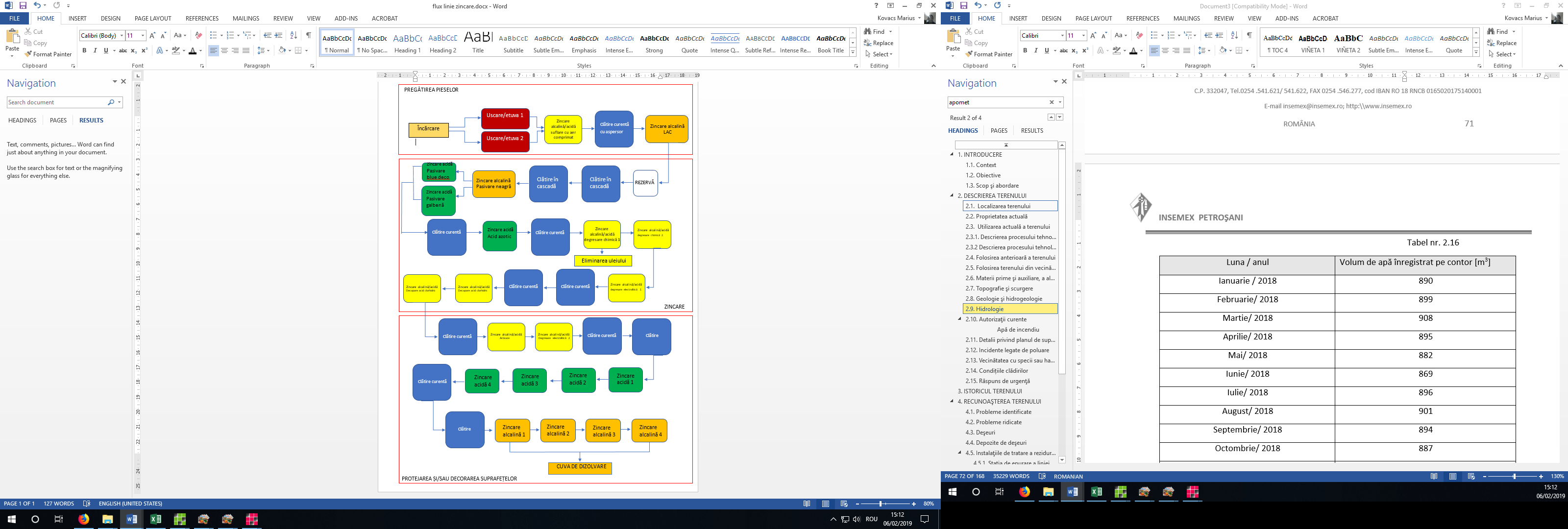 Fig. 4 - Schema fluxului tehnologic pentru linia de zincare4.2. DESCRIEREA PROCESELORDescrierea Procesului tehnologic pentru linia de cromareCromarea  constă în formarea unui strat superficial de difuziune, de aliaj fier – crom cu pana la 10 - 20 % crom.  Acoperirea prin depunere electrolitica este metoda cea mai larg folosită pentru executarea straturilor protectoare pentru materiale plastice și constă în electroliza soluțiilor apoase de săruri ale metalului respectiv. Calitatea depunerii depinde de gradul de pregătire a suprafeței destinată acoperirii și de conditiile de electroliza: compozitia baii (electrolitului), natura electrozilor, densitatea medie de curent, temperatura, agitarea solutiei, etc. Obiectul de acoperit constituie catodul si se leaga la polul pozitiv al unei surse de curent. Anodul poate fi executat dintr-un metal neatacabil in conditiile de lucru, cum este la cromare. Alteori anodul este alcatuit din metalul acoperirii si se dizolva in timpul electrolizei, depunându-se pe catod.Piesa ce urmeaza sa fie acoperita dupa ce a fost pregatita corespunzator se introduce in baia de electroliza la intensitate de curent corespunzatoare.Tratamentele de pregătire a suparfeţelor, respectiv acoperire metalică se realizează prin trecerea pieselor  fixate  pe  barele  catodice  prin  băi  succesive  de  degresare,  decapare,  neutralizare, înmuiere, catalizare, depunere chimică și electrochimică de nichel, cuprare acidă, nichelare și cromare, uscare. La sfârşitul fazei de cromare, suporţii cu piesele trec prin băi de neutralizare pentru eliminarea acidului cromic, spălari succesive pentru a îndepărta sărurile reziduale şi eventualele urme de acid cromic şi uscare.Barele cu piesele perfect spălate şi uscate se iau de pe suporţi, se controlează pentru eventuale defecte şi se trimit la controlul final. După descărcarea pieselor, suporţii trec prin faza de curăţire electrolitică, spălări succesive şi uscare. Apoi ramele sunt pregătite pentru încărcarea cu noi piese pentru acoperire.Linia de cromare pentru piese de plastic este concepută în principal pentru cromarea pieselor auto. Toate cuvele sunt realizate din PVDF, PVC si PPH (polipropilenă de înaltă densitate). Linia este compusă din trei ramuri, două ramuri dedicate tratamentului pieselor și una de demetalizare a suporților și pieselor considerate rebuturi. Linia este operată de șapte roboți (trei pe prima ramură, un cărucior de transfer, trei pe cea de- a doua ramura) și unul pe ramura de demetalizare suporți. Linia este complet automatizată, orice funcționare neconformă sau orice deviere de la parametrii normali setati (temperatură, niveluri, timpi de tratament, etc.) duce la avertizarea defectului respectiv atât acustic cât și sonor, și chiar la blocarea liniei.Cromarea pieselor se realizează prin trecerea acestora fixate  pe  barele  catodice  prin  băi  succesive și anume cuve realizate din PVDF, PVC si PPH (polipropilenă de înaltă densitate). Toate aceste cuve sunt interconenctate prin rețele de țevi prin care se introduce și se scoate soluția și concentrația dorită în procesul tehnologic. Cuvele sunt încălzite cu radiatoare, alimentate cu apa caldă, eliminandu-se astfel orice posibilitate de incendiu datorată încălzirii cu rezistente electrice. De asemenea toată linia de cromare este înconjurată de o cuva de retenție este placată cu gresie speciala, împiedicând-se astfel deversările accidentale, fiind permisă tratarea eventualelor scurgeri în stația de epurare. Trebuie menționat faptul că toate cuvele de spălare curentă sunt prevazute cu comanda automată de introducere a apei de spalare în momentul imersiei barelor în cuve pentru reducerea consumului de apă și în același timp reducerea cantităților de apă tratate în stația de epurare. Linia are trei ramuri, doua ramuri dedicate tratamentului pieselor (posturile 1-84) și una de demetalizare a suportilor si demetalizare eventuala a pieselor rebutate (posturile 85-94).Linia de cromare este prevăzută în pardoseală cu canale si conducte de evacuare a apelor de spălare şi/sau a scurgerilor accidentale. Ea este inconjurata de o incinta placată in întregime cu gresie antiacida. Incinta are un zid a cărui inaltime este calculată pentru a putea reţine un volum de lichid mai mare decât volumul total al tuturor cuveior liniei de zincare. Exista si 2 cuve de rezerva (una pentru zincare acidă şi una pentru zincare alcalină) având volumul de câte 10 m3 fiecare, pentru cazuri de urgenţă, când s-ar impune golirea cuveior de zincare acidă, respectiv zincare alcalină.Linia este prevazuta cu 94 de posturi.Trebuie mentionat ca volumul cuvelor active este mai mare de 30 mc (cuprare, cuve nichel si cuva cromare). Toate cuvele sunt prevazute cu instalatii de filtrare prevazute cu filter de 1 micron care functioneaza in regim permanent pentru indepartarea impuritatilor, iar cuvele de nichel chimic, cuprare, nichel semibriliant , nichel brilliant , nichel velur, nichel microporos sunt prevazute cu bazine in care se poate transvaza continutul acestora pentru intretinere si reparatii.Față de condițiile din Autorizația integrată de mediu, pentru „Funcționarea instalațiilor de zincare/cromare a pieselor metalice/din material plastic”, și Autorizația de mediu, a intervenit o schimbare de fond și anume au fost aduse modificări la instalația de cromare, în vederea trecerii tehnologiei de lucru de la Cr6+ la Cr3+. La fluxul tehnologic aferent instalației de cromare, au mai fost adiționate noi cuve pentru tratamentul suplimentar al pieselor care urmează a fi cromate. Pentru instalarea noului proces de crom trivalent au fost montate noi rezervoare și echipament auxiliare asociate: pompe și filtrare, agitare, conducte, redresoare etc. (a se vedea detaliile din cererea de informații). De asemenea au fost modificate anumite elemente deja existente: relocarea/modificarea cuvei existente, modificarea și implementarea circuitului de tratare a apei, a circuitului electric, a circuitului de tratare a vaporilor și a deșeurilor, modificarea și implementarea programului PLC etc. (a se vedea detaliile în exprimarea necesității).Stația de epurare (linie cromare)În interiorul halei de cromare se găsește stația de epurare a apelor tehnologice aferentă liniei de cromare.Linia de cromare este prevazută cu o stație de epurare cu cuve din polietilenă și cuva de decantare din fibra de sticlă care preia spre tratament apele de spălare de pe linie. De menționat că toate cuvele stației au bazine de retenție. Funcționare stației de epurare este controlată automat, iar orice abatere de la parametrii normali de functionare este anunțată optic și sonor, ducând imediat la oprirea automată a apei de spalare pe linia de cromare și implicit a semnalizării de pe linie. În cazul în care probemele de avarie nu se remediază, se recomandă oprirea liniei de cromare. Accesul la reglajul stației se face de pe panoul de comandă, acesta fiind protejat prin parolă pentru evitarea oricărei modificari de parametri facută de altcineva decât, persoana responsabilă. Parametrii fizico-chimici ai apei sunt măsurați în timp real, afișați și înregistrați. Principiul de functionare al stației: Stația de epurare preia gravitațional apele de spălare de pe linie și amestecul (gravitational și din pompare) băilor uzate (daca este cazul). Stocarea de preluare are loc în cuve de stocare, iar continutul se dozează pentru tratament cu ajutorul pompelor pneumatice.Apa epurată este deversată în reţeaua de canalizare a municipiului Deva, printr-o dispozitiv venturi, care permite măsurarea debitului şi prelevarea de probe pentru analiză.Descrierea procesului tehnologic pentru linia de zincareZincarea pieselor metalice este o operaţie de galvanizare, reprezentând depunerea electrochimică a ionilor de Zn2+ din soluţia din baia de electroliză pe suprafaţa pieselor metalice. Aceasta operaţie are loc în cuvele active ale liniei, restul cuvelor fiind rezervate clătirilor și operaţiilor care au loc înainte și după zincare. Procesul tehnologic utilizat de DEMGY este una dintre cele mai noi metode de zincare.Zincarea unei piese metalice are în principal 3 etape importante (conform fig. nr. 4.):pregătirea suprafeţei pieselor înainte de zincare - etapă ce constă în degresarea pieselor (chimică sau electrolitică), îndepărtarea stratului de oxid metalic (decapare cu soluţie de acid clorhidric  15 -  17%),  format în mod natural pe suprafaţa pieselor brute şi activarea suprafeţelor prin imersarea într-o soluţie diluată de acid;zincarea propriu-zisă a pieselor brute, prin galvanizare - procesul are loc în cuvele de zincare acidă sau zincare alcalină (cuvele active). Fiecare cuvă activă are 4 poziţii de lucru pentru a permite zincarea, în acelaşi timp, a 4 suporţi cu piese;protejarea şi/ sau decorarea suprafeţei pieselor după zincare, cu scop decorativ și protector contra coroziunii ulterioare care se realizează prin: pasivare bleu deco sau galbenă, se execută doar după zincare acidă, după o activare prealabilă a suprafeţei în soluţie 0,3 % acid azotic sau în soluţie 10% acid clorhidric pasivare neagră (doar zincare alcalină) - este urmată opţional de lăcuire, pentru o protecţie suplimentară; între etape şi operaţiuni au loc clătiri intermediare şi suflări cu aer comprimat pentru uscare parţială. Uscarea finală a pieselor se desfăşoară în etuvă, până la îndepărtarea totală a umidităţii.Funcţionarea liniei de zincare este programabilă informatic, suporţii cu piese sunt transportaţi de 3 roboţi, personalul fiind implicat doar la încărcărea / descărcarea suporților cu piese. În afară de funcţionarea automată, roboții pot fi manipulaţi și în mod manual. Funcţionarea se bazează pe cicluri având un timp prestabilit (variabil în funcţie de gama aleasă şi reglabil informatic), piesele petrecând, în general un număr întreg de cicluri de funcţionare, într-o anumită cuva. Un ciclu de funcţionare durează aproximativ 5 minute și timpul total pe care o piesa il petrece pe linia de zincare este aproximativ 100 minute.Staţie de epurare ape uzate  (linia de zincare)În partea de S a halei de zincare, se găsește stația de epurare a apelor rezultate din procesele tehnologice aferente liniei de zincare.Efluenţii care urmează a fi trataţi (apele de spălare acido-bazice) sunt colectaţi într-o cuva de stocare tampon, cu o capacitate de 8 m3, prevăzută cu agitator și dotată cu trei detectoare de nivel. Apele uzate sunt trimise prin intermediul a doua pompe centrifuge (una rotivă, una de rezervă) cu debitul maxim de 5 m3/h, în reactorul de neutralizare, prevăzut cu un agitator şi sondă de măsurare continuă a pH-ului. În funcţie de compoziția și volumul apelor de spălare care ajung în instalaţie, efluenţii sunt trataţi cu acid sulfuric 96% şi/ sau cu lapte de var (Ca(OH)2) - 50 g/l. Neutralizarea are ca scop ajustarea pH-ului şi precipitarea anionilor (sulfat, fosfat) şi a cationilor metalici pentru încadrarea în limitele de calitate, reglementate de legislaţia în vigoare pentru apele deversate în reţele de canalizare. Într-un decantor cilindro-conic cu capacitatea de 15 m3, a precipitatelor formate în etapa anterioară, se obţin: apa epurată/ limpezită, ce se evacuează prin preaplinul decantorului şi nămolul depus la baza utilajului. Nămolul este preluat periodic cu o pompă de nămol şi alimentat în filtrul presă în vederea scăderii umidităţii (cca. 30 %)Turtele de nămol, cu compoziţia de mai sus şi umiditatea de 30%, se încarcă în big bags-uri iar după umplerea acestuia este predat săptămânal agetului economic specializat, în vederea eliminării (Vezi contract nr. 1223/04.07.2013 cu S.C. Jifa S.R.L). Apa rezultată din filtrul presă este recirculată în vasul de neutralizare, iar apa limpezită este vehiculată în cuva de neutralizare finală, în care se măsoară pH-ul şi se dozează acid sulfuric sau hidroxid de sodiu în vederea încadrării în standardele de calitate ai apei.Apa epurată este deversată în reţeaua de canalizare a municipiului Deva, printr-un dispozitiv venturi, care permite măsurarea debitului şi care permite prelevarea de probe pentru analiză respectand valorile maxim admise  de NTPA 002.4.3 Inventarul ieșirilor (produselor)	4.4 Inventarul ieșirilor (deșeurilor)	* Deșeu catalogat ca fiind periculos** Deseuri care nu au fost generate în anul 2022.	4.5 Diagramele elementelor principale ale instalațieiDiagramele elementelor principale ale instalației acolo unde sunt importante pentru protecția mediului; de ex.: tratare cu saramură, tratare cu var, degresare, tăbăcire, instalație de acoperire,sisteme de extracție, capacități de ventilare, instalație de reducere a emisiilor, înălțimea coșurilor.Notă: În exemplul de mai jos există o schemă ipotetică pentru un cazan pentru a arăta nivelul dedetaliere cerut. Modificați această schemă și tabelul asociat pentru a reflecta activitățile dininstalația dumneavoastră. Pentru alte tipuri de instalații indicați o diagramă similară. Diagrama trebuie să evidențieze punctele cheie de control în cadrul instalației, parametrii.A se vedea fluxurile din figurile 3 și 4,schema fluxului tehnologic pentru linia de cromare si schema fluxului tehnologic pentru linia de zincare.	4.6 Sistemul de exploatareȚinând cont de informațiile de exploatare relevante din punct de vedere al mediului date în diagramele de mai sus, în secțiunile referitoare la reducere și în diagramele conductelor și instrumentelor, furnizați orice alte descrieri sau diagrame necesare pentru a explica modul în care sistemul de exploatare include informațiile de monitorizare a mediului.4.6.1. Condiții anormaleProtecția în timpul condițiilor anormale de funcționare, cum ar fi: pornirile, opririle șiîntreruperile momentane.Ținând cont de informațiile din Secțiunea 10 privind monitorizarea în timpul pornirilor, opririlor și întreruperilor momentane, furnizați orice informații suplimentare necesare pentru a explica modul în care este asigurată protecția în timpul acestor faze.4.7 Studii pe termen mai lung considerate a fi necesareIdentificaţi omisiunile în informaţiile de mai sus, pentru care Operatorul/titularul activităţiicrede că este nevoie de studii pe termen mai lung pentru a le furniza. Includeţi-le şi în Secţiunea 15.4.8 Cerințe caracteristice BATDescrieţi poziţia actuală sau propusă cu privire la următoarele cerinţe caracteristice BAT, demonstrând că propunerile sunt BAT fie prin confirmarea conformării, fie prin justificarea abaterilor sau a utilizării măsurilor alternative;Următoarele tehnici trebuie aplicate, acolo unde este cazul, tuturor instalaţiilor. În paragrafele specifice procesului, prezentate mai jos, sunt identificate cerinţe suplimentare sau sunt accentuate cerinţe specifice.Asigurarea funcţionării corespunzătoare prin:4.8.1 Implementarea unui sistem eficient de management al mediului;	4.8.2. Minimizarea impactului produs de accidente şi de avarii printr-un plan de prevenire şi management al situaţiilor de urgenţă	4.8.3. Cerinţe relevante suplimentare pentru activităţile specifice sunt identificate mai jos4.9.Emisii și Reducerea poluării4.9.1. Reducerea emisiilor din surse punctiforme în aer4.9.2. Protecţia muncii şi sănătatea publică4.9.3.Echipamente de depoluarePentru fiecare fază relevantă a procesului/punct de emisie și pentru fiecare poluant, indicați echipamentele de depoluare utilizate sau propuse. Includeți amplasarea sistemelor de ventilare și supapele de siguranță sau rezervele. Unde nu există, mentionați că nu există.Pentru fiecare tip de echipament de depoluare (filtru cu saci, arzătoare cu NOx redus), includeți varianta corespunzătoare din lista tehnologiilor de reducere a poluării și completați detaliile solicitate.	4.9.4. Studii de referință4.9.5. COVAcolo unde există emisii de COV, identificați principalii constituenți chimici ai emisiilor și evaluați ce se întâmplă cu aceste substanțe chimice în mediu.Clasificarea bazată pe TA Luft (prevederile tehnice germane privind calitatea aerului) este furnizată în Îndrumarul „Determinarea Valorilor Limită de Emisie pe bază BAT.4.9.6. Studii privind efectul (impactul) emisiilor de COV4.10. Minimizarea emisiilor fugitive în aerOferiţi informaţii privind emisiile fugitive după cum urmează:4.10.1. Studii4.10.2. Pulberi şi fumDescrieţi în următoarele căsuţe poziţia actuală sau propusă cu privire la următoarele cerinţecaracteristice BAT descrise în îndrumarul pentru sectorul industrial respectiv. Demonstraţi căpropunerile sunt BAT fie prin confirmarea conformării, fie prin justificarea abaterilor sau autilizării măsurilor alternative;Următoarele tehnici generale ar trebui folosite acolo unde este cazul, de exemplu:- Reţinerea pulberilor de la operaţiile de lustruire. Posibilitatea de recirculare a pulberilortrebuie analizată;- Acoperirea rezervoarelor şi vagoneţilor;- Evitarea depozitării exterioare sau neacoperite;- Acolo unde depozitarea exterioară este inevitabilă, utilizaţi stropirea cu apă, materiale defixare, tehnici de management al depozitării, paravânturi etc.;- Curăţarea roţilor autovehicolelor şi curăţarea drumurilor (evită transferul poluării în apă şiîmprăştierea de către vânt);- Benzi transportoare închise, transport pneumatic (notaţi necesităţile energetice mai mari), minimizarea pierderilor;- Curăţenie sistematică;- Captarea adecvată a gazelor rezultate din proces.4.10.3. COVOferiti informal privind transferul COV dupa cum urmeaza4.10.4. Sisteme de ventilare:Oferiti informații despre sistemele de ventilare dupa cum urmeaza4.11. Reducerea emisiilor din surse punctiforme în apa de suprafaţă şi canalizare	4.11.1. Sursele de emisieDescrieţi după cum urmează sistemele de epurare pentru fiecare sursă de apă uzată4.11.2. MinimizareJustificaţi cazurile în care consumul apei nu este minimizat sau apa uzată nu este reutilizatăsau recirculată4.11.3. Separarea apei meteoriceConfirmaţi că apele meteorice sunt colectate separat de apele uzate industriale şi identificaţi orice zonă în care există un risc de contaminare a apelor de suprafaţă	4.11.4. JustificareAcolo unde efluentul este evacuat neepurat prezentaţi, o justificare pentru faptul că efluentul nu este epurat la un nivel la care acesta poate fi reutilizat (de ex. prin ultrafiltrare acolo unde este adecvat);	4.11.4.1. Studii4.11.5. Compoziția efluentuluiIdentificați principalii constituenți chimici ai efluentului epurat (inclusiv sub forma de CCO) și ce se întâmplă cu ei în mediu.Calitatea apelor uzate evacuate din stația de epurare de la zincare este monitorizată prin analize realizate de către laboratoare terţe acreditate, respectiv ALS Life Sciences Romania S.R.LApele uzate menajere rezultate de la vestiare, grupuri sociale, birouri, sunt colectate în canalizarea societății și de aici în rețeaua de canalizare a municipiului Deva (rețea ce aparține SC Apa Prod SA Deva).Pentru perioada analizată, autorizația de gospodărire a apelor a prevăzut realizarea analizelor suplimentare la deversarea apelor menajere.	4.11.6. Studii	4.11.7. Toxicitate Prezentați lista poluanților cu risc de toxicitate din efluentul epurat – Prezentați pe scurt rezultatele oricărei evaluări de toxicitate sau propunerea de evaluare/diminuare a toxicității efluentului.Acolo unde există studii care au identificat substanțe periculoase sau niveluri de toxicitate reziduală, rezumați orice informații disponibile referitoare la cauzele toxicității și orice tehnici propuse pentru reducerea impactului potențial;	4.11.8. Reducerea CBOÎn ceea ce privește CBO, trebuie luată în considerare natura receptorului. Acolo unde evacuarea se realizează direct în ape de suprafață care sunt cele mai rentabile măsuri din punct de vedere al costului care pot fi luate pentru reducerea CBO. Dacă nu vă propuneți să aplicați aceste măsuri, justificați.	4.11.9. EficiențaDacă apele uzate sunt epurate în afara amplasamentului, într-o stație de epurare a apelor uzate orășenești, demonstrați că: epurarea realizată în această stație este la fel de eficientă ca și cea care ar fi fost realizată dacă apele uzate ar fi fost epurate pe amplasament, bazată pe reducerea încărcării (și nu concentrației) fiecărui poluant în apa epurată evacuată. 4.11.10. By-pass-area şi protecţia staţiei de epurare a apelor uzate orăşeneştiDemonstraţi că probabilitatea ocolirii staţiei de epurare a apelor uzate (în situaţii de viituri provocate de furtună sau alte situaţii de urgenţă) sau a staţiilor intermediare de pompare din reţeaua de canalizare este acceptabil de redusă (poate că ar trebui să discutaţi acest aspect cu operatorul sistemului de canalizare);Apele uzate evacuate de DEMGY Deva nu pot by-passa staţiile de epurare de la cromare și zincare.4.11.10.1. Rezervoare tampon4.11.11. Epurarea pe amplasamentDacă efluentul este epurat pe amplasament, justificaţi alegerea şi performanţa staţiilor de epurare pe trepte, primară, secundară şi terţiară (acolo unde este cazul). Completaţi tabelul de mai jos:4.12. Pierderi şi scurgeri în apa de suprafaţă, canalizare şi apa subterană4.12.1. Oferiţi informaţii despre pierderi şi scurgeri după cum urmează:4.12.2. Structuri subterane:4.12.3. Acoperiri izolante4.12.4. Zone de poluare potenţială	Pentru fiecare zonă, în care există posibilitatea ca activităţile să polueze apa subterană, confirmaţi că structurile instalaţiei (drenuri, conducte, canale, rezervoare, batale) sunt impermeabilizate şi că straturile izolatoare corespund fiecăreia dintre cerinţele din tabelul de mai jos. Acolo unde nu se conformează, indicaţi data până la care se vor conforma. Introduceţi referinţele corespunzătoare instalaţiei dumneavoastră şi extindeţi tabelul dacă este necesar.Punctele critice unde pot aparea situatii de poluare accidentală au fost identificate și sunt prezentate în Raportul de amplasament.4.12.5. Cuve de retenţiePentru fiecare rezervor care conţine lichide ale căror pierderi prin scurgere pot fi periculoase pentru mediu, confirmaţi faptul că există cuve de retenţie şi că acestea respectă fiecare dintre cerinţele prezentate în tabelul de mai jos. Dacă nu se conformează, indicaţi data până la care se va conforma. Introduceţi datele corespunzătoare instalaţiei analizate şi repetaţi tabelul dacă este necesar.Pe amplasamentul exterior al DEMGY Deva, nu există rezervoare sau cuve de retenție. Cuvele de retenție se află în interiorul halelor de zincare și cromare.4.12.6. Alte riscuri asupra solului	Alte elemente care ar putea conduce la emisii necontrolate în apa sau sol4.13. Emisii în ape subteraneTabelul de mai jos este conceput ca un ghid care să vă ajute în pregătirea informaţiilor solicitate. Totuşi, dacă dumneavoastră consideraţi că este posibil să evacuaţi substanţe prezentate în Anexele 5 şi 6 ale Legii 310/28.06.2004, care transpune Directiva 2455/2001/EC2 sau în Anexa VIII a Directivei 2000/60, în apa subterană, direct sau indirect, sunteţi sfătuiţi să discutaţi cerinţele cu specialistul din cadrul Agenţiei pentru Protecţia Mediului care se ocupă de emiterea autorizaţiei integrate de mediu.In cadrul amplasamentului unităţii nu există emisii directe sau indirecte de substanţe poluante prioritare în ape subterane. Suprafeţele tehnologice sunt impermeabilizate, betonate. Apele pluviale și menajere sunt colectate prin rețeaua de canalizare a societății. Depozitarea materialelelor prime şi auxiliare se face pe suprafeţe amenajate.4.13.1. Există emisii directe sau indirecte de substanţe din Anexele 5 si 6 ale Legii 310/2004, rezultate din instalatie, in apa subterana?	4.13.2. Măsuri de control intern şi de service al conductelor de alimentare cu apă şi de canalizare, precum şi al conductelor, recipienţilor şi rezervoarelor prin care tranzitează, respectiv sunt depozitate substanţele periculoase.Frecvenţa controlului şi personalului responsabil Cum se face întreţinerea Există sumă cu această destinaţie prevăzute în bugetul anual al firmei? 4.14. MirosÎn general, nivelul de detaliere trebuie să corespundă riscului care determină neplacere receptorilor sensibili (scoli, spitale, sanatorii, zone rezidențiale, zone recreationale). Instalatiile care nu utilizeaza substante urât mirositoare sau care nu generează materiale urât mirositoare și prin urmare prezintă un risc scazut trebuie separate la inceput, utilizand Tabelul 5.6.1. Sursele nesemnificative dintr-o instalatie care are si surse semnificative trebuie “separate” din punct de vedere calitativ la inceputul Tabelului 5.6.1 (trebuie facuta justificarea) si nu mai trebuie furnizate informatii detaliate in sectiunile urmatoare. In cazul in care receptorii se afla la mare distanta si riscul asociat impacului asupra mediului este scazut, informatiile referitoare la receptorii sensibili care trebuie oferite vor fi minime. Informatiile referitoare la sursele nesemnificative de miros din Tabelul 5.6.3 vor fi totusi cerute si trebuie utilizate BAT-uri pentru reducerea mirosului atat cat va permite balanta costurilor si beneficiilor.	4.14.1. Separarea instalațiilor care nu generează miros Activitati care nu utilizeaza sau nu genereaza substante urat mirositoare trebuie mentionate aici. Trebuie furnizate suficiente explicatii in sprijinul acestei optiuni pentru a permite Operatorului sa nu mai dea informatii suplimentare. In cazul in care sunt utilizate sau generate substante urat mirositoare, dar acestea sunt izolate si controlate, nu trebuie completat acest tabel, ci trebuie in schimb descrise in Tabelul 5.6.3.	4.14.2 ReceptoriÎn unele cazuri, delimitarea suprafeţei pe care se desfăşoară procesul sau perimetrul amplasamentului a fost poate utilizat ca o localizare locţiitoare pentru evaluarea impactului (pentru instalaţii noi) şi evaluări de mediu (pentru instalaţiile existente) asupra receptorilor sensibili, iar limitele sau condiţiile au fost stabilite poate, în funcţie de acest perimetru. În acest caz, ele trebuie incluse în tabelul de mai jos.4.14.3. Surse/emisii NesemnificativeFaceţi o prezentare generală succintă a surselor cu impact nesemnificativ. Sursele nesemnificative pot fi “separate” prin evaluarea impactului de mediu sau prin utilizarea unei abordări calitative reale atunci când nivelul scăzut de risc este evident. Trebuie făcută o scurtă justificare a acestei alegeri. NU trebuie furnizate informaţii suplimentare în Tabelul 4.14.3.1. de mai jos pentru sursele care au fost descrise aici. Justificarea trebuie făcută pentru a arăta că aceste surse nu se adaugă unei probleme. Vezi justificarea de la începutul 4.14.4.14.3.1.Surse de mirosuri(inclusiv actiuni intreprinse pentru prevenirea si/sau minimizarea acestora)Nu este cazul. Din activităţile desfăşurate de societate nu sunt generate mirosuri. În cazul în care emanările au fost deja descrise ca "emisii în aer" în altă parte a solicitării DAR AU ŞI MIROS, ele trebuie menţionate şi aici. Este suficient să precizaţi materialul şi/sau mirosul aici şi să faceţi referire la partea din solicitare în care se găsesc detaliile.Sursele potenţiale de mirosuri trebuie indicate, la fel ca şi cele reale. De exemplu, o staţie de epurare a apelor uzate poate să nu fie detectabilă dincolo de perimetrul instalaţiei în condiţii normale, dar dacă au loc procese anaerobe, atunci ea poate deveni sursă de mirosuri.4.14.4. Declaraţie privind managementul mirosurilorPuteţi identifica aici evenimente pe care nu le puteţi controla şi care pot duce la degajare de mirosuri (de ex. condiţii meteorologice extreme sau întreruperi ale curentului electric pentru care BAT-ul nu prevede alimentare de siguranţă). Trebuie să descrieţi măsurile pe care le propuneţi pentru reducerea impactului unor astfel de evenimente (de ex. oprire cât mai rapid posibil). Dacă sunt acceptate de Autoritatea competentă de Protecţia Mediului responsabilă cu emiterea autorizaţiei integrate de mediu, va trebui să menţineţi aceste măsuri drept condiţii de autorizare, dar, atât timp cât luaţi măsuri, nu puteţi fi sancţionat pentru aceste evenimente rare. Managementul mirosurilorNu sunt generate mirosuri din activitățile secțiilor de cromare, zincare si vopsitorie.4.15. Tehnologii alternative de reducere a poluării studiate pe parcursul analizei/evaluării BATDescrieţi succint gama tehnologiilor alternative studiate pentru reducerea emisiilor de poluanţi în aer, apă şi sol şi pentru reducerea zgomotului. Prezentaţi concluziile acestor studii pentru a sprijini selectarea BAT.Analiza tehnologiilor de tratare a suprafețelor, de pe platforma DEMGY DEVA S.R.L. a evidenţiat faptul că tehnologiile sunt tehnologii BAT, în conformitate cu recomandările documentului privind cele mai bune tehnici disponibile “Conform Best Reference Document on Best Available Techniques for the Surface Treatment of Metals and Plastics” – 2005SECŢIUNEA 6: Minimizarea şi Recuperarea Deşeurilor5. MINIMIZAREA ŞI RECUPERAREA DEŞEURILORI. CERINȚELE ȘI MODUL DE APLICARE A BEST REFERENCE DOCUMENT ON BEST AVAILABLE TECHNIQUES FOR THE SURFACE TREATMENT OF METALS AND PLASTICS – 2006, ÎN CADRUL S.C. DEMGY Deva.5.1. BAT generale5.1.1. Tehnici de managementManagementul mediului, sisteme de menținere și întreținereExistă un număr de tehnici legate de îmbunătățirea continuă a managementului de mediu.5.1.1.1 Managementul mediuluiCerința BAT este de a implementa și de a adera la un Sistem de Management de Mediu (SMM) care încorporează, după caz, următoarele caracteristici: • definirea unei politici de mediu pentru instalarea de către conducerea superioară (angajamentul conducerii superioare este considerat o condiție prealabilă pentru un succes aplicarea altor caracteristici ale SMM – Se aplică la DEMGY Deva S.R.L.   deoarece are integrat și implementat Sistemul de management de mediu ISO 14001/2015.• planificarea și stabilirea procedurilor necesare – Se aplică de DEMGY Deva deoarece, conform sistemului de management de mediu, există proceduri care sunt revizuite și modificate periodic.• punerea în aplicare a procedurilor, acordând o atenție deosebită:structură și responsabilități – Da, procedurile de sistem a managementului de mediu prevăd responsabilitățile personalului implicat. instruire, conștientizare și competență – Instruirile se realizează atât de către firma franceză de care aparține DEMGY cât și de firme terțe.Comunicare – Există rapoarte zilnice cu angajații cu privire la producția și eventualele modificări ale procedurilor de lucru.implicarea angajaților – Da, personalul angajat este implicat în sistemul de management de mediu, la toate nivelele ierarhice.Documentație – Există, documentație, care este pusă la dispoziția personalului, iar în cazul unor modificări acestea sunt anunțatecontroale eficiente ale procesului- Există controale permanente ale procesului de muncă / tehnologic efectuate de către responsabilul SSM și responsabilul de calitate programe de întreținere – Da, în cadrul DEMGY Deva, există program de întreținerepregătirea și răspunsul la situații de urgență – Da, DEMGY Deva deține procedura PP- 7 – Pregătirea pentru situații de urgență și capacitate de răspuns în care sunt stipulate toate responsabilitățile și actiunile în caz de urgențăasigurarea respectării legislației de mediu – DEMGY Deva respectă legislația de mediu prin monitorizarea factorilor de mediu, raportări semestriale efectuate către Agenția Teritorială de Mediu, gestionarea deșeurilor conform legislației, aplicarea BAT/BREF• verificarea performanței și luarea de măsuri corective, acordând o atenție deosebită:monitorizarea și măsurarea (a se vedea și documentul de referință privind monitorizarea Emisiile) – Da, conform autorizației de mediu, există program de monitorizare a factorilor de mediu și este respectat de către beneficiar.acțiuni corective și preventive – Da se fac periodic, respectând procedurile de managementmenținerea înregistrărilor – Da, se aplică. Există înregistrări privind substanțele utilizate, materii prime, cantități de deșeuri și produse finiteaudit intern independent (dacă este posibil) pentru a determina dacă sistemul de management de mediu este conform cu dispozițiile planificate și a fost implementat și întreținut corespunzător – Da, conform planului de audit a unității• revizuirea de către conducerea superioară – Da, în situația în care există modificări în procedurile de lucru.	Trei caracteristici suplimentare, care pot completa etapele de mai sus, sunt considerate ca măsuri de sprijin și anume:sistemul de gestionare și procedura de audit fiind examinate și validate de un organism de certificare acreditat sau un verificator extern SMM – Da, se realizează audit încrucișat cu firma franceză.politica de mediu trebuie pregătită (și, eventual, validată externă) și trebuie să descrie toate aspectele semnificative ale mediului înconjurător instalare, și să permită compararea de la un an la altul cu obiectivele de mediu, precum și cu repere sectoriale, după caz – Da, obiectivele de mediu se actualizează mereu. implementarea și aderarea la un sistem voluntar acceptat pe plan internațional, cum ar fi EN ISO 14001 – DEMGY are integrat sistemul de management de mediu ISO 14001	În mod specific pentru acest sector industrial, este de asemenea important să se ia în considerare următorul potențial caracteristici ale SMM:impactul asupra mediului al operațiunii și al eventualei dezafectări a unității la etapa de proiectare a unei noi fabrici – Nu a fost realizat impactul de mediu în cazul în care unitatea este dezafectată, dar există în proiectele tehnologice de execuție a halei de cromare și zincare care prevăd operațiunile de dezafectaredezvoltarea și utilizarea tehnologiilor mai curate – DEMGY DEVA S.R.L., utilizează cele mai noi tehnologii, incluzând tehnologii curate.dacă este posibil, aplicarea periodică a benchmarkingului sectorial, inclusiv eficiența energetică și economisirea energiei, eficiența apei și economisirea apei, materii prime utilizarea și alegerea materialelor de intrare, emisiile în aer, evacuările în apă și generarea de deșeuri. DEMGY DEVA S.R.L. nu are realizată eficiența energetică sau economisirea energiei, dar emisiile în atmosferă sunt in concentrații mult mai mici decât limita admisă de legislația în vigoare, dețin stații de epurare a apelor rezultate din procesele tehnologice, astfel că evacuările în emisar a acestora sunt conforme cu legislația în vigoare. De asemenea, cantitățile de deșeuri rezultate din activitatea desfășurată sunt in cantități mici, acestea fiind valorificate prin firme autorizate.5.1.1.2 Servicii de menaj și întreținereEste o tehnică BAT să pună în aplicare un program de reparații și întreținere, care include formarea și acțiunile preventive pe care lucrătorii trebuie să le ia pentru a minimiza riscurile. DEMGY DEVA S.R.L., are în derulare un program de întreținere și reparații. De asemenea, prin compartimentul de SSM sunt impuse măsuri de protecție la locurile de muncă, astfel încat prevenirea riscurilor este un obiectiv important al firmei.5.1.1.3 Minimizarea efectelor reprocesăriiEste o tehnică BAT să minimizeze impactul asupra mediului al procesului de reproiectare de către sistemele de management care necesită o reevaluare regulată a specificațiilor de proces și a controlului calității în comun de către client și operator. Acest lucru se poate face prin:asigurarea specificațiilor sunt:corecte și actualizatecompatibil cu legislațiaaplicabileposibilemăsurabile adecvat pentru a atinge cerințele de performanță ale clientului	Toate aceste cerințe sunt îndeplinite de către DEMGY DEVA S.R.L. atât prin sistemul propriu de control cât și controlul realizat de beneficiarul pieselor.atât clientul cât și operatorul discută despre orice schimbare propusă în procesele fiecăruia și sistemele înainte de implementare. Da, firma are legături permanente cu beneficiarul iar eventualele modificări în sistem se realizează de comun acord cu acesta. instruirea operatorilor în utilizarea sistemului. Da, operatorii sunt permanent instruițiasigurarea faptului că clienții sunt conștienți de limitările procesului și atributele acestuia tratament de suprafață realizat. Da, clienții sunt informați înainte de realizarea pieselor de posibilele limitări ale tratamentului de suprafață precum și de eventualele piese rebut.5.1.1.4 Performanța instalațieiEste o tehnică BAT să stabilească repere (sau valori de referință) care să permită instalarea performanța care urmează să fie monitorizată în mod continuu și, de asemenea, în raport cu indicatorii de referință externi.Domeniile esențiale pentru performanță sunt:consumul de energieutilizarea apeiutilizarea materiilor prime.Înregistrarea și monitorizarea consumului de utilități, pe tipuri: electricitate gaze, etc. Detaliile si perioada de înregistrare, cum ar fi pe ora, pe tura de lucru, pe săptămâna, pe mp sau in funcție de alta măsura vor fi stabilite in funcție de dimensiunea procesului si de importanta relativa a măsurii respective. Da, consumurile de curent, apă și gaz sunt contorizate lunar și pot fi corelate cu producția de piese.Este o tehnică BAT să optimizeze permanent utilizarea materialelor (materii prime și utilități) împotriva valori de referință. Un sistem de acțiune al datelor va include:identificarea unei/unor persoane responsabile pentru evaluarea și luarea de măsuri privind dateleluarea de măsuri pentru informarea celor responsabili de performanța instalației, inclusiv alertarea alte investigații pentru a determina de ce performanța a variat sau nu criterii externe. Da, instalația din cadrul DEMGY DEVA S.R.L.  este monitorizată în permanență privind consumul de energie, consumul de apă și consumul de materii prime, fapt ce permite compararea internă a valorilor parametrilor monitorizați și găsirea nișelor de reducere a consumurilor. Datele sunt înregistrate de personalul din cadrul serviciului tehnic.Având în vedere faptul că DEMGY Deva este o sucursală, materiile prime, inclusiv ambalajele care provin de la  împachetarea pieselor, iar instalațiile deținute sunt conforme, având performațe ridicate. În acest sens, linia tehnologică de cromare, demonstrează performanța variată a firmei.5.1.1.5 Optimizarea și controlul liniei de procesEste o tehnică BAT să se optimizeze activitățile individuale și liniile de proces prin calcularea intrărilor teoretice și rezultatele pentru opțiunile de îmbunătățire selectate și compararea cu cele obținute. Informațiile privind performanța instalațiilor, precum și folosirea altor date din industrie. Calculele pot fi efectuate manual, deși acest lucru este mai ușor cu software-ul.Pentru liniile automate, este BAT să utilizeze controlul și optimizarea procesului în timp real.DEMGY realizează optimizarea procesului în timp real deoarece procesele tehnologice sunt automatizate, astfel încât se cunoaște zilnic câte piese sunt pe cele două linii de producție și câte piese sunt finite sau rebut.5.1.2 Proiectarea, construcția și funcționarea instalațieiEste o tehnică BAT, proiectarea, construirea și exploatarea unei instalații pentru prevenirea poluării prin identificarea pericolelor și căilor de propagare, urmărirea potențialului de pericol și punerea în aplicare a unui plan de acțiuni în trei etape pentru prevenirea poluării:Pasul 1:• asigurați o dimensiune suficientă a fabricii – Se aplică, deoarece fabrica are suprafața optimă.• să conțină zone identificate ca fiind expuse riscului de orice scurgere chimică prin utilizarea adecvată materiale pentru a oferi bariere impermeabile. Da, se aplică la DEMGY DEVA S.R.L., deoarece tot perimetrul instalațiilor, precum și sub acestea există platforme betonate și cuve de retenție, care previne orice scurgere chimică din proces și protejează solul de acumulări/migrări de poluanți.• asigurarea stabilității liniilor de proces și a componentelor (inclusiv temporare și echipamentul utilizat rar). Da, liniile tehnologice de proces sunt stabile, neexistând fluctuații de producție .Pasul 2:• asigurați-vă că rezervoarele de depozitare folosite pentru materialele cu risc sunt protejate prin utilizarea construcției cum ar fi rezervoare cu pereți dublii sau prin amplasarea lor în zonele izolate. La DEMGY Deva nu se utilizează rezervoare cu pereți dubli, dar există recipienți mari  (1 mc) cu substanțe chimice utilizate în procesele tehnologice, acestea fiind depozitate temporar în hala depozit.• se asigură faptul că cuvele de operare din liniile de procesare se află într-o zonă limitată. Da, cuvele de operare sunt amplasate într-o zonă limitată.• în cazul în care soluțiile sunt pompate între rezervoare, asigurați-vă că tancurile de recepție sunt destul de mari pentru a prelua cantitățile care trebuie pompate. Se aplică deoarece, cuvele care preiau soluțiile au capacitate mai mare sau egală cu cele de la care sunt preluate.• asigurați-vă că există un sistem de identificare a scurgerilor, și personalul este instruit pentru a acționa în astfel de situații. Se  aplică, deoarece există sisteme de monitorizare a nivelului cuvelor, iar în cazul în care există scurgeri accidentale, se poate observa scăderea semnificativă a nivelului lichidului din cuva avariată.Pasul 3:• programe regulate de inspecție și testare. Da, există programe regulate de inspecție.• planuri de urgență pentru accidente potențiale, care vor include:planuri de incidente majore ale site-ului (potrivite dimensiunii și locației site-ului). Nu există plan pentru accidente majore deoarece firma nu se supune Directivei SEVESOproceduri de urgență pentru scurgerile chimice și petroliere. Nu există proceduri de urgență, dar, există fișe de securitate pentru fiecare substanță chimică utilizată, iar în cazul scurgerilor accidentale se consulta modul de neutralizare sau limitare a acestora. avantajele inspecțiilor instalației. Unul din avantajele inspecției periodice a instalațiilor este depistarea oricăror mici defecțiuni care pot sa apară în instalațiilinii directoare privind gestionarea deșeurilor pentru tratarea deșeurilor provenite din controlul scurgerilor. Nu există proceduri specifice în cazul eventualelor scurgeri. Se menționează faptul că există o cuva de retenție placată cu gresie speciala (amplasată sub cuvele realizate din polipropilenă), împiedicând-se astfel deversările accidentaleidentificarea echipamentului adecvat și asigurarea periodică a faptului că acesta funcționează corespunzător. Da, echipamentele sunt verificate periodic.asigurați-vă că personalul este conștient de mediul înconjurător și instruit pentru a face față scurgerilor și pierderilor accidentale. Da, există fișe de instruire periodică a personalului, care include și posibilele scurgeri accidentale.identificarea rolurilor și responsabilităților persoanelor implicate. Este aplicabilă deoarece există șefi de secție și personal subordonat care cunosc atribuțiile și responsabilitățile fiecărui angajat.5.1.2.1 Depozitarea substanțelor chimice și a pieselor / substraturilorÎn plus față de problemele generale din documentul de referință privind depozitarea, următoarele aspecte au fost identificate ca BAT specifice pentru acest sector:• evitați generarea gazului liber de cianură prin stocarea separată a acizilor și a cianurilor. DEMGY Deva nu utilizează cianuri în procesele tehnologice, dar acizii utilizați sunt stocați separat, evitându-se astfel generarea gazelor libere• depozitați substanțele acide și alcaline separat, Da este aplicabilă la DEMGY Deva deoarece depozitul are compartimente multiple, substanțele fiind depozitate separat.• reduceți riscul de incendii prin depozitarea separată a substanțelor chimice inflamabile și a agenților oxidanți. Aplicabil, idem cerința de mai sus.• reduceți riscul de incendiu prin depozitarea oricăror substanțe chimice care sunt combustibile spontan când sunt umede, în condiții uscate și separat față de agenții oxidanți. Marcați zona de depozitare. Da, substanțele inflamabile se depozitează separat, iar zonele sunt etichetate separat. • evitați contaminarea solului și a apei din scurgerile de apă cu chimicale. Da, depozitul este betonat• evitarea sau prevenirea coroziunii vaselor de depozitare, a conductelor și a sistemelor de transport. Materialele solide sunt ambalate in saci sau recipiente metalice, (anhidrida cromica), iar materialele in stare lichida sunt ambalate in recipiente metalice sau de material plastic cu capacitatea de 25-50 l. Recipientele din material plastic, după golire, nu se mai reutilizează, astfel nu poate apărea fenomenul de coroziune. Recipientele din materiale metalice (butoaie) sunt confecționate din materiale rezistente la coroziune și sunt refolosite pentru un număr limitat de reumplere. Ambalajele de orice tip, în care se depozitează substanţele chimice sunt închise. Ambalajul substanţelor periculoase este astfel confecţionat, încât transportul să se desfăşoare în condiţii de maximă securitate.Pentru a reduce la minimum procesele suplimentare, este o tehnică BAT pentru a preveni degradarea componentelor metalice depozitate prin:• scurtarea timpului de depozitare. Da, materialele metalice sunt stocate în depozitul acoperit, iar perioada de stocare este limitată• controlul corosivității atmosferei de depozitare prin controlul umidității, temperatură și compoziție. Nu se realizează controlul umidității în depozitul de materii prime.• utilizarea unui strat de protecție împotriva coroziunii sau a ambalajului care împiedică coroziunea. Nu, deoarece nu este necesar în acest caz.5.1.3 Agitarea soluțiilor de procesEste o tehnică BAT să agite soluțiile de proces pentru a asigura o mișcare de soluție proaspătă în timpul lucrului. Acest lucru se poate realiza prin una sau o combinație de:• turbulența hidraulică. Da.• agitarea mecanică a pieselor de prelucrat, Da, există agitatoare mecanice și turbulență hidraulică care asigură uniformitatea temperaturii și a compoziției băilor. • sisteme de agitare a presiunii scăzute în:soluții în care aerul ajută la răcirea prin evaporare, în special atunci când este utilizat recuperarea materialelor. Nu se utilizează.Anodizare. Nualte procese care necesită turbulențe ridicate pentru a obține o înaltă calitate. Nu este cazulsoluții care necesită oxidarea aditivilor. Nu este aplicabil în cazul de față.în cazul în care este necesar să se elimine gazele reactive (cum ar fi hidrogenul). Nu se utilizeazăNu este BAT folosirea agitării la presiune scăzută a aerului cu:• soluții încălzite, în care efectul de răcire din evaporare mărește energia necesară. Nu se aplică• soluții de cianură, deoarece ele măresc formarea de carbonați. Neaplicabil.• soluții care conțin substanțe care prezintă motive de îngrijorare în cazul în care sporesc emisiile în aer. Nu se utilizează astfel de soluții	Nu este o tehnică BAT utilizarea agitării aerului la presiune ridicată din cauza consumului mare de energie. Da.	5.1.4. Intrări de utilități  - energie și apă	Este o tehnică BAT compararea eficienței materialelor de utilizare a apei. Nu a fost realizată o eficiență de utilizare a apei la DEMGY  DEVA S.R.L. Aceasta doar este contorizată lunar.	5.1.4.1 Electricitate - tensiune ridicată și cerințe mari de curentEste o tehnică BAT pentru a reduce consumul de energie electrică prin:• reducerea la minimum a pierderilor de energie reactivă pentru toate aprovizionările cu trei faze prin testarea anuală intervale pentru a se asigura faptul că cos  este între vârfurile de tensiune și curent este permanent peste 0,95. DEMGY DEVA S.R.L. nu a realizat astfel de studii• reduceți căderea de tensiune între conductori și conectori, minimizând distanța între redresoare și anozi (și role de conductor în acoperirea bobinei). Instalatia  redresoarelor în imediata apropiere a anozilor nu este întotdeauna realizabilă sau poate fi supusă redresoarele pentru a distruge coroziunea și / sau întreținerea. Alternativ se pot utiliza barele cu magistrale mai mari secțiunea transversală. Nu, DEMGY nu realizează acest lucru.• țineți barele scurte, cu o suprafață suficientă a secțiunii transversale și păstrați-le la rece, folosind apă de răcire în cazul în care răcirea cu aer este insuficientă. Nu, DEMGY nu realizează acest lucru.• folosiți alimentarea anodică individuală cu ajutorul barelor de comandă pentru a optimiza setarea curentă. Neaplicabil• să mențineți în mod regulat redresoare și contacte (bare de magistrală) în sistemul electric. Neaplicabil• instalați redresoare electronice moderne cu un factor de conversie mai bun decât tipuri mai vechi. Da.• creșterea conductivității soluțiilor de proces prin aditivi și prin întreținerea soluției. Neaplicabil• folosiți lungimi de undă modificate (de exemplu, puls, invers) pentru a îmbunătăți depozitele de metale, unde există tehnologia. Nu, la DEMGY DEVA S.R.L. nu există astfel de tehnologie.5.1.4.2 ÎncălzireAtunci când se utilizează încălzitoare cu imersie electrică sau încălzire directă aplicată la un rezervor, este o metodă BAT de a preveni incendiile prin monitorizarea manuală sau automată a rezervorului pentru a se asigura că nu se evaporă. Nu este aplicabilă la DEMGY deoarece se utilizează metoda de încălzire a cuvelor cu ajutorul agentului de la centrală termică.5.1.4.3 Reducerea pierderilor de încălzireEste o tehnică BAT să reducă pierderile de încălzire prin:• căutarea unor oportunități de recuperare a căldurii. Firma nu realizează recuperarea căldurii.• reducerea cantității de aer extras prin soluțiile încălzite prin utilizarea cuvelor izolate. Da.• optimizarea compoziției soluției de proces și a intervalului de temperatură de lucru. Monitorizarea temperaturii proceselor și controlul în cadrul acestor intervale de proces optimizate. Da, temperatura de proces este monitorizată în permanență.• izolarea cuvelor de soluție încălzită prin una sau mai multe din următoarele tehnici:utilizarea rezervoarelor cu strat dublu. Da, rezervoarele sunt cu strat dublu izolate între ele prin polistirenutilizarea rezervoarelor preizolate. aplicarea izolației• izolarea suprafeței rezervoarelor încălzite prin utilizarea unor secțiuni de izolație plutitoare, cum ar fi sfere sau hexagonale. Excepțiile sunt în care:piesele de pe rafturi sunt mici, ușoare și pot fi fără de izolațiepiesele de prelucrat sunt suficient de mari pentru a prinde secțiunile izolatoaresecțiunile de izolație pot masca sau interfera în alt mod cu tratamentul dinrezervor.	Din proiectare, DEMGY  DEVA S.R.L. nu utilizează secțiuni de izolație plutitoare, deoarece piesele procesate/finite sunt de dimensiuni mici.5.1.4.4 RăcireaEste o tehnică BAT:• prevenirea suprarăcirii prin optimizarea compoziției soluției de proces și a funcționării în anumit interval de temperatură. Monitorizați temperatura proceselor și controlul în cadrul acestora optimizați intervalele de proces. Da, temperaturile sunt monitorizate în permanență • utilizați un sistem de răcire închis, pentru sisteme de răcire noi sau de schimb. Neaplicabil• eliminați excesul de energie din soluțiile de proces prin evaporare unde:există o nevoie de reducere a volumului soluției pentru substanțele chimice din proces. Neaplicabilevaporarea poate fi combinată cu sistemele de clătire în cascadă și / sau cu sistem de clătire redusă. Neaplicabil să minimalizeze evacuările de apă și materiale din proces. Neaplicabil  • instalați un sistem de vaporizare mai degrabă decât un sistem de răcire în care se cunoaște balanța energetică. Neaplicabil.Este o tehnică BAT să proiecteze, să realizeze și să mențină sistemele de răcire deschise pentru a preveni formarea și transmiterea bacteriilor (ex: legionela). Da DEMGY utilizează sisteme de răcire deschise.Nu este o tehnică BAT să utilizeze sisteme de răcire cu apă, cu excepția resurselor locale de apă sau unde apa poate fi reutilizată. Neaplicabil.5.1.5. Reducerea la minimum a cantităților de apa în cadrul proceselor5.1.5.1 Minimizarea apei în procesEste o tehnică BAT pentru a minimiza utilizarea apei prin:-monitorizarea tuturor punctelor de consum de apa si materiale din cadrul unei instalatii, inregistrarea cu regularitate a informatiilor privind consumul si activitatea de control. Informatiile sunt utilizate pentru realizarea analizelor comparative si pentru sistemul de gestionare a mediului. Da, consumul de apă este în permanență monitorizat - recuperarea apei din solutiile de clatire. Nu se face recuperarea apei de clătire.- se poate folosi apa reciclata pentru racire si pentru spalarea podelelor. Nu se realizează -“clatirea ecologica sau prescufundare” : unele pierderi prin antrenare din solutiile de tratare pot fi recuperate cu ajutorul unei singure statii de clatire in care sarja este cufundata inainte si dupa tratare. Procedeul poate fi aplicat la atacarea cu acizi sau degresare, la liniile de nichelare. Bazinul de eco-clatire poate fi folosit impreuna cu alte optiuni de reducere a consumului de apa. Nu se utilizează clătirea ecologică-“clatirea in cascada”: apa curge dintr-o cuva in alta in sens opus miscarii pieselor. In cazul clatirii in mai multe etape se obtineun grad ridicat de clatire cu ajutorul unei cantitati reduse de apa. Da, se realizează clătirea în cascadă. - evitarea nevoii de clatire intre activitati, prin utilizarea unor substante chimice compatibile (ex. utilizarea aceluiasi acid la decaparea sau activarea suprafetei inainte de tratarea de acoperire pe baza de acid). Da, piesele nu se clătesc între activități.In cazul utilizarii unei combinatii de BAT pentru reducerea consumului de apa, valoarea de referinta a apei deversate din proces este de 3-20 l/mp. Nu se cunoaște.5.1.5.2. Reducerea solutiilor aderenteBAT pentru liniile noi sau imbunatatite este reducerea solutiilor aderente din clatirea precedenta prin utilizarea unui bazin ecologic de clatire. Nu se utilizează bazin ecologic de clătire. 5.1.5.3. Reducerea solutiilor antrenateBAT consta in utilizarea uneia sau mai multor tehnici pentru reducerea antrenarii materialelor dintr-o solutie de tratare.La liniile cu stativ este BAT prevenirea antrenarii solutiilor de tratare prin:- aranjarea pieselor de tratat astfel încât sa se evite reținerea de lichide din proces prin dispunerea stativelor la un anumit unghi de inclinare și prin dispunerea componentelor in forma de cupa cu fata in jos. Da se evită acest lucru.- cresterea timpului de golire la retragerea stativelor. Da, este o tehnică utilizată la DEMGY DEVA S.R.L.-inspectarea si intretinerea cu regularitate a stativelor pentru a se evita eventualele fisuri care ar putea retine solutiile de tratare si pentru a se asigura ca straturile aplicate își păstrează proprietatile hidrofobe. Da, stativele sunt bine întreținute și verificate periodic. -montarea unor paliere de golire intre bazine, inclinate spre bazinul de tratare. Nu, există doar conducte prin care se poate transporta conținutul bazinelor Reducerea pierderilor prin antrenare este o masura primara eficienta pentru:- reducerea la minim a pierderilor de substante chimice prin clatire- reducerea clatirilor necesare- reducerea cheltuielilor pentru materii prime- reducerea problemelor de calitate si intretinere a proceselor ulterioare- reducerea problemelor de mediu asociate apelor de clatireDa, toate acestea se realizează, iar pentru epurarea apelor există stație de epurare proprie. Fac exceptie, in cazul:- aplicarii unor BAT alternative:- cand sistemele chimice secventiale sunt compatibile- dupa o clatire ecologica.- in cazurile in care reactia la suprafata necesita a fi oprita prin diluarea rapida (activarea inainte de cromare)- pentru perioada de drenare, in cazul in care intarzierile cauzeaza dezactivarea sau deteriorarea suprafetei intre tratamente, cum ar fi intre nichelare si cromare.5.15.3.1. BAT este reducera vascozitatii prin optimizarea proprietatilor solutiilor de tratare:- scaderea concentratiei de substante chimice- adaugarea agentilor de inmuiere- asigurarea ca substantele chimice din proces nu depasesc valorile recomandate- asigurarea ca temperatura este optimizata conform procesuluiDa. Pentru mentinerea vascozitatii optime se utilizeaza o concentratie adecvata a solutiilor, se adauga agenti de inmuiere și se urmareste temperatura in cuve.5.1.5.4 ClătireEste o tehnică BAT pentru reducerea consumului de apă utilizarea mai multor clătiri. Da, prin procesul tehnologic, se utilizează mai multe clătiri în cascadă.Eco-clătirea  poate fi combinată cu alte etape de clătire pentru a crește eficacitatea sistemului de clătire multiplă. Nu se realizează eco-clătireaValoarea de referință pentru apa evacuată din linia de proces folosind o combinație de BAT la minimizarea consumului de apă este de 3 - 20 l / m2 / etapă de clătire. Valoarea poate fi calculată pentru a se raporta la alți factori de producție (cum ar fi greutatea depunerii de metal, greutatea cantitatii substratului etc.) la instalatiile individuale. Nu se cunoaște.Tehnicile de pulverizare sunt tehnici importante pentru atingerea capătului inferior al acestui punct gamă.Instalațiile PCB sunt în general peste acest interval și pot fi de ordinul a 20 - 25 l / m2 / clătire etapă sau mai mare. Cu toate acestea, reducerea volumului poate fi limitată de cerințele de înaltă calitate. Nu este cazul.BAT este de a conserva materialele de proces prin returnarea apei de clătire de la prima clătire la soluțiile de procesare. Nu se aplicăReducerea debitului de apă la capetele inferioare poate fi limitată la nivel local pentru scăderea efectelor asupra mediului prin utilizarea concentrațiilor de:• bor• fluorură• sulfat• clorură.Nu se aplică în cazul de fațăEfectele de străpungere prin creșterea energiei și a substanțelor chimice utilizate pentru tratarea acestor substanțe suplimentează beneficiile reducerii debitului de apă în partea inferioară a intervalului. Nu se aplică.Excepțiile la această BAT pentru reducerea consumului de apă sunt:• în cazul în care reacția la suprafață necesită oprirea prin diluare rapidă:pasivare cu crom hexavalentgravarea, strălucirea și etanșarea aluminiului, a magneziului și a aliajelor acestorascufundare zincatădecapareactivarea plasticuluiactivarea înainte de placarea cu crombăi de iluminat de culoare după zinc alcalinNu se mai utilizează pasivarea cu crom hexavalent.• în cazul în care există o pierdere de calitate cauzată de prea multă clătire. Nu este cazul decât la piesele care se reintroduc în tratamentul de cromare sau zincare.5.1.6. Recuperarea materialelor si gestionarea deșeurilorBAT este:- prevenirea- reducerea- reutilizarea, reciclarea, recuperareaDintre acestea prioritare sunt prevenirea și reducerea tuturor pierderilor de materiale. Da, în cadrul DEMGY Deva, se respectă ierarhia: prevenire, reducere, reutilizareMetalele din namoluri pot fi recuperate intern. Se recuperează șlamul în stația de epurare, dar nu sunt recuperate metalele din acesta.5.1.6.1.Prevenirea si reducereaBAT este prevenirea pierderii de materiale si alte materii prime, prin retinerea componentilor metalici si nemetalici.Acest lucru se realizeaza prin reducerea si gestionarea solutiilor antrenate si prin cresterea ratei de recuperare a solutiilor antrenate.BAT este prevenirea pierderilor cauzate de dozari excesive, prin:- monitorizarea concentratiei substantelor chimice utilizate in proces;- inregistrarea si utilizarea analizelor comparative;- raportarea abaterilor de la valorile de referinta catre persoana responsabila si luarea tuturor masurilor necesare pentru mentinerea solutiei in valorile limita.Având în vedere că ambele linii tehnologice (cromare, zincare) sunt automatizate, nu există dozări excesive de substanțe și implicit pierderi de materii primeSe menționează că, firma monitorizeaza concentratia solutiilor din proces, se fac inregistrări si se utilizeaza analize comparative.5.1.6.2.ReutilizareaBAT consta in recuperarea materialului anodic prin utilizarea urmatoarelor tehnici:- recuperarea electrolitica, utilizata in special pentru metalele pretioase. Nu se recuperează metalele;- cromatarea, este rentabila pentru solutii concentrate si scumpe.- precipitarea. Compusii cromului VI sunt greu de precipitat fiind redusi la CrIII cu ajutorul bisulfitului de sodiu la pH 2,5. Flocularea (cu polimeri anionici) si precipitarea metalelor prin metoda de coprecipitare. Precipitarea cu hidroxid de sodiu. Din precipitare rezulta un amestec de apa si solide cunoscut sub denumirea de namol de precipitare. Dupa precipitarea metalelor dizolvate urmeaza separarea acestora de lichid prin: sedimentare statica, flotare sau filtrare.Neaplicabil.5.1.6.3. Recuperarea materialelor si inchiderea circuitului.BAT este conservarea materialelor utilizate in proces prin readucerea apei din prima clatire in solutia de tratare.BAT este inchiderea ciclului de materiale pentru : crom dur hexavalent, cadmiu.Neaplicabil5.1.6.4. Reciclarea si recuperareaBAT este:- identificarea si separarea deseurilor si a apelor uzate fie in timpul procesului, fie in momentul tratarii apelor uzate pentru a facilita recuperarea si reutilizarea;- recuperarea si/sau recuperarea metalelor din apele uzate- reutilizarea materialelor la nivel extern, atunci cand calitatea si cantitatea o permit (ex. suspensia de hidroxid de aluminiu)- recuperarea naterialelor la nivel extern cum ar fi acidul fosforic si acidul cromic, solutiile uzate de gravare;-recuperarea materialelor la nivel externPrin stația de epurare, firma DEMGY DEVA S.R.L.  , recuperează nămolul sub forma de turte și este depozitat în saci de mari dimensiuni. Turtele de filtrare sunt eliminate prin societati autorizate care pot realiza recuperarea externa a metalelor, daca acest lucru este fezabil. Deseurile rezultate din procesul de producţie se colectează separat în tarcul special amenajat și compartimentat pe tipuri de deșeuri, și sunt preluate de firma autorizată cu care societatea are contract. Depozitarea temporara a acestora se face în conditii de siguranta, în tarcul special amenajat din curtea unității.5.1.6.5 Alte tehnici de optimizare a utilizării materiei primeRandamente diferite ale electroduluiÎn galvanizare, unde eficiența anodului este mai mare decât eficiența catodului și metalul concentrația este în continuă creștere, este BAT pentru a controla concentrația de metal în conformitate cu electrochimia prin:• dizolvarea exterioară a metalului, de galvanizare folosind anozi inerți. În prezent, aplicarea principală este pentru zincare fără cianuri alcaline. Da.• înlocuirea unor anozi solubili cu anozi membrani cu curent suplimentar separat circuit și control. Anozii cu membrane sunt fragili și este posibil să nu fie posibilă utilizarea acestora această tehnică în subcontractare placare, în cazul în care formele și dimensiunile de piese care urmează să fie placate variază continuu (și poate intra în contact cu membranele). Nu se aplică• utilizarea anozilor insolubil în care tehnica este dovedită. Nu se aplică 5.1.7. Intretinerea generala a solutiilor utilizate in procesBAT este prelungirea duratei de viata a baii, precum si mentinerea calitatii de iesire, in special in cazul sistemelor operate in apropierea sau cu inchiderea circuitului de materiale, prin:- determinarea parametrilor critici de control- mentinerea acestora in limitele acceptabile prevazute, prin indepartarea elementelor contaminate.DEMGY, realizează prelungirea duratei de viata a solutiilor, prin mentinerea lor in limitele acceptabile și prin filtrarea periodica a solutiei.5.1.8. Emisiile in apele uzate5.1.8.1. Diminuarea fluxurilor si materialelor care necesita tratareBAT este reducerea consumului de apa in toate procesele.Exista insa situatii locale in care reducerea consumului de apa poate fi limitata de concentratia de anioni in crestere si dificil de tratat.BAT este eliminarea sau diminuarea consumului si pierderilor de materiale, in special a substantelor prioritar periculoase.Concentrațiile indicatorilor de apă uzată monitorizată lunar la ieșirea din stația de epurare se găsesc în limite normale, astfel că nu există pierderi de substanțe în fluxul tehnologic5.1.8.2. Testarea, identificarea si separarea fluxurilor cu problemeLa schimbarea tipurilor si surselor de solutii chimice si inainte de folosirea in productie, BAT este sa se testeze impactul acestora asupra sistemelor existente (interne) de tratare a apelor uzate. Daca testul indica un risc potential exista doua posibilitati:- respingerea solutiei- modificarea sistemului de tratare a apelor uzate, astfel incat acesta sa poata face fata solutiei respective- BAT consta in identificarea, separarea si tratarea fluxurilor recunoscute ca fiind cu probleme atunci cand sunt combinate cu alte fluxuri cum ar fi: uleiurile si grasimile,Înaintea punerii în funcție a stațiilor de epurare, apele rezultate din proces au fost analizate pentru ca epurarea apelor să fie eficientă și să fie corelată cu situația din teren. Rezultatele analizelor la evacuarea apelor din stațiile de epurare indică faptul că nu există depășiri ale parametrilor evacuați în rețeaua de canalizare, deci epurarea se realizează corespunzător. Soluțiile utilizate în stațiile de epurare ape uzate sunt indicate/sugerate  de producător, astfel că acestea nu sunt schimbate, deci nu este necesară testarea lor.5.1.8.3. Deversarea apelor uzateBAT consta in monitorizarea la deversare a apelor uzate.Deversarea poate fi:- continua cu:		- monitorizarea permanenta online a parametrilor cheie, cum ar fi pH		- verificarea manuala frecventa a parametrilor cheie cum ar fi pH, metale, cianura		- combinarea ambelor masuri de mai sus- discontinua, cu verificarea in prealabil a parametrilor cheie, cum at fi pH, metalele, cianura.Ambele optiuni fac parte dintr-un sistem de gestionare in cazul in care efluentul nu se incadreaza in valorile limita, putandu-se intreprinde actiunile corespunzatoare. In acest caz, se pot utiliza alarme automate cu sisteme online sau verificari manuale.DEMGY DEVA S.R.L. realizează monitorizarea discontinuă a statiei de epurare periodic, printr-un contract încheiat cu o societate autorizata, verificând în special parametrii cheie, respectiv: pH, materii în suspensie, Zn, Cr (VI), Cr total, Cu.BAT asociate cu valorile de emisii sunt preconizate pentru probe de amestecuri zilnice.Niveluri de emisie asociate cu BAT sunt:Firma DEMGY DEVA S.R.L.  , monitorizează apele evacuate din stațiile de epurare, iar rezultatele sunt comparate cu valorile impuse de HG 352/2005 – NTPA 002 și anume:Cr total – 1,5 mg/lCr VI – 0,2 mg/lNi – 1,0 mg/lCu– 0,2 mg/lZn – 1,0 mg/l  5.1.8.4 Tehnici de evacuare zeroDescărcarea apropiată de zero poate fi realizată pentru o instalație întreagă, pe baza unui amestec de tehnici.Descărcarea zero nu este BAT, deoarece implică în general un consum mare de energie și poate produce deșeuri care sunt greu de eliminat. Combinația dintre tehnicile necesare pentru a atinge zero descărcarea de gestiune este, de asemenea, ridicată în costurile de capital și de funcționare. Acestea sunt utilizate în cazuri izolate pentru a fi specifice motive.Nu se aplică.5.1.9 DeșeuriBAT pentru minimizarea deșeurilor sunt prezentate în secțiunea 5.1.5 și pentru recuperarea materialelor și a deșeurilor gestionare în secțiunea 5.1.6. Acestea au fost tratate la capitolele respective.5.1.10. Emisiile in aerAtunci cand se aplica masura de aspirare BAT este utilizarea tehnicilor descrise in vederea reducerii la minimum a cantitatilor de aer care urmeaza sa fie evacuat:-sistemul cel mai utilizat este cu hote amplasate pe laturile zonei de intrare, pe bare anodice in cazul activitatilor de acoperire in stativ. Sistemele de aspirare pe o latura se aplica bazinelor cu latimea mai mica de 0,5 m, iar cele cu aspirare pe doua laturi la bazinele mai late de 0,5 m.Solutiile care necesita aspirarea: crom hexavalent, solutii de nichel cand este agitat cu aer, utilizarea anozilor insolubili, cand se formeaza hidrogen si /sau oxigen cu riscul producerii unei deflagratii, acidul clorhidric la concentratii si temperaturi mari, decaparea si striparea cu acid sulfuric la temperaturi mai mari de 60 0 C, decaparea cu solutii de acid fluorhidric, curatarea cu solutii apoase alcaline la temperaturi mai mari de 60 0 C.Baile de degresare, decapare acida, activare, nichelare, cromare au sisteme de aspirare pe două laturi, având dimensiunea bazinelor cu latimea mai mare de 0,5 mAcid clorhidric utilizat la temperaturi mai mari concentrații și / sau ridicate temperaturile generează emisii semnificative de HCI gaz sau vapori care necesită extracție din motive de sănătate și siguranță și de prevenire coroziune la locul de muncă. (Clasa tehnică este de 31 - 36% HCI, deci diluție de 50% este egală cu o soluție de aproximativ 15-18% HCI). Soluții mai puternice decât acestea necesită extracţie.În cazul de față soluțiile nu sunt la temperaturi mari, iar concentrațiile de HCl nu sunt semnificative. Acestea pot fi dovedite și prin monitorizarea lunară efectuată de DEMGY la instalația de zincare. Pentru emisiile de oxizii de azot (exprimați ca NO2) care au concentrații  mai mici de 5 mg/Nm3, este indicat a se utiliza scrubere sau turnuri de absorbție.Conform acestui BAT, la linia de cromare se utilizează separator de picături, care condensează vaporii acizi pentru a nu fi eliminați în atmosferă.De asemenea, la instalația de zincare, concentrațiile emise de NO2 sunt sub valoarea maxim admisă (conform rapoartelor de încercare deținute de DEMGY)5.1.11 ZgomotBAT este de a identifica sursele semnificative de zgomot și obiectivele potențiale în comunitatea locală. Este BAT pentru a reduce zgomotul acolo unde impactul va fi semnificativ prin utilizarea unor măsuri de control adecvate, cum ar fi:funcționarea eficientă a instalației, de exemplu:închiderea ușilorminimizarea livrărilor și ajustarea timpilor de livrare.controale proiectate cum ar fi instalarea amortizoarelor la ventilatoare mari, utilizarea acustică în cazul în care este posibil pentru echipamente cu niveluri ridicate sau tonale de zgomot etc.Pentru prevenirea/minimizarea emisiilor de zgomot societatea DEMGY DEVA S.R.L., a luat toate măsurile menționate anterior de BAT, iar suplimentar, se realizează întreținerea corespunzătoare a ventilatoarelor și utilajelor. De asemenea, Rapoartele de încercare privind nivelul de zgomot emis în mediu (deținute de DEMGY) demonstrează faptul că zgomotul produs pe amplasament este nesemnificativ.5.1.12 Protecția apelor subterane și dezafectarea amplasamentelorEste BAT să protejeze apa subterană și să asiste la dezafectarea sitului prin:luarea în considerare a eventualelor emisii în timpul proiectării sau modernizării instalațiilor.amplasarea materialelor în zone limitate, utilizând operațiunile de proiectare și prevenirea accidentelor și tehnicile de manipulare înregistrarea istoricului (în măsura în care este cunoscut) a substanțelor chimice prioritare și periculoase în instalarea și unde au fost utilizate și stocateactualizarea informațiilor anualutilizarea informațiilor achiziționate pentru a ajuta la oprirea instalării, scoaterea echipamentului, clădirile și reziduurile de pe amplasamente.să se ia măsuri de remediere pentru contaminarea potențială a apelor subterane sau a solului.La DEMGY Deva toate suprafetele pe care se executa operatiile de incarcare – descarcare, stocare materii prime sau livrare produse finite sunt betonate si protejate integral, iar materiile prime lichide ce ar putea pune probleme de inflitratii sunt stocate in recipiente speciale, impermeabilizate in functie de continutul substantelor chimice, neexistând posibilitatea de infestare a apei sau a solului.În prezent, apele subterane de pe amplasamentul DEMGY nu sunt poluate, fapt susținut și de rapoartele de încercare detinute de firmă cu privire la forajele existente.Considerații BAT de proiectare pentru dezafectarea clădirilor la sfârșitul ciclului de viață prin:- acordarea atenției cu privire la impactul asupra mediului al eventualei dezafectări a unității în stadiul de proiectare a unei noi fabrici, pe măsură ce precondiția face dezafectarea mai ușor, mai curat și mai ieftin- dezafectarea prezintă riscuri de mediu pentru contaminarea terenurilor (și apa subterană) și generează cantități mari de deșeuri solide. Tehnicile preventive sunt aspectele specifice ale procesului, dar generale pot include:i. evitarea structurilor subteraneii. care încorporează caracteristici care facilitează dezmembrareaiii. alegerea finisajelor de suprafață care sunt ușor decontaminateiv. utilizând o configurație a echipamentului care minimizează substanțele chimice blocate și facilitează scurgerea sau spălareav. proiectarea unor unități flexibile și autonome care să permită închiderea în etapeLa proiectarea halelor de zincare și cromare, s-a ținut cont și de dezafectarea/demolarea acestora. Întrucât firma DEMGY Deva are închiriate aceste spații, nu dețin și proiectul cu privire la dezafectare.5.2 BAT pentru procese specificeBAT generale din secțiunea 5.1 se aplică la liniile cu ciur oscilant, tambur și manual. Următoarele BAT specifice se aplică, de asemenea.5.2.1 Mișcarea de oscilațieÎn liniile ciur oscilant este BAT ca oscilația să fie amenajată în așa fel încât să minimizeze pierderea pieselor de prelucrat și să maximizeze eficiența transportului curent. Neaplicabil pentru S.C. DEMGY  DEVA S.R.L. 5.2.2 Liniile de oscilație – reducerea descărcării soluțieiEste BAT ca descărcarea soluțiilor de tratare în liniile de prelucrare prin oscilație să fie prevenită,  printr-o combinație a următoarelor tehnici:aranjați piesele de prelucrat pentru a evita reținerea lichidelor de tratare prin efectuarea mișcării de oscilație cu unghi de înclinație și oscilarea componentelor în formă de cupă, cu susul în josmaximizați timpul de scurgere atunci când extrageți oscilatoarele. Aceasta va fi limitată de:tipul de soluție de tratarecalitatea necesară (timpii lungi de scurgere pot duce la uscarea parțială a soluției de proces pe substrat)timpul de serviciu al transportorului disponibil pentru instalațiile automateinspectați și întrețineți în mod regulat oscilatoarele, astfel încât să nu existe fisuri sau crăpături care să adune soluția de tratare și straturile de protecție ale oscilatorului  să își păstreze proprietățile hidrofobestabiliți împreună cu clienții să fabricați componente cu spații minime care ar putea aduna soluția de tratare sau să le asigurați cu găuri de drenajmontați margini de drenaj între recipiente/cuve, înclinate înapoi către rezervorul de proces.spălarea prin pulverizare, spray sau spray cu aer a excesului de soluție de tratare în rezervorul de proces. Acest lucru poate fi limitat de:tipul de soluție de tratarecalitatea necesară.Pulverizarea poate provoca super-pulverizare, aerosoli de substanțe chimice și uscarea prea rapidă cauzând pete. Aceste situații pot fi depășite prin:pulverizarea într-un rezervor sau într-un alt spațiu închisutilizarea spray-urilor de joasă presiune (clătirea prin stropire).Există posibilitatea ca bacteria legionella să infecteze aerosolii. Cu toate acestea, această situație poate fi ținută sub control  prin proiectare și întreținere.Aceste BAT-uri nu sunt aplicabile la DEMGY DEVA S.R.L.   5.2.3 Linii de tambur - reducerea descărcării/scurgerilor. Este BAT împiedicarea evacuării/scurgerii soluțiilor de tratare în liniile de prelucrare cu tambur printr-o combinație a următoarelor tehnici:• construirea butoaielor dintr-un material plastic hidrofob neted și inspectarea regulată a acestora pentru a identifica zonele uzate, deteriorările, adânciturile sau protuberanțele care pot reține soluția de tratare• asigurarea calibrului găurilor din corpurile cilindrilor să aibă o secțiune transversală suficientă de mare în raport cu grosimea cerută a panourilor pentru a minimiza efectele capilare• asigurarea că dimensiunea găurilor din corpurile cilindrului este cât mai mare posibil pentru drenaj păstrând în același timp rezistența mecanică• înlocuirea găurilor cu dopuri de plasă (deși acest lucru este posibil să nu poată fi realizat în cazul pieselor grele)La extragerea cilindrului, este BAT împiedicarea descărcării/scurgerilor soluțiilor de tratare în liniile de prelucrare cu tambur:• retragerea lentă pentru a maximiza descărcarea/scurgerea• rotirea intermitentă• barbotaj (clătire cu ajutorul unei țevi în interiorul cilindrului)• montați margini de drenaj între recipiente/cuve, înclinate înapoi către rezervorul de proces• înclinarea cilindrului de la un capăt acolo unde este posibil.Trebuie remarcat faptul că, în timp ce aceste tehnici reduc scurgeri în liniile cu tambur, recuperarea ulterioară a primei clătiri este mai eficientă.Neaplicabil pentru DEMGY  DEVA S.R.L.5.2.4 Linii manualeAtunci când sunt folositei linii manuale este BAT să:• aplicați tehnicile de oscilație atunci când procesați prin oscilație• creșteți rata de recuperare• sprijiniți oscilatorul sau tamburul pe rafturile deasupra fiecărei activități pentru a asigura timpul corect de scurgere și pentru creșterea eficienței clătirii prin pulverizare,.Neaplicabil pentru DEMGY  DEVA S.R.L.5.2.5. Substituirea și / sau controlul substanțelor periculoaseEste o BAT generală să se utilizeze substanțe mai puțin periculoase.Cazurile specifice în care pot fi utilizate substanțe și / sau procese mai puțin periculoase sunt prezentate mai jos. În cazul în care trebuie utilizată o substanță periculoasă, tehnicile de minimizare a utilizării substanțelor periculoase și / sau reducerea emisiilor sale sunt descrise mai jos. În unele cazuri, acest lucru este legat și de îmbunătățirea eficienței procesului și / sau minimizarea utilizării sau emisiilor de materiale în activități.5.2.5.1 EDTA (acid etilen-diaminotetraacetic, un agent important de chelare)Este BAT evitarea utilizării EDTA și a altor agenți de chelare puternici prin una dintre următoarele:• utilizarea de înlocuitori biodegradabili, cum ar fi cei pe bază de acid gluconic. DEMGY folosește în procesul tehnologic EDTA, dar nu utilizează acid gloconic.• utilizarea unor metode alternative, cum ar fi placarea directă în produs PCB. PCB prescurtarea de la polychlorinated bipheny și este un compus organic pe bază de clor care a fost folosiți o dată pe scară largă sub formă de fluide dielectrice și lichide de răcire în aparate electrice, hârtie autocopiativă și lichide de transfer de căldură.DEMGY nu utilizează PCB-uri.În cazul în care se utilizează EDTA, este BAT să:• minimizați degajarea prin utilizarea tehnicilor de economisire a materialelor și a apei (a se vedea secțiunea 5.1.5 și 5.1.6). În procesele tehnolgoce, DEMGY folosește  EDTA, dar în cantități mici (aproximativ 0,004 to/an). • asigurați-vă că nu se eliberează EDTA în apa uzată prin utilizarea tehnicilor de tratare.  Da, înainte de evacuare, apa este tratată prin stațiile de epurare a apelor, atât la linia de cromare cât și la linia de zincare, Cianura este un agent de chelare puternic, dar este discutat separat în secțiunea 5.2.5.3. DEMGY Deva nu utilizează cianuri5.2.5.2 PFOS (perfluorooctan sulfonat)Există opțiuni limitate pentru a înlocui PFOS, iar sănătatea și siguranța pot fi un factor deosebit de important.În cazul în care se utilizează PFOS, este BAT să minimizeze utilizarea prin:• monitorizarea și controlul adaosurilor materialelor care conțin PFOS prin măsurarea tensiunii de suprafață • minimizarea emisiilor în aer prin utilizarea unor secțiuni de izolație plutitoare • controlul emisiilor de vapori periculoși în aer.DEMGY DEVA S.R.L. utilizează PFOS, dar există hote pentru aspirarea aerosolilor la băile de degresare bazica, decapare acida, activare, nichelare, cromareÎn cazul în care se utilizează PFOS, este BAT să minimizeze emisiile sale în mediul înconjurător prin tehnicile de conservare a materialelor, cum ar fi închiderea buclei de material, a se vedea secțiunea 5.1.6.3. La firma studiată, nu există tehnici de minimizare a emisiilor de PFOS, decât hoteluri de aspirare situate deasupra cuvelor.În instalațiile de anodizare, este BAT să se utilizeze surfactanți fără PFOS. Nu se utilizează astfel de substanțe la DEMGY.În alte procese, este BAT să încerce eliminarea treptată a PFOS. Sunt limitări la aceste opțiuni discutate în secțiunile indicate:• utilizarea proceselor fără PFOS: înlocuirea galvanizării zincului fără cianuri alcaline. Nu se utilizează cianuri alcaline.• închiderea procesului sau a rezervorului relevant pentru liniile automate. În cazul de față, procesul liniei automatizate nu este închis, el fiind inclus în hală. 5.2.5.3 CianurăNu este posibilă înlocuirea cianurii în toate aplicațiile. În cazurile în care soluțiile de cianură trebuie să fie utilizate, este BAT să se utilizeze tehnologia buclă închisă cu procesele de cianură. 5.1.6.3.Cu toate acestea, degresarea cu cianură nu este BAT.Când soluțiile de tratare cu cianură trebuie agitate, nu este BAT să utilizeze agitație la presiune scăzută deoarece crește concentrația de carbonați (vezi secțiunea 5.1.3)DEMGY nu utilizează cianură în procesul tehnologic. 5.2.5.4 Cianura de zincEste BAT înlocuirea soluțiilor de cianură de zinc prin utilizarea:• zincului acid pentru o eficiență energetică optimă, pentru emisii de mediu reduse și pentrulustruire fină decorativă• zinc fără cianuri alcaline în care distribuția metalului este importantă, (dar aveți în vedere că poate conține PFOS, vezi secțiunea 5.2.5.2).DEMGY. , nu utilizează cianurați.5.2.5.5 Cianura de cupruEste BAT să se înlocuiască cianura de cupru cu cupru acid sau pirofosfat, cu excepția:• pentru placare pe oțel, turnate zinc, aluminiu și aliaje de aluminiu• în cazul în care placarea cu cupru pe oțel sau alte suprafețe va fi urmată de placare cu cupru. DEMGY Deva, nu utilizează cianurați5.2.5.6 CadmiuEste BAT să placăm cadmiul într-un sistem cu buclă închisă, a se vedea secțiunea 5.1.6.3.Este BAT să efectueze placarea cu cadmiu în zone izolate separat, cu monitorizarea separată a nivelul de emisii în apă.DEMGY Deva, nu utilizează cadmiu5.2.5.7 Crom hexavalentÎnlocuirea cromului hexavalent este discutată în anexa 8.10: BAT sunt descrise în secțiunile de mai jos. Există limitări generale la substituire: cromul trivalent nu a fost utilizat la scară economică la acoperirea oțelului la scară largă și nu pot fi folosit pentru aplicații cu crom dur. Anodizarea acidului cromic are o utilizare limitată, în principal pentru industria aerospațială, electronică și alte aplicații specializate.Pentru captarea aerosolilor de crom, există hote pentru aspirarea aerosolilor la băile de degresare bazica, decapare acida, activare, nichelare, cromare.5.2.5.7.1 Cromarea decorativăPentru utilizările decorative, este BAT să înlocuim cromul hexavalent fie:• prin placare cu crom trivalent. Atunci când este necesară o rezistență crescută la coroziune, acest lucru poate fi obținut prin soluția de crom trivalent cu strat mai mare de nichel  dedesubt și / sau pasivizare organică (pentru soluțiile pe bază de clorură de Cr (III) și Cr (VI), și pentru soluțiile pe bază de sulf pe bază de Cr(III)).Sau:• cu o tehnică fără crom, cum ar fi aliajul de staniu-cobalt, unde specificațiile o permit Totuși, la nivelul instalației pot exista motive pentru utilizarea cromului hexavalent pentru finisaje decorative, cum ar fi cerințele specificate de client referitoare la:• culoare• rezistență ridicată la coroziune• duritate sau rezistență la uzură.Nu este BAT să se utilizeze crom trivalent pentru placarea spirelor de oțel de mari dimensiuni, deoarece nu este tehnic dovedit. Compoziția electrolitului este de natură să reducă eficiența placării sub cea suficientă pentru viteza liniei.Sistemele de placare, cum ar fi cromul hexavalent, sunt o investiție semnificativă și includ echipamente specifice cum ar fi anodurile, precum și soluțiile speciale. Soluția nu poate fi pur și simplu schimbată pentru diferite loturi de clienți. Cu toate acestea, pentru a minimiza cantitățile de crom hexavalent, este posibilă utilizarea unei tehnici cu crom la rece. În cazul în care există mai multe linii de acoperire decorativă cu crom în aceeași instalație, există opțiunea ca una sau mai multe linii să fie exploatate pentru aplicațiile cu crom hexavalent, iar una sau mai multe linii pentru cele cu crom trivalent.În cazul în care se trece la crom trivalent BAT constă în verificarea modului în care agenții de complexare interferează cu tratamentul aplicat apelor uzate, a se vedea secțiunea 5.1.8.2.Efluentii sunt tratati în statiile de epurare a apelor uzate iar bazinele de tratare sunt dotate cu echipamente de aspirare a aburilor pentru eliminarea aerosolilor de crom hexavalent prin separatoare de picături.5.2.5.7.2 Acoperirea cu crom hexavalentAtunci când se utilizează placarea cu crom hexavalent, este BAT să:reducem emisiile în aer prin una sau o combinație dintre următoarele:- acoperirea mecanică sau manuală a soluției în timpul procesului de galvanizare, mai ales în cazul în care perioadele de acoperire sunt lungi, precum și în perioadele în care soluția nu este folosită;- utilizarea unui sistem de aspirare a aerului cu condensarea cețurilor în vaporizator pentru bucla închisă de recuperare a materialelor. Poate fi necesar ca substanțele care interferează cu placarea să fie eliminate din condensat înainte de reutilizare sau eliminate în timpul acțiunii de întreținere a băii - în cazul liniilor noi sau al modernizarii liniei tehnologice și dacă piesele sunt destul de uniforme ca dimensiune, închiderea liniei de acoperire într-o incintă operarea soluțiilor de crom hexavalent în circuit închis (vezi punctul 5.1.6.3 de mai sus). Aceasta metodă reține PFOS și CR VI în soluția de tratare.Da, bazinele de tratare sunt dotate cu echipamente de aspirare a aburilor pentru eliminarea aerosolilor de crom hexavalent. Vaporii eliminati sunt tratati cu un separator de particule adecvat si solutia de clatire care este tratat cu alți efluenti de crom.5.2.5.7.3 Acoperiri de conversie cu crom (pasivizare)Reducerile în utilizarea pasivizărilor cu Cr (VI) sunt determinate de vehiculele scoase din uz și Directivele RoHS [98, CE, 2003, 99, CE, 2000]. Pot fi folosite pasivizări trivalente, dar au de până la de zece ori concentrația de crom și necesită un input mai mare de energie. Ele nu pot fi comparate cu rezistența la coroziune mai mare a pasivizării maro, verde oliv sau negre realizate cu sisteme Cr (VI), fără utilizarea de acoperiri suplimentare. S-au furnizat date insuficiente privind sistemele non-crom și ele pot conține substanțe periculoase pentru mediul înconjurător.La firma DEMGY Deva, protejarea şi/ sau decorarea suprafeţei pieselor după zincare, cu scop decorativ și protector contra coroziunii ulterioare se realizează prin:•	pasivare bleu deco sau galbenă, se execută doar după zincare acidă, după o activare prealabilă a suprafeţei în soluţie 0,3 % acid azotic sau în soluţie 10% acid clorhidric •	pasivare neagră (doar zincare alcalină) - este urmată opţional de lăcuire, pentru o protecţie suplimentară; între etape şi operaţiuni au loc clătiri intermediare şi suflări cu aer comprimat pentru uscare parţială. Uscarea finală a pieselor se desfăşoară în etuvă, până la îndepărtarea totală a umidităţii.5.2.5.7.4. Finisaje fosfocromateEste o tehnică BAT înlocuirea cromului hexavalent cu sisteme de crom non-hexavalent.Nu este respectată cerința BAT.5.2.6 Înlocuire pentru șlefuire și lustruireEste o tehnică BAT folosirea cuprului acid pentru a înlocui șlefuirea și lustruirea mecanică. Cu toate acestea, aceasta nu este mereu  posibilă din punct de vedere tehnic. Costul crescut poate fi compensat de nevoia de reducere a prafului și zgomotului.DA este respectată cerința BAT deoarece firma utilizează cupru acid în locul șlefuirii mecanice.5.2.7 Înlocuire și opțiunile de degresareOperatorii de tratare a suprafețelor, în special atelierele nespecializate, nu sunt întotdeauna bine informați de clienții lor cu privire la tipul de ulei sau grăsime de pe suprafața pieselor sau din substraturi. Este o tehnică BAT intermedierea cu clientul sau operatorul procesului anterior pentru:• reducerea cantității de ulei sau grăsimeși / sau• selectarea uleiuri, grăsimilor sau sistemelor care permit folosirea celor mai ecologice sisteme degresante.În cazul în care există ulei excesiv este o tehnică BAT utilizarea metodelor fizice pentru a elimina uleiul, cum ar fi centrifuga  sau cuțitul de aer. Alternativ, pentru piese mari, calitativ critice și / sau de mare valoare, poate fi utilizată ștergerea manuală.Da, se aplică această tehnică, deoarece există discuții permanente cu furnizorul de piese cu privire la tipul de ulei sau grăsime de pe suprafața pieselor care urmează a fi tratate. Până în prezent nu a fost necesară utilizarea metodelor fizice de eliminare a uleiurilor.5.2.7.1 Degresarea cianuriiEste o tehnică BAT să se înlocuiască degresarea cianurii cu alte tehnici.Neaplicabil.5.2.7.2 Degresarea cu solvențiDegresarea cu solvenți poate fi înlocuită cu alte tehnici  în toate cazurile din acest sector, deoarece tratamentele ulterioare sunt bazate pe apă și nu există probleme de incompatibilitate. Pot exista motive locale la nivel de instalație pentru utilizarea sistemelor pe bază de solvenți, cum ar fi:• un sistem bazat pe apă poate deteriora suprafața tratată• un client specific are o cerință specifică privind calitatea.Nu.5.2.7.3 Degresarea apoasăEste o tehnică BAT reducerea utilizării substanțelor chimice și a energiei în sistemele apoase de degresare prin folosirea sistemelor cu durată de viață îndelungată cu regenerarea soluțiilor și / sau întreținere continuă, off-line sau on-line.Aplicabil, deoarece principalele componente ale sistemului de curățare apoasa sunt solutiile alcaline si agentii de complexare sau de inmuiere. Sistemele de clatire cu solutie apoasa functioneaza fie prin formarea de emulsii instabile (numite si sisteme cu emulsie slaba) sau emulsii stabile cu durată de viață îndelungată.5.2.7.4 Degresare de înaltă performanțăPentru cerințele de curățare și degresare de înaltă performanță, este cerință BAT utilizarea unei combinații de tehnici  sau tehnici de specialitate cum ar fi gheața uscată sau curățarea cu ultrasunete.Nu sunt folosite astfel de tehnici combinate.5.2.8 Întreținerea soluțiilor de degresarePentru a reduce consumul de materiale și de energie, este o tehnică BAT să se utilizeze una sau o combinație de tehnici de întreținere și extindere a duratei de viață a soluțiilor de degresare. Tehnicile potrivite sunt:- metode simple,- giltrarea cu filtre de celuloză- separarea gravitațională- separatoare statice- membrane filtranteAplicabil, deoarece durata de viată a soluțiilor utilizate este extinsa prin separarea gravitațională.5.2.9 Decapare și alte soluții de acid tare - tehnici de extindere a duratei de viață a soluțiilor și recuperareÎn cazul în care consumul de acid pentru decapare este ridicat, este o tehnică BAT să se prelungească durata de viață a acidului prin utilizarea uneia dintre tehnicile anterioare sau prelungirea duratei de viață a acizilor de decapare electrolitică prin folosirea electroliza pentru a îndepărta metalele auxiliare și a oxida anumți compuși organici.Acizii de decapare sau alți acizi puternici, pot fi de asemenea recuperați sau se pot folosi din nou în exterior, dar nu pot fi o tehnică BAT în toate cazurile.Neaplicabil.5.2.10 Recuperarea soluțiilor de cromare hexavalenteEste o tehnică BAT recuperarea doar a cromului hexavalent în soluții concentrate și scumpe, cum ar fi soluțiile de cromare neagră conținând argint. Tehnici adecvate, cum ar fi schimbul de ioni sau tehnicile de electroliză ale membranelor utilizate la scara normală pentru sector. Nu se aplică această tehnică de recuperare a cromului hexavalent.5.2.11 AnodizareaÎn plus față de tehnicile BAT generale, orice BAT specific relevant pentru procese și substanțe chimice (descrise mai sus) se aplică anodizării. În plus, următoarele BAT se aplică în mod specific anodizării:• recuperarea căldurii: este BAT recuperarea căldurii de la băile de etanșare cu anodizare.• recuperarea decapajului caustic: este BAT să recupereze decapajul caustic  dacă:există un consum ridicat de soluție causticănu se utilizează nici un aditiv pentru a inhiba precipitarea alumineisuprafața decapată realizată corespunde specificațiilor.• clătire cu buclă închisă: nu este BAT ca anodizareasă utilizeze un ciclu închis de apă clătită cu schimb de ioni, deoarece substanțele chimice eliminate au un impact similar asupra mediului precum substanțele chimice necesare regenerării • utilizați surfactanți fără PFOS.	Neaplicabil5.2.12 Bobină continuă - bobină de oțel la scară largăÎn plus față de tehnicile BAT generale descrise în secțiunea 5.1, orice BAT relevante pentru procese și substanțele chimice (descrise mai sus în secțiunile 5.1 și 5.2) se aplică și acoperirii bobinelor de oțel la scară largă. Următoarele BAT, se aplică în mod special procesării bobinelor:• folosiți controlul procesului în timp real pentru a asigura o optimizare constantă a procesului• utilizați motoare eficiente din punct de vedere energetic atunci când înlocuiți motoarele sau pentru echipamente, linii sau instalații noi• utilizați role de presare pentru a preveni descărcarea din soluțiile de tratare sau pentru a preveni diluarean soluțiilor de tratare prin încărcarea apei de clătire • comutați la intervale regulate polaritatea electrozilor în degresarea electrolitică și procesele de decapare electrolitică• minimalizați utilizarea uleiului prin utilizarea unui lubrifiant electrostatic acoperit • optimizarea decalajului anod-catod pentru procesele electrolitice • optimizarea performanței rolei conductorului prin lustruire • folosirea polizoarelor de margine pentru a elimina acumularea de metal formată la marginea benzii. • utilizarea măști de margine pentru a preveni răsturnarea atunci când placați doar o parte.Neaplicabil, deoarece DEMGY Deva nu aplică și acoperirii bobinelor de oțel la scară largă.5.2.13 Plăci cu circuite imprimate (PCB)În plus față de tehnicile BAT generale descrise în secțiunea 5.1, orice BAT relevante pentru procese și substanțele chimice (descrise mai sus în secțiunile 5.2 și 5.3) se aplică producției de plăci cu circuite imprimate. Următoarele BAT se aplică în mod specific fabricării de PCB-uri:• clătire: când clătiți între pași, folosiți rolele de ștergere (ștergătoare) pentru a reduce descărcarea, spray-uri și tehnicile multiple de clătire descrise pentru alte procese • fabricarea straturilor interioare: această zonă se schimbă rapid, avantajele tehnologice determinând specificațiile clienților. Utilizați tehnici cu impact redus asupra mediului,  cum ar fi tehnicile alternative de legare a oxidului• rezistență la uscare: când se dezvoltă rezistența la uscare:reduceți descărcarea prin clătire cu soluție revelatoare proaspătă optimizați pulverizarea revelatoruluicontrolați concentrațiile soluției revelatoareseparați efluentul de stratul protector dezvoltat, cum ar fi prin ultrafiltrare• gravarea, în general: utilizați multiplele tehnici de extragere și clătire. Alimentați înapoi prima clătire în soluția de gravare• gravarea acidă: monitorizați în mod regulat concentrația de acid și peroxid de hidrogen și mențineți o concentrație optimă • gravarea alcalină: monitorizați în mod regulat nivelul soluției de gravare și cupru și păstrați-le la concentrație optimă. Pentru gravarea cu amoniac, regenerați soluția de gravare și recuperați cuprul conform descrierii • îndepărtarea stratului protector: se separă stratul protector de efluent prin filtrare, centrifugare sau ultrafiltrarea în funcție de dimensiunea debitului • îndepărtarea stratului protector de decapare (staniu): Strângeți separat apele de clătire și produs concentrat. Precipitați nămolul bogat în staniu și trimiteți pentru recuperare externă • evacuarea soluțiilor consumate: Multe soluții conțin agenți de complexare, cum ar fi cei folosiți pentru:scufundare sau placare directăproces de oxidare negru sau brun pentru straturile interioareNeaplicabil, deoarece DEMGY Deva nu produc plăci cu circuite imprimate (PCB) .Este o tehnică BAT să fie evaluate și eliminate prin reducerea emisiilor în aer prin aplicarea măștilor de lipire: utilizați acoperire cu vopsea de calitate înaltă, cu conținut scăzut de rășini și COV.Nu, pentru linia de zincare și cromare nu se utilizează vopsele.5.3. Surse de deşeuri5.4. Evidenţa deşeurilor5.5. Zone de depozitareCD = capacitate de depozitare; PMD = perioada maxima de depozitare, zile.5.6. Cerinţe speciale de depozitare(de ex. pentru deşeuri inflamabile, deşeuri sensibile la căldură sau la lumină, separarea deşeurilor incompatibile, deşeuri care se pot dizolva sau pot reacţiona cu apa (care trebuie depozitate în spaţii acoperite). În acest sector, răspundeţi la următoarele puncte, mai ales unde este cazul.A) Aceste categorii necesita in mod normal depozitare in spatii acoperite. AA) Aceste categorii necesita in mod normal depozitare in spatii imprejmuite. B) Aceste materiale este probabil sa degaje praf si sa necesite captarea aerului si directionarea lui catre o instalatie de filtrare. C) Sunt posibile reactii cu apa. Nu trebuie depozitate in zone inundabile.	5.7. Recipienţi de depozitare (acolo unde sunt folosiţi)Identificati orice masura de prevenire a emisiilor (de ex. lichide, praf, COV si mirosuri) rezultate de la depozitarea sau manevrarea deseurilor care nu au fost deja acoperite in raspunsul dumneavoastra la Sectiunile 1.1 si 4.14).5.8. Recuperarea sau eliminarea deşeurilor5.9. Deșeuri de ambalajeNota:Câmpurile gri deschis:1.Câmpurile albe: Furnizarea datelor este obligatorie. Pot fi folosite estimări, dar acestea trebuie să se bazeze pe date empirice și trebuie explicate în descrierea metodologiei.2.Furnizarea datelor este obligatorie, dar sunt acceptate estimări brute. Aceste estimări trebuie explicate în descrierea metodologiei.3.Câmpurile gri închis: Furnizarea datelor este voluntară.4.Datele referitoare la reciclarea plasticului vor include toate materialele care au fost reciclate ca materiale plastice.5.Coloana (c) include toate formele de reciclare, inclusiv reciclarea organică dar excluzând reciclarea materială.6.Coloana (d) reprezintă suma coloanelor (b) și (c).7.Coloana (f) include toate formele de valorificare excluzând reciclarea și valorificarea energetică.8.Coloana (h) reprezintă suma coloanelor (d) (e) (f) și (g).9.Procentajul de valorificare sau incinerare în instalații de incinerare cu recuperare de energie: Coloana (h)/coloana (a).10.Procentajul de reciclare: Coloana (d)/coloana (a).11. Datele pentru lemn nu se vor folosi pentru evaluarea obiectivului de reciclare de minimum 15% anterior anului 2011.SECŢIUNEA 7: Energie	6. ENERGIE	6.1. Cerințe energetice de bază	6.1.1. Consumul de energie 	Consumul anual de energie al activităților este prezentat în tabelul următor, în funcție de sursa de energie.* specificați sursa și factorul de conversie de la energia furnizată la cea primară(Observați că autorizația va solicita că informațiile referitoare la consumul de energie să fie furnizate anual)Informațiile suplimentare privind consumul de energie (de ex. balanțe energetice, diagrame “Sankey”) care arată modul în care este consumată energia în activitățile din autorizație sunt descrise în continuare:6.1.2. Energie specificăInformații despre consumul specific de energie pentru activitățile din autorizație sunt descrise în tabelul următor:	6.1.3. Întreținere	Măsurile fundamentale pentru funcționarea și întreținerea eficientă din punct de vedere energetic sunt descrise în tabelul de mai jos.	Completați tabelul prin:1) Confirmarea faptului că aveți implementat un sistem documentat și faceți referire la acea documentație, astfel încât el să poată fi inspectat pe amplasament de către GNM/APM; sau2) Declararea intenției de a implementa un astfel de sistem documentat și indicarea termenului până la care veți aplica un asemenea program, termen care trebuie să fie acoperit de perioada prevăzută în programul pentru conformare; sau3) Expunerea motivului pentru care măsura nu este relevantă/aplicabilă pentru activitățile desfășurate.6.2. Măsuri tehniceMăsurile tehnice fundamentale pentru eficiența energetică sunt descrise în tabelul de mai josCompletați tabelul prin:1) Confirmarea faptului că vă conformați cu fiecare cerință, sau2) Declararea intenției de conformare și indicarea termenului până la care o veți face în cadrul programului de conformare a activității analizate; sau3) Expunerea motivului pentru care măsura nu este relevantă/aplicabilă pentru activitățile desfășurate.6.2.1. Măsuri de service al clădirilorMăsuri fundamentale pentru eficiența energetică a service-ului clădirilor sunt descrise în tabelul de mai jos:Completați tabelul prin:1) Confirmarea faptului că vă conformați cu fiecare cerință, sau2) Declararea intenției de conformare și indicarea datei până la care o veți face în cadrul programului dumneavoastră de modernizare; sau3) Expunerea motivului pentru care măsura nu este relevantă pentru activitățile desfășurate6.3. Eficiența EnergeticăUn plan de eficiență energetică este furnizat mai jos, care identifică și evaluează toate tehnicile de eficiență energetică aplicabile activităților din autorizațieCompletați tabelul astfel:1) Indicați ce tehnici de eficiență energetică, inclusiv cele omise la cerințele energetice fundamentale și cerințele suplimentare privind eficiența energetică, sunt aplicabile activităților, dar nu au fost încă implementate.2) Precizați reducerile de CO2 realizabile de către acea tehnică până la sfârșitul ciclului de funcționare (al instalației pentru care se solicită autorizația integrată de mediu)3) În plus față de cele de mai sus, estimați costurile anuale echivalente implementării tehnicii, costurile pe tona de CO2 recuperată și prioritatea de implementare.ObservațiiPrezentați metoda de evaluare și faceți dovada că au fost utilizate cele mai bune criterii pentru rata de actualizare, durata de viață și cheltuieli (EUR/ tona).6.3.1. Cerințe suplimentare pentru eficiența energeticăInformații despre tehnicile de recuperare a energiei sunt date în tabelul de mai jos;Completați tabelul prin:1) Confirmarea faptului că măsura este implementata, sau2) Declararea intenției de a implementa măsura și indicarea termenului de aplicare a acesteia; sau3) Expunerea motivului pentru care măsura nu este relevantă/aplicabilă pentru activitățile desfășurate6.4. Alternative de furnizare a energieiInformații despre tehnicile de furnizare eficientă a energiei sunt date în tabelul de mai josCompletați tabelul astfel:1) Confirmați faptul că măsura este implementată, sau2) Declarați intenția de a implementa măsura și indicați termenul de punere în practica; sau3) Expuneți motivul pentru care măsura nu este relevantă/aplicabilă pentru activitățile desfășurateSECŢIUNEA 9: Zgomot şi Vibraţii7. Accidentele şi Consecinţele lor7.1.Controlul activităţilor care prezintă pericole de accidente majore în care sunt implicate substanţe periculoase – SEVESOÎn procesul de zincare și cromare se utilizează ca materii prime anumite substanțe sau amestecuri periculoase. Fișele cu date de securitate pentru acestea se pot consulta la beneficiar. Carateristicile de periculozitate ale acestora conform regulamentului (CE) nr. 1272/2008 (CLP) sunt prezentate în tabelele nr. 2.1 și 2.3. din Raportul de Amplasament.Potenţialele accidente, ce pot apărea din activităţile desfăşurate în cadrul DEMGY Deva, se pot datora următoarelor cauze: lucrul cu substanţe/amestecuri periculoase – pericol de intoxicare;lucru cu materiale inflamabile – incendiulucrul la înălţime lucrul cu aparate termice – pericol de arsuri.Din cadrul procesului tehnologic de la zincare sunt emise în factorii de mediu, ca produși secundari următoarele substanţe: dioxid azot, monoxid de carbon, acid clorhidric. Până în prezent, în cadrul DEMGY Deva nu au avut loc accidente / incidente care să aibă ca efect poluarea mediului. 7.2. Plan de management al accidentelorUtilizând recomandările prevăzute de BAT ca listă de verificare, completaţi acest tabel pentru orice eveniment care poate avea consecinţe semnificative asupra mediului sau ataşaţi planurile de urgenţă (internă şi externă) existente care să prezinte metodele prin care impactul accidentelor şi avariilor să fie minimizat. În plus, demonstraţi implementarea unui sistem eficient de management de mediuDEMGY DEVA S.R.L. Deva, deține Planul de prevenire si combatere a poluarilor accidentale.Care dintre cele de mai sus considerati ca provoaca cele mai critice riscuri pentru mediu?7.3. TehniciExplicaţi pe scurt modul în care sunt folosite următoarele tehnici, acolo unde este relevant.8. Zgomot şi VibraţiiCa recomandare, nivelul de detaliere al informaţiilor oferite trebuie să corespundă riscului de producere a disconfortului la receptorii sensibili. În cazul în care receptorii se află la mare distanţă şi riscul este mai scăzut, informaţiile solicitate în Tabelul 9.1 nu vor fi detaliate, dar informaţiile referitoare la sursele de zgomot din Tabelul 9.2 sunt necesare, iar BAT-urile trebuie folosite pentru reducerea zgomotului atât cât permite rezultatul analizei cost-beneficii. Sursele nesemnificative trebuie "separate" calitativ (oferind explicaţii) şi nu trebuie furnizate informaţii detaliate.Trebuie oferite hărţi şi planuri de amplasament dacă este cazul pentru a indica localizarea receptorilor, surselor şi punctelor de monitorizare. Va fi utilă identificarea surselor aflate pe amplasament, în afara instalaţiei, în cazul în care acestea sunt semnificative.Sursele de zgomot din instalaţiile de zincare și cromare sunt generate de motoare, maşini şi echipamente ce au elemente în mişcare., compresoare, ventilatoare. Utilajele dinamice existente pot fi generatoare de vibraţii. 8.1. Receptori(Inclusiv informaţii referitoare la impactul asupra mediului şi măsurile existente pentru monitorizarea impactului)Pentru prevenirea/minimizarea emisiilor de zgomot, societatea DEMGY a luat măsurile necesare și a asigurat dotările speciale pentru izolarea şi protecţia fonică a surselor generatoare de zgomot şi vibraţii, verificarea eficienţei acestora şi punerea în exploatare numai pe cele care nu depăşesc nivelul de zgomot echivalent Lech= 65dB (A) și valoarea curbei de zgomot Cz= 60 dB, conform SR 10009/2017/C91:2020 precum și OM 119/2014. Utilajele din din dotarea firmei sunt relativ noi și se verifică buna funcționare a acestora pentru a nu apărea zgomot generat de funcționarea necorespunzătoare a acestora (rulmenți uzați, lagăre uzate, etc).Sursele generatoare de zgomot sunt: ventilatoarele, maşinile de transport marfă şi utilajele.Transportul si livrarea produselor este singura sursă care are un impact la nivel local, si poate fi gestionat prin reducerea livrarilor si / sau gestionarea timpilor de livrare. În exteriorul clădirilor de zincare și cromare există ventilatoarele care evacuează în atmosferă aerul rezultat in instalații și pot fi o sursă generatoare de zgomot. Tipul ventilatoarelor este Euro-plast VCP HP 900 -max 950 rotatii/min, iar conform cărții tehnice, nivel de zgomot = 88-106 dbA la un debit 42000 mc/h. Pentru prevenirea/minimizarea emisiilor de zgomot societatea DEMGY DEVA S.R.L., conform Autorizaţiei de mediu, trebuie să se asigure că nu se depăşește nivelul de zgomot echivalent  Lech= 65dB (A) şi valoarea curbei de zgomot Cz= 60 dB, conform STAS 10009/2017/C91:2020.Pentru ca nivelul zgomotului să nu crească, se recomandă întreținerea corespunzătoare a motoarelor ventilatorului.Reducerea zgomotului se poate realiza prin intermediul unor masuri de control al zgomotului prin inginerie in cazul in care este necesar, cum ar fi instalarea de amortizoare de zgomot pentru ventilatoare mari, utilizarea incintelor acustice in cazul in care este posibil pentru echipamente cu un nivel ridicat de zgomot, etc. Reducerea zgomotului în mediu poate fi realizată prin diminuarea la sursă prin operarea eficienta a fabricii care include inchiderea ușilor din hală.Conform Best Reference Document on Best Available Techniques for the Surface Treatment of Metals and Plastics – 2006, DEMGY DEVA S.R.L., îndeplinește cerința cu privire la întreținerea corespunzătoare a ventilatoarelor pentru ca nivelul zgomotului să nu crească. În cadrul instalaţiilor, sursele de vibraţii sunt minore, datorită faptului că DEMGY deține utilaje performante, având un reglaj bun și fiind fiabile.În concluzie, se apreciază că impactul activităţii societăţii asupra factorului de mediu aer datorat emisiilor de zgomot este nesemnificativ.SECȚIUNEA 10. Monitorizare8.2. Surse de zgomot(Informaţii referitoare la sursele şi emisiile individuale)8.3. Studii privind măsurarea zgomotului în mediuFurnizaţi detalii privind orice studii care au fost făcute.8.4. Întreţinere8.5. LimiteDin tabelul 9.1 rezumaţi impactul zgomotului referindu-vă la limite recunoscute	8.6. Informaţii suplimentare cerute pentru instalaţiile complexe şi/sau cu risc ridicatAceasta este o cerinţă suplimentară care trebuie completată când este solicitată de Autoritatea responsabilă de emiterea autorizaţiei integrate de mediu. Aceasta poate fi de asemenea utilă oricărui Operator/Titular de activitate care are probleme cu zgomotul sau este posibil să producă disconfort cauzat de zgomot şi/sau vibraţii pentru a direcţiona sau ierarhiza activităţile.6) Aceasta se referă la fiecare sursă enumerată în Tabelul 8.2.Minimizarea potenţialului de disconfort datorat zgomotului, în special de la:- Utilaje de ridicat, precum benzi transportatoare sau ascensoare;- Manevrare mecanică,- Deplasarea vehiculelor, în special încărcătoare interne precum autoîncărcătoare;9. Monitorizare9.1. Monitorizarea şi raportarea emisiilor în aerDescrieţi orice programe/măsuri diferite pentru perioadele de pornire şi oprire.	9.2. Monitorizarea emisiilor în apăDescrieti masurile propuse pentru monitorizarea emisiilor incluzand orice monitorizare a mediului si frecventa, metodologia de masurare si procedura de evaluare propusa. Trebuie sa folositi tabelele de mai jos si sa prezentati referiri la informatii suplimentare dintr-un document precizat, acolo unde este necesar. Descrieti orice masuri speciale pentru perioadele de pornire si oprire. Observatii: 1) Frecventa de monitorizare va varia in functie sensibilitatea receptorilor si trebuie sa fie proportionala cu dimensiunea operatiilor. 2) Operatorul trebuie sa aiba realizata o analiza completa care sa acopere un spectru larg de substante pentru a putea stabili ca toate substantele relevante au fost luate in considerare la stabilirea valorilor limita de emisie. Acesta analiza trebuie sa cuprinda lista substantelor indicate de legislatia in vigoare. Acest lucru trebuie actualizat in mod normal cel putin o data pe an. 3) Toate substantele despre care se considera ca pot crea probleme sau toate substantele individuale la care mediul local poate fi sensibil si asupra carora activitatea poate avea impact trebuie de asemenea monitorizate sistematic. Aceasta trebuie sa se aplice in special pesticidelor obisnuite si metalelor grele. Folosirea probelor medii alcatuite din probe momentane este o tehnica care se foloseste mai ales in cazurile in care concentratiile nu variaza in mod excesiv. 4) In unele sectoare pot exista evacuari de substante care sunt mai dificil de masurat/determinat si a caror capacitate de a produce efecte negative este incerta, in special cand sunt in combinatie cu alte substante. Tehnicile de monitorizare a „toxicitatii totale a efluentului” pot fi asadar adecvate pentru a face masuratori directe ale efectelor negative, de ex. evaluarea directa a toxicitatii. O anumita indrumare privind testarea toxicitatii poate fi primita de la Autoritatea responsabilă de emiterea autorizaţiei integrate de mediu.9.2.1. Monitorizarea şi raportarea emisiilor în apăPe amplasamentul DEMGY DEVA S.R.L., NU există emisii în apa de suprafață deoarece nu există punct de emisie (în apă) iar receptorul este situat la distanța de 1 km față de platforma societății comercialeSECȚIUNEA 14. Impact9.3 Monitorizarea şi raportarea emisiilor în apa subteranăDEMGY  DEVA S.R.L. nu realizează parametrii privind calitatea apelor subterane, ci doar prelevează apa din două foraje, în scop industrial. Pentru monitorizarea influenţei activităţii societăţii asupra calităţii apelor freatice pe amplasament, ALS Life Sciences Romania SRL a realizat în anii 2021 și 2022 analiza apei din cele două foraje, respectiv din luna iunie a anului 2022 din cele 3 foraje.9.4 Monitorizarea și raportarea emisiilor în rețeaua de canalizare9.5 Monitorizarea și raportarea deșeurilor9.6. Monitorizarea mediului9.6.1.Contribuţia la poluarea mediului ambiant.Este ceruta monitorizarea de mediu in afara amplasamentului instalatiei ?Observaţii: 1) Necesitatea monitorizării mediului în afara amplasamentului trebuie luată în considerare pentru evaluarea efectelor emisiilor în cursurile de apă controlate, în apa subterană, în aer sau sol sau a emisiilor de zgomot sau mirosuri neplăcute. 2) Monitorizarea mediului poate fi cerută, de ex. atunci când: - există receptori vulnerabili; - emisiile au o contribuţie semnificativă asupra unui Standard de Calitate a Mediului (SCM) care este în pericol de a fi depăşit - Operatorul doreşte să justifice o concluzie BAT bazându-se pe lipsa efectului asupra mediului - este necesară validarea modelării. 3) Necesitatea monitorizării trebuie luată în considerare pentru: - apa subterană, când trebuie făcută o caracterizare a calităţii şi debitului şi luate în considerare atât variaţiile pe termen scurt, cât şi variaţiile pe termen lung. Monitorizarea trebuie stabilită prin autorizaţia de gospodărirea apelor pe baza unui studiu hidrogeologic care să indice direcţia de curgere a apelor subterane, amplasamentul şi caracteristicile constructive necesare pentru forajele de monitorizare; - apa de suprafaţă, când vor fi necesare, în conformitate cu prevederile autorizaţiei de gospodărirea apelor, prelevarea de probe, analiza şi raportarea calităţii în amonte şi în aval a cursurilor de apă controlate - aer, inclusiv mirosurile; - contaminarea solului, inclusiv vegetaţia şi produsele agricole; - evaluarea impactului asupra sănătăţii; - zgomot.9.6.2.Monitorizarea impactuluiDescrieţi orice monitorizare a mediului realizată sau propusă în scopul evaluării efectelor emisiilor:Observaţii:În cazul în care monitorizarea mediului este cerută, la formularea propunerilor, trebuie luate în considerare următoarele:- poluanţii care trebuie monitorizaţi, metodele standard de referinţă, protocoalele privind prelevarea probelor;- strategia de monitorizare, selecţia punctelor de monitorizare, optimizarea abordării monitorizării; - stabilirea nivelului de fond la care au contribuit alte surse; - incertitudinea metodelor utilizate şi eroarea generală de măsurare care rezultă; - protocoale de asigurare a calităţii (AC) şi de control al calităţii (CC), calibrarea şi întreţinerea echipamentelor, depozitarea probelor şi urmărirea reţelei de custodie/audit; - proceduri de raportare, stocarea datelor, interpretarea şi analiza rezultatelor, formatul de raportare pentru furnizarea informaţiilor către Autoritatea responsabilă de emiterea autorizaţiei integrate de mediu.9.7. Monitorizarea variabilelor de procesDescrieţi monitorizarea variabilelor de proces9.8. Monitorizarea pe perioadele de funcţionare anormalăDescrieţi orice măsuri speciale propuse pe perioada de punere în funcţiune, oprire sau alte condiţii anormale. Includeţi orice monitorizare specială a emisiilor în aer, apă sau a variabilelor de proces cerută pentru a minimiza riscul asupra mediului.10. DEZAFECTARE10.1 Măsuri de prevenire a poluării luate încă din faza de proiectare(Pentru o instalatie nouă) descrieți modul în care au fost luate în considerare urmatoarele etape în faza de proiectare și de execuție a lucrărilor.- Utilizarea rezervoarelor şi conductelor subterane este evitată atunci când este posibil (doar dacă nu sunt protejate de o izolaţie secundară sau printr-un program adecvat de monitorizare);- Este prevăzută drenarea şi curăţarea rezervoarelor şi conductelor înainte de demontare;- Lagunele şi depozitele de deşeuri sunt concepute având în vedere eventuala lor golire şi închidere;- Izolaţia este concepută astfel încât să fie impermeabilă, uşor de demontat şi fără să producă praf şi pericol;- Materialele folosite sunt reciclabile (luând în considerare obiectivele operaţionale sau alte obiective de mediu).Notă: pentru instalaţiile existente, aşa cum sunt specificate în legea 278/2013 privind emisiile industriale , este necesar ca la prima autorizare integrată de mediu, documentaţia să prezinte şi programul / măsurile prevăzute pentru dezafectare, astfel încât să prevină poluarea mediului.La dezafectarea instalaţiilor de zincare și cromare se vor lua toate măsurile necesare pentru protecţia factorilor de mediu şi se vor avea în vedere toate normele de protecţie cerute de tipul de materiale/substanţe vehiculate în amplasament. 10.2. Planul de închidere a instalaţieiLa această dată operatorul nu are prevăzut un termen referitor la dezafectarea instalatiei. lnstalatia va fi utilizată atât timp cât va fi functională și cât va fi considerată rentabilă.La momentul dezafectării, toate activitătile vor fi efectuate de personal calificat, in conformitate cu normele de protectia și igiena muncii. Vor fi luate toate masurile pentru evitarea oricaror riscuri de poluare a mediului. Se vor aplica măsuri imediate pentru: - golirea instalatiilor, conductelor  incintei, in conditii de siguranță; - spălarea, denocivizarea, curățarea instalațiilor, rezervoarelor, conductelor si canalizarilor; - epurarea si evacuarea controlata a apelor uzate rezultate in urma operatiilor de spalare; - lichidarea stocurilor de substante chimice si alte materiale existente pe amplasament; - asigurarea pazei obiectivului; - deconectarea instalatiilor de la retelele de utilitati (energie), dupa caz; - intocmirea bilanturilor de mediu pentru stabilirea obligatiilor de mediu la incetarea activitatii si solicitarea avizului de mediu, conform prevederilor legislatiei in vigoare; - obtinerea actului de reglementare de mediu pentru dezafectarea instalatiilor, ecologizarea amplasamentului si aplicarea masurilor impuse prin acord pe parcursul dezafectarii; Se va solicita autoritatilor de mediu stabilirea obligatiilor de mediu pentru incetarea activitatii, conform prevederilor OUG 195/2005, aprobata prin Legea 265/2006. La incetarea activității și inchiderea instalațiilor se vor avea in vedere: -Inventarierea deșeurilor existente pe amplasament și eliminarea acestora, conform prevederilor legislatiei specifice in vigoare; - Efectuarea operatiilor de dezafectare a instalatiilor prin procedee care nu pun in pericol sanatatea populatiei si a mediului inconjurator, eliminarea deseurilor rezultate in mod controlat, conform Planului de inchidere a instalatiei. La incetarea definitivă a activității se va prezenta la autoritatea competentă pentru protecția mediului, Planul de inchidere a instalatiilor; acesta va cuprinde măsurile concrete care se vor aplica la inchiderea instalațiilor, care să demonstreze că operatorul este capabil să inceteze in siguranță activitatea. Inainte de demararea acestei etape, se va face un control al stocului de materiale pentru a se asigura că depozitele de materii prime și produse finite vor fi epuizate in momentul inchiderii instalatiei. A. Activitati preliminare incetării activităților de productie:1. Elaborarea studiilor preliminare, atât pentru stabilirea impactului asupra factorilor de mediu, cât și a celui social și economic determinat de inchiderea activității;2. Elaborarea proiectului de inchidere a activității, proiect in care vor fi abordate dezafectarea instalațiilor și echipamentelor, demolarea clădirilor și readucerea amplasamentului pentru reutilizare;B. Incetarea activității de producție:1. Inchiderea conductelor de alimentare cu gaz metan și aerisirea acestora;2. Inchiderea sursei de alimentare cu apă a instalațiilor tehnologice și golirea conductelor de legatură cu instalațiile de pe amplasament;3. Scoaterea tuturor echipamentelor și instalațiilor de sub alimentarea cu energie electrică;4. Curățarea și spălarea tuturor instalațiilor tehnologice;5. Curatarea si decolmatarea retelelor de canalizare (ape uzate tehnologice, ape menajere, ape pluviale);6. Depozitarea controlata, eliminarea/valorificarea deseurilor nepericuloase;7. Vanzarea produselor finite si materiilor prime pana la epuizarea stocului. C. Activitati de conservare:1. Se vor conserva acele echipamente, cladiri care nu se doresc a fi dezafectate sau demolate in primele etape, pana la o decizie de valorificare sau redistribuire.2. Se vor conserva temporar in condiții de securitate, conform legislatiei in vigoare, acele materii prime, materiale și produse finite pentru care nu se cunosc elemente de detaliu ale instrăinării de pe amplasament.D. Activităti de dezafectare utilaje si echipamente:1. Demontarea propriu-zisa a instalațiilor tehnologice, cu selectarea componentelor pe mărimi și depozitarea lor pe platforme betonate sau in depozitele existente.2. Valorificarea ca atare a utilajelor și echipamentelor in stare bună și valorificarea ca deșeuri de feroase a părților care nu mai pot fi utilizate.E. Activități de demolare:1. După eliberarea completă a halei de producție și a celorlalte construcții, acestea vor fi demolate.2. Deșeurile rezultate vor fi transportate la rampe de gunoi autorizate, pentru depozitarea finală.3. Spațiile refolosibile (birouri administrative, stația de epurare, hala de productie) se vor păstra ca atare pentru vânzarea lor ulterioară.4. Pe tot parcursul procesului de dezafectare se va asigura paza continuă a obiectivului pentru a impiedica furturile.F. Activități de curățare și ecologizare a amplasamentului:1. Se vor indeparta de pe amplasament toate materialele rezultate din demolare instalații și clădiri.2. Se vor colecta pe categorii de materiale și deșeuri in funcție de caracteristici, se vor evacua controlat spre destinații bine definite in corelație cu legislația in vigoare.3. Se vor decoperta suprafețele considerate contaminate in urma realizării bilanțului de mediu. 4. Se vor acoperi zonele decopertate cu pământ corespunzător solurilor normale. 5. Se va reproiecta zona in functie de utilizarea viitoare a amplasamentului. Resursele financiare necesare punerii in aplicare a planului de inchidere vor fi asigurate din vânzarea materiilor prime și produselor finite existente pe stoc, din deșeurile de feroase eliminate in urma dezafectării instalațiilor și a utilajelor și echipamentelor dezafectate, aflate in stare corespunzatoare.10.3. Structuri subteranePentru fiecare structura subterana identificata în planul de mai sus se prezintă pe scurt detalii privind modul în care poate fi golita şi curatata/decontaminata şi orice alte acţiuni care ar putea fi necesare pentru scoaterea lor din funcţiune în condiţii de siguranţa atunci când va fi nevoie. Identificaţi orice aspecte nerezolvate10.4. Structuri suprateranePentru fiecare structură supraterană identificaţi materialele periculoase (de ex. izolaţiile de azbest) pentru care ar putea fi necesară o atenţie sporită la demontare şi/sau eliminare. Orice alte pericole pe care demontarea structurii le poate genera. Identificarea problemelor potenţiale este mai importantă decât soluţiile, cu excepţia cazului în care dezafectarea este iminentă.	10.5. Lagune (iazuri de decantare, iazuri biologice)Nu sunt lagune sau iazuri pe amplasamentul DEMGY DEVA S.R.L. Deva.	10.6 Depozite de deșeuri10.7. Zone din care se prelevează probePe baza informaţiilor cuprinse în Raportul de Amplasament şi a operaţiilor propuse pentru prevenirea şi controlul integrat al poluării, identificaţi zonele care ar putea fi considerate în această etapă ca fiind cele mai importante pentru realizarea analizelor de sol şi de apă subterană la momentul dezafectării. Scopul acestor analize este de a stabili gradul de poluare cauzat de activităţile desfăşurate şi necesitatea de remediere pentru aducerea amplasamentului într-o stare satisfăcătoare, care a fost definită în raportul iniţial de amplasament.11.ASPECTE LEGATE DE AMPLASAMENTUL PE CARE SE AFLĂ INSTALAŢIATerenul pe care este amplasat obiectivul este situat in localitatea Deva, str. Dr. Victor Suiaga, nr. 10A, jud. Hunedoara, si este identificat prin CF 60937, nr. Top. (3515-3518/81/2/3, conform CF si planuri de amplasament si delimitare a imobilului).Vecinatati :	N – Directia Silvica HunedoaraS - Comandamentul de Jandarmi “Iancu de Hunedoara”E - SC Gallitechnic International SRLV – Sistemul de Gospodărie a Apelor HunedoaraTerenul este in proprietatea SC IMOB UTIL SRL DEVA și este inchiriat de catre beneficiar conform contractului nr. 1 din data de 18.06.2021.În ultima perioadă de timp, societatea s-a dezvoltat construindu-se atât hala de zincare, cât și noua hală de cromare in care s-a montat o “ Instalație de cromare piese plastic si statie epurare ape uzate “. Decizia de amplasare a unei linii de cromare pentru piese de pastic (ABS , ABSPC), impreuna cu statia de epurare a apelor uzate a fost luata in vederea diversificarii si largirii gamei de tratamente de suprafata pe care firma le ofera si pe fondul cresterii de astfel de tratamente de suprafata pentru industria auto.12. LIMITELE DE EMISIEInventarul emisiilor şi compararea cu valorile limită de emisie stabilite/admiseValorile limită de emisie sunt stabilite conform legislaţiei de mediu, respectiv: APĂ: - Evacuare ape uzate industrialeConcentrații de poluanți sub valorile limită ale conform HG 352/2005 – NTPA 002/2005 - evacuări de ape uzate menajere Concentrații de poluanți sub valorile maxim admise conform HG 188/2002 –NTPA 002/2005.- Apa subterană - respectă Limita de emisie conform Ord. 621/2014. AER: - emisii specifice de gaze se situează sub valorile limită conform Ordinului 462/93 și Legii nr. 278/2013Calitatea aerului ambiental Nivelul de zgomot măsurat la limita incintei nu va depăşi valoarea de 65 dB(A) p și valoarea curbei de zgomot Cz= 60 dB, conform SR 10009/2017. Anual se vor realiza măsurători privind zgomotul generat de activităţile de pe amplasament, în punctele de monitorizare stabilite anterior.12.1. Emisii in aer asociate cu utilizarea BAT-urilor(ștergeți secțiunile în care nu se aplică)12.1.1. Emisii de solventiCerințe suplimentare sau variate pentru tipuri specifice de activitateJustificați abaterile de la oricare din valorile limită de emisie prezentate mai sus. 12.1.2. Emisii de dioxid de carbon de la utilizarea energiei - nu este cazul, instalațiile nuîntră sub incidența HG 780/2006 cu modificările ulterioare, privind stabilirea schemei de comercializare a certificatelor de emisii de gaze cu efect de seră* specificați mai jos sursa și factorul pentru emisiile de CO212.2. Evacuări în reteaua de canalizare proprieEmisii în apă asociate utilizării BAT-urilorÎn concordanță cu Best Reference Document on Best Available Techniques for the Surface Treatment of Metals and Plastics – 2006, în cadrul DEMGY DEVA S.R.L. este implementată monitorizarea permanentă a consumului de apă, pentru realizarea analizelor comparative și pentru sistemul de gestionare a mediului, iar în procesul tehnologic se utilizează clătirea tehnologică prin tehnica de clătire în cascadă.În cadrul DEMGY DEVA S.R.L.,  pentru prevenirea antrenării soluțiilor de tratare se lasă un timp suficient pentru scurgerea soluțiilor, stativele fiind verificate permanent, fiind o cerință BAT pentru reducerea vascozitatii prin optimizarea proprietatilor solutiilor de tratare.Conform BAT, prevenirea pierderii de materii prime se realizează prin utilizarea clătirii ecologice și prin recuperarea apei în soluția de tratare, lucru ce nu este realizat de către firma analizată. Se recomandă în documentele de referință BAT, ca reciclarea si recuperarea identificarea si separarea deseurilor si a apelor uzate fie in timpul procesului, fie in momentul tratarii apelor uzate pentru a facilita recuperarea si reutilizarea substanțelor, lucru ce se realizează la DEMGY prin existența stațiilor de epurare a apelor industriale.În conformitate cu cerințele BAT, în cadrul DEMGY DEVA S.R.L. se urmărește prelungirea duratei de viață a soluțiilor, prin menținerea lor în limitele acceptabile, realizându-se filtrarea periodică a soluției.Evacuare ape uzate menajere Valorile conforme cu limitele impuse prin HG nr. 352/2005 – NTPA 002 la evacuarea într-o staţie de epurare orășenească și conform contract cu S.C. APA PROD S.A -DevaNotă: O valoare prag este stabilită făcând referinţă mai întâi la legislaţia română şi apoi la ghidurile de referinţă pentru BAT şi în cazul în care nici una din cele două alternative de mai sus nu se aplică putem să ne ghidăm după VLE stabilite prin normele unui alt stat membru.OBS: Se specifică cel puţin valorile limită de emisie pentru poluanţii specifici activităţii pentru care se solicită emiterea autorizaţiei integrate de mediu.Limitele considerate mai sus se aplică în general emisiilor în cursuri de râuri. Autorizaţiei. Pentru situaţiile foarte sensibile pot fi atinse niveluri mai mici.12.3. Emisii în reteaua de canalizare orășenească sau cursuri de apă de suprafață (după preepurarea proprie)În aceast tabel sunt trecuţi poluanţii care sunt trecuți în stațiile de epurare a apelor de la linia de zincare și cromare și ulterior sunt deversați în reţeaua de canalizare a municipiului Deva.Justificaţi abaterile de la oricare din valorile limita de emisie de mai sus.* Observaţie; Tabelul se va completa cu gama indicatorilor cuprinşi în HG nr.188/2002 (NTPA 002 pentru evacuările în reţeaua de canalizare orăşenească şi NTPA 001 pentru evacuările în cursurile de apă de suprafaţă) completată cu HG 118/2002, în funcţie de indicatorii prezenţi în apă uzată industrială provenită din instalaţie.13. IMPACT13.1. Evaluarea impactului emisiilor asupra mediului Luând în considerare faptul că a fost deja realizat un studiu de evaluare a impactului asupra mediului, nivelul de detaliere din solicitare trebuie să corespundă nivelului de risc asupra mediului exercitat de emisiile rezultate din activităţi. Instalaţiile care evacuează emisii în receptori importanţi sau sensibili sau emit substanţe a căror natură şi cantitate ar putea afecta receptorii din mediu pot necesita o evaluare mai detaliată a efectelor potenţiale. În cazul în care instalaţiile evacuează doar un nivel scăzut de emisii şi nu există receptori afectaţi sau sensibili, aceste zone pot să nu necesite o astfel de evaluare detaliată. Operatorii trebuie să aibă dovezi care susţin evaluarea impactului exercitat de activităţile lor asupra mediului şi acestea să fie componente ale documentaţiei de solicitare. Îndrumarul privind evaluarea BAT prezintă o metodologie pentru efectuarea acestei evaluări, care oferă recomandări suplimentare privind natura informaţiilor şi nivelul de detaliere necesar. De asemenea, oferă o metodă de stabilire a importantei impactului unei evacuări asupra mediului receptor.Funcţionarea obiectivului poate avea un impact nesemnificativ asupra componentelor de mediu.Tehnicile adoptate pentru instalaţii au la bază cele mai bune tehnologii şi practici de mediu, prin: - Amplasarea clădirilor în incintă impermeabilizată (suprafețe betonate);- Liniile de zincare cromare și vopsire sunt aplasate pe suprafețe betonate (din beton industrial), rezistent la agenți chimici.- Dotarea cu sisteme constructive şi aplicarea de tehnici pentru reţinerea, tratarea şi dispersia poluanţilor; - Instalaţiile sunt computerizate, proceselor tehnologice fiind coordonate automat.  Referitor la impactul potenţial transfrontalier, prin poziţionarea fizico-geografică şi prin emisiile reduse atât în aerul atmosferic cât şi în apa de suprafaţă, instalaţia nu poate creea un impact cu posibilităţi de extindere transfrontieră. Singurul impact creat - însă în limite legale, este doar cel local.Impactul asupra factorului de mediu APĂ  Analiza nivelului impactului generat de evacuarea apelorAnaliza comparativă a rezultatelor privind investigațiile analitice efectuate în perioada 2021 până în prezent, la stația de epurare de la instalația de zincare, conduce la faptul că valorile înregistrate pentru toți indicatorii măsurați la ieșirea din stația de epurare (înainte de deversarea în canalizarea municipiului Deva) nu au depășit valorile limită admise impuse prin Autorizaţia de Mediu, deţinută de societate, şi nici pe cele impuse de Normativul NTPA 002/2005.Până în prezent (la data întocmirii prezentei documentații), nu a fost efectuată o analiză a indicatorilor de apă uzată provenită de la stația de epurare a liniei de cromare.Analiza nivelului impactului generat de evacuarea apelor uzate menajere și pluvialeApele uzate menajere și pluviale colectate în rețeaua situată pe platforma DEMGY Deva sunt conduse în rețeaua de canalizare a municipiului Deva. Se menționează faptul că au fost efectuate măsurători ale indicatorilor de apă uzată menajeră si pluvială la deversarea în rețeaua de canalizare.Impactul asupra factorului de mediu AER Valorile concentrațiilor de poluanți NO2, SO2, CO și HCl de la coșul de exhaustare a instalației de zincare se situează mult sub valorile limită prevăzute de legislație. De asemenea, din analiza măsurătorilor efectuate la centralele termice aparținătoare DEMGY s-a constatat faptul ca toți parametrii s-au încadrat în valorile limită impuse de legislația aplicabilă.Depozitul de materii prime nu poate fi considerat ca sursă de poluare difuză, deoarece, toate recipientele cu substanțe utilizate în cele două instalații (zincare, cromare) sunt închise, iar acestea sunt transportate cu o frecvență redusă în halele instalațiilor, deoarece au capacități mari.  Astfel, acest depozit nu constituie o sursă de poluare a atmosferei în imediata lor vecinătate.  Impactul asupra factorilor de mediu SOL şi APĂ SUBTERANĂ Solul nu este monitorizat datorită faptului că platforma amplasamentului este 95% betonată.  Impactul asupra apei freaticeNu există un an de referință cu privire la poluarea apelor freatice, măsurători ale indicatorilor privind calitatea apelor subterane fiind efectuate doar în acest an, cu ocazia întocmirii prezentei documentații. În acest sens, valorile parametrilor monitorizați s-au situat  sub limitele admise de legislația în vigoare, astfel că putem spune ca nu există o poluare a apelor freatice.Titularul efectueaza anual o analiza a evolutiei indicatorilor de calitate a apelor subterane, incepand cu evaluarile efectuate in anul 2019. Rezultatele analizei sunt cuprinse in RAM.Impactul asupra VEGETAŢIEI, FAUNEI şi FACTORULUI UMAN Activităţile desfăşurate pe amplasamentul DEMGY DEVA S.R.L., induc un impact redus asupra vegetaţiei şi faunei, iar starea de sănătate a personalului societăţii se va menţine la un nivel acceptabil. Dată fiind interdependenţa cauzelor şi efectelor poluării factorilor de mediu şi în concordanţă cu analiza efectuată asupra vegetaţiei, faunei şi sănătăţii populaţiei se concluzionează că: « activitatea platformei DEMGY DEVA S.R.L.  prezintă un IMPACT INTEGRAT DE MEDIU ÎN LIMITE ADMISIBILE»13.2. Localizarea receptorilor, a surselor de emisii şi a punctelor de monitorizareTrebuie anexate hărţi şi planuri ale amplasamentului la scară corespunzătoare pentru a indica în mod vizibil localizările receptorilor, sursele şi punctele de monitorizare în care au fost făcute măsurători pentru substanţele evacuate sau pentru impactul substanţelor evacuate din instalaţii. Extinderea zonei considerate poate fi la nivel local, naţional sau internaţional, în funcţie de mărimea şi natura instalaţiei şi de natura evacuărilor.Planul cu punctele de prelevare probe din factorii de mediu şi cu punctele de evacuare din stațiile de epurare sunt prezentate în Plansa nr.4 (Puncte de monitorizare probe pe amplasament) cuprins în Raportul de amplasament.Distanțele față de receptori sunt specificate în figura nr. 2.2. din Raportul de Amplasament.În zona de amplasament a societăţii sunt zone industriale și terenuri agricole. Pentru implementarea reţelei ecologice europene Natura 2000, în judeţul Hunedoara au fost desemnate, ca arii naturale protejate, 28 situri de interes comunitar (prin Ordinul M.M.P. nr. 2387/2011) care ocupă 176.760,36 ha (în jur de 25% din suprafaţa judeţului).Ariile naturale din reţeaua ecologică europeană Natura 2000 de pe teritoriul judeţului Hunedoara au fost declarate pentru 13 specii de plante din flora sălbatică şi 94 de specii de faună sălbatică, toate de interes comunitar. Pe lângă acestea, pe suprafeţele hunedorene ale ariilor naturale protejate se conservă 166 de specii din flora sălbatică şi 135 specii din fauna sălbatică de interes naţional.Municipiul Deva se înscrie în lista siturilor comunitare cu două repere:♦	Dealul Cetăţii Deva (ROSC 0054), cu suprafaţa totală de 109 ha, care reprezintă 2% dinmunicipiul Deva, şi care include rezervaţiile naturale „Dealul Cetăţii Deva" şi „DealulColţ şi Dealul Zănoaga";♦	Pădurea Bejan (ROSC 0136), cu suprafaţa totală de 102 ha, repartizată pe teritoriile comunei Cârjiţi şi municipiului Deva, reprezentând mai puţin de 1% din suprafaţa acestora, şi care include rezervaţia naturală „Pădurea Bejan".Firma DEMGY DEVA S.R.L. Deva, este amplasată la distanță de 3 km de Cetatea Devei și la 3,5 km de Pădurea Bejan, astfel încât aceasta nu se găsește în arie protejată de interes național.13.2.1. Identificarea receptorilor importanţi şi sensibili13.3. Identificarea efectelor evacuărilor din instalaţie asupra mediului Operatorii/Titularii de activitate trebuie să facă dovada că o evaluare satisfăcătoare a efectelor potenţiale ale evacuărilor din activităţile autorizate a fost realizată şi impactul este acceptabil. Acest lucru poate fi făcut prin utilizarea metodologiei de evaluare a BAT şi a altor informaţii suplimentare pentru a prezenta efectele asupra mediului exercitate de emisiile rezultate din activităţi. Rezultatul evaluării trebuie inclus în solicitare şi rezumat în tabelul 13.3.1 de mai jos.13.3.1. Rezumatul evaluării impactului evacuărilor (extindeţi tabelul dacă este nevoie)*) SCM se referă la orice Standard de Calitate a Mediului aplicabil.13.4. Managementul deşeurilorReferitor la activităţile care implică eliminarea sau valorificarea deşeurilor, luaţi în considerare obiectivele relevante în tabelul următor şi identificaţi orice măsuri suplimentare care trebuie luate în afară de cele pe care v-aţi angajat deja să le realizaţi, în scopul aplicării BAT- urilor, în această Solicitare de obţinere a autorizaţiei integrate de mediu.Deseurile rezultate din procesul de producţie se colecteaza separat și sunt preluate de firme autorizate în colectare/valorificare cu care societatea are contract. Depozitarea temporara a acestora se face în conditii de siguranta, în depozitele special amenajate.Referitor la obiectivul relevant: b) implementare, cât mai concret cu putinţă, a unui plan făcut conform prevederilor din Planul Local de Acţiune pentru protecţia mediului, completaţi tabelul următor:SECȚIUNEA 15. Programe de Conformare și Modernizare13.5 Habitate speciale14.PROGRAMUL PENTRU CONFORMARE ŞI PROGRAMUL DE MODERNIZARE Vă rugăm să rezumaţi mai jos toate datele pe care le-aţi propus în secţiunile anterioare ale solicitării. Măsurile incluse în Planul de acţiuni şi Programul de modernizare trebuie grupate pe secţiuni pentru fiecare factor de mediu afectat, măsuri de reducere a poluării, măsuri de remediere a poluării istorice, pe baza obiectivului principal al măsurii respective.Întocmit,Ing. TAROG TEODORAFORMULAR DE SOLICITARE6INFORMAȚIA SOLICITATĂ DE ARTICOLUL 6 AL DIRECTIVEI IPPC7LISTA DE VERIFICARE A COMPONENTEI DOCUMENTAȚIEI DE SOLICITARE8SECȚIUNEA 1 - REZUMAT NETEHNIC1. DESCRIERE92. TEHNICI DE MANAGEMENT203. INTRĂRI DE MATERIALE214. PRINCIPALELE ACTIVITĂȚI295. EMISII ȘI REDUCEREA POLUĂRII296. MINIMIZAREA ȘI RECUPERAREA DEȘEURILOR307. ENERGIE308. ACCIDENTELE ȘI CONSECINȚELE LOR319. ZGOMOT ȘI VIBRAȚII3110. MONITORIZARE3211.DEZAFECTARE3212. ASPECTE LEGATE DE AMPLASAMENTUL PE CARE SE AFLĂ INSTALAȚIA3313. LIMITELE DE EMISIE3314. PLANUL DE ACȚIUNI ȘI PROGRAMUL DE MODERNIZARE33SECTIUNEA 2 Tehnici de Management2. TEHNICI DE MANAGEMENT342.1. Sistemul de management34SECTIUNEA 3 Intrari de Materii Prime3.Intrari de Materii prime383.1. Selectarea materiilor prime38SECTIUNEA 5 Emisii și Reducerea Poluări3.2. Cerintele BAT623.3 Auditul privind minimizarea deseurilor (minimizarea utilizarii materiilor prime)653.4. Utilizarea apei664. PRINCIPALELE ACTIVITĂȚI4.1. Inventarul proceselor904.2. Descrierea proceselor924.3 Inventarul ieșirilor (produselor)944.4 Inventarul ieșirilor (deșeurilor)954.5 Diagramele elementelor principale ale instalației964.6 Sistemul de exploatare964.7 Studii pe termen mai lung considerate a fi necesare974.8 Cerințe caracteristice BAT974.9.Emisii și Reducerea poluării984.10. Minimizarea emisiilor fugitive în aer994.11. Reducerea emisiilor din surse punctiforme în apa de suprafaţă şi canalizare1014.12. Pierderi şi scurgeri în apa de suprafaţă, canalizare şi apa subterană1044.13. Emisii în ape subterane1074.14. Miros1084.15. Tehnologii alternative de reducere a poluării studiate pe parcursul analizei/evaluării BAT111SECŢIUNEA 6: Minimizarea şi Recuperarea Deşeurilor5. MINIMIZAREA ŞI RECUPERAREA DEŞEURILOR1135.1. BAT generale1135.2 BAT pentru procese specifice1255.3. Surse de deşeuri1325.4. Evidenţa deşeurilor1335.5. Zone de depozitare1345.6. Cerinţe speciale de depozitare1345.7. Recipienţi de depozitare (acolo unde sunt folosiţi)1355.8. Recuperarea sau eliminarea deşeurilor1355.9. Deșeuri de ambalaje136SECŢIUNEA 7: Energie6. ENERGIE1376.1. Cerințe energetice de bază1376.2. Măsuri tehnice1386.3. Eficiența Energetică1396.4. Alternative de furnizare a energiei140SECŢIUNEA 9: Zgomot şi Vibraţii7. Accidentele şi Consecinţele lor1417.1.Controlul activităţilor care prezintă pericole de accidente majore în care sunt implicate substanţe periculoase – SEVESO1417.2. Plan de management al accidentelor1417.3. Tehnici1428. Zgomot şi Vibraţii1438.1. Receptori143SECȚIUNEA 10. Monitorizare8.2. Surse de zgomot1458.3. Studii privind măsurarea zgomotului în mediu1458.4. Întreţinere1458.5. Limite1458.6. Informaţii suplimentare cerute pentru instalaţiile complexe şi/sau cu risc ridicat1469. Monitorizare1479.1. Monitorizarea şi raportarea emisiilor în aer1479.2. Monitorizarea emisiilor în apă147SECȚIUNEA 14. Impact9.3 Monitorizarea şi raportarea emisiilor în apa subterană1499.4 Monitorizarea și raportarea emisiilor în rețeaua de canalizare1409.5 Monitorizarea și raportarea deșeurilor1509.6. Monitorizarea mediului1509.7. Monitorizarea variabilelor de proces1529.8. Monitorizarea pe perioadele de funcţionare anormală15210. DEZAFECTARE15210.1 Măsuri de prevenire a poluării luate încă din faza de proiectare15210.2. Planul de închidere a instalaţiei15310.3. Structuri subterane15410.4. Structuri supraterane15510.5. Lagune (iazuri de decantare, iazuri biologice)15510.6 Depozite de deșeuri15510.7. Zone din care se prelevează probe15511.ASPECTE LEGATE DE AMPLASAMENTUL PE CARE SE AFLĂ INSTALAŢIA15612. LIMITELE DE EMISIE15612.1. Emisii in aer asociate cu utilizarea BAT-urilor15612.2. Evacuări în reteaua de canalizare proprie15712.3. Emisii în reteaua de canalizare orășenească sau cursuri de apă de suprafață (dupăpreepurarea proprie)15813. IMPACT15813.1. Evaluarea impactului emisiilor asupra mediului15813.2. Localizarea receptorilor, a surselor de emisii şi a punctelor de monitorizare15913.3. Identificarea efectelor evacuărilor din instalaţie asupra mediului15213.4. Managementul deşeurilor160SECȚIUNEA 15. Programe de Conformare și Modernizare13.5 Habitate speciale16214.PROGRAMUL PENTRU CONFORMARE ŞI PROGRAMUL DE MODERNIZARE162(A n)Referinţa la un punct de emisie în aer(L n)Referinţa la un punct de emisie în apă(W n)Referinţa la sursa de deşeuriAEMAgenţia Europeană de MediuBATCele mai bune tehnici disponibileBPEOCea mai bună opţiune de mediu practicabilăBREFDocumentul de referinţă BATCCCCentrul comun de cercetareCEComisia EuropeanăCOVCompuşi organici volatiliEIONetReţeaua Europeană de Informaţii şi ObservaţiiEIPPCBBiroul European IPPCEMASSchema de audit şi management de mediuPRTRRegistrul poluanţilor emişi şi transferaţiEUROStatServiciul UE de StatisticăEWCCodul european al deşeurilorEWCCatalogul european al deşeurilorGTLGrupurile tehnice de lucruIFÎntrebări frecventeIPPCPrevenirea şi controlul integrat al poluăriiNACENomenclatorul activităţilor comercialeNOSE - PClasificarea Eurostat a surselor de poluare - ProceseONGOrganizaţii neguvernamentalePlan de acţiuniProgramul de măsuri a căror implementare este obligatorie pentru a atinge BAT sau a respecta SCMProgram de modernizareProgram de măsuri pe care operatorul îl identifică în cadrul Sistemului de management de mediuSCASOSubstanţe care afectează stratul de ozonSCMStandard de calitate a mediuluiSNAPNomenclatorul inventarului emisiilorTA LuftPrevederile tehnice germane privind calitatea aeruluiUEUniunea EuropeanăVLEsValorile-limită de emisieDEMGY DEVA S.R.L.DEMGY DEVA S.R.L.Deva, Str. Victor Șuiagă, nr 10A, Jud. HunedoaraCUI: 15060310Nr. Reg. Comert RC: J20/966/03.12.2002Activitățile care se înscriu în anexa nr. 1 a Legii 278/2013 sunt:2.6. Tratarea de suprafaţă a metalelor sau a materialelor plastice prin procese electrolitice sau chimice în care volumul cuvelor de tratare este mai mare de 30 m3.6.7. Tratarea suprafeţelor materialelor, a obiectelor sau a produselor utilizând solvenţi organici, în special pentru apretare, imprimare, acoperire, degresare, impermeabilizare, glazurare, vopsire, curăţare sau impregnare, cu o capacitate de consum de solvent organic mai mare de 150 kg pe oră sau mai mare de 200 de tone pe anO descriere a:Unde se regăseşte în formularul de solicitareVerificare efectuată- instalaţiei şi activităţilor saleFormularul de solicitareSecţiunea 1- materiilor prime şi auxiliare, altor substanţe şi a energiei utilizate în sau generate de instalaţie.Formularul de solicitareSecţiunea 3- surselor de emisii din instalaţie,Formularul de solicitareSecţiunea 5- condiţiilor amplasamentului pe care se află instalaţia,Raportul de amplasamentSecţiunea 1- naturii şi a cantităţilor estimate de emisii din instalaţie în fiecare factor de mediu precum şi identificarea efectelor semnificative ale emisiilor asupra mediului,Secţiunile 12, 13 şi 14- tehnologiei propuse şi a altor tehnici pentru prevenirea sau, unde nu este posibilă prevenirea, reducerea emisiilor de la instalaţie,Formularul de solicitare Secţiunile 3.2, 3.4.3, 4.9.1 şi 12- acolo unde este cazul, măsuri pentru prevenirea şi recuperarea deşeurilor generate de instalaţie,Formularul de solicitare Secţiunea 5- măsurilor suplimentare planificate în vederea conformării cu principiile generale care decurg din obligaţiile de bază ale operatorului/titularului activităţii privind prevenirea, reducerea şi controlul integrat al poluării:Formularul de solicitare Secţiunea 14(a) sunt luate toate măsurile adecvate de prevenire a poluării, în mod special prin aplicarea Celor Mai Bune Tehnici Disponibile;Formularul de solicitare Secţiunea 3.2, 0 şi 12(b) nu este cauzată nici o poluare semnificativă;Formularul de solicitareSecţiunea 13(c) este evitată generarea de deşeuri în conformitate cu legislaţia specifică naţională în vigoare privind deşeurile (11); acolo unde sunt generate deşeuri, acestea sunt recuperate sau, unde acest lucru nu este posibil din punct de vedere tehnic sau economic, ele sunt eliminate astfel încât să se evite sau să se reducă orice impact asupra mediului;Formularul de solicitare Secţiunea 5(d) energia este utilizată eficient;Formularul de solicitareSecţiunea 7(e) sunt luate măsurile necesare pentru prevenirea accidentelor şi limitarea consecinţelor lor;Formularul de solicitareSecţiunea 1(f) sunt luate măsurile necesare la încetarea definitivă a activităţilor pentru a evita orice risc de poluare şi de a aduce amplasamentul la o stare satisfăcătoareFormularul de solicitareSecţiunea 10- măsurile planificate pentru monitorizarea emisiilor în mediu.Formularul de solicitare Secţiunea 10- alternativele principale studiate de solicitantFormularul de solicitareSecţiunile 4.15 şi 11.2Solicitarea autorizării trebuie de asemenea să includă un rezumat netehnic al secţiunilor menţionate mai sus.Formularul de solicitareSecţiunea 1Verificat   ElementSecțiune relevantăVerificat de solicitantVerificat de APM1Activitatea face parte din sectoarele incluse în autorizarea integrată de mediu   X2Dovada ca taxa pentru etapa de evaluare a  documentației de solicitare a autorizatiei integrate a fost achitatăX3Formularul de solicitare a autorizației integrate de mediuX4Rezumat netehnicX5Diagramele proceselor tehnologice  (schematic), acolo unde nu sunt incluse în acest document, includeți punctele de emisie în toți factorii de mediu  Sectiunea 4.5 X6Raportul de amplasament  Sectiunea 11X7Analize cost-beneficiu realizate pentru Evaluarea BATSectiunea 2.3 Nu este cazul8O evaluare BAT completă pentru întreaga instalațieSectiunea 4.15X9Organigrama instalației  Sectiunea 2.110Planul de situație  Indicați limitele amplasamentuluiFormularul de solicitareX11Suprafețe construite/betonate și suprafete libere/verzi permeabile si impermeabileFormularul de solicitareNu este cazul12Locatia instalatieiSectiunea 2.3.5X13Locatiile (partile din instalatie) cu emisii de mirosuriSectiunea 4.14 (Miros)Nu este cazul14Receptori sensibili - ape subterane, structuri geologie, daca sunt descarcate direct sau indirect substantele periculoase din Anexele 5 si 6 ale Legii 310/2004 privind modificarea si completarea legii apelor 107/1996 in apele subteraneSectiunea 2.4Nu este cazul15Receptori sensibili la zgomotSectiunea 8.1X16Puncte de emisii continue si fugitiveX17Puncte propuse pentru monitorizare/ /automonitorizareSectiunea 13.2X18Alti receptori sensibili din punct de vedere al mediului, inclusiv habitate si zone de interes stiintificSectiunea 13.5Nu este cazul19Planuri de amplasament (combinati si faceti trimitere la alte documente dupa caz) aratand pozitia oricaror rezervoare, conducte si canale subterane sau a altor structuriRaportul de amplasamentX20Copii ale oricaror lucrari de modelare realizateSectiunea 4X21Harta prezentand reteaua Natura 2000 sau alte arii sau exemplare protejate      Sectiunea 13.5Nu este cazul22O copie a oricarei informatii anterioare referitoare la habitate furnizata pentru Acordul de Mediu sau pentru oricare alt scopSectiunea 13.5  Nu este cazul23Studii existente privind amplasamentul si/ sau instalatia, sau in legatura cu acesteaX24Acte de reglementare ale altor autoritati publice obtinute pana la data depunerii solicitarii si informatii asupra stadiului de obtinere a altor acte de reglementare deja solicitateX25Orice alte elemente in care furnizati copii ale propriilor informatii(va rugam listati)X26Copie a anuntului publicXÎn cadrul DEMGY S.R.L. -  există 3 linii tehnologice, respectiv:- Linia de cromare + stație de epurare- Linia de zincare + stație de epurare- Secția de vopsireTehnologia care se aplică la DEMGY  DEVA S.R.L. este o tehnologie care a fost perfecţionată într-o perioadă îndelungată de timp, unul din aspectele definitorii fiind cantităţile minime de deşeuri eliminate, precum:- materiile prime solide sunt ambalate şi sunt depozitate în depozit acoperit, cu pardoseala betonată; manipularea şi transportul materiilor prime se efectuează conform pentru fiecare substanţă;- materiile prime  lichide  sunt depozitate în recipienți special realizați pentru fiecare tip de substanță și sunt, protejate corespunzător tipului de produs;        - produsele finite sunt ambalate în cutii de carton, apoi sunt depozitate temporar în vederea trimiterii la beneficiar	-	în jurul instalaţiilor care reprezintă surse potenţiale de poluare sunt amenajate platforme betonate, cuve de retenție, care protejează solul de acumulări şi migrări de poluanţi.Descrierea procesului tehnologic pentru  linia de cromareCromarea  constă în formarea unui strat superficial de difuziune, de aliaj fier – crom cu pana la 10 - 20 % crom.  Acoperirea prin depunere electrolitica este metoda cea mai larg folosită pentru executarea straturilor protectoare pentru materiale plastice și constă în electroliza soluțiilor apoase de săruri ale metalului respectiv. Calitatea depunerii depinde de gradul de pregătire a suprafeței destinată acoperirii și de conditiile de electroliza: compozitia baii (electrolitului), natura electrozilor, densitatea medie de curent, temperatura, agitarea solutiei, etc. Obiectul de acoperit constituie catodul si se leaga la polul pozitiv al unei surse de curent. Anodul poate fi executat dintr-un metal neatacabil in conditiile de lucru, cum este la cromare. Alteori anodul este alcatuit din metalul acoperirii si se dizolva in timpul electrolizei, depunându-se pe catod.Piesa ce urmeaza sa fie acoperita dupa ce a fost pregatita corespunzator se introduce in baia de electroliza la intensitate de curent corespunzatoare.Tratamentele de pregătire a suprafeţelor, respectiv acoperire metalică se realizează prin trecerea pieselor  fixate  pe  barele  catodice  prin  băi  succesive  de  degresare,  decapare,  neutralizare, înmuiere, catalizare, depunere chimică și electrochimică de nichel, cuprare acidă, nichelare si cromare, uscare. La sfârşitul fazei de cromare, suporţii cu piesele trec prin băi de neutralizare pentru eliminarea acidului cromic, spălari succesive pentru a îndepărta sărurile reziduale şi eventualele urme de acid cromic şi uscare.Barele cu piesele perfect spălate şi uscate se iau de pe suporţi, se controlează pentru eventuale defecte şi se trimit la controlul final. După descărcarea pieselor, suporţii trec prin faza de curăţire electrolitică, spălări succesive şi uscare. Apoi ramele sunt pregătite pentru încărcarea cu noi piese pentru acoperire.Linia de cromare pentru piese de plastic este concepută în principal pentru cromarea pieselor auto. Toate cuvele sunt realizate din PVDF, PVC si PPH (polipropilenă de înaltă densitate). Linia este compusă din trei ramuri, două ramuri dedicate tratamentului pieselor și una de demetalizare a suporților și pieselor considerate rebuturi. Linia este operată de șapte roboți (trei pe prima ramură, un cărucior de transfer, trei pe cea de- a doua ramura) și unul pe ramura de demetalizare suporți. Linia este complet automatizată, orice funcționare neconformă sau orice deviere de la parametrii normali setati (temperatură, niveluri, timpi de tratament, etc.) duce la avertizarea defectului respectiv atât acustic cât și sonor, și chiar la blocarea liniei.Cromarea pieselor se realizează prin trecerea acestora fixate  pe  barele  catodice  prin  băi  succesive și anume cuve realizate din PVDF, PVC SI PPH (polipropilenă de înaltă densitate). Toate aceste cuve sunt interconectate prin rețele de țevi prin care se introduce și se scoate soluția și concentrația dorită în procesul tehnologic.Cuvele sunt încălzite cu radiatoare, alimentate cu apa caldă, eliminandu-se astfel orice posibilitate de incendiu datorată încălzirii cu rezistente electrice. De asemenea toata linia de cromare este inconjurata de o cuva de retenție este placată cu gresie speciala, împiedicând-se astfel deversările accidentale, fiind permisă tratarea eventualelor scurgeri în stația de epurare. Trebuie menționat faptul că toate cuvele de spălare curentă sunt prevazute cu comanda automată de introducere a apei de spalare în momentul imersiei barelor în cuve pentru reducerea consumului de apă și în același timp reducerea cantităților de apă tratate în stația de epurare. Linia are trei ramuri, doua ramuri dedicate tratamentului pieselor (posturile 1-84) și una de demetalizare a suportilor si demetalizare eventuala a pieselor rebutate (posturile 85-94).Cuva de neutralizare finala (reglare finala de pH ) cu volumul de 1,5 mc.Fig. nr. 1 - Fluxul tehnologic al liniei de cromareLinia de cromare este prevăzută în pardoseală cu canale si conducte de evacuare a apelor de spălare şi/sau a scurgerilor accidentale. Ea este inconjurata de o incinta placată in întregime cu gresie antiacida. Incinta are un zid a cărui inaltime este calculată pentru a putea reţine un volum de lichid mai mare decât volumul total al tuturor cuvelor liniei de zincare. Exista si 2 cuve de rezerva (una pentru zincare acidă şi una pentru zincare alcalină) având volumul de câte 10 m3 fiecare, pentru cazuri de urgenţă, când s-ar impune golirea cuvelor de zincare acidă, respectiv zincare alcalină.Instalarea noului proces de crom trivalent va necesita instalarea unor noi rezervoare și a tuturor echipamentelor auxiliare asociate: pompe și filtrare, agitare, conducte, redresoare etc. (a se vedea detaliile din cererea de informații). De asemenea, va fi necesară modificarea/implementarea anumitor elemente deja existente: relocarea/modificarea cuvei existente, modificarea și implementarea circuitului de tratare a apei, a circuitului electric, a circuitului de tratare a vaporilor și a deșeurilor, modificarea și implementarea programului PLC etc. (a se vedea detaliile în exprimarea necesității).Prin urmare, noile echipamente vor trebui să fie instalate în locațiile rămase disponibile ale Demgy Deva.Trebuie mentionat faptul ca volumul cuvelor active în secția cromare este de 30,515 mc (cuprare, cuve nichel si cuva cromare). Toate cuvele sunt prevazute cu instalatii de filtrare prevazute cu filtre de 1 micron care functioneaza in regim permanent pentru indepartarea impuritatilor, iar cuvele de nichel chimic, cuprare, nichel semibriliant , nichel brilliant , nichel velur, nichel microporos sunt prevazute cu bazine in care se poate transvaza continutul acestora pentru intretinere si reparatii.Față de condițiile din Autorizația integrată de mediu nr. 1  din 15.01.2020, pentru „Funcționarea instalațiilor de zincare/cromare a pieselor metalice/din material plastic” a intervenit o schimbare de fond și anume au fost aduse modificări la instalația de cromare, în vederea trecerii tehnologiei de lucru de la Cr6+ la Cr3+. În fluxul tehnologic aferent instalației de cromare, au mai fost adiționate noi cuve pentru tratamentul suplimentar al pieselor care urmează a fi cromate.Cuvele care contin substante necesare tratarii apelor uzate la statia de epurare sunt urmatoarele :Cuva bisulfit de sodiu cu volumul de 1,5 mcCuva cu hipoclorit de sodiu cu volumul de 1,5 mcCuva acid sulfuric (cu cuva de retentie din polietilena ) cu volumul de 1,5 mcCuva cu hidroxid de sodiu cu volumul de 1,5 mcCuva de lapte de var cu volumul de 1,5 mc si statie automatizata de incarcare avarului cu aspiratie si filtrareCuvele de tratament statie de epurare sunt urmatoarele:Cuva de preluare ape spalare acido-bazice cu volumul de 10 mcCuva de preluare ape spalare nichel chimic cu volumul de 5 mcCuva de preluare ape spalare cromice cu volumul de 10 mcCuva stocare bai uzate acido-bazica cu volumul de 10 mcCuva de stocare a bailor uzate de nichel chimic cu volumul de 5 mcCuva de stocare a bailor uzate cromice cu volumul de 5 mcReactor de oxidarea nichelului a apelor de spalare de la nichel cu volumul de 2 mcReactor de reducerea cromului a apelor de spalare de la crom cu volumul de 2 mcReactorul de neutralizare cu volumul de 4 mcCuva de preparare floculant cu volumul de 1 mcReactor de floculare cu volumul de 1,5 mcReactor de neutralizare finala cu volumul de 1,5 mcCuva control finalDecantorul cilindro-conic cu volumul de 15 mcStația de epurare (linie cromare)În interiorul halei de cromare se găsește stația de epurare a apelor tehnologice aferentă liniei de cromare.Linia de cromare este prevazută cu o stație de epurare cu cuve din polietilenă și cuva de decantare din fibra de sticlă care preia spre tratament apele de spălare de pe linie. De menționat că toate cuvele stației au bazine de retenție. Funcționare stației de epurare este controlată automat, iar orice abatere de la parametrii normali de functionare este anunțată optic și sonor, ducând imediat la oprirea automată a apei de spalare pe linia de cromare și implicit a semnalizării de pe linie. În cazul în care probemele de avarie nu se remediază, se recomandă oprirea liniei de cromare. Accesul la reglajul stației se face de pe panoul de comandă, acesta fiind protejat prin parolă pentru evitarea oricărei modificari de parametri facută de altcineva decât, persoana responsabilă. Parametrii fizico-chimici ai apei sunt măsurați în timp real, afișați și înregistrați. Principiul de functionare al stației: Stația de epurare preia gravitațional apele de spălare de pe linie și amestecul (gravitational și din pompare) băilor uzate (daca este cazul). Stocarea de preluare are loc în cuve de stocare, iar continutul se dozează pentru tratament cu ajutorul pompelor pneumatice.Apa epurată este deversată în reţeaua de canalizare a municipiului Deva, printr-o dispozitiv venturi, care permite măsurarea debitului şi prelevarea de probe pentru analiză.Descrierea procesului tehnologic pentru  linia de zincareZincarea pieselor metalice este o operaţie de galvanizare, reprezentând depunerea electrochimică a ionilor de Zn2+ din soluţia din baia de electroliză pe suprafaţa pieselor metalice. Aceasta operaţie are loc în cuvele active ale liniei, restul cuvelor fiind rezervate clătirilor și operaţiilor care au loc înainte și după zincare. Procesul tehnologic utilizat de DEMGY este una dintre cele mai noi metode de zincare.Zincarea unei piese metalice are în principal 3 etape importante (conform fig. nr. 2):pregătirea suprafeţei pieselor înainte de zincare - etapă ce constă în degresarea pieselor (chimică sau electrolitică), îndepărtarea stratului de oxid metalic (decapare cu soluţie de acid clorhidric  15 -  17%),  format în mod natural pe suprafaţa pieselor brute şi activarea suprafeţelor prin imersarea într-o soluţie diluată de acid;zincarea propriu-zisă a pieselor brute, prin galvanizare - procesul are loc în cuvele de zincare acidă sau zincare alcalină (cuvele active). Fiecare cuvă activă are 4 poziţii de lucru pentru a permite zincarea, în acelaşi timp, a 4 suporţi cu piese;protejarea şi/ sau decorarea suprafeţei pieselor după zincare, cu scop decorativ și protector contra coroziunii ulterioare care se realizează prin: pasivare bleu deco sau galbenă, se execută doar după zincare acidă, după o activare prealabilă a suprafeţei în soluţie 0,3 % acid azotic sau în soluţie 10% acid clorhidric pasivare neagră (doar zincare alcalină) - este urmată opţional de lăcuire, pentru o protecţie suplimentară; între etape şi operaţiuni au loc clătiri intermediare şi suflări cu aer comprimat pentru uscare parţială. Uscarea finală a pieselor se desfăşoară în etuvă, până la îndepărtarea totală a umidităţii.Funcţionarea liniei de zincare este programabilă informatic, suporţii cu piese sunt transportaţi de 3 roboţi, personalul fiind implicat doar la încărcărea / descărcarea suporților cu piese. În afară de funcţionarea automată, roboții pot fi manipulaţi și în mod manual. Funcţionarea se bazează pe cicluri având un timp prestabilit (variabil în funcţie de gama aleasă şi reglabil informatic), piesele petrecând, în general un număr întreg de cicluri de funcţionare, într-o anumită cuva. Un ciclu de funcţionare durează aproximativ 5 minute și timpul total pe care o piesa il petrece pe linia de zincare este aproximativ 100 minute.Fig. nr. 2 - Fluxul tehnologic al liniei de zincareFuncționarea instalațieiPentru pornirea instalatiei există un tablou de comanda automatizat. Linia de zincare este legata la un computer care permite comanda automata a tuturor operatiilor.Parametrii monitorizați sunt:- Nivelul de lichid- Temperatura - Redresoarele de curent - Functionarea ventilatiei, a agitarii (aer in suprapresiune) si a redresoarelor.Linia de zincare este prevăzută în pardoseală cu canale si conducte de evacuare a apelor de spălare şi/sau a scurgerilor accidentale. Ea este inconjurata de o incinta placată in întregime cu gresie antiacida. Incinta are un zid a cărui inaltime este calculată pentru a putea reţine un volum de lichid = 1/2 decât volumul total al tuturor cuvelor liniei de zincare. Trebuie mentionat ca volumul cuvelor active este de 26,13 mc. Toate cuvele sunt prevazute cu instalatii de filtrare prevazute cu filtre de 10  microni care functioneaza in regim permanent pentru indepartarea impuritatilor.Linia este prevazuta cu 37 de posturi dupa cum urmeaza:1   Incarcare/descarcare si preluare bara cu piese de zincat2,3 Cuvă de uscare, 2 locuri, temperatura este de 800 C, realizata din invelis dublu de otel inoxidabil, termoizolant exterior vata minerala sub stratul de otel inoxidabil si echipata cu 4 conuri de polipropilena, incalzire electrica, reglare temperatura, uscarea pieselor cu aer cald propulsat, turbina si motor.4   Suflare cu aer comprimat, realizata din polipropilena masiva, consolidarea exterioara tuburi de otel inoxidabil fara invelis si echipata cu 2 conuri polietilena, 2 rampe mobile de suflare echipate cu compresoara5  Cuva de pulverizare pentru clatire, realizata din polipropilena masiva, consolidare exterioara tuburi de otel inoxidabil fara invelis, echipata cu 2 conuri de polipropilena.6  Cuva de lac realizata din polipropilena masiva, consolidata exterior cu tuburi de otel inoxidabil neinvelite, echipata cu 2 conuri de polipropilena, incalzita electric7  Rezerva8,9 Clatire curenta dubla cascada, realizata din polipropilena masiva, consolidata exterior cu tuburi de otel inoxidabil fara invelis, 1 perete despartitor dublu formandu-se 2 compartimente care permit clatirea in cascada, echipata cu 4 conuri de polipropilena, 1 jet de apa de alimentare cu vana, 1 debitmetru cu aparta pentru studierea corpurilor scufundata in apa, 1 preaplin.10  Pasivare neagra, realizata din polipropilena, consolidata exterior cu tuburi de otel inoxidabil fara invelis, echipata cu 2 conuri de polietilena, incaltire electrica reglare temperatura, agitator sub presiune, 1 vana golire, 1 pompa dozatoare. 11 Pasivare bleu deco, realizata din polipropilena, consolidata exterior cu tuburi de otel inoxidabil fara invelis, echipata cu 2 conuri de polietilena, incaltire electrica reglare temperatura, agitator sub presiune, 1 vana golire, 1 pompa dozatoare.12  Pasivare galbena, realizata din polipropilena, consolidata exterior cu tuburi de otel inoxidabil fara invelis, echipata cu 2 conuri de polietilena, incaltire electrica reglare temperatura, agitator sub presiune, 1 vana golire, 1 pompa dozatoare.13  Cuva de clatire curenta simpla, realizata din polipropilena masiva, consolidata exterior cu tuburi de otel inoxidabil fara invelis, echipata cu 2 conuri de polipropilena, 1 debitmetru cu apart pentru studierea corpurilor scufundata in apa, 1 preaplin.14 Acid azotic, realizata din polipropilena masiva, consolidata exterior cu tuburi de otel inoxidabil fara invelis, echipata cu 2 conuri de polipropilena, 1 vana de golire15 Clatire curenta realizata din polipropilena masiva, consolidata exterior cu tuburi de otel inoxidabil fara invelis, echipata cu 2  conuri de polipropilena, 1 debitmetru cu aparat pentru studierea corpurilor scufundata in apa, 1 jet de alimentare cu apa, 1 preaplin.16 Degresare chimica 1, realizata din otel inoxidabil, termoizolant exterior vata minerala sub invelisul de otel inox, echipata cu 2 conuri de poliproilena, incalizata electric.17 Degresare chimica 2, realizata din otel inoxidabil, termoizolant exterior vata minerala sub invelisul de otel inox, echipata cu 2 conuri de poliproilena, incalizata electric.18 Degresare electrolitica, realizata din polipropilena masiva, termoizolant exterior vata minerala sub stratul de otel inoxidabil, 2 conuri de alama, incalizire electrica, reglare temperatura, echipament anodic – catodic: 2000 A-10V19, 20  Clatire curenta dubla cascada realizata din polipropilena masiva, consolidata exterior cu tuburi de otel inoxidabil fara invelis, 1 perete despartitor dublu formandu-se 2 compartimente care permit clatirea in cascada, echipata cu 4 conuri de polipropilena, 1 jet de apa de alimentare cu vana, 1 debitmetru cu aparta pentru studierea corpurilor scufundata in apa, 1 preaplin.  21 Decapaj electrolitic acid clorhidric realizata din polipropilena masiva, termoizolant exterior cu vata minerala sub invelisul de otel inoxidabil, 2 conuri de alama, incalzita electric, reglare temperatura, echipament anodic – catodic: 1000 A-10V22 Decapaj cu acid clorhidric curat realizata din polipropilena masiva, consolidata in exterior din tuburi de otel inoxidabil neinvelite, echipata cu 2 conuri de polipropilena.23 Clatire curenta realizata din polipropilena masiva, consolidata exterior cu tuburi de otel inoxidabil fara invelis, echipata cu 2  conuri de polipropilena, 1 debitmetru cu aparat pentru studierea corpurilor scufundata in apa, 1 jet de alimentare cu apa, 1 preaplin.24 Degresare electrolitica anodica realizata din polipropilena masiva, termoizolant exterior vata minerala sub stratul de otel inoxidabil, 2 conuri de alama, incalizire electrica, reglare temperatura, echipament anodic – catodic: 2000 A-10V25 Activare realizata din polipropilena masiva, consolidata exterior cu tuburi de otel inoxidabil fara invelis, echipata cu 2 conuri de polipropilena, 1 vana de golire26 Clatire curenta realizata din polipropilena masiva, consolidata exterior cu tuburi de otel inoxidabil fara invelis, 1 perete despartitor dublu formandu-se 2 compartimente care permit clatirea in cascada, echipata cu 4 conuri de polipropilena, 1 jet de apa de alimentare cu vana, 1 debitmetru cu aparta pentru studierea corpurilor scufundata in apa, 1 preaplin.  27 Clatire realizata din polipropilena masiva, consolidata exterior cu tuburi de otel inoxidabil fara invelis, 1 perete despartitor dublu formandu-se 2 compartimente care permit clatirea in cascada, echipata cu 4 conuri de polipropilena, 1 jet de apa de alimentare cu vana, 1 debitmetru cu aparta pentru studierea corpurilor scufundata in apa, 1 preaplin.  28-31 Zincare acida realizata din polipropilena masiva, 8 conuri de alama, incalzire electrica, reglare temperatura, racire, 4 echipamente anodice-catodice independente: 1000 A-10V, filtrare, fara pompa dozatoare, agitare sub presiune, 1 cuva de rezerva. 32 Clatire.  33 Clatire.34-37 Zincare alcalina realizata din polipropilena masiva, echipata cu recipient pentru transport bile de zinc, incalzita electric, racire, pompa de recirculare, reglare temperatura, sonde de nivel, agitator cu elice, filtrare, pompa dozatoare.Cuvele care contin substante necesare tratarii sunt urmatoarele :Cuva nr.6    pentru lac care contine corosil plus cu volumul de 1,3, temperatura 250CCuva nr. 10 pasivare neagra, contine tridur znh3a si tridur znh3b cu volumul de 1,3 mc, temperatura 250CCuva nr. 11 pasivare deco, unifix xn3, cu volumul de 1,3 mc, temperatura 250CCuva nr.12  pasivare lustru ablastru intens, ecotri noco, 1,3 mc, temperatura 250CCuva nr.16  degresare chimica 1, uniclean 152, cu volum 1,8 mc, temperatura de 800CCuva nr.16  degresare chimica 1, soda , cu volum 1,8 mc, temperatura de 800CCuva nr.17  degresare anodica, soda , cu volum 1,8 mc, temperatura de 500CCuva nr. 21 de decapare electrolitica, acid clorhidric,  cu volum 1,8  mc, temperatura de 500CCuva nr. 21 de decapare electrolitica, acid clorhidric curat,  cu volum 1,8  mc, temperatura ambientalaCuva nr. 24 de degresare electrolitica anodica, uniclean 280, cu volum 1.2 mc, temperatura ambientalaCuva nr. 25 de depasivare, acid clorhidric, cu volum 1.2 mc, temperatura ambientalaCuvele nr. 28-29-30-31 sunt cuve de zincare acida, zylite stabiliser, zylite crrier, zylite maintenance, clort, zinc, volum 1,8  mc, temperatura de 250CCuvele nr. 34-35-36-37 sunt cuve de zinc alcalin, protolux 3100, soda caustica, zinc,  volum 1,8  mc, temperatura de 250CStaţie de epurare ape uzate (linia de zincare)În partea de S a halei de zincare, se găsește stația de epurare a apelor rezultate din procesele tehnologice aferente liniei de zincare.Efluenţii care urmează a fi trataţi (apele de spălare acido-bazice) sunt colectaţi într-o cuva de stocare tampon, cu o capacitate de 8 m3, prevăzută cu agitator și dotată cu trei detectoare de nivel. Apele uzate sunt trimise prin intermediul a doua pompe centrifuge (una rotivă, una de rezervă) cu debitul maxim de 5 m3/h, în reactorul de neutralizare, prevăzut cu un agitator şi sondă de măsurare continuă a pH-ului. În funcţie de compoziția și volumul apelor de spălare care ajung în instalaţie, efluenţii sunt trataţi cu acid sulfuric 96% şi/ sau cu lapte de var (Ca(OH)2) - 50 g/l. Neutralizarea are ca scop ajustarea pH-ului şi precipitarea anionilor (sulfat, fosfat) şi a cationilormetalici pentru încadrarea în limitele de calitate, reglementate de legislaţia în vigoare pentru apele deversate în reţele de canalizare. Într-un decantor cilindro-conic cu capacitatea de 15 m3, a precipitatelor formate în etapa anterioară, se obţin: apa epurată/ limpezită, ce se evacuează prin preaplinul decantorului şi nămolul depus la baza utilajului. Nămolul este preluat periodic cu o pompă de nămol şi alimentat în filtrul presă în vederea scăderii umidităţii (cca. 30 %)Turtele de nămol, cu compoziţia de mai sus şi umiditatea de 30%, se încarcă în big bags-uri iar după umplerea acestuia este predat săptămânal agetului economic specializat, în vederea eliminării (Vezi contract nr. 1223/04.07.2013 cu S.C. JIFA S.R.L). Apa rezultată din filtrul presă este recirculată în vasul de neutralizare, iar apa limpezită este vehiculată în cuva de neutralizare finală, în care se măsoară pH-ul şi se dozează acid sulfuric sau hidroxid de sodiu în vederea încadrării în standardele de calitate ai apei.Apa epurată este deversată în reţeaua de canalizare a municipiului Deva, printr-un dispozitiv venturi, care permite măsurarea debitului şi care permite prelevarea de probe pentru analiză respectand valorile maxim admise  de NTPA 002.Descrierea procesului tehnologic pentru  linia de vopsireHala aferentă liniei de vopsire are o suprafaţa de 778 mp, fiind dotata cu toate utilitatile necesare pentru desfasurarea activitaii de către DEMGY Deva S.R.L., in condiţii optime.In interiorul spaţiului este amplasata o linie de vopsire pe material din plastic si metal.Alte activitati si incaperi conexe procesului tehnologic principal sunt:instalatie de vopsire si degresare piese din plastic, instalare vopsire in camp electrostatic pentru piesele din aluminiucamera centralelor;depozit vopseluri;vestiare+grupuri sanitare + sala mese;birouri;Depozitul de vopsele reprezintă 2 % din volumul construit.Instalatia de vopsire are dimensiunile de 17,5 m lungime si 11,5 metri latime, fiind proiectata si construita in Franţa fiind compusa din urmatoarele parti:-	tablou comanda electrica;-	tabloul de comanda si tabloul de reglaj al roboţilor de vopsire si conveioarele aferente acestora;etuva (cuptor manual);-	cuptor desolvatare;-	robotii de vopsire;-	conveioare ;-	cuptor polimerizare;-	cabine de vopsire semiautomata 3 buc (dintre care doar 2 in funcţiune)-	ventilator exhaustor;-	centrala de aer,statie compresoare;-	cabina de preparare a vopselelor.Tabloul de comanda electrica include comanda pentru toate părţile funcţionale ale instalatiei, mai puţin robotii de vopsitorie si conveioarele aferente acestora. Tabloul este controlat de un microprocesor care gestioneaza funcţionarea instalatiei si toate interblocajele acesteia. Tabloul are o greutate aproximativa de 500 de kg, fiind format din doua dulapuri.Cabina de vopsitorie este prevăzută cu spaţiu pentru 3 roboti de vopsire si conveioare aferente acestora.Tabloul de comanda si reglaj al celor 2 roboti de vopsire si conveioarele aferente acestoara este de asemenea gestionat de doua microprocesoare, cate unul pentru fiecare robot, care permit reprogramarea facila a paramatrilor celor doi roboti si de asemenea reglajul continuu al vitezei conveioarelor si a vitezei de urcare si coborâre a roboţilor.  Tabloul are o greutate aproximativa de 150 de kg.Cuptorul desolvatare, situat in interiorul instalatie de vopsire in funcţiune, deservit de un conveior propriu, cu viteza de acţionare reglabila conţinu si de un registru de rezistente de incalzire, in care are loc desolvatarea (elimina lichidul reţinut de anumite substanţe prin imbibare) primului strat de vopsea de pe piese. Greutatea aproximativa a cuptorului, incluzând ventilatorul de recirculare si cel de completare cu aer este de 1000 de kg.Cuptor polimerizare, situate la ieşirea din cea de-a treia cabina de vopsit, prevăzut cu doua ventilatoare de recirculare, un ventilator de completare si un registru de rezistente de incalzire, cu dimensiunile aproximative de 10m/2,5m/2,5m, este deservit de un conveior folosit si la aducerea pieselor in interiorul instalatiei de vopsit, cu reglaj continuu al vitezei de deplasare. Greutatea aproximativa a ansamblului cuptor, ventilatoare este de circa 1800kg.Cabinele de vopsire semiautomata, in număr de trei (doua funcţionale), dotate cu cate un robot de vopsire fiecare comandat cu microprocesoare si conveioare proprii pentru vopsirea pieselor, dotate cu filter din material sintetic pentru exhaustare, greutatea lor aproximativa incluzând robotii si conveioarele fiind de circa 1500 kg.Ventilator exhaustor, care exhausteaza cele doua cabine semiautomate de vopsit, montat in exteriorul instalatiei, a cărui aspiraţie (debit), este reglata cu ajutorul unui registru de voleti.    Evacuarea, dupa ce aerul a trecut prin filtrele cabinelor de vopsit, se face exterior. Greutatea aproximativa a ansamblului este de 250 kg.Centrala de aer, cu funcţionare continua, care introduce aer in instalatia de vopsit chiar si cand aceasta este in stationare, pentru a creea o uşoara presiune pozitiva in interiorul acesteia pentru a evita pătrunderile prafului, este dotata cu un ventilator de comandat de un variator de frecventa si are in compunere trei tipuri de filtre pentru praf (aerul este preluat din exterior), un registru de rezistente de incalzire si un registru de răcire cu apa. Temperatura de intrare a aerului in instalatia de vopsire este reglabila continuu, fiind in mod uzal de 20°C. Greutatea aproximativa a acesteia este de 400 kg.Compresorul care alimenteaza cu aer comprimat la 7 bari instalatia de vopsit este montat in exteriorul halei, in Sala compresoare - cu suprafaţa de 18,20 mp, constructie realizata cu pereţi rezistenti la foc cel puţin o ora intre sala compresoare si hala de producţie. In interiorul halei este montat numai vasul tampon si conditionatorul de aer, care furnizeaza instalatiei aer instrumental conditionat ca temperatura si curatat prin filtrare de apa si ulei. Greutatea aproximativa a intregului ansamblu este de 700 kg.Cabina de preparare a vopselelor, dotata cu ventilator de aspiraţie cu funcţionare continua, in care se stocheaza vopselele folosite pe schimb in ziua respective si in care se prepara amestecurile, greutatea aproximativa este de 400 kg, incluzând ventilatorul.Pompele de amestec vopsea, sunt pompe volmetrice actionate pneumatic, amplasate in interiorul cabinei de preparate a vopselelor cate doua bucati pentru fiecare cabine de vopsit semiautomata. Pompa de spalare cu diluant, a pieselor vopsite, care se gaseste in cabina de vopsire, de asemenea pompa volmetrica. Greutatea aproximativa a celor 3 pompe impreuna cu suportii este de 80 kg.Robotii de vopsire, sunt echipaţi fiecare cu cate doua pistoale electro si doua pistoale pulverizare normala (pentru cei doi activi). Ansamblul instalatiei este prevăzut cu tubulaturi de vehiculare a aerului, montate deasupra instalatiei, avand greutatea aproximativa de 600 kg. Vopselele și diluanții se pastreaza intr-o incapere care face parte din constructia halei de vopsire si in magazia exterioara de vopsele. Procesul de vopsire consta in montarea pieselor pe suportii specificii pentru fiecare tip de piesa, suporţi care sunt transportaţi de către un conveior in interiorul instalatiei. La intrarea in instalatie conveiorul trece prin patru electrozi cu suflare de aer, electrozi de ionizare pentru toate piesele. In interiorul instalatiei suportii sunt mutati de către operator pe conveiorul robotului din prima cabina de vopsitorie. Robotul ca si conveiorul, sunt comandaţi de către un microprocessor pe baza programului creeat pentru tipul respective de piesa, programe ce pot fi modificate prin accesare de pe un calculator. Programele sunt inregistrate in memoria microprocesorului si pot fi accesate direct printr-un programator de pe tabloul de comanda. De asemenea, de pe tablou se poate face reglajul conţinu al vitezei de urcare-coborare a robotului si a vitezei de rotatie a suportilor in fata robotului.Procesul de lucru in cele 2 cabine de vopsire este următorul:Cabina 1 se utilizeaza pentru depunerea stratului de vopsea:- daca este vorba de vopsire intr-un singur strat, suportii cu piesele vopsite se pun pe conveiorul cu care intra in instalatie, ele trecând apoi prin cuptorul de polimerizare, cu temperatura reglabila continuu, la ieşirea din cuptor fiind descărcate de pe suporţi si controlate.- daca este vorba de vopsire in doua straturi (vopsea+lac), suportii cu piese e vopsite se pun pe conveiorul cuptorului de desolvatare, setat de obicei la 50°C, pentru o uscare parţiala a stratului de vopsea inaintea aplicarii stratului de lac.La ieşirea din cuptorul de desolvatare, suportii se pun pe conveiorul celei de-a doua cabina, perfect asemanatoare ca dotare cu prima cabina, pentru a fi lăcuite piesele. Dupa operaţiunea de lacuire, suportii se pun pe conveiorul mare pentru a trece prin cuptorul de polimerizare.Conveioarele au viteza reglabila continuu, ambele cuptoare sunt incalzite electric.Anexa instalatiei de vopsitorie o reprezintă o instalatie de degresare/croinatare a pieselor din plastic/aluminiu, compusa din 7 cuve pentru degresare/cromatare si o cuva pentru uscare. Cromatarea se realizeaza prin depunerea unui strat de crom pentru o mai buna aderenta pe piesele din aluminiu. Cuvele au dimensiuniea de lm/0,75m/0,65m, fiind pozitionate una dupa alta. Greutatea aproximativa a unei cuve este de 150 kg.Amplasarea cuvelor este urmatoarea:Cuva nr. 1 este de degresare, cuva cu nr. 2 cuva de spalare curenta, cuva numărul 3 este cuva pentru decapare piese aluminiu, cuva numărul 4 este pentru clatire curentă, cuva nr.5 este pentru pasivare, cuva nr.6 este pentru clatire curenta, cuva nr. 7 este cuva pentru spalare cu apa calda (spalare moarta) si cuva nr.8 cuva pentru uscare, prevăzută cu un registru de rezistente de incalzire a aerului si un ventilator.Instalatia este alimentata cu apa de put pentru spalare si este incadrata de o structura metalica de susţinere a robotului de circulaţie a tamburilor cu piese. Robotul si structura de susţinere au o greutate aproximativa de 2500 kg.Instalatia este condusă de un microprocessor, secvenţa de degresare/cromatare, ca timp, putând fi schimbata foarte uşor, temporizarea urcării fiind reglabila conţinu.Instalatia de degresare este complet automatizata, si prevăzută cu un ventilator de aspirare a gazelor de pe cuvele de decapare și pasivare, iar piesele incadrandu-se in tamburul rotativ si urmând un ciclu de degresare prestabilit.Pentru procesul de degresare piesele se tin in cuva de degresare circa 7 minute, temperatura fiind de 50°C, dupa care urmeaza trei spălări in apa curenta in cele trei cuve si o spalare in apa calda la 50°C intr-o cuva statica. Piesele apoi intra intr-o cuva prevăzută cu rezistente de incalzire si ventilator in care se realizeaza urcarea timp de circa 20 de minute urmând apoi sa fie descarcate in cutiile in care au venit. In cuva de degresare este UNICLEAN 151 (FDS ANEXAT) si apa. Se completeaza cu apa pentru menţinerea nivelului si UNICLEAN 151 la nevoie cand continutul iese din limita de lucru.Pentru procesul de CROMATARE piesele se tin in cuva nr. 3 circa 7 minute, temperatura fiind de 50°C, dupa care urmeaza trei spălări in apa curenta in cele trei cuve si o spalare in apa calda la 50°C intr-o cuva statica. Piesele apoi intra intr-o cuva prevăzută cu rezistente de incalzire si ventilator in care se realizeaza uscarea timp de circa 20 de minute urmând apoi sa fie descarcate in cutiile in care au venit In cuva de decapare este UNICLEAN 151 (FDS ANEXAT) si apa. Se completeaza cu apa pentru menţinerea nivelului si UNICLEAN 151 la nevoie cand continutul iese din limita de lucru.Utilitatile aferente instalatiei de vopsire sunt:Energie electrica asigurata de reţeaua de medie tensiune;Apa la racire pentru centrala de aer in perioada de vara, asigurata cu apa de put;Utilitati necesare instalatiei de degresare/cromatare sunt:Energie electrica asigurata de reţeaua de medie tensiune;Apa pentru menţinerea nivelului, asigurata cu apa de put;Apa rezultata in urma procesului tehnologic (spălării si răcirii aerului pentru instalatia de vopsit) este evacuata la canal. Necesarul de energie mediu pentru cele doua instalatii este de 50000 KW lunar. Necesarul de apa pentru racirea aerului din instataila de vopsit este de circa l,5mc/h, iar necesarul de apa pentru istalatia de degresare este de circa 1,5 mc/h. Asigurarea utilitatilor este conforma contractului de inchiriere anexat si a contractelor de furnizare si servicii de asemenea anexate.Cantitatile medii de materii prime intrate in procesul lunar (strict dependent de producţia cantitativa comunicata de beneficiar ca si tipul pieselor) este de circa:-	intre 1200 si 1700 kg lacuri si vopsele;-	intre 150 si 250 kg intaritor;-	intre 90-120 kg de diluant-	intre 700 si 1100 kg de diluant pentru spalarea instalatiei (conductelor, pompelor si a pistoalelor de pulverizare)-	circa 160 kg de filtre textile lunar, fiecare cabina in parte a instalatiei find exhaustata.S.C. DEMGY DEVA S.R.L. este situată în zona industrială a Municipiului Deva, în partea de S-E a acestuia, la aproximativ 500 m de drumul European 79, pe malul stâng al Muresului, la 187m altitudine, la poalele muntilor Apuseni si Poiana Rusca.DEMGY DEVA S.R.L. este o companie fondată în anul 2021 specializată în aplicarea vopselei lichide pe diferite suporturi de aluminiu, poliamidă, ABS, polipropilenă. Societatea dispune de instalații de cromare, zincare, vopsire și două stații de epurare a apelor.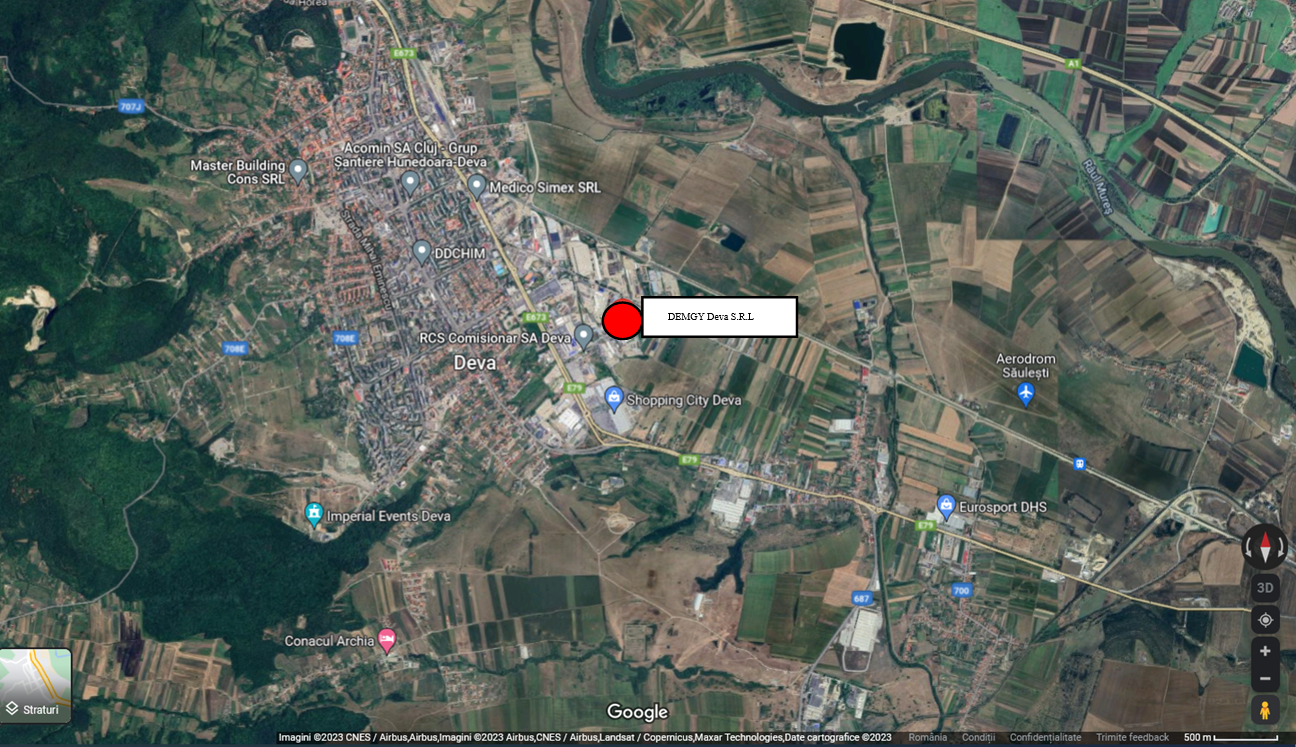 Fig nr.3 Vedere de ansamblu a societățiiTerenul pe care este amplasat obiectivul este situat in localitatea Deva, str. Dr. Victor Suiaga, nr. 10A, jud. Hunedoara, si este identificat prin CF 60937, nr. Top. (3515-3518/81/2/3, conform CF si planuri de amplasament si delimitare a imobilului).Vecinatati :	N – Directia Silvica Hunedoara S - Comandamentul de Jandarmi “Iancu de Hunedoara” E - SC Galitechnic International SRL V – Sistemul de Gospodărie a Apelor HunedoaraTerenul este în proprietatea SC IMOB UTIL S.R.L. DEVA și este inchiriat de catre beneficiar conform contractului nr. 1 din data de 18.06.2021.În ultima perioadă de timp, societatea s-a dezvoltat construindu-se atât hala de zincare, cât și noua hală de cromare in care sa montat o “ Instalare linie cromare piese plastic si statie epurare ape uzate“.    Decizia de amplasare a unei linii de cromare  pentru piese de pastic (ABS , ABSPC) , impreuna cu statia de epurare a apelor uzate de spalare  a fost luata in vederea diversificarii si largirii gamei de tratamente de suprafata pe care firma le ofera si pe fondul cresterii de astfel de tratamente de suprafata pentru industria auto.Conform contrectului de inchiriere, suprafața firmei este de 9092 mp. Pe amplasamentul DEMGY DEVA S.R.L. există mai multe obiective în care personalul angajat îşi desfăşoară activitatea de producţie şi administrativă (), respectiv:- Hala de zincare (clădire tip P)  și birouri (clădire tip P+1), cu o suprafață construită la sol de 1292 mp, - Hala de Vopsire, clădire tip P, cu o suprafață construită la sol 1028 mp,- Hala de Cromare, clădire tip P, cu o suprafață construită la sol 1400 mp,- Hala depozit, având o suprafață de 400 mp,- Magazie depozitare.	Terenul pe care se află amplasamentul societăţii DEMGY, a aparținut firmei SARGETIA FOREST S.R.L.., (fostul IFET), fiind achizitionat in anul 2003 de catre S.C. IMOB UTIL S.R.L.In anul 2003, dupa modernizarea clădirii veche existenta pe amplasament a fost inchiriata catre S.C.  CTS, si S.C. ANOROM S.R.L.,  prima desfasurand activitatea de vopsitorie si cealanta activitatea de anodizare aluminiu. Incepand cu anul 2010 (luna noiembrie), S.C. ANOROM S.R.L.,  s-a mutat in cladirea proprie din PARCUL INDUSTRIAL HUNEDOARA. In anul 2011, S.C. CTS  DEVA S.R.L.,  a demart, pe fonduri europene constuctia unei lini de ZINCARE, finalizata si operationala in aprilie 2012. Din anul 2013, in aceiasi cladire s-a instalat si atelierul de confectionare suporti pentru linia de zincare iar în luna iunie a anului 2021, Firma CTS Deva devine DEMGY DEVA S.R.L.Pe terenul respectiv s-a desfășurat aceeași activitate,  suprafața fiind betonată, astfel încât nu poate fi pusă în evidență o poluare istorică pe amplasamentul studiat. Ţinând cont de acestea, rezultă că substanţele vehiculate pe amplasament, de la constituire şi până în prezent, sunt aceleaşi, datorită faptului că nu a avut loc schimbarea profilului de activitate.Datorită faptului că locația firmei este într-o zonă industrială și este favorabilă activității curente, nu s-a pus în discuție altă alternativă pentru DEMGY  DEVA S.R.L.Se intenționează pe viitor ca firma DEMGY  DEVA S.R.L. își exdindă domeniul de activitate, terenul din împrejurime permițând acest lucru.Angajamentul managementuluiManagementul  la cel mai înalt nivel îşi asumă răspunderea pentru promovarea cerinţelor fundamentale ale normelor de referinţă în cadrul întregii organizaţii, prin angajarea sa în scopul implementării sistemelor  de management şi îmbunătăţire continuă a eficacităţii acestora, prin:comunicarea în cadrul organizaţiei a importanţei satisfacerii cerinţelor clienţilor, precum şi a celor legale şi de reglementari;stabilirea politicilor;stabilirea obiectivelor;planificare;asigurarea resurselor;conducerea analizelor efectuate de management.S.C. DEMGY DEVA S.R.L. îşi defineşte managementul privind calitatea în conformitate cu standardul ISO 9001, luând în considerare cerinţele şi aşteptările clienţilor săi şi ale grupurilor sale de interes.In ceea-ce priveste managementul energetic la DEMGY DEVA S.R.L. acesta poate fi caracterizat cel mai bine folosind matricea  managementului energetic.Administratorul firmei se angajează să acţioneze în vederea respectării tuturor cerinţelor de standard, a cerinţelor legale şi de reglementare dar şi pentru îmbunătăţirea continuă a sistemului de management al calităţii.Ţinând cont că realizarea acestor obiective sunt posibile numai cu implicarea fiecărui angajat, prin formarea unui climat de colaborare permanentă, conştienţi fiind de faptul că succesul menţinerii unui sistem de management al calităţii constă în implicarea activă a tuturor angajaţilor societății, politica şi obiectivele managementului sunt aduse la cunoştinţa întregului personal.Sunteţi certificaţi conform ISO 14001 sau înregistraţi conform EMAS (sau ambele) – dacă da, indicaţi aici numerele de certificare / înregistrare Da, conform ISO 14001, Certificat nr. 20104193006306 TUV Austria, Valabil până la data de 2025-10-23Furnizaţi o organigramă de management în documentaţia dumneavoastră de solicitare a autorizaţiei integrate de mediu (indicaţi posturi şi nu nume). Faceţi aici referire la documentul pe care îl veţi ataşa Organigrama este prezentata in anexă. Necesarul de materii prime şi auxiliare pentru productia din anul 2022 pentru fiecare tip de produs fabricat, se prezintă în tabelul 1.			Tabelul 1La selectarea materiilor prime se va urmări conform recomandărilor BAT:utilizarea unor substanţe chimice care să corespundă din  punct de vedere calitativ (puritate ridicată);menţinerea unui inventar detalilat al materiilor utilizate pe amplasament;revizuirea sistematică a materiilor  prime şi utilizarea unora mai adecvate, cu impact mai redus asupra mediului.Se vor lua toate măsurile necesare privind recepţia, descărcarea, depozitarea şi livrarea materiilor prime şi a materialelor auxiliare pentru a preveni efectele negative asupra mediului, în special poluarea aerului, solului, apei de uprafaţă şi subterane, precum şi riscurile directe asupra sănătăţii populaţieiCerinţe BAT privind tehnicile de depozitareConform cu documentul BREF –Reference Document on Best Available Techniques on Emmissios from Storage-ianuarie 2005 sunt asigurate astfel:Stocarea produselor periculoase este similar cu recomandările prezentate în documentul de referinţă având implementat un sistem de management de siguranţă (planuri de intervenţii), personalul de deservire fiind instruit corespunzătorStocarea acidului  azotic se realizează in rezervoare diferite in functie de concentraţieStocarea materialelor solide se realizează conform normelor tehnice de ambalare şi depozitare.Pentru vopsirea suprafeţelor BAT constă în:reducerea consumurilor de solvenţi şi a emisiilor, creşterea eficienţei în aplicarea stratului de vopsea şi scăderea consumului de energie prin una sau mai multe tehnici de vopsire, uscare şi tratare a gazelor reziduale. Valorile emisiilor asociate variază între 0,1 şi 0,33 kg COV pe kg de solide consumate. Totuşi, aceasta metodă nu se aplică la instalaţiile ale căror emisii sunt incluse în calculele emisiilor în masă realizate pentru vopsirea în serie a autovehiculelor.reducerea consumurilor de materiale prin utilizarea unor tehnici de aplicare cu eficienţă ridicatăutilizarea altor sisteme de vopsire pentru înlocuirea vopselelor pe bază de solvenţi halogenaţi.Gestionarea deșeurile rezultate din activitățile societății, se realizează conform reglementărilor specifice în vigoare, acestea sunt identificate, colectate selectiv și valorificate/eliminate cu societăți de profil autorizate.Alimentarea cu apă tehnologică pentru linia de zincare este asigurată din puțul propriu (Puțul nr. 1), neexistând legătură cu rețeaua de distribuție a apei potabile Deva. Debitul maxim de exploatare recomandat de firma care a realizat forajul (S.C Minexfor S.R.L. Deva) realizată conform studiului hidrogeologic și al forajului este Q max = 3,00 l/s = 10,8 m3/h. Necesarul de apă maxim pe linia de zincare este Q orar max = 5 m3/h.  Pentru debitul maxim de 10,8 m3/h, denivelarea înregistrată în foraj este de 0,6 m. Prin urmare, pompa submersibilă instalată în foraj are H = 10 m H2O şi Q = 2 l/s.Alimentarea cu apă tehnologică pentru linia de cromare a pieselor din plastic se face din puțul forat în vecinătatea halei de cromare (puţul nr. 2 și 3), din incinta DEMGY DEVA S.R.L.. Puţul nr. 2 este dotat cu pompă submersibilă având Q = 20 m3/h şi H = 60 m H2O. Pompa este dotată cu un ventil automat de refulare a apei pompate în puţ pentru surplusul de debit de apă. Consumul orar de apă tehnologică pentru funcţionarea în parametrii instalaţiei este de circa 5m3/h. Consumul de apă în cadrul instalației este egal cu volumul de apă epurată și evacuată, care conform declarațiilor beneficiarului este de maxim 5 m3/h. Apa din Puțul nr. 3 se extrage cu o pompă care are caracteristicile funcționale la fel ca și pompa puțului 2.  Volume de apă tehnologică autorizate:Linia de zincareQ zi med = 36 m3/zi (în cazul în care se lucrează pe 1 schimb/8 ore - situația actuală)Q zi med = 72 m3/zi (în cazul în care se lucrează pe 2 schimburi la 16 ore) Q zi max = 108 m3/zi (în cazul în care se lucrează pe 3 schimburi la 24 ore)Linia de cromareQ orar max = 5 m3/hQ zi med = 80 m3/zi (în cazul în care se lucrează pe 2 schimburi / 8 ore/schimb - situația actuală)Q zi max = 120 m3/zi (în cazul în care se lucrează pe 3 schimburi / 8 ore/schimb)Secţia de vopsitorieApa tehnologică în cadrul acestei secţii e utilizată numai pentru instalaţia de degresare. instalaţie ce funcţionează la ora actuală doar cca. 10 ore/lună iar consumul specific de apă în cadrul instalaţiei este de maxim 0,2 m3/oră, de unde rezultă maxim 2 m3/lună.•	Volume de apă industrială autorizate (totale):Qzimax = 228,1 m3 (2,64 l/s) 		Q max anual = 57481,2 m3Q zi med = 116,1 m3 (1,34 l/s) 		Q max anual = 29232,2 m3Activitatea principală, a societăţii DEMGY DEVA S.R.L., conform Certificatului de înregistrare Seria B, Nr. 4601699/03.11.2022 este: Cod CAEN 2561 - Tratarea și acoperirea metalelor și 3700 - Colectarea şi epurarea apelor uzate.“Instalaţiile”, ce fac obiectul prezentului Formular de solicitare, aparţin societăţii DEMGY DEVA S.R.L. şi formează o unitate tehnică staţionară, în care este îndeplinită o activitate specificată în Anexa 1 la Legea 278/2013 (cu modificările şi completările ulterioare), la pct. 2.6, și anume „Tratarea de suprafaţă a metalelor sau a materialelor plastice prin procese electrolitice sau chimice în care volumul cuvelor de tratare este mai mare de 30 m3”Activitati desfășurate în cadrul DEMGY DEVA S.R.L.activitatea de zincare electrochimică a pieselor metalice feroaseactivitatea de cromare a pieselor din plastic, ABS , ABSPCactivitatea de vopsire a pieselor din plastic epurarea apelor uzateActivitati IPPC Instalația de evacuare a vaporilor de pe linia de cromareInstalația de evacuare a vaporilor de pe linia de zincareActivitati direct legate tehnic:Receptia si depozitarea materiilor prime(depozit materii prime lichide si solide);Depozite produse finite;Activitati anexe:Activitati administrative;Colectarea şi depozitarea deşeurilorEpurarea apelor uzateFabricare suporti.Emisii în apă – Din cadrul DEMGY DEVA S.R.L. rezultă următoarele categorii de ape uzate:Ape convenţional curate sunt ape de răcire, neimpurificate chimic a cazanelor de la centralele termice, care nu intră în circuitul apei recirculate și care vor fi evacuate (la oprirea instalației) direct în canalizarea orașului;Apele pluviale provenite din precipitaţiile căzute pe suprafaţa incintei fabricii sunt de asemenea evacuate în rețeaua de canalizare a orașului cu care există contract cu S.C. Apa Prod S.R.L.. Deva și este prezentat în lucrarea Raportul de Amplasamant (RA).Apele menajere - evacuarea apelor uzate menajere se face în canalizarea societății și de aici în rețeaua de canalizare a municipiului Deva, rețea ce aparține S.C. Apa Prod S.R.L. Deva, (conform contractului anexat din lucrarea RA).Apele tehnologice – apa este extrasă din cele trei puțuri (P1, P2, P3) și utilizată în procesele tehnologice a liniei de cromare, zincare. Evacuarea acestor ape se face în stațiile de epurare aferente fiecărui flux tehnologic, după care sunt conduse în rețeaua de canalizare a orașului Deva.Emisii în aer - gaze arse, evacuate punctiform prin coşurile de dispersie.Emisiile in aer precum si dimensiunile cosurilor sunt prezentate in tabelul 2 Tabelul 2DEMGY DEVA S.R.L. asigură gestionarea, stocarea şi transportul deşeurilor produse pe amplasament, spre a fi eliminate, în condiţiile impuse de legislaţie, fapt ce conduce la menţinerea calităţii mediului înconjurător.Conform OUG nr. 92/2021 și Legii 31/2019 ca măsură de prevenire a generării deşeurilor este încurajarea reutilizării şi/sau a reparării produselor defecte sau a componentelor acestora, în special prin recurgerea la măsuri educative, economice.Deșeurile sunt colectate selectiv, pe categorii, în containere (deseuri menajere), saci big-bags (hartie, materilale plastice), iar sacii big-bags sunt asezați pe o platforma betonata. Aceste deseuri sunt ridicate de catre SC JIFA SRL, operator autorizat din județul Sibiu, societate cu care DEMGY DEVA S.R.L. are incheiat contract de prestari servicii.Managementul și raportarea deseurilor se face conform legislatiei specifice în vigoare.Luând în consideraţie cantităţile mici, natura şi destinaţia deşeurilor,  impactul asupra mediului se consideră a fi redus.Conform cerinţelor BAT privind tratarea suprafețelor din materiale plastice și metale, coordonarea procesului de fabricaţie se va face astfel încât să nu se producă cantităţi mari de deşeuri.Energia este achizitionată din sistemul național și este gestionată în mod strict. Se menționeazăcă societatea desfășoară activități de producție 240 zile/an.Utilizarea energiei și resurselor se prezintă în tabelul 3Tabelul 3Pâna în prezent nu au fost înregistrate accidente sau poluări accidentale provenite de la instalațiile utilizate pe amplasament. Societatea are implementat  un plan  de prevenire si combatere a poluarilor accidentale.   Pentru prevenirea/minimizarea emisiilor de zgomot, societatea Demgy Deva SA a luat măsurile necesare și a asigurat dotările speciale pentru izolarea şi protecţia fonică a surselor generatoare de zgomot şi vibraţii, verificarea eficienţei acestora şi punerea în exploatare numai pe cele care nu depăşesc nivelul de zgomot echivalent Lech= 65dB (A) și valoarea curbei de zgomot Cz= 60 dB, conform SR 10009/2017/C91:2020. Utilajele din din dotarea firmei sunt relativ noi și se verifică buna funcționare a acestora pentru a nu apărea zgomot generat de funcționarea necorespunzătoare a acestora (rulmenți uzați, lagăre uzate, etc).   Sursele generatoare de zgomot sunt: ventilatoarele, maşinile de transport marfă şi utilajele.   Transportul si livrarea produselor este singura sursă care are un impact la nivel local, si poate fi gestionat prin reducerea livrarilor si / sau gestionarea timpilor de livrare.    În exteriorul clădirilor de zincare și cromare există ventilatoarele care evacuează în atmosferă aerul rezultat in instalații și pot fi o sursă generatoare de zgomot. Tipul ventilatoarelor este Euro-plast VCP HP 900 -max 950 rotatii/min, iar conform cărții tehnice, nivel de zgomot = 88-106 dbA la un debit 42000 mc/h.    Pentru prevenirea/minimizarea emisiilor de zgomot societatea Demgy Deva SA, conform Autorizaţiei integrate de mediu, trebuie să se asigure că nu se depăşește nivelul de zgomot echivalent  Lech= 65dB (A) şi valoarea curbei de zgomot Cz= 60 dB, conform STAS 10009/2017/C91:2020.   Pentru ca nivelul zgomotului să nu crească, se recomandă întreținerea corespunzătoare a motoarelor ventilatorului.   Reducerea zgomotului se poate realiza prin intermediul unor masuri de control al zgomotului prin inginerie in cazul in care este necesar, cum ar fi instalarea de amortizoare de zgomot pentru ventilatoare mari, utilizarea incintelor acustice in cazul in care este posibil pentru echipamente cu un nivel ridicat de zgomot, etc. Reducerea zgomotului în mediu poate fi realizată prin diminuarea la sursă prin operarea eficienta a fabricii care include inchiderea ușilor din hală.   Conform Best Reference Document on Best Available Techniques for the Surface Treatment of Metals and Plastics – 2006, DEMGY Deva, îndeplinește cerința cu privire la întreținerea corespunzătoare a ventilatoarelor pentru ca nivelul zgomotului să nu crească.    În cadrul instalaţiilor, sursele de vibraţii sunt minore, datorită faptului că Demgy Deva SRL deține utilaje performante, având un reglaj bun și fiind fiabile.   În concluzie, se apreciază că impactul activităţii societăţii asupra factorului de mediu aer datorat emisiilor de zgomot este nesemnificativ.Emisii în apa.DEMGY Deva SRL deversează în rețeaua de canalizare a orașului apele provenite de la cele două stații de epurare (zincare, cromare), precum și apele menajere. Din analizele efectuate lunar de către laboratoare autorizate s-a constatat faptul că nu au fost depășiri ale parametrilor de ape uzate evacuate.Emisii în aer - gaze arse, evacuate punctiform prin coşurile de dispersie.Monitorizarea emisiilor în aer sunt prezentate in tabelul nr 4 și sunt efectuate la frecvența solicitată de Agenția de mediu.Tabelul 4Dezafectările de instalații la DEMGY DEVA S.R.L., se vor efectua în conformitate cu Planul de afaceri pe termen lung al companiei. Dezafectarea se va face la părțile de instalație care se opresc, în baza unor contracte cu firme specializate, și pe baza unor proiecte astfel încât să se elimine posibilitatea producerii de poluări sau prejudicii aduse mediului.În vederea inceperii acțiunii de dezafectare a instalatiilor scoase din functiune, se vor parcurge  următoarele etape:- Aplicarea reglementarilor prevazute de Legea nr.50/1991 republicată;- Casarea mijloacelor fixe si a Obiectelor de inventar de natura mijloacelor fixe aflate în  gestiunea fiecarei secții tehnologice, instalații care urmează a se dezafecta.- Pregatirea echipamentelor pentru dezafectare: scos de sub tensiune, golire, spalare, inertizare (daca e cazul);- Eliberarea zonelor din jurul instalatiilor care se vor dezafecta: casarea mijlocelor fixe aflate in zona in care se face demolarea.Terenul pe care este amplasată societatea comercială DEMGY DEVA SRL, a aparținut firmei SARGETIA FOREST S.R.L., (fostul IFET), fiind achizitionat în anul 2003 de catre S.C. IMOB UTIL S.R.L.Societatea comercială CTS Romania Deva (actuala DEMGY  DEVA S.R.L.) a închiriat terenul în anul 2003 de la S.C. IMOB UTIL S.R.L. deschizând o instalație de vopsitorie. În anul 2011 profilul de activitate a fost extins după ce a fost contruită clădirea de către proprietarul terenului, S.C. CTS România S.R.L., a demarat pe fonduri europene constuctia unei linii de ZINCARE. Din anul 2013, in aceiasi cladire s-a instalat si atelierul de confectionare suporti pentru linia de zincare. În luna iunie a anului 2021, societatea CTS Deva S.R.L își schimbă denumirea în DEMGY S.A, iar în anul 2022 devine DEMGY S.R.L.Instalația de cromare se află pe platforma DEMGY Deva SRL, lângă hala depozit de materiale, vis-avis de clădirea administrativă. Aceasta a fost montată într-o clădire nou construită din panouri sandwich, find dotată cu toate utilitățile necesare (apă, curent, gaz).Limitele de emisii pentru poluanții din aer sunt reglementate de Legea 278/2013 privind emisiile industriale conform căreia, limitele se stabilesc conform Documentului de referinta BREF – Tratamentul suprafețelor de metal și plastic (Document BREF 08.2006).Până în present, nu s-a constatat depășirea limitelor maxime admise. In cadrul DEMGY Deva S.R.L. exista o planificare a lucrarilor de modernizare (investitii) care se redactează anual si care este de asemenea cuprinsă în planul de afaceri al societății.Plan de masuri1. In scopul reducerii impactului poluării asupra solului, subsolului și apelor freatice se recomandă urmatoarele măsuri:amenajări și etanșări în secțiile tehnologice și pe platformele betonate unde există riscul  infiltrațiilor de ape uzate din procesele tehnologice, în scopul protejării solului și apelor freatice; depozitarea materiilor prime și deșeurilor numai in zonele special amenajate;2. În scopul reducerii impactului poluării asupra apelor de suprafață se recomandă: monitorizarea permanenta a evacuărilor de ape.3. In scopul reducerii poluării atmosferei prin reducerea nivelului emisiilor și imisiilor gazoase și încadrarea in prevederile normativelor privind protectia atmosferei (Legea 104/2011,) se recomandă următoarele măsuri: amenajări, în instalațiile tehnologice generatoare de gaze arse, pentru captarea tuturor emisiilor difuze;monitorizarea emisiilor la toate sursele generatoare de poluanți gazosi; urmărirea funcționării la parametrii normali a instalațiilor de depoluare și a celor de epurare a gazelor arse.Sunteti certificati conform ISO 14001 sau  inregistrati conform EMAS (sau ambele) - daca da indicati aici numerele de certificare /inregistrareDA Certificat TUV Austria nr. 20104193006306  ISO 14001:2015Furnizati o organigrama de management in documentatia dumneavoastra de solicitare a autorizatiei integrate de mediu (indicati posturi si nu nume). Faceti aici referire la documentul pe care al veti atasaORGANIGRAMA(vezi Anexe)Nr.crt.Cerinta caracteristica a BATDa sau NuDocumentul de referinta sau data pana la care sistemele vor fi aplicate (valabile)Responsabilitati Prezentati ce post sau departament este responsabil pentru fiecare cerinta012341Aveti o politica de mediu recunoscuta oficial ?DASe conformează având integrat sistemul de management de mediu ISO 14001/2015.Politica Corporativă privind mediul înconjurătorDirector General Biroul mediu2Aveti programe preventive de intretinere pentru instalatiile si echipamentele relevante ?       DAExistă planurile de revizii si reparatiiSector Mentenanta 3Aveti o metoda de inregistrare a necesitatilor de intretinere si revizie?DAPlanul anual de întreţinere şi reparaţii Sector Mentenanta4Performanta/acuratetea de monitorizare si masurare  DAExistă monitorizare semestrială și anuală a factorilor de mediu aer și apă Laboratoare autorizate5Aveti un sistem prin care identificati principalii indicatori de performanta in domeniul mediului?DAControlul operational pe linie Mediu/SSM si evaluarea conformitatiiResponsabil mediu / SSM6Aveti un sistem prin care stabiliti si mentineti un program de masurare si  monitorizare a indicatorilor care sa permita revizuirea si imbunatatirea performantei ?DAExistă planul de monitorizare a factorilor de mediu și este respectatResponsabil mediu / SSM7Aveti un plan de prevenire si combatere a poluarilor accidentale? DAPlan de prevenire si combatere a poluarilor accidentale 2022 (ANEXA 11)Responsabilii nominalizati in program8Daca raspunsul de mai sus este DA listati indicatorii principali folositiCO, NO2 , SO2, HCl 9Instruire Confirmati ca sistemele de instruire sunt aplicate (sau vor fi aplicate si vor incepe in interval de 2 luni de la emiterea autorizatiei integrate de mediu) pentru intreg  personalul relevant, inclusiv contractantii si cei care achizitioneaza echipament si materiale; si care cuprinde urmatoarele elemente: -constientizarea implicatiilor reglementarii data de  Autorizatia  integrata  de mediu pentru  activitatea companiei   si pentru sarcinile de  lucru;       -constientizarea tuturor efectelor potentiale    asupra mediului     rezultate din     functionarea in      conditii normale si    conditii anormale;      -constientizarea  necesitatii de a raporta abaterea  de la conditiile de autorizare integrata de mediu - prevenirea emisiilor  accidentale si luarea   de masuri atunci cand  apar emisii accidentale constientizarea  necesitatii de implementare si mentinere a evidentelor de instruireDAExista un Plan de instruire anual care contine teme prin care se urmareste constientizarea tuturor lucratorilor proprii sau a contractorilor asupra prevederilor AIM2 luni de la primirea autorizatiei integrateInstructiunile de lucruPlanul de combatere a poluarilor accidentaleRaportarile semestriale și anuale la agenția de mediu si ori de cate ori este cazulBiroul mediuLiniile de producțieBiroul mediuLiniile de producțieSefii de producțieDirector producțieBiroul mediuPersonalul nominalizat in plan(anexa 11- plan de prevenire a poluarilor accidentale)10Exista o declaratie clara a calificarilor si competentelor necesare pentru posturile cheie ?         DAFisa postului si Decizii ale Directorului GeneralDirectia Resurse Umane11Care sunt standardele de instruire pentru acest sector industrial (daca exista) si in ce masura va conformati lor ?DASR EN ISO 14001:2005 Sisteme de management de mediu. Cerinte si ghid de utilizareSR EN ISO 14040:2007/A1:2020 Management de mediu. Evaluarea ciclului de viata. Principii si cadruISO 9001:2015 - Sistemul de Management al CalitatiiDirectia Resurse Umane12Aveti o procedura scrisa pentru rezolvare, investigare, comunicare si raportare a incidentelor de neconformare actuala sau potentiala, incluzand luarea de masuri pentru reducerea oricarui impact produs si pentru initierea si aplicarea de masuri preventive si corective ?DAProceduri: PP-6 Comunicarea evenimentelor de mediuPP-10 Controlul producției și furnizare de servicii și controlPP-5 Controlul proceseleor produselor și serviciilor furnizate din exteriorManager de calitateBirou Mediu13Aveti o procedura scrisa  pentru evidenta, investigarea, comunicarea si raportarea sesizarilor privind protectia mediului incluzand luarea de masuri corective si de prevenire a repetarii?DAPP-8- Aspecte de mediu. Lista activităților și proceselor cu impact asupra mediului care conține:-Actiune corectiva- Actiune preventiva- Planul de prevenire a poluarilor accidentalePP- 7 – Pregătirea pentru situații de urgență și capacitate de răspunsBirou Mediu și SSM14Aveti in mod regulat audituri independente(preferabil) pentru a  verifica daca toate activitatile sunt realizate in conformitate cu cerintele de mai sus ? (Denumiti organismul de auditare)DAAudituri de supraveghere  TUV Austria Manager de calitate15Frecventa acestora este de cel putin o data pe an ?DAO data pe an la toate liniile, conf. programarii anuale a auditurilor interne pentru sistemul de management integrat calitate – mediu.16Revizuirea si raportarea performantelor de mediu Este demonstrat in mod clar printr-un document, faptul ca managementul de varf al companiei analizeaza performanta de mediu si asigura luarea masurilor corespunzatoare atunci cand este necesar sa se garanteze ca sunt indeplinite angajamentele asumate prin politica de mediu si ca aceasta politica ramane relevanta ? Denumiti postul cel mai important care are in sarcina analiza performantei de mediuDAAnaliza de management.Analize lunare si trimestriale ale companieiManager General17Este demonstrat in mod clar printr-un document faptul ca managementul de varf analizeaza progresul programelor de imbunatatire a calitatii mediului cel putin o data pe an ?DAAnaliza investitiilor de mediuManager CalitateBirou Mediu și SSM18Exista o evidenta demonstrabila (de ex. proceduri scrise) ca aspectele de mediu sunt incluse in urmatoarele domenii, asa cum sunt cerute de IPPC:DAPP-8- Aspecte de mediu. Lista activităților și proceselor cu impact asupra mediului care conține:-Actiune corectiva- Actiune preventivaBirou Mediu și SSM- controlul modificarii procesului in instalatie;DARetete de fabricatieȘef secție- proiectarea si retrospectiva instalatiilor noi, tehnologiei sau altor proiecte importante;DATehnolgii noi si consultantaInstitute de proiectare-aprobarea de capital;alocarea de resurse;DAPlanificarea anuala a investitiilorManager General- planificarea si programarea;DAOperating ScheduleD-ty manager PUP- includerea aspectelor de mediu in procedurile normale de functionare;DAInstructiuni de lucruManager GeneralResponsabil de mediu- politica de achizitii;DAPP-5.Controlul proceseleor produselor și serviciilor furnizate din exteriorDepartament Achizitii- evidente contabile pentru costurile de mediu comparativ cu procesele implicate si nu cu cheltuielile (de regie).DAAnalize lunareDepartament contabilitate19Face compania rapoarte  privind performantele de mediu, bazate pe rezultatele analizelor de management (anuale sau legate de ciclul de audit), pentru:DARaportariBiroul Mediu & SSM- informatii solicitate de Autoritatea de Reglementare; DARaportari semestriale si anuale catre APM HD Biroul mediu & SSM- eficienta sistemului de management fata de obiectivele si scopurile companiei si imbunatatirile viitoare planificate.DARaportariManager general20Se fac raportari externe, preferabil prin declaratii publice privind mediul? DAPublicatii Flash Biroul mediu & SSMCerinta caracteristica a BATUnde este pastrataCum se identificaCine este responsabilManagementul documentatiei si registrelor Pentru fiecare dintre urmatoarele elemente ale sistemului dumneavoastra de management dati  informatiile solicitateFormat electronic pe serverPartajare ISO DEMGY DEVA S.R.L.Manager generalDepartamentul ITPoliticiBirou  mediuData si editieResponsabil mediuResponsabilitatiDirectia resurse umaneNumar si dataResponsabil  Resurse UmaneTinteDirectia generalaNumar si dataManager GeneralEvidentele de intretinereDirectia mentenantaPlanul de revizii si reparatiiMentenata sectii productiveProceduri de sistemDepartamentul Calitate, mediuCod, versiune si revizieManager calitate și Responsabil mediuRegistrele de monitorizareSectii si serviciiDenumireSefii de serv.si sectiiRezultatele auditurilorDepartamentul Calitate, mediu, SSMNumar si dataManager calitate, Responsabil mediu & SSMRezultatele revizuirilorDepartamentul Calitate, mediu, SSMNumar revizie si dataManager calitate, Responsabil mediu & SSMEvidentele privind sesizarile si incidenteleServicii functionaleNumar si dataSefii de serviciiEvidentele privind instruirileSectii si serviciiNumar si dataResponsabilii  sectii si serviciiPrincipalele materii prime/ utilizariNatura chimica/ compozitie (Fraze H) 1)Inventarul complet al materialelor (calitativ si cantitativ)Cantitateaanualautilizata(t/an)Ponderea1- % in produs2-% in apa de suprafata3- % in canalizare 4-% in deseuri /pe sol5-% in aerImpactul asupra mediului acolo unde este cunoscut (de exemplu, degradabilitate, bioacumulare potentiala, toxcitate pentru specii relevante)Exista o alternativa adecvata (pentru cele cu impact potential semnificativ) si va fi aceasta utilizata (daca nu, explicati de ce)?Cum sunt stocatePoate constitui materialul un risc semnificativ de accident prin natura sa sau prin cantitatea stocata? A se vedea Sectiunea 8Suprafața de depozitare acoperită și complet ingraditaAcid azotic 65%P210; P220; 280; P303+361+353; P305+351+338; P310; P370+378; P403+P233.11,4001 - 100 %Toxicitate pentru speciiNu este cazulSuprafața de depozitare acoperită și complet ingraditaACID BORICP201; P280; P308+313; P501.3,1001 - 100 %Poate dăuna fertilităţii sau fătului.Nu este cazulSuprafața de depozitare acoperită și complet ingraditaACID CLORHIDRIC 30-32%P260; P280; P301+310; P301+330+331; P303+361+353; P304+340; P305+351+338; P390; P501a.18,3301 - 100 %Toxicitate pentru speciiNu este cazulSuprafața de depozitare acoperită și complet ingraditaAcid fosforic 85% tehnicP280; P301+330+331; P303+361+353; P304+340; P305+351+338; P312.0,0421 - 100 %Toxicitate pentru speciiNu este cazulSuprafața de depozitare acoperită și complet ingraditaAcid sulfuric 98% tehnicP260; P280; P303+361+353; P304+340; P305+351+338; P310; P405; P501a.31,7001 - 100 %Toxicitate pentru mediul acvaticNu este cazulSuprafața de depozitare acoperită și complet ingraditaAmoniacPrevenire: P210; P260; P264; P271; P273; P280; 
Interventie: P301+330+331; P305+351+338; P303+361+353; P304+340; P310; P321; P363; P377; P381; P391; P405; P403+233; P410; P410+403; Eliminare: P501.9,318Foarte toxic pentru viaţa acvaticăSuprafața de depozitare acoperită și complet ingraditaAcid cromic (Anhidrida Cromica)Prevenire: P201; P210; P220; P260; P262; P273; P280; Răspuns: P301+310+330; P303+361+353; P304+340+310; P305+351+338+310; P308+313; P370+P378; P371+380+375; P391; Depozitare: P403+233.8,1001 - 100 %Mortal în contact cu pielea sau prin inhalare. Poate provoca anomalii genetice. Poate provoca cancer. Susceptibil de a dăuna fertilităţii. Provoacă leziuni ale organelor în caz de expunere prelungită sau repetată. Foarte toxic pentru mediul acvatic cu efecte pe termen lung.Nu este cazulSuprafața de depozitare acoperită și complet ingraditaApa oxigenta 35%P210; P220; P221; P264; P280; P362; P302+352; P332+313; P301+330+331; P305+351+338; P501.0,100Suprafața de depozitare acoperită și complet ingraditaBLACKHOLE MICROCLEANPrevenire:P280; P210; P220; Interventie: P304+340;Depozitare: P403+233; Eliminare: P50.1,8501 - 100 %Toxicitate pentru speciiNu este cazulSuprafața de depozitare acoperită și complet ingraditaCARBONAT DE BARIUP264; P270; P301+312+330; P501.0,0501 - 100 %Toxicitate pentru speciiNu este cazulSuprafața de depozitare acoperită și complet ingraditaClorura nichel Prevenire: P201; P280; P273; P260;Interventie: P391;Eliminare: P501.2,0001 - 100 %Susceptibil de a provoca anomalii genetice.Poate provoca cancer prin inhalare.Poate dăuna fătului.Provoacă leziuni ale organelor în caz de expunere prelungită sau repetată.Foarte toxic pentru mediul acvatic cu efecte pe termen lung.Nu este cazulSuprafața de depozitare acoperită și complet ingraditaCumac Optima BrigtenerPrevenire: P234; P273; Interventie: P390;Eliminare: P501.0,7751 - 100 %Nociv pentru mediul acvatic cu efecte pe termen lung.Nu este cazulSuprafața de depozitare acoperită și complet ingraditaCumac Optima LevellerPrevenire: P234; P273;Interventie: P390;Eliminare: P501.0,7031 - 100 %Nociv pentru mediul acvatic cu efecte pe termen lung.Nu este cazulSuprafața de depozitare acoperită și complet ingraditaCumac Optima Make-upPrevenire: P234; P273;Interventie: P390;Eliminare: P501.1,8181 - 100 %Nociv pentru mediul acvatic cu efecte pe termen lung.Nu este cazulSuprafața de depozitare acoperită și complet ingraditaDE-CHROME FL 7032/CPrevenire: P280; P270; P264;Interventie: P305+351+338; P310;Eliminare: P501.0,1791 - 100 %Toxicitate pentru mediul acvaticNu este cazulSuprafața de depozitare acoperită și complet ingraditaDur-Ni DN 304 ConcentratePrevenire:  P280; P261; P270; P264; Interventie: P304+312;Eliminare: P501. 0,0251 - 100 %Toxicitate pentru mediul acvaticNu este cazulSuprafața de depozitare acoperită și complet ingraditaElpelyt Pearlbrite K5 Additiv*Prevenire: P280; P273; Interventie: P391; P310; P303+361+353;Eliminare: P501.1,0001 - 100 %Toxic pentru mediul acvatic cu efecte pe termen lung.Nu este cazulSuprafața de depozitare acoperită și complet ingraditaElpelyt Pearlbrite K6 Additiv*Prevenire: P273; Eliminare: P501.2.9851 - 100 %Nociv pentru mediul acvatic cu efecte pe termen lung.Nu este cazulSuprafața de depozitare acoperită și complet ingraditaElpelyt Nichel Additive P*Prevenire: P280; P270; P264; Interventie: P362+364; P302+352; Eliminare: P501.0,110Suprafața de depozitare acoperită și complet ingraditaEnplate AD485Prevenire: P280; P261;Interventie: P304+340; P310; P342+311;Eliminare: P501.0,200Nociv pentru mediul acvatic cu efecte pe termen lung.Suprafața de depozitare acoperită și complet ingraditaSoda caustica solutie 48-50%P280; P260; P303+361+353; P304+340; P305+351+338; P312.4,880Suprafața de depozitare acoperită și complet ingraditaHipoclorit de sodiu 14-15%*P260; P273; P280; P301+330+331; P303+361+353; P305+351+338.1,200Foarte toxic pentru mediul acvatic.Suprafața de depozitare acoperită și complet ingraditaHipoclorit de sodiu solutiePrevenire: P260; P273; P280; Interventie: P303+361+353; P305+351+338; P310; P390; Depozitare: P403+233; Eliminare: P501.4,930Foarte toxic pentru mediul acvatic.Suprafața de depozitare acoperită și complet ingraditaMacuplex C 394P273; P260; P280; P301+330+331; P303+361+353; P304+340; P305+351+338; P315; P333+313; P390; P403+233; P501.0,395Nociv pentru viaţa acvatică, cu efecte pe termen lung.Suprafața de depozitare acoperită și complet ingraditaMacuplex D34CPrevenire: P280; P260;Interventie: P304+310; P301+310;Depozitare: P403; P233;Eliminare: P501.0,203Nociv pentru mediul acvatic cu efecte pe termen lung.Suprafața de depozitare acoperită și complet ingraditaMacuplex GS 50Prevenire: P280;Interventie: P304+310; P301+310; P303+361+353; P310;Eliminare: P501.2,780Suprafața de depozitare acoperită și complet ingraditaMacuplex J 64Prevenire: P201; P280; P273; P260;Interventie: P391;Eliminare: P501.3,7821 - 100 %Susceptibil de a provoca anomalii genetice.Poate provoca cancer.Poate dăuna fătului.Provoacă leziuni ale organelor în caz de expunere prelungită sau repetată.Toxic pentru mediul acvatic cu efecte pe termen lungNu este cazulSuprafața de depozitare acoperită și complet ingraditaMacuplex PPrevenire: P280; P273;Interventie: P391; P305+351+338; P310;Eliminare: P501.1,8631 - 100 %Foarte toxic pentru mediul acvatic cu efecte pe termen lung.Nu este cazulSuprafața de depozitare acoperită și complet ingraditaMacuplex STR NPFX*Prevenire: P280; P261; P264;Interventie: P305+351+338; P310;Eliminare: P501.0,4851 - 100 %Toxicitate pentru speciiNu este cazulSuprafața de depozitare acoperită și complet ingraditaMacuplex Ultracel 9369Precautie:P280; P261; P305+351+338; P315; P403+233; P501.0,5501 - 100 %Toxicitate pentru speciiNu este cazulSuprafața de depozitare acoperită și complet ingraditaMetabisulfit sodiu 20%P270; P280; P301+310; EUH 031.63,7001 - 100 %CancerigenNu este cazulSuprafața de depozitare acoperită și complet ingraditaMetex Ecostrip FA 602Prevenire: P280;Interventie: P305+351+338; P337+313.0,603Suprafața de depozitare acoperită și complet ingraditaNichel ChipsP202; P261; P280; P302+352; P501.4,500Suprafața de depozitare acoperită și complet ingraditaNimac 32 C WetterPrevenire: P280; Interventie: P305+351+338; P310.0,0731 - 100 %Toxicitate pentru speciiNu este cazulSuprafața de depozitare acoperită și complet ingraditaNimac 604Prevenire: P201; P280; P261; P270;Interventie: P308+313;Eliminare: P501.0,6631 - 100 %Poate provoca cancer.Nu este cazulSuprafața de depozitare acoperită și complet ingraditaNimac GenialePrevenire: P201; P280; Interventie: P308+313; P305+351+338; P310;Eliminare: P501.0,1361 - 100 %Poate provoca cancer.Nu este cazulSuprafața de depozitare acoperită și complet ingraditaSoda caustica-fulgiPrevenire: P260; P280; Raspuns: P303+361+353; P305+351+338; P310.2,075Suprafața de depozitare acoperită și complet ingraditaSulfat cupruP273; P264; P280; P391; P305+351+338+310; P501.3,2751 - 100 %Foarte toxic pentru mediul acvatic cu efecte pe termen lung.Nu este cazulSuprafața de depozitare acoperită și complet ingraditaSulfat nichelPrevenire: P201; P280; P273; P260; Interventie: P391;Eliminare: P501.21,2801 - 100 %Susceptibil de a provoca anomalii genetice.Poate provoca cancer prin inhalare.Poate dăuna fătului.Provoacă leziuni ale organelor în caz de expunere prelungită sau repetată.Foarte toxic pentru mediul acvatic cu efecte pe termen lung.Nu este cazulSuprafața de depozitare acoperită și complet ingraditaTRILYTE FLASH CL Make-UpPrevenire: P280; Interventie: P305+351+338; P337+313.3,480Suprafața de depozitare acoperită și complet ingraditaTRILYTE FLASH CL Additive FePrevenire: P280; P264;Interventie: P305+351+310.0,057Suprafața de depozitare acoperită și complet ingraditaTRILYTE FLASH CL Additive CrPrevenire: P261;Interventie: P304+312.0,200Suprafața de depozitare acoperită și complet ingraditaTRILYTE FLASH CL Maint. SaltPrevenire: P280; Interventie: P305+351+338; P337+313.0,250Suprafața de depozitare acoperită și complet ingraditaTRILYTE FLASH CL WetterPrevenire: P280; P264;Interventie: P310; P362+364; P302+352; P305+351+338.0,051TRILYTE CP Additive 2Prevenire: P280;Interventie: P305+351+338; P337+313.0,417TRILYTE CP Additive 3Prevenire: P280; P234; P273;Interventie: P305+351+338; P310; Eliminare: P501.0,108Ecotri NocoPrevenire: P261; P280; Raspuns: P303+361+353; P305+351+338+310; P320;Eliminare: P501.0,475Nociv pentru mediul acvatic cu efecte pe termen lung.Protolux 3100 MaintenancePrevenire: P273; Raspuns: P391; Eliminare: P501.0,850Toxic pentru mediul acvatic cu efecte pe termen lung.Protolux 3100 Make-upPrevenire: P273; Raspuns: P391; Eliminare: P5010,100Toxic pentru mediul acvatic cu efecte pe termen lung.TMT 15Prevenire: P264; P280;Raspuns: P305+351+338; P337+313.1,070Tridur ZN H3 APrevenire: P201; P261; P273; P280; Raspuns: P303+361+353; P304+340; P305+351+338+310; Depozitare: P405; Elimnare: P501.0,325Susceptibil de a provoca anomalii genetice. Poate provoca cancer prin inhalare. Poate dăuna fertilităţii. Toxic pentru mediul acvatic cu efecte pe termen lung.Tridur ZN H3 BPrevenire: P201; P261; P273; P280; Raspuns: P304+340; P305+351+338+310; Depozitare: P405; Eliminare: P501.0,325Susceptibil de a provoca anomalii genetice. Poate provoca cancer prin inhalare. Poate dăuna fertilităţii. Foarte toxic pentru mediul acvatic cu efecte pe termen lung.Uniclean 152Prevenire: P234; P280; Raspuns: P303+361+353; P304+340; P305+351+338+310; Eliminare: P501.1,050Uniclean 215Prevenire: P234; P280; Raspuns: P303+361+353; P304+340; P305+351+338+310; Eliminare: P501.0,025Uniclean 280Prevenire: P260; P261; P280; Raspuns: P303+361+353; P305+351+338+310; Eliminare: P501.0,650Uniclean AG 226* Prevenire: P264; P280; Raspuns: P302+352; P305+351+338+310; P332+313; P362+364.0,225Nociv pentru mediul acvatic cu efecte pe termen lung.Unifix ZN 3-13Prevenire: P261; P280;Raspuns:P303+361+353; P305+351+338+310;Depozitare: P405.0,275Nociv pentru mediul acvatic cu efecte pe termen lung.Var 20 kgPrecautie:P102; P280; P305+351+310; P302+352; P261; P304+340; P501.62,400Zylite 290 MaintenancePrevenire: P261; P280; Raspuns: P303+361+353; P304+340; P305+351+338+310; Eliminare: P501.0,275Primer Per Plastisol BiancoP202; P210; P260; P280; P305+351+338; P310; P370+378;             P403+235.0,025Susceptibil de a dauna fertilitatii sau fatului.ArgonDepozitare: P403.0,045Exista  zona de depozitare acoperita, complet ingraditaCorgonDepozitare: P403.0,033Exista  zona de depozitare acoperita, complet ingraditaOxigen imbuteliatPreventie: P220; P244;Raspuns: P370+376;Depozitare: P403.0,011Exista  zona de depozitare acoperita, complet ingraditaGaz metan - gaz - densitate = 0,547 - pf:161,6°C - pa: -136,11°C - F, R12 Cantitate consumată = 185 Nmc /h Pericol de explozie. Efect de seră datorită CO2 emis în atmosferă Metanul, ca o simplă substanţă asfixiantă, nu cauzează efecte fiziologice importante, dar poate dezlocui cantitatea minimă de oxigen atmosferic necesarNu Exista  zona de depozitare acoperita, complet ingraditaCLORURA DE POTASIU0,500Exista  zona de depozitare acoperita, complet ingraditaPROTOLUX 3100 BRIGHTENER0,025Exista  zona de depozitare acoperita, complet ingraditaPROTOLUX MODIFIER 2 X0,250Exista  zona de depozitare acoperita, complet ingraditaSEALER 3500 WL0,550Exista  zona de depozitare acoperita, complet ingraditaZINC BILE1,500Exista  zona de depozitare acoperita, complet ingraditaZYLITE 290 CARRIER0,375Exista  zona de depozitare acoperita, complet ingraditaZYLITE STABILIZER0,061Exista  zona de depozitare acoperita, complet ingraditaCARBUNE ACTIV0,800Exista  zona de depozitare acoperita, complet ingraditaCUPRU ANOZI 12 X 2013,150Exista  zona de depozitare acoperita, complet ingraditaDUR- NI DN 3040,050Exista  zona de depozitare acoperita, complet ingraditaFLOCULANT0,025Exista  zona de depozitare acoperita, complet ingraditaMACUPLEX ECR1,950Exista  zona de depozitare acoperita, complet ingraditaMERKUR E0,200Exista  zona de depozitare acoperita, complet ingraditaSARE TABLETE22,350Exista  zona de depozitare acoperita, complet ingraditaELPELYT PEARLBRITE CARRIER H0,877Exista  zona de depozitare acoperita, complet ingraditaELPELYT PEARLBRITE CARRIER K40,088Exista  zona de depozitare acoperita, complet ingraditaMACUPLEX J 613.635Exista  zona de depozitare acoperita, complet ingraditaMACUPLEX T-675 CONDITIONER0,404Exista  zona de depozitare acoperita, complet ingraditaMETEX ECOSTRIP A 7031.094Exista  zona de depozitare acoperita, complet ingraditaMETEX ECOSTRIP F 5011,955Exista  zona de depozitare acoperita, complet ingraditaNIMAC 87 LRC0,220Exista  zona de depozitare acoperita, complet ingraditaRASINA DEMINERALIZARE2,013Exista  zona de depozitare acoperita, complet ingraditaSATINKOTE PEARL ADDITIVE1,444Exista  zona de depozitare acoperita, complet ingraditaTRILYTE FLASH CL COMPLEXOR0,351Exista  zona de depozitare acoperita, complet ingraditaPLASTISOL CATAFORESI  CRP 1914 VERDE0,720Exista  zona de depozitare acoperita, complet ingraditaAPRET 89618Prevenire : P210; P260; P264; P280; Interventie: P302+352; P303+361+353; P305+351+338; P314; P321; P332+313; P337+313; P362+364; Depozitare: P403+235; Eliminare: P501. 0,150DECAPANT K 0815P280; P301+330+331; P304+340; P305+351+338; P308+313; P501.0,360INTARITOR HA 4108Prevenire : P261; P280; Raspuns: P304+340+312; P333+313; P337+313; P362+364. 2,490KANACRYL 8409764 MANHATTAN GRAY 764P210; P280; P304+340; P305+351+338; P370+378; P501.1,485Nociv pentru mediul acvatic cu efecte pe termen lung.KANACRYL 8409778 METALIC DARK GRAY ARC 1050P210; P280; P304+340; P305+351+338; P501.2,100Nociv pentru mediul acvatic cu efecte pe termen lung.KANACRYL 8409957 METALIK JOYU GRI ARC 1165P210; P280; P305+351+338; P308+313; P370+378; P501.0,405Nociv pentru mediul acvatic cu efecte pe termen lung.KANACRYL HARDENER 0142P210; P280; P320+352; P304+340; P370+378; P501.0,825KANAT THINNER 0610P210; P280; P302+352; P304+340; P370+378; P501.2,016KIT CHROME 42129 – 320129Prevenire : P210; P280; Intervenţie: P303+361+353; Depozitare: P403+235; Eliminare: P501. 0,040KIT CHROME 42129 – 82129Prevenire: P210; P264; P271; P280; Interventie: P303+361+353; P304+340; P305+351+338; P312; P337+313; Depozitare: P403+235; P405;Eliminare: P501.0,360KIT CHROME B002 43004 – 33004Prevenire: P210; P261; P271; P280; Interventie: P303+361+353; P304+340; P312; Depozitare: P403+235; P405;Eliminare: P501.0,005KIT CHROME B002 43004 – 93004Prevenire: iP210; P261; P264;P271; P280; Interventie: P303+361+353; P304+340; P305+351+338; P312; P337+313; Depozitare: P403+235; P405;Eliminare: P501.0,045LAC 20 NOIR RUGUEUX NR71B 95071Prevenire: P210; P261; P271; P280; Interventie: P303+361+353; P304+340; P312; Depozitare: P403+235; P405;Eliminare: P501.0,505TUCPIN P260; P264; P280; P305+351+338; P308+311; P310; P321.2,400VOPSEA 10 BLEU PETROLE B180 81180Prevenire: P210; P60; P264; P280; Interventie: P302+352; P303+361+353; P305+351;338; P314; P321; P332+313; P337+313; P362+364; Depozitare: P403+235;Eliminare: P501.0,176VOPSEA 10 VERT AMANDE STOCKLI V100 87100Prevenire: P210; P260; P264; P273; P280; Interventie: P302+352; P303+361+353; P305+351;338; P314; P321; P332+313; P337+313; P362+364; Depozitare: P403+235;Eliminare: P501.0,227Nociv pentru mediul acvatic cu efecte pe termen lung.VOPSEA 15 BLEU ATOMIC B181 81181Prevenire: P233; P240; P241; P242; P243; P264; P280; Interventie: P302+352; P303+361+353; P321; P332+313; P362+364; P370+378Depozitare: P403+235;Eliminare: P501.0,097VOPSEA 15 BLEU B 201 B 81201Prevenire: P210; P260; P264; P271; P273; P280; Interventie: P302+352; P303+361+353; P304+340; P305+351; P312; P314; P321; P332+313; P337+313; P362+364; Depozitare: P403+235; P405;Eliminare: P501.0,025Nociv pentru mediul acvatic cu efecte pe termen lung.VOPSEA 15 BLEU B200B 81200Prevenire: P210; P260; P264; P271; P273; P280; Interventie: P302+352; P303+361+353; P304+340; P305+351; P312; P314; P321; P332+313; P337+313; P362+364; Depozitare:P403+235; P405;Eliminare: P501.0,050Nociv pentru mediul acvatic cu efecte pe termen lung.VOPSEA 15 BLEU B202 B 81202Prevenire: P210; P260; P264; P271; P273; P280; Interventie: P302+352; P303+361+353; P304+340; P305+351; P312; P314; P321; P332+313; P337+313; P362+364; Depozitare: P403+235; P405;Eliminare: P501.0,026Nociv pentru mediul acvatic cu efecte pe termen lung.VOPSEA 15 BLEU B203B (7462C) 81203Prevenire: P210; P260; P264; P271; P280; Interventie: P302+352; P303+361+353; P304+340; P305+351; P312; P314; P321; P332+313; P337+313; P362+364; Depozitare: P403+235; P405;Eliminare: P501.0,024VOPSEA 15 BROWN BR004 B 88004Prevenire: P210; P260; P264; P271; P273; P280; Interventie: P302+352; P303+361+353; P304+340; P305+351; P312; P314; P321; P332+313; P337+313; P362+364; Depozitare: P403+235; P405;Eliminare: P501.0,031Nociv pentru mediul acvatic cu efecte pe termen lung.VOPSEA 15 GREY G245 82245Prevenire: P210; P260; P264; P271; P273; P280; Interventie: P302+352; P303+361+353; P304+340; P305+351; P312; P314; P321; P332+313; P337+313; P362+364; Depozitare: P403+235; P405;Eliminare: P501.0,035Nociv pentru mediul acvatic cu efecte pe termen lung.VOPSEA 15 GRIS G 237 B 82237Prevenire: P210; P260; P264; P271; P273; P280; Interventie: P302+352; P303+361+353; P304+340; P305+351; P312; P314; P321; P332+313; P337+313; P362+364; Depozitare: P403+235; P405;Eliminare: P501.0,024Nociv pentru mediul acvatic cu efecte pe termen lung.VOPSEA 15 ROUGE R 181 B 86181 NOUVELLE FORMULEPrevenire: P210; P260; P264; P273; P280; Interventie: P302+352; P303+361+353; P305+351; P312; P314; P321; P332+313; P337+313; P362+364; Depozitare: P403+235; P405;Eliminare: uP501.0,050Nociv pentru mediul acvatic cu efecte pe termen lung.VOPSEA 15 SOURS COUCHE PURPLE VL 87049Prevenire: P210; P260; P264; P271; P273; P280; Interventie: P302+352; P303+361+353; P304+340; P305+351; P312; P314; P321; P332+313; P337+313; P362+364; Depozitare: P403+235; P405;Eliminare: P501.0,010Nociv pentru mediul acvatic cu efecte pe termen lung.VOPSEA 15 VERT V102B 87102Prevenire: P210; P260; P264; P271; P273; P280; Interventie: P302+352; P303+361+353; P304+340; P305+351; P312; P314; P321; P332+313; P337+313; P362+364; Depozitare: P403+235; P405;Eliminare: P501.0,051Nociv pentru mediul acvatic cu efecte pe termen lung.VOPSEA 15 VIOLET VL 48 B 87048Prevenire: P210; P260; P264; P271; P280; Interventie: P302+352; P303+361+353; P304+340; P305+351; P312; P314; P321; P332+313; P337+313; P362+364; Depozitare: P403+235; P405;Eliminare: P501.0,049VOPSEA B173 91173Prevenire: P210; P261; P271; P280; Interventie: P303+361+353; P312; Depozitare: P403+235; P405;Eliminare: P501.0,067VOPSEA B177 81177Prevenire: P210; P260; P264; P271; P280; Interventie: P302+352; P303+361+353; P304+340; P305+351; P312; P314; P321; P332+313; P337+313; P362+364; Depozitare: P403+235; P405;Eliminare: P501.0,304VOPSEA BLANC W 042 99042Prevenire: P210; P260; P264; P280; Interventie: P302+352; P303+361+353; P305+351; P314; P321; P332+313; P337+313; P362+364; Depozitare: P403+235; P405;Eliminare: P501.0,050VOPSEA BLEU B178 81178Prevenire: P210; P260; P264; P271; P280; Interventie: P302+352; P303+361+353; P304+340; P305+351; P312; P314; P321; P332+313; P337+313; P362+364; Depozitare: P403+235; P405;Eliminare: P501.0,110VOPSEA CAMELION 850470,125VOPSEA G 149 B BRILLANT 920150Prevenire: P210; P261; P271; P280; Interventie: P303+361+353; P304+340; P312; Depozitare: P403+235; P405;Eliminare: P501.0,050VOPSEA G 149 SATINE 920149Prevenire: P210; P261; P271; P273; P280; Interventie: P303+361+353; P304+340; P312; Depozitare: P403+235; P405;Eliminare: P501.0,100VOPSEA G 211 82211Prevenire: P210; P260; P264; P271; P280; Interventie: P302+352; P303+361+353; P304+340; P305+351; P312; P314; P321; P332+313; P337+313; P362+364; Depozitare: P403+235; P405;Eliminare: P501.0,275VOPSEA HES PURPLE VL 49B OIL FLUIDE 97049Prevenire: P210; P260; P264; P280; Interventie: P302+352; P303+361+353; P305+351; P314; P321; P332+313; P337+313; P362+364; Depozitare: P403+235; P405;Eliminare: P501.0,010VOPSEA J 104 84104Prevenire: P210; P260; P264; P271; P280; Interventie: P302+352; P303+361+353; P304+340; P305+351; P312; P314; P321; P332+313; P337+313; P362+364; Depozitare: P403+235; P405;Eliminare: P501.0,050VOPSEA J 104 B 940104Prevenire: P210; P260; P264; P271; P280; Interventie: P302+352; P303+361+353; P304+340; P305+351; P312; P314; P321; P332+313; P337+313; P362+364; Depozitare: P403+235; P405;Eliminare: P501.0,050VOPSEA KAKI 83004Prevenire: P210; P260; P264; P271; P280; Interventie: P302+352; P303+361+353; P304+340; P305+351; P312; P314; P321; P332+313; P337+313; P362+364; Depozitare: P403+235; P405;Eliminare: P501.0,025VOPSEA KANAT BLACK PASTE P98-S002P210; P233; P280; P370+378; P403+235; P501.0,003VOPSEA MARRON M3B 88003Prevenire: P210; P260; P264; P271; P280; Interventie: P302+352; P303+361+353; P304+340; P305+351; P312; P314; P321; P332+313; P337+313; P362+364; Depozitare: P403+235; P405;Eliminare: P501.0,050VOPSEA MARRON M3B 98003Prevenire: P210; P260; P264; P280; Interventie: P302+352; P303+361+353; P305+351; P314; P321; P332+313; P337+313; P362+364; Depozitare: P403+235; P405;Eliminare: P501.0,051VOPSEA N 41 S 85041Prevenire: P210; P260; P264; P271; P280; Interventie: P302+352; P303+361+353; P304+340; P305+351; P312; P314; P321; P332+313; P337+313; P362+364; Depozitare:P403+235; P405;Eliminare: P501.0,525VOPSEA N 60B 85060Prevenire: P210; P260; P264; P271; P280; Interventie: P302+352; P303+361+353; P304+340; P305+351; P312; P314; P321; P332+313; P337+313; P362+364; Depozitare: P403+235; P405;Eliminare: P501.0,180VOPSEA N 60B 95060Prevenire: P210; P260; P264; P271; P280; Interventie: P302+352; P303+361+353; P304+340; P305+351; P312; P314; P321; P332+313; P337+313; P362+364; Depozitare: P403+235; P405;Eliminare: P501.0,205VOPSEA N2B2 75022Prevenire: P210; P261; P271; P280; Interventie: P303+361+353; P304+340; P312;Depozitare: P403+235; P405;Eliminare: P501.0,225VOPSEA N2B2 85022Prevenire: P210; P260; P271; P280; Interventie: P302+352; P303+361+353; P304+340; P305+351; P312; P314; P321; P332+313; P337+313; P362+364; Depozitare:  P403+235; P405;Eliminare: P501.0,575VOPSEA N33 8533Prevenire: P210; P260; P264; P271; P280; Interventie: P302+352; P303+361+353; P304+340; P305+351; P312; P314; P321; P332+313; P337+313; P362+364; Depozitare: P403+235; P405;Eliminare: P501.0,200VOPSEA ORANGE R 021 B 96120Prevenire: P210; P260; P264; P271; P273; P280; Interventie: P302+352; P303+361+353; P304+340; P305+351; P312; P314; P321; P332+313; P337+313; P362+364; Depozitare: P403+235; P405;Eliminare: P501.0,010Nociv pentru mediul acvatic cu efecte pe termen lung.VOPSEA ORANGE R120 B 86120Prevenire: P210; P260; P264; P271; P280; Interventie: P302+352; P303+361+353; P304+340; P305+351; P312; P314; P321; P332+313; P337+313; P362+364; Depozitare: P403+235; P405;Eliminare: P501.0,011VOPSEA R181 86181Prevenire: P210; P260; P264; P271; P273; P280; Interventie: P302+352; P303+361+353; P305+351; P314; P321; P332+313; P337+313; P362+364; Depozitare: P403+235; P405;Eliminare: P501.0,668Nociv pentru mediul acvatic cu efecte pe termen lung.VOPSEA R181 96181Prevenire: P210; P260; P264; P271; P280; Interventie: P302+352; P303+361+353; P304+340; P305+351; P312; P314; P321; P332+313; P337+313; P362+364; Depozitare: P403+235; P405;Eliminare: P501.0,724VOPSEA SOMALAC CP 297 NOIR TITAN  205375Prevenire: P210; P260; P280; Raspuns: P303+361+353; P304+340+312; P370+378.10,580VOPSEA SOMALAC DC 840 ACIER  MAT 205466Prevenire: P210; P233; P261; P280; Raspuns: P303+361+353; P370+378.1,576VOPSEA SOMAPRIM AC 511 NOIR CONDUCTEURPrevenire: P210; P233; P260; P264; P280; Raspuns: P370+378.1,620VOPSEA THERNA METAL MIX 07253001P210; P280; P304+340+312; P305+351+338; P370+378; P501..0,012VOPSEA V101 B 99101Prevenire: P210; P260; P264; P280; Interventie: P302+352; P303+361+353; P305+351; P314; P321; P332+313; P337+313; P362+364; Depozitare: P403+235; P405;Eliminare: P501.0,061VOPSEA VERNIS ATOMIC 90181Prevenire: P210; P261; P271; P280; Interventie: P303+361+353; P304+340; P312; Depozitare: P403+235; P405;Eliminare: P501.0,110VOPSEA VERT V96B 87096Prevenire: P210; P260; P264; P271; P280; Interventie: P302+352; P303+361+353; P304+340; P305+351; P312; P314; P321; P332+313; P337+313; P362+364; Depozitare: P403+235; P405;Eliminare: P501.0,093VOPSEA VERT V96B 97096Prevenire: P210; P261; P271;P272; P273; P280; Interventie: P302+352; P303+361+353; P304+340; P305+351; P312; P321; P332+313; P362+364; Depozitare: P403+235; P405;Eliminare: P501.0,093Nociv pentru mediul acvatic cu efecte pe termen lung.VOPSEA W 1B 99001Prevenire: P210; P260; P264; P280; Interventie: P302+352; P303+361+353; P305+351; P314; P321; P332+313; P337+313; P362+364; Depozitare: P403+235; P405;Eliminare: P501.0,050VOPSEA W46 BR 89046Prevenire: P210; P260; P264; P280; Interventie: P302+352; P303+361+353; P305+351; P314; P321; P332+313; P337+313; P362+364; Depozitare: P403+235; P405;Eliminare: P501.0,100DILUANT 1 H 165Prevenire: P210; P233; P261; P280; Raspuns: P303+361+353; P370+378.1,160DILUANT 1 H 166Prevenire: P210; P233; P261; P280; Raspuns: P303+361+353; P370+378.3,868DILUANT 2052 DP102; P103; P210; P233; P280; P243; P242; P370+378; P301+310; P331; P303+361+353; P411; P405; P501.4,880DILUANT 4543Prevenire: P210; P233; P260;  Raspuns: P301+310; P331; P370+378.1,121Nociv pentru mediul acvatic cu efecte pe termen lung.DILUANT 7355Prevenire: P210; P260; P264; P271; P280; Interventie: P302+352; P303+361+353; P305+351; P314; P321; P331; P332+313; P337+313; P361+364; P362+364; Depozitare: P403+235; P405;Eliminare: P501.3,500DILUANT KLAR NITRO 25 LP270; P243; P242; P240; P233; P210; P202; P201; P103; P102; P101; P391; P273; P370+378; P301+310; P331.3,400Susceptibil de a dăuna fertilităţii sau fătului.INTARITOR 70135Prevenire: P210; P260; P264; P271; P272; P280; Interventie: P302+352; P303+361+353; P305+351; P312; P314; P321; P331; P332+313; P333+313; P337+313; P361+364; P362+364; Depozitare: P403+235; P405;Eliminare: P501.1,700INTARITOR DURCISSER PD 4525Prevenire: P210; P233; P261;  P280;Raspuns: P303+361+353; P370+378.0,176INTARITOR DURCISSEUR PD 4700Prevenire: P210; P260; P264; P273; P280;Raspuns: P370+378.0,595Nociv pentru mediul acvatic cu efecte pe termen lung.LAC 90000Prevenire: P210; P261; P271; P280; Interventie: P303+361+353; P304+340; P312; Depozitare: P403+235; P405;Eliminare: P501.1,105LAC 90050Prevenire: P210; P261; P271; P280; Interventie: P303+361+353; P304+340; P312; Depozitare:P403+235; P405;Eliminare: P501.0,200LAC NT 18 S 900018Prevenire: P210; P260; P264; P271; P280; Interventie: P302+352; P303+361+353; P304+340; P305+351; P312; P314; P321; P332+313; P337+313; P362+364; Depozitare: P403+235; P405;Eliminare: P501.0,285PRIMER ADERENTA 70693Prevenire: P210; P260; P264; P271; P280; Interventie: P302+352; P303+361+353; P304+340; P305+351; P312; P314; P321; P332+313; P337+313; P362+364; Depozitare:P403+235; P405; Eliminare: P501.0,375Cerinta caracteristica a BATRaspunsResponsabilitateIndicati persoana sau grupuri de persoane responsabil pentru fiecare cerintaExista studii pe termen lung care sunt necesar a fi realizate pentru a stabili emisiile mediul si impactul materiilor prime si materialelor utilizate? Daca da faceti o lista a acestora si indicati in cadrul programului de modernizare data la care acestea vor fi finalizate.NUS-a realizat Raportul de amplasament al societăţii, precum şi monitorizarea impusă de Autorizaţia integrată de mediu nr. 1/15.01.2020 și Autorizația de mediu nr. HD-64/20.03.2013 Revizuita in 23.11.2018Nu este cazul deoarece se realizează monitorizarea semestrială si anuala a factorilor de mediuListati orice substitutii  identificate si indicati data la care acestea vor fi finalizate in cadrul programului de modernizare Nu este cazul deoarece instalația este nouă-Confirmati faptul ca veti mentine un inventar detaliat al materiilor prime utilizate pe amplasament?(3)DA se realizează un inventar al materialelor prime utilizate pe amplasamentServiciul depoziteSectiile productiveConfirmati faptul ca veti mentine proceduri pentru revizuirea sistematica in concordanta cu  noile progrese referitoare la materiile prime si utilizarea unora mai adecvate, cu impact mai redus asupra mediului?DA, procedurile se vor revizui ori de câte ore intervin schimbări în procesele tehnologice sau există modificări legislativeDirectia TehnicaSectiile productiveConfirmati faptul ca aveti proceduri de asigurare a calitatii pentru controlul materiilor prime?DA există implementate următoarele proceduri:-PP-10 Controlul producției și furnizare de servicii și control-PP-5 Controlul proceseleor produselor și serviciilor furnizate din exteriorDepartamentul Inspectia Calitatii si statisticiCerinta caracteristica a BATSe aplicăDA/NUModul de implemntare/aplicare a cerinței BATDefinirea unei politici de mediu de catre conducerea executivaDAPolitica de mediu este bine stabilită și implementată având Sistemul de management de mediu ISO 14001/2015Planificarea si stabilirea procedurilorDAConform sistemului de management de mediu, există proceduri care sunt revizuite și modificate periodicControlul eficient al proceselor - programele de intretinereDADupă realizarea programelor de întreținere, acestea sunt verificate de către responsabilul de calitateRespectarea legislatiei in domeniul protectiei mediuluiDAMonitorizare factorilor de mediu care se realizează pe amplasament se compară cu prevederile legislației în vigoareAuditarea interna independenta (cand este posibil) pentru a se stabili daca sistemul de gestionare a mediului este sau nu conform cu masurile planificat si daca acesta a fost implementat si intretinut in mod corespunzatorDAExistă plan de audit intern și externElaborarea si publicarea anuala a unei declaratii de mediu, in care sa se specific toate aspectele semnificative de mediu ale instalatiei si care sa permita compararea de la an la an a rezultatelor cu obiectivele si tinetele de mediu, precum si cu normele de referinta specific sectoruluiDASe realizează raportări semestriale și anuale la Agenția Județeană pentru Protecția Mediului Impactul asupra mediului din exploatarea si eventuala oprire definitiva a instalatiei -dezvoltarea si utilizarea unor tehnologii mai curate -atunci cand este fezabil, aplicarea cu regularitate a sistemului de analize comparative specifice sectorului.DADatorită multiplelor sisteme de securitate și supraveghere, este puțin probabil să existe accident ecologic pe amplasament care ar duce inevitabil la oprirea instalației.Implementarea unui program de administrare si intretinere care va include instruirea si masurile preventive pe care lucratorii trebuie sa la intreprinda pentru a diminua riscurile specifice.DADEMGY DEVA S.R.L.  are implementat  un program de întreținere a instalației, de asemenea un program de instruire a lucrătorilor cu privire la măsurile preventive necesare prevenirii riscurilor specifice.Inregistrarea si monitorizarea consumului de utilitati, pe tipuri: electricitate gaze, etc. Detaliile si perioada de inregistrare, cum ar fi pe ora, pe tura de lucru, pe saptamana, pe mp sau in functie de alta masura vor fi stabilite in functie de dimensiunea procesului si de importanta relativa a masurii respective.DAConsumurile de curent, apă și gaz sunt contorizate și pot fi corelate cu producția de pieseBAT este optimizarea continua a consumului de intrari (materii prime si utilitati) in raport cu valorile de referinta.DAInstalația din cadrul DEMGY DEVA S.R.L.  este monitorizată în permanență privind consumul de energie, consumul de apă și consumul de materii prime, fapt ce permite compararea compararea internă a valorilor parametrilor monitorizați și găsirea nișelor de reducere a consumurilor. Datele sunt înregistrate de serviciul tehnicStocarea separată a acizilor și bazelorDADepozitul de materii prime este multi-compartimentatReducerea riscului de incendiu prin stocarea separată a substanțelor chimice inflamabile și a agenților oxidanțiDAMateriile prime sunt stocate separatEvitarea contaminării solurilor și a apelor prin pierderi sau scurgeri de substanțe chimiceDALiniile de zincare și cromare au cuve de retentie pentru a se evita infiltrațiile în sol în cazul scurgeilor accidentaleEvitarea sau prevenirea corodării recipientelor de stocare, a rețelei de conducte, a sistemelor de livrare și a sistemelor de comandă de către substanțe chimice sau aburi corozivi.DACuvele sunt realizate din material rezistent la coroziune, iar periodic acestea se verifică pentru a se observa posibile fisuri sau corozoiniÎn vederea prevenirii degradării pieselor metalice se recomandă scurtarea perioadei de stocareDAMaterialele metalice sunt stocate în depozitul acoperit, iar perioada de stocare este scurtăAgitarea soluțiilor de tratare•	Prin turbulență hidraulică•	Prin agitarea mecanică a pieselor de tratat•	Prin sisteme de agitare cu aer la presiune scăzutăNUDEMGY utilizează încălzirea cuvelor în care efectul de răcire prin evaporare crește necesarul energeticReducerea consumului de apa prin monitorizarea tuturor punctelor de consum de apa si materiale din cadrul unei instalatii, inregistrarea cu regularitate a informatiilor privind consumul si activitatea de control. Informatiile sunt utilizate pentru realizarea analizelor comparative si pentru sistemul de gestionare a mediului;DAÎn cadrul DEMGY DEVA S.R.L. este implementată monitorizarea permanentă a consumului de apă, pentru realizarea analizelor comparative și pentru sistemul de gestinare a mediului, iar în procesul tehnologic se utilizează clătirea tehnologică prin tehnica de clătire în cascadăRecuperarea apei din solutiile de clatireNUApa rezultată este condusă în stația de epurare aferentă fiecărei linii tehnologiceReducerea consumului de apa prin “clatirea ecologica sau prescufundare” : unele pierderi prin antrenare din solutiile de tratare pot fi recuperate cu ajutorul unei singure statii de clatire in care sarja este cufundata inainte si dupa tratare. Procedeul poate fi aplicat la atacarea cu acizi sau degresare, la liniile de nichelare. Bazinul de ecoclatire poate fi folosit impreuna cu alte optiuni de reducere a consumului de apaNUNu este cazulEvitarea nevoii de clatire intre activitati, prin utilizarea unor substante chimice compatibile (ex. utilizarea aceluiasi acid la decaparea sau activarea suprafetei inainte de tratarea de acoperire pe baza de acid).DASistemul este complet automatizat, nefiind nevoia clătirii între activitățiLa liniile cu stativ BAT este prevenirea antrenarii solutiilor de tratare prin:•	aranjarea pieselor de tratat astfel incat sa se evite retinerea de lichide din proces prin dispunerea stativelor la un anumit unghi de inclinare si prin dispunerea componentelor in forma de cupa cu fata in jos;•	cresterea timpului de golire la retragerea stativelor;•	montarea unor paliere de golire intre bazine, inclinate spre bazinul de tratare.DATehnologia utilizată este modernă și integrează toate aceste cerințeRecuperarea materialului anodic prin precipitarea. Compusii cromului VI sunt greu de precipitat fiind redusi la Cr III cu ajutorul bisulfitului de sodiu la pH 2,5. Flocularea (cu polimeri anionici) si precipitarea metalelor prin metoda de coprecipitare. Precipitarea cu hidroxid de sodiu. Din precipitare rezulta un amestec de apa si solide cunoscut sub denumirea de namol de precipitare. Dupa precipitarea metalelor dizolvate urmeaza separarea acestora de lichid prin: sedimentare statica, flotare sau filtrare.DAStația de epurare a apelor realizează flocularea și precipitarea, apoi soluția se sedimentează și se filtrează.Reciclarea si recuperarea soluțiilor prin identificarea si separarea deseurilor si a apelor uzate fie in timpul procesului, fie in momentul tratarii apelor uzate pentru a facilita recuperarea si reutilizarea;•	recuperarea si/sau recuperarea metalelor din apele uzate -reutilizarea materialelor la nivel extern, atunci cand calitatea si cantitatea o permit (ex. suspensia de hidroxid de aluminiu)NUSoluțiile rezultate din procesele tehnologice sunt tratare în stațiile de epurare, iar turtele de filtrare (șlam) cu conținut de substanțe periculoase sunt colectateperiodic de către o unitate care realizează eliminarea acestor deșeuriIntreţinerea generala a soluţiilor utilizate in procesprin prelungirea duratei de viata a baii, precum si mentinerea calitatii de iesire, in special in cazul sistemelor operate in apropierea sau cu inchiderea circuitului de materiale, prin	determinarea parametrilor critici de control -mentinerea acestora in limitele acceptabile prevazute, prin indepartarea elementelor contaminateDAÎn cadrul DEMGY DEVA S.R.L. se urmărește prelungirea duratei de viață a soluțiilor, prin menținerea lor în limitele acceptabile și prin filtrarea periodică a soluțieiLa schimbarea tipurilor si surselor de solutii chimice si inainte de folosirea in productie, BAT recomandă sa se testeze impactul acestora asupra sistemelor existente (interne) de tratare a apelor uzate. Daca testul indica un risc potential exista doua posibilităţi:•	respingerea soluţiei•	modificarea sistemului de tratare a apelor uzate, astfel incat acesta sa poata face fata solutiei respective -BAT consta in identificarea, separarea si tratarea fluxurilor recunoscute ca fiind cu probleme atunci cand sunt combinate cu alte fluxuri cum ar fi: uleiurile si grasimile, cianura, nitritul, cromatii, agentii de complexare, cadmiulDASoluțiile achiziționate dețin fișe de conformitate și sunt conforme cerințelor DEMGY FRANCEcare a testat impactul asupra sistemelor existente.În vederea reducerii la minimum a cantitatilor de aer care urmeaza sa fie evacuat: -sistemul cel mai utilizat este cu hote amplasate pe laturile zonei de intrare, pe bare anodice in cazul activitatilor de acoperire in stativ. Sistemele de aspirare pe o latura se aplica bazinelor cu latimea mai mica de 0,5 m, iar cele cu aspirare pe doua laturi la bazinele mai late de 0,5 m. Solutiile care necesita aspirarea: crom hexavalent, solutii de nichel cand este agitat cu aer, utilizarea anozilor insolubili, cand se formeaza hidrogen si /sau oxigen cu riscul producerii unei deflagratii, acidul clorhidric la concentratii si temperaturi mari (mai mari de 15 0 -18%), decaparea si striparea cu acid sulfuric la temperaturi mai mari de 60 0 C , decaparea cu solutii de acid fluorhidric, curatarea cu solutii apoase alcaline la temperaturi mai mari de 60 0 CDAÎn cazul DEMGY DEVA S.R.L. băile de degresare bazică, decapare acidă, activare, nichelare, cromare, au hote laterale pentru aspirare aerosoli.În cadrul liniei de cromare, aerul aspirat de deasupra bazinelor, înainte de a fi evacuat în atmosferă, este trecut prin un separator de picături, care condensează vaporii acizi pentru a nu fi eliminați în atmosferă. Astfel, fiecare linie de cromare are sistem propriu de ventilație dotat cu separator de vapori.Volumul de aer aspirat se poate reduce prin: •	reducerea suprafetei libere de deasupra bazinelor•	capac de protectie a suprafetei libere deasupra hotei aspirante, deplasabil cu ajutorul transportorului -sistemul de aspirare suflare - respectiv crearea unui flux de aer deasupra suprafetei baii•	inchiderea liniei de acoperire - amplasarea in interiorul unei incinte. Din cauza volumului mare de aer necesar pentru prevenirea coroziunii nu se preconizeaza o economisire a energiei mai mare decat in alte tehnici -se pot folosi aditivi pentru suprimarea formarii de aerosoli, cum ar fi cromarea. Perfluorooctan sulfonat este folosit ca inhibitor de spuma si surfactant, in special in prevenirea formarii de aburi in cromarea electrolitica hexavalenta si baile alcaline non cianurice/zinc. In prezent face totusi subiectul unor investigatii.NUSe folosesc capace de protecţie. Se folosesc aditivi ca inhibitori de spuma și surfactanți.Tratarea aerului aspirat prin separatoare de picaturi care utilizeaza un material de umplere pentru condensarea aerosolilor si a picaturilor. Condensul este in general tratat intr-o instalatie de tratate a apelor uzateDAAerul aspirat de la băile de cromare este trecut prin separatoare de picături. Condensul este dirijat către stația de epurare. Aspirarea aerului este folosită pentru protecția sănătății personalului și a construcției.Nr.Cerinta caracteristica a BATRaspunsResponsabilitateIndicati persoana sau grupul de persoane responsabil pentru fiecare cerinta1A fost realizat un audit al minimizarii deseurilor? Indicati data si numarul de inregistrare al documentului. Nota: Referire la ORDONANŢĂ DE URGENŢĂ nr. 92 din 19 august 2021 privind regimul deseurilorNUDat fiind specificul procesului tehnologic, nu rezultă deșeuri tehnologice, deșeurile de ambalaje rezultate sunt identificate, colectate selectiv și valorificate prin agenți economici autorizați.Biroul mediu2Listati principalele recomandari ale auditului si data pana la care ele vor fi implementate. Anexati planul de actiune cu masurile necesare pentru corectarea neconformitatilor inregistrate in raportul de audit.Nu e cazul deoarece până în prezent au fost implementate toate acțiunile-3Acolo unde un astfel de audit nu a fost realizat, identificati, principalele oportunitati de minimizare a deseurilor si data pana la care ele vor fi implementateRebuturile minime rezultate din procesele tehnologice sunt returnate furnizorului, astfel că nu există deșeuri pe platformă provenite din fluxul tehnologic.-4Indicati data programata pentru realizarea viitorului audit02. iunie 2024Biroul mediu & SSM5Confirmati faptul ca veti realiza un audit privind minimizarea deseurilor cel putin o data la doi ani. Prezentati procedura de audit si  rezultatele / recomandarile auditului  precum si modul de punere in practica a acestora in termen de 2 luni de la incheierea lui.DA, va fi realizat un audit o dată la doi aniBiroul mediu & SSMPP6, PP10, PP5-Audit internSursa de alimentare cu apa (de ex. rau, ape subterane, retea urbana)Volum de apa mediu captat (mc/an)Utilizari pe faze ale procesului(mc/an)% de recircularea apei pe faze ale procesului% apa reintrodusa de la statia de epurare in proces pentru faza respectivaApe subterane (Foraje)29.257,229.257,2--Apa potabila din rețeaua SC Apa Prod Deva630630--Sursa valorii limităValoare limităPerformanța companieiAutorizația de gospodărire a apelor nr. HD-18/31.03.2022Volume și debite autorizate pentru  activităţile societăţii:Volume de apă alimentate în scop menajerQ zi med =   2,5 mc/zi (0,029 l/s)Q med anual =   630 mcQ max anual =   756 mcVolume de apă industrialeQ zi med =   228,1 mc/ziQ med anual =   29257,2 mcQ max anual =   57481,2 mcSe încadrează în aceste norme impuseNr.Cerinta caracteristica a BATRaspunsResponsabilitateIndicati persoana sau grupul de  persoane responsabil pentru fiecare cerinta1A fost realizat un studiu privind utilizarea eficienta a apei? Indicati data si numarul documentului respectiv.NU a fost realizat deoarece apa care rezultă din stațiile de epurare, este deversată în rețeaua de canalizareBiroul mediu & SSM2Listati principalele recomandari ale acelui studiu si data pana la care recomandarile vor fi implementate Daca un Plan de actiune este disponibil, este mai convenabil ca acesta sa fie anexat aici.Utilizarea apelor uzate convențional curate, pentru spălarea curții betonate sau alte întrebuințări-3Au fost utilizate tehnici de reducere a consumului de apa?  Daca... DA, descrieti succint mai jos principalele rezultate.NU-4Acolo unde un astfel de studiu nu a fost realizat, identificati principalele oportunitati de imbunatatire a utilizarii eficiente a apei si data pana la care acestea vor fi (sau au fost) realizate.Nu este cazul-5Indicati data pana la care va fi realizat urmatorul studiu.Septembie 2024Secție zincare și secție cromareManager de calitate Biroul mediu & SSM6Confirmati faptul ca veti realiza un studiu privind utilizarea apei cel putin la fel de frecvent ca si perioada de revizuire a  autorizatiei integrate de mediu si ca veti prezenta metodologia utilizata si rezultatele recomandarilor auditului intr-un interval de 2 luni de la incheierea acestuiaDA, va fi realizat un studiu privind utilizarea apei-Sistemul de canalizare al societăţii este realizat doar pentru apele menajere dat fiind faptul că apa este utilizată doar în scop igienico-sanitar.Canalizarea- Apele meteorice  de pe platformă sunt colectate intr-o rigolă de pe centrul amplasamentului, cu descarcare in rețeaua de canalizare a mun. Deva. - Apele menajere sunt colectate prin tuburi de PVC, îngropate și sunt transportate in reteaua de canalizare a mun. Deva- Ape uzate tehnologice sunt epurate cu ajutorul stațiilor de epurare aferente linilor de zincare și cromare, iar după epurare, apele sunt evacuate în rețeaua de canalizare a mun. Deva.În fluxurile tehnologice ale DEMGY DEVA S.R.L. nu există ape recirculate. Apa utilizată în procesele de producție este colectată, epurată iar apoi condusă în rețeaua de canalizare a mun. Deva.Condensul rezultat la operatiunile de incalzire este integral recuperat si utilizat la instalațiile centralelor termice. Nu este cazulNu este cazulFluxurile tehnologice ale DEMGY DEVA S.R.L. optimizează apa la spălare prin controale stricte ale tuturor furtunelor si echipamentelor de spalare.ParametrulDeversarile in reteaua publica decanalizare (RPC sau in apele de suprafata (AS)(mg/l)Substante suplimentare ce trebuiedeterminate, numai in cazuldeversarilor in apele de suprafata(mg/l)Cr (VI)0,1- 0,2Cr total0,1 – 2,0Ni0,2 – 2,0Fe0,1 - 0,5F10 - 20Fosfat ca P0,5 - 10COD100 - 500HC total1 - 5VOX0,1 – 0,5Consumul de energie pe 1000 m2 de substratMinimMaximElectricitate utilizată ca kWh/1 000 m2 pentru aluminiu270375Electricitate utilizată ca kWh/1 000 m2 pentru oţel250440Combustibili fosili utilizaţi ca MJ/1 000 m2 pentru aluminiu4 0009 800Combustibili fosili utilizaţi ca MJ/1 000 m2 pentru oţel3 00010 200Nr.crt.Numele procesuluiDescriereCapacitate maximă [buc]1Cromarea pieselor din plasticProcesele au fost descrise la partea introductivă a solicitarii11.000.0002Zincarea electrochimică a pieselor metalice feroaseProcesele au fost descrise la partea introductivă a solicitarii9.000.0003Linia de VopsireProcesele au fost descrise la partea introductivă a solicitarii5.810.000TOTAL GENERAL (Cromare + zincare+Vopsire )TOTAL GENERAL (Cromare + zincare+Vopsire )TOTAL GENERAL (Cromare + zincare+Vopsire )25.810.000Numele procesuluiNumele produsuluiUtilizarea produsuluiCantitatea de produs(estimată pentru 2023)[buc]Cromarea pieselor din plasticPaletaIndustria automotive3955451Cromarea pieselor din plasticCOI J92 Chrome SatineIndustria automotive126334Cromarea pieselor din plasticCOI B02 ChromeIndustria automotive231058Cromarea pieselor din plasticCOI HJD CHROMED HANDLEIndustria automotive1081428Cromarea pieselor din plasticCOI IDH P13A CHROMED SATINEIndustria automotive459384Cromarea pieselor din plasticHJDIndustria automotive319Cromarea pieselor din plasticB02Industria automotive477Cromarea pieselor din plasticRama decorativa cromataIndustria automotive4492Cromarea pieselor din plasticButon cromatIndustria automotive7828Cromarea pieselor din plasticPC-HJD-VT-ENJOLIVEUR KROM KAPLI PLASTIKIndustria automotive200839Cromarea pieselor din plasticPIECES RING PZ1A NCIndustria automotive44100Numele procesuluiNumele produsuluiUtilizarea produsuluiCantitatea de produs(estimată pentru 2023)[buc]Cromarea pieselor din plasticPIECES RING PZ1A NC40000Cromarea pieselor din plasticPIECES RING DNH300000Cromarea pieselor din plasticPC-HJD-VT-ENJOLIVEUR KROM KAPLI PLASTIK8924Cromarea pieselor din plasticTotal PIESE CROMATE5852418Zincarea electrochimică a pieselor metalice feroaseANS. FLEX.Industria automotive210552Zincarea electrochimică a pieselor metalice feroaseANS.CAPAC INCHIDEREIndustria automotive22214Zincarea electrochimică a pieselor metalice feroaseArt. ElasticaIndustria automotive171804Zincarea electrochimică a pieselor metalice feroaseBolturiIndustria automotive36783Zincarea electrochimică a pieselor metalice feroaseBrocheIndustria automotive124191Zincarea electrochimică a pieselor metalice feroaseBucseIndustria automotive2644014Zincarea electrochimică a pieselor metalice feroaseSpring DiscIndustria automotive1924745Zincarea electrochimică a pieselor metalice feroaseSuportiIndustria automotive10161Zincarea electrochimică a pieselor metalice feroaseTelIndustria automotive63637Zincarea electrochimică a pieselor metalice feroaseTijeIndustria automotive4671Zincarea electrochimică a pieselor metalice feroaseZ.ART.ELASTICAIndustria automotive160083Zincarea electrochimică a pieselor metalice feroaseZdrobitor legumeIndustria automotive11841Zincarea electrochimică a pieselor metalice feroasePiese metalIndustria automotive58304Total PIESE ZINCATE5443000TOTAL GENERAL (Cromare + zincare)TOTAL GENERAL (Cromare + zincare)11895300Numele procesuluiNumele deșeuluiCodul deșeuluiImpactul emisieiCantitatea[tone/an]Linia de cromare + Linia de zincareSecția de vopsitoriefolie, plastic15 01 02Impact potențial asupra solului2,21Linia de cromare + Linia de zincareSecția de vopsitoriemateriale plastice contaminate (rebuturi rezultate)15 01 10*Impact potențial asupra solului11,03Linia de cromare + Linia de zincareSecția de vopsitoriehartie si carton15 01 01Impact potențial asupra solului1,72Linia de cromare + Linia de zincareSecția de vopsitorieturte de filtrare11.01.09*Impact potențial asupra solului și apei subterane163,20Linia de cromare + Linia de zincareSecția de vopsitoriedeșeuri de filtre, echipament uzat15 02 02*Impact potențial asupra solului și apei subterane16,46Linia de cromare + Linia de zincareSecția de vopsitorieplastic nereciclabil07 02 13Impact potențial asupra solului și apei subterane5,75Linia de cromare + Linia de zincareSecția de vopsitoriedeșeuri menajere20.03.01Impact potențial asupra solului și apei subterane15,69Linia de cromare + Linia de zincareSecția de vopsitorieAlte deseuri conținand substanțe periculoase **11 01 98*Impact potențial asupra solului și apei subterane-Linia de cromare + Linia de zincareSecția de vopsitorieDeseuri de ambalaj metalic  **15.01.04Impact potențial asupra solului și apei subterane-Linia de cromare + Linia de zincareSecția de vopsitorieLichide apoase de clatire cu conținut de substanțe periculoase **11 01 11*Impact potențial asupra solului și apei subterane-Linia de cromare + Linia de zincareSecția de vopsitorieDeseuri de la îndepartarea vopselelor și lacurilor **08 01 21*Impact potențial asupra solului și apei subterane-Linia de cromare + Linia de zincareSecția de vopsitoriePilitura și span feros **12 01 01--Linia de cromare + Linia de zincareSecția de vopsitorieDeseuri de ambalaje din lemn **15 01 03Impact potențial asupra solului și apei de suprafață-Linia de cromare + Linia de zincareSecția de vopsitorieDeseuri de vopsele și lacuri cu conținut de solvenți organici **08.01.11 *Impact potențial asupra solului și apei subterane-Linia de cromare + Linia de zincareSecția de vopsitorieDeseuri Diluant uzat08.01.17*Impact potențial asupra solului și apei subterane6,33Linia de cromare + Linia de zincareSecția de vopsitorieAmbalaje metalice care conțin o matrita poroasa formata din materiale periculoase **15.01.11 *Impact potențial asupra solului și apei subterane-Linia de cromare + Linia de zincareSecția de vopsitorieAnvelope scoase din uz**16 01 03--Linia de cromare + Linia de zincareSecția de vopsitorieDeseuri lichide apoase cu conținut de substanțe periculoase16 10 01*Impact potențial asupra solului și apei subterane9,26Linia de cromare + Linia de zincareSecția de vopsitoriePamant și pietre cu conținut de substanțe periculoase**17 05 03*Impact potențial asupra solului și apei subterane-Linia de cromare + Linia de zincareSecția de vopsitorieAlte materiale izolante constand din sau cu conținut de substanțe periculoase**17 06 03*Impact potențial asupra solului și apei subterane-Linia de cromare + Linia de zincareSecția de vopsitorieDeseuri beton**17 01 01--Linia de cromare + Linia de zincareSecția de vopsitorieDeseuri de fier19 10 01-0,44Parametrul de exploatareÎnregistrat Da/NuAlarmă(N/L/R)4Ce acțiune a procesului rezultă din feedback-ul acestui parametru?Care este timpul de răspuns? (secunde/minute/ ore dacă nu este cunoscut cu precizie)Linia de cromareLinia de cromareLinia de cromareLinia de cromareLinia de cromareOprire ventilator sistem exhaustare.DALOprirea instalatieiinstantDefectiune tehnica a robotilor.DALOprirea instalatieiinstantLinia de zincareLinia de zincareLinia de zincareLinia de zincareLinia de zincareOprire ventilator sistem exhaustare.DALOprirea instalatieiinstantDefectiune tehnica a robotilor.DALOprirea instalatieiinstantPentru a asigura protecția în timpul condițiilor anormale de funcționare atât instalația de cromare cât și cea de zincare sunt automatizate.In documentele operaţionale ale fiecărei linii tehnologice există instrucţiuni de lucru pentru condiţii anormale, prin care sunt prevăzute operaţiunile şi modul de desfăşurare a acestora, astfel încât sa se asigure elementele de protecţie necesare pentru om, mediu, echipamente.Studii pe termen mai lung considerate a fi necesareRezumatul planului studiuluiProiecte curente în derulareNu este cazulStudii propuseNu este cazulDEMGY Deva S.R.L. este un grup industrial cu prezenţă în Europa, care efectuează acoperiri a suprafețelor plastice și metaliceprecum și servicii pentru mediul înconjurător şi proiecte de energie regenerabilă.DEMGY DEVA S.R.L. îşi defineşte Politica privind Mediul Înconjurător conform iniţiativelor voluntare conform cerinţelor grupurilor sale de interes (angajaţi, acţionari, autorităţi, parteneri comerciali, comunităţi locale şi societate).BAT for the Surface Treatment of Metals and Plastics – 2006, recomandă implementarea sistemeului de management de mediu şi proceduri aferente. În acest sens, DEMGY DEVA S.R.L. deține proceduri pentru revizuirea sistematică, pe baza progreselor în domeniu, a materiilor prime utilizate şi propunerea unora mai adecvate, cu impact redus asupra mediului, precum și Sistemul de management de mediu ISO 14001/2015.DEMGY DEVA S.R.L. îmbunătăţește în permanenţă acţiunile sale privind mediul înconjurător şi folosirea eficientă a resurselor, prin implementarea unui Sistem de Administrare a Mediului Înconjurător (conform normei ISO 14001) la toate instalaţiile sale industriale.DEMGY  DEVA S.R.L.mentine un sistem eficient de management de mediu care respecta urmatoarele cerintele BAT: - Structura clara de management si responsabilitati alocate; - Identificarea, evaluarea si managementul impactului semnificativ asupra mediului; - Conformarea cu cerintele legislative; - Stabilirea unei politici de mediu a obiectivelor si tintelor; - Programe de modernizari, de mediu pentru a implementa obiectivele si tintele; - Stabilirea controalelor operationale pentru a preveni si minimiza impactul semnificativ asupra mediului; - Programe de intreținere preventivă; - Planificarea în caz de urgență și prevenirea accidentelor; - Monitorizarea și măsurarea performanței; - Sisteme de monitorizare și control; - Instruire.În concluzie, Societatea DEMGY DEVA S.R.L.   are o politică de mediu adecvată profilului său de activitate. DEMGY  Deva S.R.L. deține Planul de Prevenire și combatere a poluărilor accidentale precum si planul de prevenire și stingere a incendiilor.Cerințe suplimentare aplicabile la firma DEMGY DEVA S.R.L. au fost prezentate în RA și sunt din  următoarele BAT-uri:- Best Reference Document on Best Available Techniques for the Surface Treatment of Metals and Plastics – 2005.- BREF –Reference Document on Best Available Techniques on Emmissios from Storage-iulie 2006.Conform Best Reference Report on Monitoring of Emissions to Air and Water from IED Installations 2018.- Best Available Techniques for Energy Efficiency February 2009- BAT Tratarea Apei Reziduale si a Gazului Rezidual/ Sistemele de Management in Sectorul Chimic -Februarie 2003”- Best Available Techniques (BAT) Reference Document for Common Waste Water and Waste Gas Treatment/Management Systems in the Chemical Sector Industrial Emission - 2018Proces Intrări IntrăriIeșiriMonitorizare/Reducerea poluăriiPunctul de emisieLinia de zincareMateria primăProdus finit – Piese zincateMăsurare/cântărire ca parte a procedurilor de control a calitățiiLinia de zincareLinia de zincareMateria primăProdus finit – Piese zincateMăsurarea calității mediuluiLinia de zincareLinia de cromareMateria primăProdus finit – Piese cromateMăsurare/cântărire ca parte a procedurilor de control a calitățiiLinia de cromareLinia de cromareMateria primăProdus finit – Piese cromateMăsurarea calității mediuluiLinia de cromareSecția de vopsitorieMateria primăProdus finit – Piese vopsiteMăsurare/cântărire ca parte a procedurilor de control a calitățiiSecția de vopsitorieSecția de vopsitorieMateria primăProdus finit – Piese vopsiteMăsurarea calității mediuluiSecția de vopsitoriePentru reducerea emisiilor de poluanti gazosi s-a asigurat eficienta energetica a centralelor utilizate prin dotarea acestora, cu arzatoare performante, cu emisii reduse de NOx, prin implementarea automatizarii si controlului pentru a optimiza conditiile de ardere in centrală, pozitionarea corecta si limitarea temperaturii de preincalzire a aerului.Gazele de ardere se evacueaza, prin tiraj fortat, in cosuri de dispersie, astfel:Coş de evacuare exhaustare aferent instalaţiei de zincare - Cos dispersie D= 1,2 m; H= 7m;Centrală termică (CT) pe gaz metan aferente liniei de zincare - Cos dispersie Devacuare = 60 mm Dadmisie = 100 mmTuburi radiante pe gaz aferente halei de zincare - Cos dispersie Devacuare = 60 mm Dadmisie = 100 mmCoş de evacuare exhaustare aferent instalaţiei de cromare - Cos dispersie D= 1,2 m; H= 8,6 mCT (Viessmann) gaz metan aferent liniei de cromare - Devacuare = 60 mm Dadmisie = 100 mmCoșul nr. 2 de evacuare în atmosferă a emisiilor de COV rezultate de la vopsitorie - Devacuare = 60 mm Dadmisie = 100 mmEmisiile de gaze specifice activitatilor de tratament al suprafețelor de metal și material plastic, nu afecteaza calitatea aerului în zona locurilor de muncă si calitatea aerului ambiental in zona amplasamentului. Sunt caracteristice acestei activitati gazele de ardere de la centralele termice și emisiile produse de autovehicule.Pentru personalul de lucru, operatorul va asigura echipament individual de protectie adecvat. Faza de procesPunctul de emisiePoluantEchipament de depoluare identificatPropus sau existentÎncălzirea cuvelor(centrale termice)Instalație zincareInstalație cromareCO, SO2, NO2, pulberi, NO.-Filtre cu absorbție pe cărbune activCromarea pieselorCoş de evacuare exhaustare aferent instalaţiei de cromareNOx, SOX,HCl, Cr VIII și compuși, Cr total, Ni și compuși, AmoniacSeparator de vaporiFiltre cu absorbție pe cărbune activZincarea pieselorCoş de evacuare exhaustare aferent instalaţiei de zincareCO, SOX, NOX,, HCl, Zn, pulberi-Filtre cu absorbție pe cărbune activSecția de vopsitorieCoş de evacuare aferent secției de vopsitorieCOVFiltru de carbonFiltre cu absorbție pe cărbune activExistă studii care necesită a fi efectuate pentru a stabili cea mai adecvată metodă de încadrare în limitele de emisie stabilite în Secţiunea 13 a acestui formular? Daca da, enumeraţi-le şi indicaţi data până la care vor fi finalizate.Există studii care necesită a fi efectuate pentru a stabili cea mai adecvată metodă de încadrare în limitele de emisie stabilite în Secţiunea 13 a acestui formular? Daca da, enumeraţi-le şi indicaţi data până la care vor fi finalizate.StudiuDataNu este cazul deoarece s-au realizat monitorizările impuse de Autorizaţiile de MediuDatorită faptului că prezentul document prevede linia de vopsire a pieselor din platic, se poate spune că emisiile de COV-uri și pierderi ale acestor substanțe chimice în mediu sunt conform tabelului următor.ComponentaPunct de evacuareDestinațieMasa/ unitate detimpmg/m3COV din Clasa ICabina de vopsire-uscareVopsirea pieselor6640 kg COV/an0,9819 kgC/h9,41Nu este cazulTotal COV dinClasa ICoş de evacuare aferent secției de vopsitorieVopsirea pieselor6640 kg COV/an0,9819 kgC/h9,41Există studii pe termen mai lung care necesită a fi efectuate pentru a stabili ce se întâmplă în mediu și care este impactul materialelor utilizate? Dacă da, enumerați-le și indicați data până la care vor fi finalizate.Există studii pe termen mai lung care necesită a fi efectuate pentru a stabili ce se întâmplă în mediu și care este impactul materialelor utilizate? Dacă da, enumerați-le și indicați data până la care vor fi finalizate.StudiuDataMăsurători emisii COV23.11.2022SursaPoluanțiMasa/unitatea de timp unde este cunoscuta% estimat din evacuarile totale ale poluantului respectiv din instalatieRezervoare deschise (de ex. stația de epurare a apelor uzate, instala(ie de tratare/acoperire a suprafetelor);HClNO2SO2CO0,00154 to/an0,0024 to/an0,0023 to/an0,016 to/an100 % la zincare15 % la cromare100 % 100 %100 %Zone de depozitare (de ex. containere, halda, lagune etc.);Nu este cazul--Incarcarea si descarcarea containerelor de transportPrin modul dedesfășurare aprocesuluitehnologic, respectivvehicularea materiilorprime prin conducteîn vase de reacțieînchise la presiune,emisiile fugitiveprovenite din processunt nedecelabile--Transferarea materialelor dintr-un recipient în altul (de ex. reactoare, silozuri; cisterne)Prin modul dedesfășurare aprocesuluitehnologic, respectivvehicularea materiilorprime prin conducteîn vase de reacțieînchise la presiune,emisiile fugitiveprovenite din processunt nedecelabile--Sisteme de transport; de ex. benzi transportoareNu este cazul--Sisteme de conducte si canale (de ex. pompe, valve, flanse, bazine de decantare, drenuri, guri de vizitare etc.)Nu este cazul--Deficiente de etansare/etansare slabaNu este cazul--Posibiltatea de by-pass-are a echipamentului de depoluare (in aer sau in apa); Posibilitatea ca emisiile sa evite echipamentul de depoluare a aerului sau a statiei de epurare a apelorNu este cazul--Pierderi accidentale ale con(inutului instalațiilor sau echipamentelor in caz de avarieNu este cazul--Sunt necesare studii suplimentare pentru stabilirea celei mai adecvate metode de reducere a emisiilor fugitive? Daca da, enumerati-le si indicati data pana la care vor fi finalizate pe durata acoperita de planul de masuri obligatoriSunt necesare studii suplimentare pentru stabilirea celei mai adecvate metode de reducere a emisiilor fugitive? Daca da, enumerati-le si indicati data pana la care vor fi finalizate pe durata acoperita de planul de masuri obligatoriStudiuDataNu este cazul-Nu este aplicabilăExistă hote de aspirație deasupra cuvelor de la linia de cromare și zincareRezervoarele sunt doar în interiorNu este aplicabilăNu este necesar, datorită atât faptului că toate mijloacele de transport au trasee bine stabilite în interiorul societății iar plaforma este betonată cât și faptului că nu există materiale care să adere la suprafața roților mijloacelor de transport și asftel să se producă transferul poluării în apă și prin împrăștierede către vânt.Nu este aplicabilăSe întreține periodic curtea betonatăExistă 3 condensatoare de picături deasupra cuvelor liniei de cromare.De laCatreSubstanceTehnici utilizate pentru minimizarea emisiilorCabina de vopsireMediu ambiantCOVFiltru de carbonDatorită faptului că prezentul document prevede și linia de vopsire a pieselor din platic,se poate spune că emisiile de COV-uri și pierderi ale acestor substanțe chimice în mediu sunt mici.Identificați fiecare sistem de ventilareTehnici utilizate pentru minimizarea emisiilorSistem ventilație de la linia de cromareAerul aspirat de deasupra bazinelor de la linia de cromare, înainte de a fi evacuat în atmosferă, este trecut prin un separator de picături, care condensează vaporii acizi pentru a nu fi eliminați în atmosferă.Sursa de apă uzatăMetode de minimizare a cantității de apă consumatăMetode de epurarePunct de evacuareApă uzată menajeră- Se utilizeaza doar pentru nevoile personalului angajat. - Intretinere corespunzatoare;- Eliminarea neetanseitatilor instalatiilor;- Contorizare riguroasa.Epurare în stația orășeneascăSistemul de canalizare a mun. DevaApă uzată industrialăExistă stații de epurare a apelor industriale atât lalinia de cromare cât și la zincareDupă epurare, apele rezultate sunt deversate în stația orășenească cu respectarea NTPA 002Sistemul de canalizare a mun. DevaNu este cazulNu există risc de contaminare a apelor deoarece apele meteorice și cele industrial sunt colectate în conducte separate iar cele industrial înainte de deversareîn canalizare sunt epurate. Din amplasament, cu exceptia apelor pluviale și apelor conventional curate, NU se evacueaza alte tipuri de ape uzate neepurate. În apropierea amplasamentului, nu există corpuri de apa în care să se deverseze ape impurificate. Este necesar să se efectueze studii pentru stabilirea celei mai adecvate metode în vederea încadrării în valorile limită de emisie din Secţiunea 13? Dacă da, enumeraţi-le şi indicaţi data până la care vor fi finalizate.Este necesar să se efectueze studii pentru stabilirea celei mai adecvate metode în vederea încadrării în valorile limită de emisie din Secţiunea 13? Dacă da, enumeraţi-le şi indicaţi data până la care vor fi finalizate.StudiuDataNu este cazulComponența – (înspecial sub formăCCO)Punctul deevacuareDestinație (ce seîntâmplă cu ea inmediu)Masa/ unitatede timp(kg/perioadamai susmenționată)VLA conform Hotărării 188/2002 (NTPA 002/2002) [mg/l] Materii în suspensiiDeversare din stațiile de epurare în sistemul de canalizare al orașuluiSuspensiile consumă oxigenul din apă; se depun formând bancuri; toxice pentru fauna şi flora acvatică.5 m3/zi350Substanțe extractibileDeversare din stațiile de epurare în sistemul de canalizare al orașuluiSubstanţele extractibile provoacă intoxicaţii asupra organismelor acvatice, ducând la distrugerea acestora. 5 m3/ziCromDeversare din stațiile de epurare în sistemul de canalizare al orașuluiMetalele grele pot fi încorporate sau adsorbite de către microorganisme, care la rândul lor pot să contribuie la transportul metalelor respective. În cantități mari ele se bioacumulează în organismele sistemelor vii5 m3/zi1500CupruDeversare din stațiile de epurare în sistemul de canalizare al orașuluiMetalele grele pot fi încorporate sau adsorbite de către microorganisme, care la rândul lor pot să contribuie la transportul metalelor respective. În cantități mari ele se bioacumulează în organismele sistemelor vii5 m3/zi200ZincDeversare din stațiile de epurare în sistemul de canalizare al orașuluiMetalele grele pot fi încorporate sau adsorbite de către microorganisme, care la rândul lor pot să contribuie la transportul metalelor respective. În cantități mari ele se bioacumulează în organismele sistemelor vii5 m3/zi200ZincDeversare din stațiile de epurare în sistemul de canalizare al orașuluiMetalele grele pot fi încorporate sau adsorbite de către microorganisme, care la rândul lor pot să contribuie la transportul metalelor respective. În cantități mari ele se bioacumulează în organismele sistemelor vii5 m3/zi1000Sunt necesare studii pe termen mai lung pentru a stablii destinația în mediu și impactul acestor evacuări? Dacă da, enumerați-le și indicați data până la care vor fi finalizate.Sunt necesare studii pe termen mai lung pentru a stablii destinația în mediu și impactul acestor evacuări? Dacă da, enumerați-le și indicați data până la care vor fi finalizate.StudiuDataNu sunt necesareAnaliza concentraţiilor de poluanţi pentru deversarea apelor tehnologice în rețeaua de canalizare, a demonstrat o poluare nesemnificativă pentru toţi indicatorii investigaţi: pH, materii în suspensie, Zn, Cr VI, Cr total, Cu, Ni.Nu există astfel de studii Nu este cazul, deoarece apa epurată este deversată în canalizarea orașului.ParametruModul în care aceștia vor fi epurați în stația de epurareNu este cazul, deoarece apele evacuate de la secțiile de zincare și cromare se încadrează în NTPA-002/2005 încă de la epurarea realizată de DEMGY Deva pe amplasamentMaterii în suspensieNu este cazul, deoarece apele evacuate de la secțiile de zincare și cromare se încadrează în NTPA-002/2005 încă de la epurarea realizată de DEMGY Deva pe amplasamentpHNu este cazul, deoarece apele evacuate de la secțiile de zincare și cromare se încadrează în NTPA-002/2005 încă de la epurarea realizată de DEMGY Deva pe amplasamentCupruNu este cazul, deoarece apele evacuate de la secțiile de zincare și cromare se încadrează în NTPA-002/2005 încă de la epurarea realizată de DEMGY Deva pe amplasamentZincNu este cazul, deoarece apele evacuate de la secțiile de zincare și cromare se încadrează în NTPA-002/2005 încă de la epurarea realizată de DEMGY Deva pe amplasamentCr (VI), Cr totalNu este cazul, deoarece apele evacuate de la secțiile de zincare și cromare se încadrează în NTPA-002/2005 încă de la epurarea realizată de DEMGY Deva pe amplasament% din timp cât staţia este ocolităNu este cazul O estimare a încărcării anuale crescute cu metale şi poluanţi persistenţi care vor rezulta din by-pass-areNu este cazulPlanuri de acţiune în caz de by-pass-are,cum ar fi cunoaşterea momentului în careapare, replanificarea unor activităţi cum ar fi curăţarea sau chiar închiderea atunci când se produce by-pass-areaNu este cazulCe evenimente ar putea cauza o evacuare care ar putea afecta în mod negativ staţia de epurare şi ce acţiuni (de ex. bazine de retenţie, monitorizare, descărcare fracţionată etc.) sunt luate pentru a o preveni.Nu este cazulValoarea debitului de asigurare la care staţia de epurare orăşenească va fi by-passatăNu este cazulNu au fost prevazute bazine tampon/de compensare a debitelor pe fluxul apelor fecaloid menajere și a apelor uzate tehnologice.Din activitatea societăţii DEMGY DEVA S.R.L., rezultă ape uzate chimic impure, menajere şi pluviale. Apele uzate tehnologice sunt conduse in Staţiile de epurare, operate de DEMGY DEVA S.R.L., iar cele menajere și pluviale sunt colectate în canalizarea societății și de aici în rețeaua de canalizare a municipiului Deva (rețea ce aparține SC Apa Prod SA Deva). Sursa Poluanţi Masa/unitatea de timp unde este cunoscută % estimat din evacuările totale ale poluantului respectiv din instalaţie Canalizare Apă uzată cu poluanţi specifici Necuantificabil Nu există date Platforme tehnologice Suspensii Necuantificabil Nu există date Nu sunt anticipate pierderi sau scurgeri în apa de suprafata, canalizare și apa subterană.Cerinţa caracteristică a BATConformare cu BATDa/NuDocument de referinţăDacă nu vă conformaţiacum, data până la care vă veţi conformaFurnizaţi planul (planurile) de amplasament, care identifică traseul tuturor drenurilor, conductelor şi canalelor şi al rezervoarelor de depozitare subterane din instalaţie. (Dacă acestea sunt deja identificate în planul de închidere a amplasamentului sau în planul raportului de amplasament, faceţi o simplă referire la acestea).DaPe amplasament nu există rezervoare de depozitare subterane. Conductele de alimentare cu apă şi de canalizare sunt subterane. Raport de amplasamentNu este cazulPentru toate conductele, canalele şi rezervoarele de depozitare subterane confirmaţi că una din următoarele opţiuni este implementată:- izolaţie de siguranţă- detectare continuă a scurgerilor- un program de inspecţie şi întreţinere, (de ex. teste de presiune, teste de scurgeri, verificări ale grosimii materialului sau verificare folosind camera cu cablu TV-CCTV, care sunt realizate pentru toate echipamentele de acest fel (de ex. în ultimii 3 ani şi sunt repetate cel puţin la fiecare 3 ani).Nu există rezervoare subterane. -Nu este cazulDacă există motive speciale pentru care consideraţi că riscul este suficient de scăzut şi nu necesită măsurile de mai sus, acestea trebuie explicate aici.Dacă există motive speciale pentru care consideraţi că riscul este suficient de scăzut şi nu necesită măsurile de mai sus, acestea trebuie explicate aici.Dacă există motive speciale pentru care consideraţi că riscul este suficient de scăzut şi nu necesită măsurile de mai sus, acestea trebuie explicate aici.Dacă există motive speciale pentru care consideraţi că riscul este suficient de scăzut şi nu necesită măsurile de mai sus, acestea trebuie explicate aici.CerinţaDa/NuDacă nu, data până la careva fiExistă un proiect de program pentru asigurarea calităţii, pentru inspecţie şi întreţinere a suprafeţelor impermeabile şi a bordurilor de protecţie care ia în considerare:- capacităţi;- grosime;- material;- permeabilitate;- stabilitate/consolidare;- rezistenţă la atac chimic;- proceduri de inspecţie şi întreţinere; şi asigurarea calităţii construcţieiDaAu fost cele de mai sus aplicate în toate zonele de acest fel?DaCerințade ex. zona dedescărcare arezervoarelorde ex. Depozit dematerii primede ex. Depozit deprodusede ex. Depozitde deşeuriConfirmaţi conformarea sau o dată pentru conformarea cu prevederile pentru:- suprafaţa de contact cu solul sau subsolul este impermeabilăDa platformă de beton Da, platformă din beton elicoperizat (in hala de producție) Da, platformă de beton cf. Ordinului 757/2004- cuve etanşe de reţinere a deversărilorDa- îmbinări etanşe ale construcţieiDaDaDa- conectarea la un sistem etanş de drenajDa, sistem canalizare etanșă, din material plastic HDPE cu grad mare de fiabilitate si impermeabil Da, tuburi HDPE DaDacă există motive speciale pentru care consideraţi că riscul este suficient de scăzut şi nu impune măsurile de mai sus, acestea trebuie explicate aici: Nu este cazul.Dacă există motive speciale pentru care consideraţi că riscul este suficient de scăzut şi nu impune măsurile de mai sus, acestea trebuie explicate aici: Nu este cazul.Dacă există motive speciale pentru care consideraţi că riscul este suficient de scăzut şi nu impune măsurile de mai sus, acestea trebuie explicate aici: Nu este cazul.Dacă există motive speciale pentru care consideraţi că riscul este suficient de scăzut şi nu impune măsurile de mai sus, acestea trebuie explicate aici: Nu este cazul.Dacă există motive speciale pentru care consideraţi că riscul este suficient de scăzut şi nu impune măsurile de mai sus, acestea trebuie explicate aici: Nu este cazul.CerințaRezervor Acid azotic 65%Rezervor Acid boricRezervor Acid clorhidricRezervor Acid cromicRezervor Acid sulfuricRezervor AmoniacSă fie impermeabile şi rezistente la materialele depozitate.Să nu aibă orificii de ieşire (adică drenuri sau racorduri) şi să se scurgă/colecteze către un punct de colectare un punct de colectare din interiorul cuvei de retenţieDaDaDaDaDaDaSă aibă traseele de conducte în interiorul cuvei de retenţie şi să nu pătrundă în suprafeţele de siguranţăDaDaDaDaDaDaSă fie proiectat pentru captarea scurgerilor de la rezervoare sau robineteDaDaDaDaDaDaSă aibă o capacitate care să fie cu 110% mai mare decât cel mai mare rezervor sau cu 25% din capacitatea totală a rezervoarelorDaDaDaDaDaDaSă facă obiectul inspecţiei vizuale regulate şi orice conţinuturi să fie pompate în afară sau îndepărtate în alt mod, sub control manual, în caz de contaminareDaDaDaDaDaDaAtunci când nu este inspectat în mod frecvent, să fie prevăzut cu un senzor de ridicare a nivelului şi cu o alarmă adecvatăDaDaDaDaDaDaSă aibă puncte de umplere în interiorul cuvei de retenţie, unde este posibil sau să aibă izolaţie adecvatăDaDaDaDaDaDaSă aibă un program sistematic deinspecţie a cuvelor de retenţie, (în mod normal vizual, dar care poate fi extins la teste cu apă acolo unde integritatea structurală este incertă)DaDaDaDaDaDaDacă există motive speciale pentru care consideraţi că riscul este suficient de scăzut şi nu impune măsurile de mai sus, acestea trebuie explicate aici: Nu este cazulDacă există motive speciale pentru care consideraţi că riscul este suficient de scăzut şi nu impune măsurile de mai sus, acestea trebuie explicate aici: Nu este cazulDacă există motive speciale pentru care consideraţi că riscul este suficient de scăzut şi nu impune măsurile de mai sus, acestea trebuie explicate aici: Nu este cazulDacă există motive speciale pentru care consideraţi că riscul este suficient de scăzut şi nu impune măsurile de mai sus, acestea trebuie explicate aici: Nu este cazulDacă există motive speciale pentru care consideraţi că riscul este suficient de scăzut şi nu impune măsurile de mai sus, acestea trebuie explicate aici: Nu este cazulDacă există motive speciale pentru care consideraţi că riscul este suficient de scăzut şi nu impune măsurile de mai sus, acestea trebuie explicate aici: Nu este cazulDacă există motive speciale pentru care consideraţi că riscul este suficient de scăzut şi nu impune măsurile de mai sus, acestea trebuie explicate aici: Nu este cazulIdentificaţi orice alte structuri, activităţi, instalaţii, conducte etc. care, datorită scurgerilor, pierderilor, avariilor ar putea duce la poluarea solului, a apelor subterane sau a cursurilor de apăTehnici implementate sau propuse pentru prevenirea unei astfel de poluăriDefectiuni - etanseitate retea canalizare - Inspectarea periodica a retelelor de canalizare - exista un plan de prevenire a poluarilor accidentale - există 2 foraje pentru alimentare cu apă industrială de unde poate fi monitorizată calitatea apei freatice /urmărirea evoluţiei în timpFenomene naturale - Inspectarea periodica a retelelor de canalizare - exista un plan de prevenire a poluarilor accidentale - există 2 foraje pentru alimentare cu apă industrială de unde poate fi monitorizată calitatea apei freatice /urmărirea evoluţiei în timpSituatii accidentale - Inspectarea periodica a retelelor de canalizare - exista un plan de prevenire a poluarilor accidentale - există 2 foraje pentru alimentare cu apă industrială de unde poate fi monitorizată calitatea apei freatice /urmărirea evoluţiei în timpPlatforma este betonată în proporţie de 95%.Nr. crt.Supraveghere - aceasta va varia de asemenea de la caz la caz, dar este obligatorie efectuarea unui studiu hidrogeologic care să conţină monitorizarea calităţii apei subterane şi asigurarea luării măsurilor de precauţie necesare prevenirii poluării apei subterane.Supraveghere - aceasta va varia de asemenea de la caz la caz, dar este obligatorie efectuarea unui studiu hidrogeologic care să conţină monitorizarea calităţii apei subterane şi asigurarea luării măsurilor de precauţie necesare prevenirii poluării apei subterane.Supraveghere - aceasta va varia de asemenea de la caz la caz, dar este obligatorie efectuarea unui studiu hidrogeologic care să conţină monitorizarea calităţii apei subterane şi asigurarea luării măsurilor de precauţie necesare prevenirii poluării apei subterane.Supraveghere - aceasta va varia de asemenea de la caz la caz, dar este obligatorie efectuarea unui studiu hidrogeologic care să conţină monitorizarea calităţii apei subterane şi asigurarea luării măsurilor de precauţie necesare prevenirii poluării apei subterane.1Ce monitorizare a calităţii apeisubterane este/va fi realizată?Substanţele monitorizateAmplasamentul punctelor de monitorizare şi caracteristicile tehnice ale lucrărilor de monitorizareFrecvenţa (de ex. zilnică, lunară)1Se va urmări evoluția calitatii apei subterane in timp prin prelevarea de probe de apa din forajele de alimentare cu apă tehnologică executate pe amplasament pH, Zn, Cr, Cu, Ni Puț nr. 1  linie zincare Puț nr. 2 linie cromarePuț nr. 3  linie cromareAnuala2Ce măsuri de precauţie sunt luate pentru prevenirea poluării apei subterane?- Se respectă cerintele BAT/BREF privind controlul emisiilor in apa, conform documentului de referintă BAT, punctele 5.1.6., 5.2.5. - Substantele/preparatele periculoase se stochează și se manipulează astfel încât să se prevenirea accidentele la incarcarea, descarcarea acestora; - Se verifică periodic etanşeitatea reţelelor de canalizare. - Se face verificarea intregului flux al statiei de epurare, a randamentului de epurare, pentru a asigura eficienta necesara si siguranta instalatiei. - Se monitorizează parametrii de evacuare a apelor;- Se asigură mentenanţa utilajelor printr-un program bine stabilit.- se evită depozitarea deşeurilor de orice natură în alte locuri, decât cele destinate acestui scop. - Se respectă cerintele BAT/BREF privind controlul emisiilor in apa, conform documentului de referintă BAT, punctele 5.1.6., 5.2.5. - Substantele/preparatele periculoase se stochează și se manipulează astfel încât să se prevenirea accidentele la incarcarea, descarcarea acestora; - Se verifică periodic etanşeitatea reţelelor de canalizare. - Se face verificarea intregului flux al statiei de epurare, a randamentului de epurare, pentru a asigura eficienta necesara si siguranta instalatiei. - Se monitorizează parametrii de evacuare a apelor;- Se asigură mentenanţa utilajelor printr-un program bine stabilit.- se evită depozitarea deşeurilor de orice natură în alte locuri, decât cele destinate acestui scop. - Se respectă cerintele BAT/BREF privind controlul emisiilor in apa, conform documentului de referintă BAT, punctele 5.1.6., 5.2.5. - Substantele/preparatele periculoase se stochează și se manipulează astfel încât să se prevenirea accidentele la incarcarea, descarcarea acestora; - Se verifică periodic etanşeitatea reţelelor de canalizare. - Se face verificarea intregului flux al statiei de epurare, a randamentului de epurare, pentru a asigura eficienta necesara si siguranta instalatiei. - Se monitorizează parametrii de evacuare a apelor;- Se asigură mentenanţa utilajelor printr-un program bine stabilit.- se evită depozitarea deşeurilor de orice natură în alte locuri, decât cele destinate acestui scop. Funcţionarea, exploatarea şi întreţinerea stației de tratare a apelor uzate se efectuează de către personalul care deservește liniile de zincare și cromare. Personalul de exploatare al instalaţiei de tratare ape uzate este format din lăcătuşi, preparatori şi instalatori, aceştia fiind instruiţi periodic de către şeful de atelier, cu privire la punctele critice din cadrul instalaţiilor, de unde pot proveni poluării accidentale şi modul de remediere a poluării. Întreţinerea şi micile reparaţii sunt efectuate de atelierul mecanic iar lucrările de amploare mai mare se execută de către personal de specialitate de la firme terțe. Reparaţiile curente se execută conform unui program prestabilit în perioada dintre două revizii, remediindu-se defecţiunile care nu sunt de natură să producă întreruperea lucrului. În cadrul reparaţiilor curente se execută în principal: repararea fisurilor, înlocuirea garniturilor de etanşare, revizia şi repararea vanelor, curăţirea conductelor, etc.Canalele de evacuare a apelor tehnologice sunt întreţinute corespunzător prin curăţarea deversoarelor de evacuare săptămânal sau ori de cate ori este nevoie. La fel este întreţinută şi calea de acces către canalele de evacuare.Nu este cazulNu este cazulIdentificaţi şi descrieţi zona afectată de prezenţa mirosurilorAu fost realizate evaluări ale efectelor mirosului asupra mediului?Se realizează o monitorizare de rutină?Prezentare generală a sesizărilor primiteAu fost aplicate limite sau alte condiţii?Descrieţi tipul de receptor şi daţi o aproximare a numărului de locuitori, după caz.Într-o instalaţie mare, diverşi receptori pot fi afectaţi de surse diferite.Descrieţi localizarea sau indicaţi poziţia pe un plan al localităţii (indicaţi şi perimetrul procesului unde este posibil).De exemplu, orice evaluări care vizează IMPACTUL asupra receptorilor - adică nu efectele la nivelul amplasamentului, (la sursă), deşi pot utiliza ca date primare, date care provin de la sursă.Astfel de evaluări pot include modelări ale dispersiei, studii privind populaţia, sondaje privind percepţia publicului, observaţii în teren, olfactometrie simplă (testări olfactive) sau orice monitorizare a aerului ambiental.Când au fost acestea realizate şi cu ce scop? Care au fost rezultatele privind efectul/impactul asupra receptorilor?Se realizează o monitorizare suplimentară care se referă la impact (monitorizarea sursei este inclusă în Tabelul 4.14.3.1).Aceasta ar putea cuprinde "testări olfactive" efectuate în mod regulat pe perimetre sau o altă formă de monitorizare a aerului ambiental. Sub ce formă, care este frecvenţa de realizare şi care sunt rezultatele obişnuite?Au fost primite vreodată sesizări?Câte, când şi la câte incidente sau surse/receptori separaţi se referă acestea?Care este/a fost cauza şi dacă a fost corectată?Dacă nu a făcut-o deja în altă parte a Solicitării, Operatorul/titularul activităţii trebuie să confirme că are implementată o procedură pentru soluţionarea sesizărilor.Au fost impuse condiţii sau limite de către Autoritatea Județeană de Mediu care se referă la receptorii sensibili sau la alte localizări.De ex. restricţii de amplasare, coduri de bună practică, condiţii stabilite pentru instalaţiile existente.Zona locuită se află la distanța de 1 km față de platforma firmei NuNuNu a fostNu Unde apar mirosurile si cum sunt ele generate? Descrieti sursele punctiforme de emisii. Descrieti emanarile fugitive sau alte posibilitati de emanare ocazionala Ce materiale mirositoare sunt utilizate sau ce tip de mirosuri sunt generate? Se realizeaza o monitorizare continua sau ocazionala Exista limite pentru emanarile de mirosuri sau alte conditii referitoare la aceste emanari? Descrieti actiunile intreprinse pentru prevenirea sau minimizarea emanarilor Descrieti masurile care trebuie luate pentru respectarea BAT-urilor si a termenelor (a)(b)(c)(d)(e)(f)(g)(h)--------Orice alte informatii relevante pot fi date sau se poate face referire la ele aici. De.ex. orice surse care nu se afla in instalatie, dar sunt pe acelasi amplasament (de ex. care vor continua sa fie reglementate de legislatia referitoare la efecte neplacute). Orice alte informatii relevante pot fi date sau se poate face referire la ele aici. De.ex. orice surse care nu se afla in instalatie, dar sunt pe acelasi amplasament (de ex. care vor continua sa fie reglementate de legislatia referitoare la efecte neplacute). Orice alte informatii relevante pot fi date sau se poate face referire la ele aici. De.ex. orice surse care nu se afla in instalatie, dar sunt pe acelasi amplasament (de ex. care vor continua sa fie reglementate de legislatia referitoare la efecte neplacute). Orice alte informatii relevante pot fi date sau se poate face referire la ele aici. De.ex. orice surse care nu se afla in instalatie, dar sunt pe acelasi amplasament (de ex. care vor continua sa fie reglementate de legislatia referitoare la efecte neplacute). Orice alte informatii relevante pot fi date sau se poate face referire la ele aici. De.ex. orice surse care nu se afla in instalatie, dar sunt pe acelasi amplasament (de ex. care vor continua sa fie reglementate de legislatia referitoare la efecte neplacute). Orice alte informatii relevante pot fi date sau se poate face referire la ele aici. De.ex. orice surse care nu se afla in instalatie, dar sunt pe acelasi amplasament (de ex. care vor continua sa fie reglementate de legislatia referitoare la efecte neplacute). Orice alte informatii relevante pot fi date sau se poate face referire la ele aici. De.ex. orice surse care nu se afla in instalatie, dar sunt pe acelasi amplasament (de ex. care vor continua sa fie reglementate de legislatia referitoare la efecte neplacute). Orice alte informatii relevante pot fi date sau se poate face referire la ele aici. De.ex. orice surse care nu se afla in instalatie, dar sunt pe acelasi amplasament (de ex. care vor continua sa fie reglementate de legislatia referitoare la efecte neplacute). Linia de cromare și zincare din cadrul societăţii DEMGY  DEVA S.R.L., prin natura activităţilor pe care le desfăşoară, nu constituie un factor poluator pentru vecinătăţi şi zona protejată, datorită mirosurilor degajate.Sursa/ punct de emanareNatura/cauza avarieiCe masuri au fost implementate pentru prevenirea sau reducerea riscului de producere a avariei?Ce se intampla atunci cand se produce o avarie?Ce masuri sunt luate atunci cand apare?Cine este responsabil pentru initierea masurilor?Exista alte cerinte specifice cerute de autoritatea de reglementare?(a)(b)(c)(d)(e)(f)(g)Ca cele mentionate in coloana (a), (b) sau (c) din “Tabelul surselor de mirosuri” pentru fiecare sursa – identificati dificultati specifice care pot afecta generarea, reducerea sau transportul /dispersia mirosurilor in atmosfera (elemente specifice de topografie pot juca un rol important aici). Masuri active de prevenire sau minimizare trebuie sa fi fost deja conturate in “Tabelul surselor de mirosuri” coloana (g). In acest tabel trebuie sa fie luate in considerare mai pe larg scenarii de tip “ce se intampla daca” pentru prevenirea avariilor. De exemplu, un scrubber poate fi instalat pentru minimizarea mirosurilor. Masurile luate pentru monitorizare si intretinere trebuie precizate in aceasta sectiune. In cazul in care o estimare este posibila si are sens, indicati cat de des poate aparea evenimentul descris, cat de “mult” miros poate fi emanat si durata probabila a evenimentului. Nota: utilizarea aprecierilor de tip “mult”, “mediu” si “putin” poate fi folositoare daca nu sunt disponibile informatii mai detaliate. Este posibil sa primiti sesizari?  Ce masuri sunt luate? Descrieti masurile care au fost implementate pentru reducerea impactului exercitat de producerea unei avarii. Aceste masuri trebuie sa fie stabilite de comun acord cu Autoritatea de Reglementare. Astfel de masuri pot fi minore – de tip inchiderea usilor – sau mai semnificative – incetinirea proce-sului de productie sau oprirea acestuia in cazul aparitiei conditiilor nefavorabile. Cine (ca post) este responsabil de initierea masurilor descrise in coloana precedenta? De exemplu – orice cerinta de a informa Autoritatea de Reglementare intr-un anumit interval de timp de la aparitia evenimen-tului sau masuri specifice care trebuie luate sau  cerinte de tinere a evidentei avariilor etc. ---  ----În cadrul lucrărilor de mediu efectuate nu au fost studiate tehnologii alternative, ci doar au fost comparate tehnologiile pentru tratarea suprafețelor metalice și plastice, cu cele recomandate de BAT.Fabrica se modernizează în permanenţă, este dotată cu echipamente pentru activitatea de cromare a pieselor din plastic și de zincare electrochimică a pieselor metalice feroase precum și pentru ambalare produse de ultimă generație, care asigură emisii minime de poluanți în factorii de mediuConform Best Reference Document on Best Available Techniques for the Surface Treatment of Metals and Plastics – 2005, este foarte important Sistemul de Gestionare a Mediului și anume impactul asupra mediului din exploatarea si eventuala oprire definitiva a instalatiei -dezvoltarea si utilizarea unor tehnologii mai curate -atunci cand este fezabil, aplicarea cu regularitate a sistemului de analize comparative specifice sectorului, inclusiv in domeniul eficientei energetice si economisirii energiei, eficientei si economisirii apei, consumului de materii prime si alegerii materialelor de intrare, emisiilor in aer, deversarilor in apa si producerii deseurilor.BAT, recomandă implementarea sistemeului de management de mediu şi proceduri aferente. În acest sens, DEMGY DEVA S.R.L. deține proceduri pentru revizuirea sistematică, pe baza progreselor în domeniu, a materiilor prime utilizate şi propunerea unora mai adecvate, cu impact redus asupra mediului, precum și Sistemul de management de mediu ISO 14001/2015.De asemenea, în cadrul DEMGY DEVA S.R.L.,  pentru prevenirea antrenării soluțiilor de tratare se lasă un timp suficient pentru scurgerea soluțiilor, stativele fiind verificate permanent, fiind o cerință BAT pentru este reducera vascozitatii prin optimizarea proprietatilor solutiilor de tratare.Ca o recomandare a BAT for the Surface Treatment of Metals and Plastics – 2005, este reciclarea si recuperarea, apelor uzate fie in timpul procesului, fie in momentul tratarii apelor uzate pentru a facilita recuperarea si reutilizarea substanțelor, lucru ce se realizează la DEMGY prin existența stațiilor de epurare a apelor industriale. De asemenea, în conformitate cu cerințele BAT, în cadrul DEMGY Deva S.R.L. se urmărește prelungirea duratei de viață a soluțiilor, prin menținerea lor în limitele acceptabile, realizându-se filtrarea periodică a soluției.Se recomandă în documentele de referință BAT, ca reciclarea, recuperarea, identificarea si separarea deseurilor si a apelor uzate să se facă in timpul procesului sau in momentul tratarii apelor uzate, lucru ce se realizează la DEMGY prin existența stațiilor de epurare a apelor industriale.Conform Best Reference Document on Best Available Techniques for the Surface Treatment of Metals and Plastics – 2006, depozitul de substanțe din cadrul DEMGY Deva S.R.L. este amenajat ținând seama de prevederile BAT privind riscurile potențiale și măsurile de prevenire a lor, în special depozitarea separate a substanțelor toxice de cele inflamabile, prevederea posibilității de captare a oricăror scurgeri accidentale, prevederea de mijloace de prevenire și stingere a incendiilor.De asemenea, în cadrul DEMGY DEVA S.R.L.,  pentru prevenirea antrenării soluțiilor de tratare se lasă un timp suficient pentru scurgerea soluțiilor, stativele fiind verificate permanent, fiind o cerință BAT pentru este reducera vascozitatii prin optimizarea proprietatilor solutiilor de tratare.Ca o recomandare a BAT, este reciclarea si recuperarea, apelor uzate fie in timpul procesului, fie in momentul tratarii apelor uzate pentru a facilita recuperarea si reutilizarea substanțelor, lucru ce se realizează la DEMGY prin existența stațiilor de epurare a apelor industriale. De asemenea, în conformitate cu cerințele BAT, în cadrul DEMGY Deva S.R.L. se urmărește prelungirea duratei de viață a soluțiilor, prin menținerea lor în limitele acceptabile, realizându-se filtrarea periodică a soluției.Conform recomandărilor BAT, la selectarea materiilor prime trebuie urmărit:- utilizarea unor substanţe chimice care să corespundă din  punct de vedere calitativ (puritate ridicată);-	menţinerea unui inventar detalilat al materiilor utilizate pe amplasament;-	înlocuirea sistematică a materiilor  prime şi utilizarea unora noi, adecvate, cu impact mai redus asupra mediului.Materiile prime, la firma DEMGY Deva, sunt depozitate in ambalajul original intr-un spatiu ingradit, incuiat. Materialele solide sunt ambalate in saci sau recipiente metalice, (anhidrida cromica). Materialele in stare lichida sunt ambalate in recipiente metalice sau de material plastic cu capacitatea de 25-50 litri.Produsele finite, ambalate sunt depozitate in hala liniei de producție, acestea sunt livrate periodic, neexistând stocuri semnificative.În vederea minimizării emisiilor în aer și ape, firma DEMGY DEVA S.R.L.:-	aplica masura de aspirare BAT prin utilizarea tehnicilor descrise in vederea reducerii la minimum a cantitatilor de aer care urmeaza sa fie evacuat.-	pentru linia de cromare, aerul aspirat din diferite bai este trecut prin separatoare de picaturi, iar  condensul este dirijat catre statia de epurare.-	sistemul cel mai utilizat este cu hote amplasate pe laturile zonei de intrare, pe bare anodice in cazul activitatilor de acoperire in stativ. Sistemele de aspirare pe o latura se aplica bazinelor cu latimea mai mica de 0,5 m, iar cele cu aspirare pe doua laturi la bazinele mai late de 0,5 m, este similar cu liniile tehnologice existente la DEMGY DEVA S.R.L.În concordanță cu BREF, există solutii care necesita aspirarea: crom hexavalent, solutii de nichel cand este agitat cu aer, utilizarea anozilor insolubili, cand se formeaza hidrogen si /sau oxigen cu riscul producerii unei deflagratii, acidul clorhidric la concentratii si temperaturi mari (peste 15-18%), decaparea si striparea cu acid sulfuric la temperaturi mai mari de 60 grade C ,Conform BREF se evită generarea de gaze cu cianuri libere prin stocarea acizilor si cianurilor separat.Există hote pentru aspirarea aerosolilor la băile de degresare bazica, decapare acida, activare, nichelare, cromare.În conformitate cu BAT, DEMGY DEVA S.R.L.  are implementat  un program de întreținere a instalației și un program de instruire a lucrătorilor cu privire la măsurile preventive necesare prevenirii riscurilor specifice. Fiind o firmă multinațională, cu tradiție în domeniu, DEMGY are implementat sistemul de retratare și de diminuare a impacturilor pe care actiunile de retratare le au asupra mediului prin intermediul unor sisteme de gestionare, care presupun reevaluarea specificatiilor si controlul calitatii de catre client alaturi de operator (în conformitate cu Best Reference Document on Best Available Techniques for the Surface Treatment of Metals and Plastics).ParametrulDeversarile in reteaua publica decanalizare (RPC sau in apele de suprafata (AS)(mg/l)Substante suplimentare ce trebuiedeterminate, numai in cazuldeversarilor in apele de suprafata(mg/l)Cr (VI)0,1- 0,2Cr total0,1 – 2,0Ni0,2 – 2,0Fe0,1 - 0,5F10 - 20Fosfat ca P0,5 - 10COD100 - 500HC total1 - 5VOX0,1 – 0,5Referinţadeşeului1. Identificaţi sursele de deşeuri (punctele din cadrul procesului)2. Codurile deşeurilor conform EWC(Codul European al Deşeurilor)3. Identificaţi fluxurile de deşeuri (ce deşeuri sunt generale) (periculoase, nepericuloase, inerte)4. Cuantificaţi fluxurile de deşeuri[kg/zi]5. Care sunt modalităţile actuale sau propuse de manipulare a deşeurilor?- deşeurile colectate separat?- traseul de eliminare este cât mai apropiat posibil de punctul de producere?Deseuri din material plastic07 02 13nepericulos16,24Colectate selectiv, în zona amenajată, Valorificare prin returnare la furnizor/eliminare prin firme autorizate pe bază de contractDiluant uzat08 01 17*periculos17,88Colectate selectiv, în zona amenajată, Valorificare prin returnare la furnizor/eliminare prin firme autorizate pe bază de contractColectate selectiv, în zona amenajată, Valorificare prin returnare la furnizor/eliminare prin firme autorizate pe bază de contractTurte de filtrare (zincare și cromare)11 01 09*periculos461,02Colectate selectiv, în zona amenajată, Valorificare prin returnare la furnizor/eliminare prin firme autorizate pe bază de contractFiltre uzate15 02 02*periculos46,50Colectate selectiv, în zona amenajată, Valorificare prin returnare la furnizor/eliminare prin firme autorizate pe bază de contractDeseuri de ambalaje din hartie și carton15 01 01nepericulos4,87Colectate selectiv, în zona amenajată, Valorificare prin returnare la furnizor/eliminare prin firme autorizate pe bază de contractDeseuri de ambalaje contaminate15 01 10* periculos31,16Colectate selectiv, în zona amenajată, Valorificare prin returnare la furnizor/eliminare prin firme autorizate pe bază de contractDeseuri lichide apoase cu conținut de substanțe periculoase16 10 01*nepericulos26,16Colectate selectiv, în zona amenajată, Valorificare prin returnare la furnizor/eliminare prin firme autorizate pe bază de contractDeseu fier19 10 01nepericulos1,24Colectate selectiv, în zona amenajată, Valorificare prin returnare la furnizor/eliminare prin firme autorizate pe bază de contractDeseuri menajere20 03 01nepericulos44,33Colectate selectiv, în zona amenajată, Valorificare prin returnare la furnizor/eliminare prin firme autorizate pe bază de contractLista de verificare pentru cerinţele caracteristice BATDa/NuEste implementat un sistem prin care sunt incluse în documente următoarele informaţii despre deşeurile (eliminate sau recuperate) rezultate din instalaţieCantitateDA, se menţin evidenţe cu cantitățile de deșeuri generate NaturaDA, se verifică natura, tipul deșeului: periculoase/ nepericuloase. Origine (acolo unde este relevant)DA, se colectează separat, pe fluxuri și procese. Destinaţie (Obligaţia urmăririi - dacă sunt trimise în afara amplasamentului)DA, răspunderea este asumată până la valorificare/ eliminare. Frecvenţa de colectareDA, se colectează săptămânal / lunar /pe bază de comandă în funcție de contractul încheiat cu operatorul și cantităţile generate Modul de transportDa, se transporta de către firme autorizate. Metoda de tratareDa, există contracte cu operatori autorizați pentru valorificare, tratare, eliminare. Materialele inflamabile sunt depozitate în afara ariei proceselor şi a ariei generale de depozitare. Măsurile de protectie pot fi un perete rezistent la foc, un sistem de sprinklere sau un sistem de monitorizare si semnalizareDa, materialele inflamabile sunt depozitate separate și există perete rezistent la focLa depozitare se ţine seama de incompatibilitatea substantelor. Substantele periculoase se vor depozita separat de cele inflamabile. Depozitul de materiale este compartimentat pe tipuri de substanțePodeaua zonei de depozitare sa fie rezistenta la actiunea coroziva a substantelor depozitate,Da. Podeaua zonei de depozitare este realizată din material rezistent la substanțe coroziveScurgerile accidentale sa nu ajunga pe sol sau la canalizare, asigurandu-se un sistem de colectare a scurgerilor -  . (rebuturi, suprafete in panta si dirijarea scurgerilor catre base colectoare etc).Da, similar cu documentul de referință, sub toate cuvele, există o cuva de retenție împiedicând-se astfel deversările accidentale de substanțe în ape și sol.IdentificaţizonaDeşeuriledepozitateSunt ele identificate în mod clar, inclusiv capacitatea maximă de depozitare (CD) şi perioada maximă de depozitare (PMD)?*)Proximitatea faţă de cursuri de ape zone de interes public/vulnerabile la vandalism alte perimetre sensibile(vă rugăm daţi detalii)Identificaţi măsurile necesare pentru minimizarea riscurilorAmenajările existente ale zonei de depozitareAmplasamentDEMGY DEVA S.R.L., Deva, jud. Hunedoarafolie, plasticCD = 85 kg/ lunăPMD = 30 zile> 1000 m de râul MureșSuprafata delimitată, betonata AmplasamentDEMGY DEVA S.R.L., Deva, jud. Hunedoaramateriale plastice contaminate (rebuturi rezultate)CD = 67 kg/ lunăPMD = 30 zile> 1000 m de râul MureșSuprafate delimitată, betonata AmplasamentDEMGY DEVA S.R.L., Deva, jud. Hunedoarahartie si cartonCD = 95 kg/ lunăPMD = 30 zile> 1000 m de râul MureșSuprafata delimitată, betonataAmplasamentDEMGY DEVA S.R.L., Deva, jud. Hunedoaraturte de filtrareCD = 25.000 kgPMD = 30 zile> 1000 m de râul MureșSuprafata delimitată, betonata AmplasamentDEMGY DEVA S.R.L., Deva, jud. Hunedoaradeșeuri de filtre, echipament uzatCD = 170 kg/lunăPMD = 30 zile> 1000 m de râul MureșSuprafata delimitată, betonataAmplasamentDEMGY DEVA S.R.L., Deva, jud. Hunedoaraplastic nereciclabilCD = 85 kg/ lunăPMD = 30 zile> 1000 m de râul MureșSuprafata delimitată, betonataAmplasamentDEMGY DEVA S.R.L., Deva, jud. Hunedoaradeșeuri menajereCD = 1715 kg/ lunăPMD = 30 zile> 1000 m de râul MureșSuprafata delimitată, betonataAmplasamentDEMGY DEVA S.R.L., Deva, jud. Hunedoaraambalaj metalicCD = 100 kg/ lunăPMD = 30 zile> 1000 m de râul MureșSuprafata delimitată, betonataSocietatea DEMGY  DEVA S.R.L. nu deţine depozite definitive de deşeuri pe amplasament. Spaţiile de stocare temporară la nivelul fiecărei locaţii generatoare de deşeuri, sunt amenajate corespunzător. Valorificarea/eliminarea deşeurilor se face periodic, funcţie de termenele stabilite prin Contractele încheiate cu firmele care valorifică, elimină sau depozitează definitiv deşeurile şi de capacitatea de stocare a societăţii.MaterialCategorie de mai josEste zona de depozitare acoperita (D/N)sau imprejmuita in intregime (I)Exista un sistem de evacuare a biogazului (D/N)Levigatul este drenat si tratat inainte de evacuare (D/N)Exista protectie impotriva inundatiilor sau patrunderii apei de la stingerea incendiilorD/NSubstante chimice periculoase AADa---AmbalajeADa---Lista de verificare pentru cerinţele caracteristice BATDa/NuSunt recipienţii de depozitare:- prevăzuţi cu capace, valve etc. şi securizaţi;- inspectaţi în mod regulat şi înlocuiţi sau reparaţi când se deteriorează (când sunt folosiţi,recipienţii de depozitare trebuie clar etichetaţi)DaEste implementată o procedură documentată pentru cazurile recipienţilor care s-au deterioratsau curg?NUNu este cazulEvaluare pentru identificarea celor mai bune opţiuni practice pentru eliminarea deşeurilor din punct de vedere al protecţiei mediuluiEvaluare pentru identificarea celor mai bune opţiuni practice pentru eliminarea deşeurilor din punct de vedere al protecţiei mediuluiEvaluare pentru identificarea celor mai bune opţiuni practice pentru eliminarea deşeurilor din punct de vedere al protecţiei mediuluiEvaluare pentru identificarea celor mai bune opţiuni practice pentru eliminarea deşeurilor din punct de vedere al protecţiei mediuluiEvaluare pentru identificarea celor mai bune opţiuni practice pentru eliminarea deşeurilor din punct de vedere al protecţiei mediuluiEvaluare pentru identificarea celor mai bune opţiuni practice pentru eliminarea deşeurilor din punct de vedere al protecţiei mediuluiEvaluare pentru identificarea celor mai bune opţiuni practice pentru eliminarea deşeurilor din punct de vedere al protecţiei mediuluiSursa deseurilor Metale asociate/ prezenta PCB sau azbest Deseuri Optiuni posibile pentru tratarea lor Detaliati (daca este cazul) optiunile utilizate sau propuse in instalatie Detaliati (daca este cazul) optiunile utilizate sau propuse in instalatie Detaliati (daca este cazul) optiunile utilizate sau propuse in instalatie Sursa deseurilor Metale asociate/ prezenta PCB sau azbest Deseuri Optiuni posibile pentru tratarea lor Reciclare Recuperare Eliminare sau nu se aplica Specificati optiunea Daca optiunea actuala este “Eliminare”, precizati data pana la care veti implementa reutilizarea sau recuperarea sau justificati de ce acestea sunt imposibil de realizat din punct de vedere tehnic si economic. Zona tehnicaNuMateriale plasticeNu Reciclare prin operatori economici autorizați Valorificare prin firmă autorizată. Zona tehnicaNuAmbalaje contaminate cu substante periculoase NuValorificare prin operatori economici autorizați Valorificare prin firmă autorizată. BirouriNuPlastic materiale plastice(PET)NuValorificare prin operatori economici autorizați Valorificare prin firmă autorizată. Activităţi igienico-sanitare Deşeuri menajere NuEliminare prin operatori economici autorizați, JIFA SRL Prin operatori economici autorizați MaterialDeșeuri de ambalaje generate (kg)/2022Valorificate sau incinerate în instalaţii de incinerare cu recuperare de energie (kg)Valorificate sau incinerate în instalaţii de incinerare cu recuperare de energie (kg)Valorificate sau incinerate în instalaţii de incinerare cu recuperare de energie (kg)Valorificate sau incinerate în instalaţii de incinerare cu recuperare de energie (kg)Valorificate sau incinerate în instalaţii de incinerare cu recuperare de energie (kg)Valorificate sau incinerate în instalaţii de incinerare cu recuperare de energie (kg)Valorificate sau incinerate în instalaţii de incinerare cu recuperare de energie (kg)MaterialDeșeuri de ambalaje generate (kg)/2022ReciclarematerialAlte forme de reciclareTotal reciclareValorificare energeticăAlte formede valo-rificareIncinerate îninstalaţii de incinerare curecupe-rare deenergieTotal valorificate sau incinerate în instalaţii de incinerare cu recuperare deenergieSticlă-Plastic2936Hârtie carton1163Metal -Oțel 5462Lemn5960Altele-Total15521Sursa de energieConsum de energieConsum de energieConsum de energieSursa de energieFurnizată, MWhPrimară, MWh% din totalElectricitate din rețeaua publică0,2621 (130 MW/lună)-100Electricitate din altă sursă-Nu se aplică-Abur/apa fierbinteachiziţionată şi nu generatăpe amplasament (a)*-Nu se aplică-Gaze0,0032 (160 m3/lună)-100Petrol-Nu se aplică-Cărbune-Nu se aplicăAltele Operatorul/titularul activităţii trebuie să specifice)---Tip de informații (tabel, diagrama, bilanțenergetic etc)Tip de informații (tabel, diagrama, bilanțenergetic etc)Tabel - Consumul de energie electricăRaport de amplasament - Tabelul nr.  2.5Listați mai jos activitățileConsum specific de energie (CSE) (specificați unitățile adecvate)Descrierea fundamentelor CSE Acestea trebuie să se bazeze pe consumul de energie primară pentru produse sau pe intrările de materii prime care corespund cel mai mult scopului principal sau capacității de producție a instalației.(MWh la nivelul anului 2022)Compararea cu limitele (comparați consumul specific de energie cu orice limite furnizate în Îndrumarul specific sectorului sau alte standarde industriale)Consum de energie electricăConsum de energie electricăConsum de energie electricăConsum de energie electricăInstalația de zincareCsp.el0,6 Limită BAT nu este precizata pentru tratarea suprafețelor.Sunt valori corespunzătoare unor tehnologii şi echipamente performanteInstalația de cromareCsp.el0,64Limită BAT nu este precizata pentru tratarea suprafețelor.Sunt valori corespunzătoare unor tehnologii şi echipamente performanteCentrale termiceCsp.el0,3Limită BAT nu este precizata pentru tratarea suprafețelor.Sunt valori corespunzătoare unor tehnologii şi echipamente performanteEpurarea apelorCsp.el0,46Limită BAT nu este precizata pentru tratarea suprafețelor.Sunt valori corespunzătoare unor tehnologii şi echipamente performanteSunt implementate măsuri de funcționare, întreținere și gospodărire pentru următoarele (acolo unde este relevant):Da / NuNu este relevantInformații suplimentare (documentație de referință, data la care măsurile vor fi implementate sau motivul pentru care nu sunt aplicabileAer condiționat, proces de refrigerare și sisteme de răcire (scurgeri, etanșări, controlul temperaturii, întreținerea evaporatorului/condensatorului);DAExistă regulamente de funcţionare şi exploatare.Este utilizată apă pentru răcirea cazanelor de la centralele termiceFuncționarea motoarelor și mecanismelor de antrenareDAProgramul de întreținere a instalațiilorSisteme de gaze comprimate (scurgeri, proceduri de utilizare);-Sisteme de distribuție a aburului (scurgeri, izolații);-Sisteme de încălzire a spațiilor și de furnizare a apei calde;DAExistă regulamente de funcţionare şi exploatareSunt verificate periodic punctele potenţiale depierderi (racorduri, îmbinări etc)Lubrifiere pentru evitarea pierderilor prin frecare;-Întreținerea boilerelor de ex. optimizare excesului de aer;DAExistă regulamente de funcţionare şi exploatareCentralele termice sunt verificate perodic de către servicii terțe de specialitate Alte forme de întreținere relevante pentru activitățile din instalație.N/AConfirmați că următoarele măsuri fizice sunt implementate pentru evitarea încălzirii excesive sau pierderilor din procesul de răcire pentru următoarele aspecte (acolo unde este relevant):Da / NuNu este relevantInformații suplimentare (data la care măsurile vor fi implementate sau motivul pentru care nu sunt relevante)Izolație suficientă a sistemelor de abur, a recipienților și conductelor încălziteDA-Toate conductele sunt izolate corespunzător pentru evitarea pierderilor de căldură.Prevederea de metode de etanșare și izolare pentru menținerea temperaturiiDA-Sistemele de încălzire sunt izolate termic.Senzori și întrerupătoare temporizate simple suntprevăzute pentru prevenirea evacuărilor inutile de lichide și gaze încălzite.DA-Instalaţiile sunt prevăzute cu sisteme de întrerupere a procesului.Alte măsuri adecvateN/A--Confirmați că următoarele măsuri de service alclădirilor sunt implementatepentru (unde esterelevant):Da / NuNu este relevantInformații suplimentare(documentație de referință, data lacare măsurile vor fi implementatesau motivul pentru care nu suntrelevanteExistă o iluminare eficientă dinpunct de vedere energeticDA--Există sisteme de control al climatului eficiente din punct de vedere energetic pentru: Încălzirea spațiilor Apa caldă Controlul temperaturii Ventilație Controlul umiditățiiDADA-----TOȚI SOLICITANȚIITOȚI SOLICITANȚIITOȚI SOLICITANȚIISOLICITANȚII CARE NU AU ASC SAUACORD COMERCIALSOLICITANȚII CARE NU AU ASC SAUACORD COMERCIALSOLICITANȚII CARE NU AU ASC SAUACORD COMERCIALMăsura de eficiențăenergeticăRecuperări de CO2 (tone)Recuperări de CO2 (tone)Cost EchivalentAnual (CEA)EURCEA/CO2recuperatEUR/tonaData de implementareMăsura de eficiențăenergeticăAnualPe durata de funcționareCost EchivalentAnual (CEA)EURCEA/CO2recuperatEUR/tonaData de implementareNu este cazul-----Concluzii BAT pentru principiile de recuperare a energieiEste această tehnică utilizată în mod curent în instalație?(D / N)Dacă NU explicați de ce tehnica nu este adecvată sau indicați data implementăriiRecuperarea căldurii din diferite părți ale proceselor e de.ex din soluțiile de vopsire.NU-Tehnici de mare eficiență pentru de shidratare pentru reducerea energiei de uscare.Neaplicabil-Minimizarea consumului de apă şi sistemelor închise de circulație a apei.NU-Izolație bună (clădiri, conducte, camera de uscare și instalație).DA-Amplasamentul instalației pentru reducerea distanțelor de pompareDAFiecare instalație are sistemul propriu de pompare și este situat în aceiași hală cu instalațiaOptimizarea fazelor motoarelor cu comandă electronică.DA-Utilizarea apelor de răcire reziduale (care au o temperatură ridicată) pentru recuperarea căldurii.NUEste utilizată apa folosită în procesul de producție deoarece apa încălzită este prezentă în sistemul de încălzire al clădirilor aceasta fiind cuplată și la liniile tehnologice pentru înclăzirea cuvelorTransportor cu benzi transportoare în locul celui pneumatic (deși acesta trebuie protejat împotriva probabilității sporite de producere a evacuărilor fugitive)DA-Măsuri optimizate de eficiență pentru instalațiile de ardere de ex. Preîncălzirea aerului /combustibilului, excesul de aer etc.DA-Procesare continuă în loc de procese discontinueDA-Valve automateDA-Valve de returnare a condensuluiDA-Utilizarea sistemelor naturale de uscareDA-Tehnici de furnizare a energieiEste această tehnică utilizată în mod curentîn instalație?(D / N)Dacă NU explicați de cetehnica nu este adecvatăsau indicați dataimplementăriiUtilizarea unităților de co-generareNUNu este aplicabil proceselor de pe platformă. Recuperarea energiei din deșeuri;NUNu există deşeuri cu putere calorifică mareNu se generează cantităţi semnificative de deşeuri combustibile. Utilizarea de combustibili mai puțin poluanți.NUPentru centralele termice a fost ales ca și combustibil gazul metan deoarece prin arderea lui sunt degajate în atmosferă o mică cantitate pulberiDa/NuDa/NuInstalaţia se încadrează în categoria de risc major conform prevederilor H.G. nr. 95/2003 ce transpune Directiva SEVESO?NuDacă da, aţi depus raportul de securitate?Nu este cazulInstalaţia se încadrează în categoria de risc minor conform prevederilor Legii. nr. 59/2016 ce transpune Directiva SEVESO?NuDacă da, aţi realizat Politica de Prevenire a Accidentelor Majore?Nu este cazulScenariu de accident sau de evacuare anormalăProbabilitatea de producereConsecinţele produceriiMăsuri luate sau propuse pentru minimizarea probabilităţii de producereAcţiuni planificate în eventualitatea că un astfel de eveniment se produceScurgeri accidentale de substanțe/solvenți din containere, bazinul de retenție,  butoaieocazionalminorăSe urmeaza, procedura de actiune in situatii de urgenta- curăţarea zonei poluate şi redarea în circuit;- limitarea răspândirii pe sol sau pe ape.-utilizarea absorbanților pe zona contaminatăInstruirea personalului pentru utilizarea mijloacelor și materialelor de intervenţie Aplicarea planului de revizii si reparatii Scurgeri accidentale de resturi de substanțe/solvenți din recipienții metalici contaminați (bidoane)ocazionalminorăSe urmeaza, procedura de actiune in situatii de urgenta- Construirea de baraje în zona afectată pentru preîntâmpinarea deversării în râuri;  curățarea zonei afectate, limitarea răspândirii.Instruirea personalului pentru utilizarea mijloacelor și materialelor de intervenţie Aplicarea planului de revizii si reparatii Având în vedere că probabilitatea de producere a unui accident este redusă, dar şi faptul că sunt luate măsuri de prevenire şi reducere a efectelor acestora, se poate considera că acestea nu provoacă riscuri critice pentru mediu. Până în prezent, nu s-au înregistrat accidente/incidente în cadrul DEMGY DevaTEHNICI PREVENTIVERăspunsInventarul substanţelorA se vedea sectiunea 3.1 Trebuie să existe proceduri pentru verificarea materiilor prime şi deşeurilor pentru a ne asigura că ele nu vor interacţiona contribuind la apariţia unui incidentExista proceduri documentate: - receptie produse aprovizionate - identificarea si trasabilitatea produsului - fise cu date de securitate - gestionare deseuri si ambalaje Depozitare adecvatăA se vedea secţiunile 5.4 Alarme proiectate în proces, mecanisme de decuplare şi alte modalităţi de controlDaBariere şi reţinerea conţinutuluiDaCuve de retenţie şi bazine de decantareDaIzolarea clădirilorDaAsigurarea prea plinului rezervoarelor de depozitare (cu lichide sau pulberi), de ex. Măsurarea nivelului, alarme care să sesizeze nivelul ridicat, întrerupătoare de nivel ridicat şi contorizarea încărcăturilor;DaSisteme de securitate pentru prevenirea accesului neautorizatDaRegistre pentru evidenţa tuturor incidentelor, eşecurilor, schimbărilor de procedură, evenimentelor anormale şi constatărilor inspecţiilor de întreţinereA se vedea Sectiunea 2.1 Trebuie stabilite proceduri pentru a identifica, a răspunde şi a trage învăţăminte din aceste incidente;A se vedea Sectiunea 2.1 Rolurile şi responsabilităţile personalului implicat în managementul accidentelorResponsabil de mediu, cu atribuţii in urmarirea si inregistrarea tuturor accidentelor si a persoanelor responsabile. Proceduri pentru evitarea incidentelor ce apar ca rezultat al comunicării insuficiente între angajaţi în cadrul operaţiunilor de schimbare de tură, de întreţinere sau în cadrul altor operaţiuni tehniceinstructiuni de lucru, rapoarte de tura. Compoziţia conţinutului din colectoarele de retenţie sau din colectoarele conectate la un sistem de drenare este verificată înainte de epurare sau eliminare-Canalele de drenaj trebuie echipate cu o alarmă de nivel ridicat sau cu senzor conectat la opompă automată pentru depozitare (nu pentru evacuare); trebuie să fie implementat un sistem pentru a asigura că nivelurile colectoarelor sunt mereu menţinute la o valoare minimăNu este cazul Alarmele care sesizează nivelul ridicat nu trebuie folosite în mod obişnuit ca metodă primară de control al niveluluiNu este cazul ACŢIUNI DE MINIMIZARE A EFECTELORÎndrumare privind modul în care poate fi gestionat fiecare scenariu de accident- se organizează simulari periodice pentru posibilele accidente. Căile de comunicare trebuie stabilite cu autorităţile de resort şi cu serviciile de urgenţăCaile de acces sunt marcate conform regulilor de circulatie. Echipament de reţinere a scurgerilor de petrol, izolarea drenurilor, anunţarea autorităţilor de resort şi proceduri de evacuareNu este cazul Izolarea scurgerilor posibile în caz de accident de la anumite componente ale instalaţiei şi a apei folosite pentru stingerea incendiilor de apă pluvială, prin reţele separate de canalizarerigole colectoare din incinta de pe amplasament, prin care se pot prelua scurgerile in caz de accident; apele rezultate de la stingerea incendiilor pot fi directionate in statia de epurare si tratate corespunzator. Alte tehnici specifice pentru sectorA se vedea Sectiunea 4 Identificaţi şi descrieţi fiecare locaţie sensibilă la zgomot, care este afectatăCare este nivelul de zgomot de fond (sau ambiental) la fiecare receptor identificat?Există un punct de monitorizare specificat care are legătură cu receptorul?Frecvenţa monitorizării?Care este nivelul zgomotului când instalaţia/sursa (sursele) funcţionează?Au fost aplicate limite pentru zgomot sau alte condiţii?Personalul operator care deserveşte linia de cromare/zincareNu există determinăriNu-Nu există determinări.87 dB(A) Locuitorii municipiului DevaNu există determinăriNuSe face la limita amplasamentului-60,5 dB(A)SR 10009/2017/C91:202065 dB(A) Faceţi o prezentare generală, succintă, a surselor al căror impact este nesemnificativ:Aceasta poate fi realizată prin utilizarea informaţiilor din secţiunea referitoare la evaluările de mediu după caz (impact sau/şi bilanţ de mediu) privind zgomotul şi vibraţiile sau prin folosirea unei abordări calitative obişnuite, atunci când nivelul scăzut de risc este evident.NU este necesară furnizarea de informaţii suplimentare pentru sursele descrise aici.Faceţi o prezentare generală, succintă, a surselor al căror impact este nesemnificativ:Aceasta poate fi realizată prin utilizarea informaţiilor din secţiunea referitoare la evaluările de mediu după caz (impact sau/şi bilanţ de mediu) privind zgomotul şi vibraţiile sau prin folosirea unei abordări calitative obişnuite, atunci când nivelul scăzut de risc este evident.NU este necesară furnizarea de informaţii suplimentare pentru sursele descrise aici.Faceţi o prezentare generală, succintă, a surselor al căror impact este nesemnificativ:Aceasta poate fi realizată prin utilizarea informaţiilor din secţiunea referitoare la evaluările de mediu după caz (impact sau/şi bilanţ de mediu) privind zgomotul şi vibraţiile sau prin folosirea unei abordări calitative obişnuite, atunci când nivelul scăzut de risc este evident.NU este necesară furnizarea de informaţii suplimentare pentru sursele descrise aici.Faceţi o prezentare generală, succintă, a surselor al căror impact este nesemnificativ:Aceasta poate fi realizată prin utilizarea informaţiilor din secţiunea referitoare la evaluările de mediu după caz (impact sau/şi bilanţ de mediu) privind zgomotul şi vibraţiile sau prin folosirea unei abordări calitative obişnuite, atunci când nivelul scăzut de risc este evident.NU este necesară furnizarea de informaţii suplimentare pentru sursele descrise aici.Faceţi o prezentare generală, succintă, a surselor al căror impact este nesemnificativ:Aceasta poate fi realizată prin utilizarea informaţiilor din secţiunea referitoare la evaluările de mediu după caz (impact sau/şi bilanţ de mediu) privind zgomotul şi vibraţiile sau prin folosirea unei abordări calitative obişnuite, atunci când nivelul scăzut de risc este evident.NU este necesară furnizarea de informaţii suplimentare pentru sursele descrise aici.Faceţi o prezentare generală, succintă, a surselor al căror impact este nesemnificativ:Aceasta poate fi realizată prin utilizarea informaţiilor din secţiunea referitoare la evaluările de mediu după caz (impact sau/şi bilanţ de mediu) privind zgomotul şi vibraţiile sau prin folosirea unei abordări calitative obişnuite, atunci când nivelul scăzut de risc este evident.NU este necesară furnizarea de informaţii suplimentare pentru sursele descrise aici.Faceţi o prezentare generală, succintă, a surselor al căror impact este nesemnificativ:Aceasta poate fi realizată prin utilizarea informaţiilor din secţiunea referitoare la evaluările de mediu după caz (impact sau/şi bilanţ de mediu) privind zgomotul şi vibraţiile sau prin folosirea unei abordări calitative obişnuite, atunci când nivelul scăzut de risc este evident.NU este necesară furnizarea de informaţii suplimentare pentru sursele descrise aici.Identificaţi fiecare sursă semnificativă de zgomot şi/sau vibraţiiNumărul de referinţă al surseiDescrieţi natura zgomotului sau vibraţieiExistă un punct de monitorizare specificat?Care este contribuţia la emisia totală de zgomot?Descrieţi acţiunile întreprinse pentru prevenirea sau minimizarea emisiilor de zgomotMăsuri care trebuie luate pentru respectarea BATurilor şi a termenelor stabilite în Planul de măsuri obligatoriiUtilaje pe liniile de producţie zincare și cromare, compresoare, ventilatoare -ContinuăNuCca 30% Întreținerea corespunzătoare și ungerea echipamentelor care au piese în mișcare Respectarea graficelor de mentenanțăMijloace de transport – aprovizionare şi desfacere -DiscontinuaNuCca 30% Mijloace auto ce respecta normele privind emisiile de zgomot Efectuarea inspecțiilor tehnice periodiceOrice alte informatii relevante trebuie precizate aici sau trebuie facuta referire la ele. Nu este cazulOrice alte informatii relevante trebuie precizate aici sau trebuie facuta referire la ele. Nu este cazulOrice alte informatii relevante trebuie precizate aici sau trebuie facuta referire la ele. Nu este cazulOrice alte informatii relevante trebuie precizate aici sau trebuie facuta referire la ele. Nu este cazulOrice alte informatii relevante trebuie precizate aici sau trebuie facuta referire la ele. Nu este cazulOrice alte informatii relevante trebuie precizate aici sau trebuie facuta referire la ele. Nu este cazulOrice alte informatii relevante trebuie precizate aici sau trebuie facuta referire la ele. Nu este cazulReferinţa (denumirea, anul etc.) studiului respectivScopLocaţii luate în considerareSurse identificate sau investigateRezultate-----DaNuDacă nu, indicaţi termenul de aplicare a procedurilor /măsurilorProcedurile de întreţinere identifică în mod precis cazurile în care este necesară întreţinerea pentru minimizarea emisiilor de zgomot?DaProcedurile de exploatare identifică în mod precis acţiunile care sunt necesare pentru minimizarea emisiilor de zgomot?DaReceptorsensibilLimiteLimiteLimiteNivelul zgomotuluicând instalaţiafuncţioneazăÎn cazul în care nivelul zgomotului depăşeşte limitele fie justificaţi situaţia, fie indicaţi măsurile şi intervalele de timp propuse pentru remedierea situaţiei (acestea au fost poate identificate în tabelul 9.1).De fondAbsolut-Așezări umaneZi-55 dB(A)-Așezări umaneNoapte-45 dB(A)-Unități industriale din vecinătățiZi-65 dB(A)60,5-Unități industriale din vecinătățiNoapte-65 dB(A)--Personalul operator din secţiile de producţie (cromare, zincare)87 dB (A) -Sursa6)Scenarii de avarie posibileCe măsuri au fost implementate pentru prevenirea avariei sau pentru reducerea impactului?Care este impactul/rezultatulasupra mediului dacă se produce o avarie?Ce măsuri sunt luate dacă apare şi cine este responsabil?Utilaje pe liniile de producţie zincare și cromare, compresoare, ventilatoareDefecţiuni mecaniceIntervenţia rapidă pentru remedierea defecţiunii, prin oprirea utilajului/ echipamentului, cu punerea în funcţiune a cuvei de rezervă. În cazul unei avarii grave se opreşte instalaţia până la remedierea incidentului tehnic. Prin măsurile întreprinse, în cazul apariţiei unui incident/accident, efectele asupra factorilor de mediu sunt reduse. Se intervine, conform Instrucţiunilor de lucru prevăzute la fiecare secție în parte.Responsabili sunt șefii de secțieMijloace de transport – aprovizionare şi desfacereAccidente de traseuLocuri de parcare special amenajate și viteza cu autovehiculele prin incintă este limitatăPrin măsurile întreprinse, în cazul apariţiei unui incident/accident, efectele asupra factorilor de mediu sunt puțin probabile. Măsuri prevăzute de trasportatorNu este cazulNu este cazulMijloace electrice (electrostivuitoare) pentru transport intern Nu este cazulParametruPunct de emisieFrecvența de monitorizareMetoda de monitorizareEste echipamentul calibratDACĂ NU:DACĂ NU:DACĂ NU:ParametruPunct de emisieFrecvența de monitorizareMetoda de monitorizareEste echipamentul calibratEroarea de măsurare şi eroarea globală care rezultăMetode şi intervale de corectare a calibrăriiAcreditarea deţinută de prelevatorii de probe şi de laboratoare sau detalii despre personalul folosit şi instruire/competenţeCOCoş de dispersie exhaustare linia de zincare cromaresemestrialMetodă instrumentalăLaborator acreditat RENAR± 0,17 mg/Nm3-Certificat de acreditare GLI nr. LI 828NOxCoş de dispersie exhaustare linia de zincare cromaresemestrialMetodă instrumentalăLaborator acreditat RENAR± 0,13 mg/Nm3-Certificat de acreditare GLI nr. LI 828SOx și SO2Coş de dispersie exhaustare linia de zincare cromaresemestrialMetodă instrumentalăLaborator acreditat RENAR± 0,12 mg/Nm3-Certificat de acreditare GLI nr. LI 828HClCoş de dispersie exhaustare linia de zincare cromaresemestrialMetodă instrumentalăLaborator acreditat RENAR± 0,1 mg/Nm3-Certificat de acreditare GLI nr. LI 828Amoniac - NH3Coş de dispersie exhaustare linia de zincare cromaresemestrialMetodă instrumentalăLaborator acreditat RENAR± 0,076 mg/Nm3-Certificat de acreditare GLI nr. LI 828Crom hexavalentCoş de dispersie exhaustare linia de zincare cromaresemestrialMetodă instrumentalăLaborator acreditat RENAR± 0,0016 mg/Nm3-Certificat de acreditare GLI nr. LI 828CromCoş de dispersie exhaustare linia de zincare cromaresemestrialMetodă instrumentalăLaborator acreditat RENAR± 0,008 mg/Nm3-Certificat de acreditare GLI nr. LI 828CupruCoş de dispersie exhaustare linia de zincare cromaresemestrialMetodă instrumentalăLaborator acreditat RENAR± 0,016 mg/Nm3-Certificat de acreditare GLI nr. LI 828NichelCoş de dispersie exhaustare linia de zincare cromaresemestrialMetodă instrumentalăLaborator acreditat RENAR± 0,0007 mg/Nm3-Certificat de acreditare GLI nr. LI 828COVCoş de dispersie instalația de vopsireAnualMetodă instrumentalăLaborator acreditat RENAR± 1mgC/Nm3-Certificat de acreditare GLI nr. LI 828Nu este cazulNumărul documentului respectiv pentru informaţii suplimentare privind monitorizarea şi raportarea emisiilor în apele de suprafaţăProgram de monitorizare Raportările lunare privind situaţia factorilor de mediu de pe platforma DEMGY  DEVA S.R.L.” transmise către:  Agenţia de Protecţie a Mediului Hunedoara;  Garda Naţională de Mediu, Comisariatul Judeţean Hunedoara;  Sistemul de Gospodărire a Apelor. ParametruPunct de emisieDenumirea receptoruluiFrecvența de monitorizareMetoda de monitorizareSunt echipamentele/ prelevatoarele de probe/ laboratoarele acreditate?DACĂ NUDACĂ NUDACĂ NUDACĂ NUParametruPunct de emisieDenumirea receptoruluiFrecvența de monitorizareMetoda de monitorizareSunt echipamentele/ prelevatoarele de probe/ laboratoarele acreditate?Eroarea de măsurare şi eroarea globală care rezultăMetode şi intervale de corectare a calibrării echipamen-telorAcreditarea deţinută de prelevatorii de probe şi de laboratoare sau detalii despre personalul folosit şi instruire/competenţeDebitEvacuare din stația de epurare de la zincare Sistem canalizare municipiu DevaContinuă  Prin senzorii prevăzuți la stația de epurareNu--Acreditare SR EN ISO/IEC 17025:2018. Certificat RENAR LI 828TemperaturaEvacuare din stația de epurare de la zincare Sistem canalizare municipiu DevaLunarPrin senzorii prevăzuți la stația de epurareNu--Acreditare SR EN ISO/IEC 17025:2018. Certificat RENAR LI 828pHEvacuare din stația de epurare de la zincare Sistem canalizare municipiu DevaZilnicPrin senzorii prevăzuți la stația de epurareNuAcreditare SR EN ISO/IEC 17025:2018. Certificat RENAR LI 828Materii totale în suspensie Evacuare din stația de epurare de la zincare Sistem canalizare municipiu DevaSemestrialPSL-11, SR EN 872:2005Da--Acreditare SR EN ISO/IEC 17025:2018. Certificat RENAR LI 828ZincEvacuare din stația de epurare de la zincare Sistem canalizare municipiu DevaSemestrialPSL-24, SR EN ISO 11885:2009, SR EN ISO 15587-2:2003Da--Acreditare SR EN ISO/IEC 17025:2018. Certificat RENAR LI 828DebitEvacuare din stația de epurare de la instlația de cromare Sistem canalizare municipiu DevaContinuă  Prin senzorii prevăzuți la stația de epurareNu--Acreditare SR EN ISO/IEC 17025:2018. Certificat RENAR LI 828TemperaturaEvacuare din stația de epurare de la instlația de cromare Sistem canalizare municipiu DevaLunarPrin senzorii prevăzuți la stația de epurareNu--Acreditare SR EN ISO/IEC 17025:2018. Certificat RENAR LI 828pHEvacuare din stația de epurare de la instlația de cromare Sistem canalizare municipiu DevaZilnicPrin senzorii prevăzuți la stația de epurareNu--Acreditare SR EN ISO/IEC 17025:2018. Certificat RENAR LI 828Materii totale în suspensie Evacuare din stația de epurare de la instlația de cromare Sistem canalizare municipiu DevaLunarDa--Acreditare SR EN ISO/IEC 17025:2018. Certificat RENAR LI 828Crom hexavalentEvacuare din stația de epurare de la instlația de cromare Sistem canalizare municipiu DevaLunarPSL-34, SR ISO 11083:1998 Determinarea de crom hexavalent; 29Da--Acreditare SR EN ISO/IEC 17025:2018. Certificat RENAR LI 828CromEvacuare din stația de epurare de la instlația de cromare Sistem canalizare municipiu DevaLunarPSL-24, SR EN ISO 11885:2009, SR EN ISO 15587-2:2003Da--Acreditare SR EN ISO/IEC 17025:2018. Certificat RENAR LI 828CupruEvacuare din stația de epurare de la instlația de cromare Sistem canalizare municipiu DevaLunarPSL-24, SR EN ISO 11885:2009, SR EN ISO 15587-2:2003Da--Acreditare SR EN ISO/IEC 17025:2018. Certificat RENAR LI 828NichelEvacuare din stația de epurare de la instlația de cromare Sistem canalizare municipiu DevaLunarPSL-24, SR EN ISO 11885:2009, SR EN ISO 15587-2:2003Da--Acreditare SR EN ISO/IEC 17025:2018. Certificat RENAR LI 828ParametruUnitatea de măsurăPunct de emisieFrecvența de monitorizareMetoda de monitorizarePuț (Foraj) nr. 1 linia zincarePuț (Foraj) nr. 1 linia zincarePuț (Foraj) nr. 1 linia zincarePuț (Foraj) nr. 1 linia zincarePuț (Foraj) nr. 1 linia zincareCuprumg/lPuț nr. 1 linia zincareAnualaCrommg/lPuț nr. 1 linia zincareAnualaPSL-24, SR EN ISO 11885:2009, 
SR EN ISO 15587-2:2003Zincmg/lPuț nr. 1 linia zincareAnualaPSL-24, SR EN ISO 11885:2009, 
SR EN ISO 15587-2:2003Nichelmg/lPuț nr. 1 linia zincareAnualaPSL-24, SR EN ISO 11885:2009, 
SR EN ISO 15587-2:2003pHunit. pHPuț nr. 1 linia zincareAnualaPSL-18, SR EN ISO 10523:20Puț (Foraj) nr. 2 linia cromarePuț (Foraj) nr. 2 linia cromarePuț (Foraj) nr. 2 linia cromarePuț (Foraj) nr. 2 linia cromarePuț (Foraj) nr. 2 linia cromareCrommg/lPuț nr. 2 linia de cromareAnualaPSL-24, SR EN ISO 11885:2009, 
SR EN ISO 15587-2:2003Zincmg/lPuț nr. 2 linia de cromareAnualaPSL-24, SR EN ISO 11885:2009, 
SR EN ISO 15587-2:2003Cuprumg/lPuț nr. 2 linia de cromareAnualaPSL-24, SR EN ISO 11885:2009, 
SR EN ISO 15587-2:2003Nichelmg/lPuț nr. 2 linia de cromareAnualaPSL-18, SR EN ISO 10523:20pHunit. pHPuț nr. 2 linia de cromareAnualaPuț (Foraj) nr. 3 linia cromarePuț (Foraj) nr. 3 linia cromarePuț (Foraj) nr. 3 linia cromarePuț (Foraj) nr. 3 linia cromarePuț (Foraj) nr. 3 linia cromareCrommg/lPuț nr. 3 linia de cromareAnualaPSL-24, SR EN ISO 11885:2009, 
SR EN ISO 15587-2:2003Zincmg/lPuț nr. 3 linia de cromareAnualaPSL-24, SR EN ISO 11885:2009, 
SR EN ISO 15587-2:2003Cuprumg/lPuț nr. 3 linia de cromareAnualaPSL-24, SR EN ISO 11885:2009, 
SR EN ISO 15587-2:2003Nichelmg/lPuț nr. 3 linia de cromareAnualaPSL-18, SR EN ISO 10523:20pHunit. pHPuț nr. 3 linia de cromareAnualaParametruUnitatea de măsurăPunct de emisieFrecvența de monitorizareMetoda de monitorizareMaterii în suspensiemg/LRacord evacuare din Stațiile de epurare aferente liniei de zincare si cromare, în rețeaua de canalizareSemestriala, conform AGA nr. HD-18/31.03.2022PSL-11, SR EN 872:2005pHunit pHRacord evacuare din Stațiile de epurare aferente liniei de zincare si cromare, în rețeaua de canalizareSemestriala, conform AGA nr. HD-18/31.03.2022PSL-18, SR EN ISO 10523:2012NH4+mg/LRacord evacuare din Stațiile de epurare aferente liniei de zincare si cromare, în rețeaua de canalizareSemestriala, conform AGA nr. HD-18/31.03.2022PSL-54, ISO 15923:2013CCO-Crmg/LRacord evacuare din Stațiile de epurare aferente liniei de zincare si cromare, în rețeaua de canalizareSemestriala, conform AGA nr. HD-18/31.03.2022PSL-01, ISO 15705:2002CBO5mgO2/LRacord evacuare din Stațiile de epurare aferente liniei de zincare si cromare, în rețeaua de canalizareSemestriala, conform AGA nr. HD-18/31.03.2022PSL-45, US EPA 5210 DSubstante extractibilemg/LRacord evacuare din Stațiile de epurare aferente liniei de zincare si cromare, în rețeaua de canalizareSemestriala, conform AGA nr. HD-18/31.03.2022PSL-04, SR 7587:1996Parametru Unitate de măsură Punct de emisie Punct de emisie Frecvenţa de monitorizare Metoda de monitorizare Deseuri ambalaje de materiale plastice reciclabile rezultat de la liniile tehnologicekgLiniile tehnologice de cromare și zincareLiniile tehnologice de cromare și zincarelunar evidenta lunară fişa gestiunii deşeului conform HG 856/2002 Deseuri ambalaje de materiale plastice contaminatekgLiniile tehnologice de cromare și zincareLiniile tehnologice de cromare și zincarelunar evidenta lunară fişa gestiunii deşeului conform HG 856/2002 Deseuri ambalaje de hartie si carton rezultate de la toate liniile tehnologicekgLiniile tehnologice de cromare și zincareLiniile tehnologice de cromare și zincarelunar evidenta lunară fişa gestiunii deşeului conform HG 856/2002 Turte de filtrarekgLiniile tehnologice de cromare și zincareLiniile tehnologice de cromare și zincarelunar evidenta lunară fişa gestiunii deşeului conform HG 856/2002 Deșeuri de filtre, echipament uzat rezultate din toate liniile de producțiekgkgLiniile tehnologice de cromare și zincarelunar evidenta lunară fişa gestiunii deşeului conform HG 856/2002 Material plastic nereciclabilkgkgLiniile tehnologice de cromare și zincarelunar evidenta lunară fişa gestiunii deşeului conform HG 856/2002 Deseuri menajerekgkgLiniile tehnologice de cromare și zincarelunar evidenta lunară fişa gestiunii deşeului conform HG 856/2002 Deseuri de ambalaj metalickgkgLiniile tehnologice de cromare și zincarelunar evidenta lunară fişa gestiunii deşeului conform HG 856/2002 Pe amplasamentul organizației deșeurile generate nu sunt valorificate sau eliminate, acestea fiind depozitate temporar în incinta societății, până la valorificarea sau eliminarea lor de către un agent economic specializat. Categoriile de deşuri generate de societatea DEMGY Deva sunt conform codificării din Decizia Comisiei 2014/955/UE. Conform Autorizației integrate de mediu nr. 1/15.01.2020, DEMGY Deva are obligația de a efectua pe amplasament managementul deșeurilor rezultate din activitatea proprie în conformitate cu prevederile HG nr. 856/2002, prin urmare societatea comercială are obligația de a raporta și a ține evidența tipurilor și cantităților de deșeuri rezultate din activitate.Evidenta deșeurilor contine următoarele informații:Tipul deșeului;Codul deșeului;Instalația producătoare;Cantitatea produsă;Data evacuării deșeului din instalatie;Modul de stocare;Data predarii deșeului;Cantitatea predată către transportator;Date privind expeditiile;Date privind orice amestecare a deșeurilor;Compozitia fizică și chimică a deșeurilor;Pericol caracteristic;Fișa de caracterizare a deșeului periculos. Numărul documentului respectiv pentru informaţii suplimentare privind monitorizarea şi raportarea generării de deşeuri - Planul de gestionare a deşeurilor; - Raportare privind Gestiunea deşeurilor, documentaţie întocmită în fiecare an; - Raportări către Agenţia de Protecţie a Mediului Hunedoara. Până în prezent nu au fost solicitată o monitorizare a factorilor de mediu în afara amplasamentuluiParametruStudiu metode de monitorizareConcluzii (dacă au fost formulate)Monitorizarea fatorului de mediu aerMonitorizarea fatorului de mediu aerMonitorizarea fatorului de mediu aerHCl / aerMonitorizări periodice, prin laboratoare acreditate/Rapoarte de încercare nr. PI2211098/15.11.2022, PI2205672 /30.06.2022Se incadrează în VLE prevăzute de Ordinul MAPPM nr. 462/1993 și Legea 278/2013, pentru arderea combustibilului gazos.NOx / aerMonitorizări periodice, prin laboratoare acreditate/Rapoarte de încercare nr. PI2211098/15.11.2022, PI2205672 /30.06.2022Se incadrează în VLE prevăzute de Ordinul MAPPM nr. 462/1993 și Legea 278/2013, pentru arderea combustibilului gazos.SO2 / aerMonitorizări periodice, prin laboratoare acreditate/Rapoarte de încercare nr. PI2211098/15.11.2022, PI2205672 /30.06.2022Se incadrează în VLE prevăzute de Ordinul MAPPM nr. 462/1993 și Legea 278/2013, pentru arderea combustibilului gazos.CO / aerMonitorizări periodice, prin laboratoare acreditate/Rapoarte de încercare nr. PI2211098/15.11.2022, PI2205672 /30.06.2022Se incadrează în VLE prevăzute de Ordinul MAPPM nr. 462/1993 și Legea 278/2013, pentru arderea combustibilului gazos.ZincMonitorizări periodice, prin laboratoare acreditate/Rapoarte de încercare nr. PI2211098/15.11.2022, PI2205672 /30.06.2022Se incadrează în VLE prevăzute de Ordinul MAPPM nr. 462/1993 și Legea 278/2013, pentru arderea combustibilului gazos.PulberiMonitorizări periodice, prin laboratoare acreditate/Rapoarte de încercare nr. PI2211098/15.11.2022, PI2205672 /30.06.2022Se incadrează în VLE prevăzute de Ordinul MAPPM nr. 462/1993 și Legea 278/2013, pentru arderea combustibilului gazos.NH3Monitorizări periodice, prin laboratoare acreditate/Rapoarte de încercare nr. PI2211098/15.11.2022, PI2205672 /30.06.2022Se incadrează în VLE prevăzute de Ordinul MAPPM nr. 462/1993 și Legea 278/2013, pentru arderea combustibilului gazos.Nichel si compusiMonitorizări periodice, prin laboratoare acreditate/Rapoarte de încercare nr. PI2211098/15.11.2022, PI2205672 /30.06.2022Se incadrează în VLE prevăzute de Ordinul MAPPM nr. 462/1993 și Legea 278/2013, pentru arderea combustibilului gazos.CupruMonitorizări periodice, prin laboratoare acreditate/Rapoarte de încercare nr. PI2211098/15.11.2022, PI2205672 /30.06.2022Se incadrează în VLE prevăzute de Ordinul MAPPM nr. 462/1993 și Legea 278/2013, pentru arderea combustibilului gazos.Crom VIMonitorizări periodice, prin laboratoare acreditate/Rapoarte de încercare nr. PI2211098/15.11.2022, PI2205672 /30.06.2022Se incadrează în VLE prevăzute de Ordinul MAPPM nr. 462/1993 și Legea 278/2013, pentru arderea combustibilului gazos.Crom totalMonitorizări periodice, prin laboratoare acreditate/Rapoarte de încercare nr. PI2211098/15.11.2022, PI2205672 /30.06.2022Se incadrează în VLE prevăzute de Ordinul MAPPM nr. 462/1993 și Legea 278/2013, pentru arderea combustibilului gazos.Monitorizarea apelor evacuate din stația de epurare Monitorizarea apelor evacuate din stația de epurare Monitorizarea apelor evacuate din stația de epurare Materii în suspensieMonitorizări periodice, prin laboratoare acreditate /Raport de încercare nr. PI2203405/27.04.2022, PI2203403/26.04.2022Se incadrează în CMA prevăzute de normativul NTPA 002pHMonitorizări periodice, prin laboratoare acreditate /Raport de încercare nr. PI2203405/27.04.2022, PI2203403/26.04.2022Se incadrează în CMA prevăzute de normativul NTPA 002CupruMonitorizări periodice, prin laboratoare acreditate /Raport de încercare nr. PI2203405/27.04.2022, PI2203403/26.04.2022Se incadrează în CMA prevăzute de normativul NTPA 002NichelMonitorizări periodice, prin laboratoare acreditate /Raport de încercare nr. PI2203405/27.04.2022, PI2203403/26.04.2022Se incadrează în CMA prevăzute de normativul NTPA 002ZincMonitorizări periodice, prin laboratoare acreditate /Raport de încercare nr. PI2203405/27.04.2022, PI2203403/26.04.2022Se incadrează în CMA prevăzute de normativul NTPA 002Crom VIMonitorizări periodice, prin laboratoare acreditate /Raport de încercare nr. PI2203405/27.04.2022, PI2203403/26.04.2022Se incadrează în CMA prevăzute de normativul NTPA 002Crom totalMonitorizarea apelor subteraneMonitorizarea apelor subteraneMonitorizarea apelor subteranepHRapoarte de încercare nr. PI2211105/15.11.2022.Din analiza probelor, rezultă că nu există depășiri ale valorilor de prag pentru indicatorii specificați în Ordinul nr. 621 din 7 iulie 2014 privind aprobarea valorilor de prag pentru apele subterane din RomâniaCromRapoarte de încercare nr. PI2211105/15.11.2022.Din analiza probelor, rezultă că nu există depășiri ale valorilor de prag pentru indicatorii specificați în Ordinul nr. 621 din 7 iulie 2014 privind aprobarea valorilor de prag pentru apele subterane din RomâniaZincRapoarte de încercare nr. PI2211105/15.11.2022.Din analiza probelor, rezultă că nu există depășiri ale valorilor de prag pentru indicatorii specificați în Ordinul nr. 621 din 7 iulie 2014 privind aprobarea valorilor de prag pentru apele subterane din RomâniaCupruRapoarte de încercare nr. PI2211105/15.11.2022.Din analiza probelor, rezultă că nu există depășiri ale valorilor de prag pentru indicatorii specificați în Ordinul nr. 621 din 7 iulie 2014 privind aprobarea valorilor de prag pentru apele subterane din RomâniaMonitorizarea factorului de mediu zgomotMonitorizarea factorului de mediu zgomotMonitorizarea factorului de mediu zgomotZgomotMonitorizări periodice, prin laboratoare acreditate /Raport de încercare nr. PI2211100/15.11.2022Valorilor de zgomot măsurate nu arata depășiri ale valorilor limită conform SR 10009:2017/C91:2020Acustica Limite admisibile ale nivelului de zgomot din mediul ambiant.Numărul documentului respectiv pentru informaţii suplimentare privind monitorizarea şi raportarea emisiilor în apa de suprafaţă sau în reţeaua de canalizare Raportările lunare privind situaţia factorilor de mediu de pe platforma DEMGY DEVA S.R.L. transmise către:  Agenţia de Protecţie a Mediului Hunedoara;  Garda Naţională de Mediu, Comisariatul Judeţean Hunedoara;  Sistemul de Gospodărire a Apelor - Administraţia Bazinală de Apă Mureş. Urmatoarele sunt exemple de variabile de proces care ar putea necesita monitorizare:Descrieţi măsurile luate sau pe care intenţionaţi să le aplicaţi- materiile prime trebuie monitorizate din punctul de vedere al poluanţilor, atunci când aceştia sunt probabili şi informaţia provenită de la furnizor este necorespunzătoareSe urmăresc: - Calitatea materiei prime și a materialelor auxiliare, conform buletinelor de analize eliberate de furnizori, a fiselor tehnice de securitate si a standardelor de calitate.-Consumul de apă. -Consumul de apă din foraje.-Consumul de energie.-Colectare selectivă a deşeurilor, valorificarea celor reciclabile. Se reglează raportul aer/ gaz metan pentru minimizarea emisiilor şi optimizarea arderii.- Indicatorii de calitate ai apelor epurate.- oxigen, monoxid de carbon, presiunea sau temperatura în centralele termice sau în emisiile de gazeSe urmăresc: - Calitatea materiei prime și a materialelor auxiliare, conform buletinelor de analize eliberate de furnizori, a fiselor tehnice de securitate si a standardelor de calitate.-Consumul de apă. -Consumul de apă din foraje.-Consumul de energie.-Colectare selectivă a deşeurilor, valorificarea celor reciclabile. Se reglează raportul aer/ gaz metan pentru minimizarea emisiilor şi optimizarea arderii.- Indicatorii de calitate ai apelor epurate.- eficienţa instalaţiei atunci când este importantă pentru mediuSe urmăresc: - Calitatea materiei prime și a materialelor auxiliare, conform buletinelor de analize eliberate de furnizori, a fiselor tehnice de securitate si a standardelor de calitate.-Consumul de apă. -Consumul de apă din foraje.-Consumul de energie.-Colectare selectivă a deşeurilor, valorificarea celor reciclabile. Se reglează raportul aer/ gaz metan pentru minimizarea emisiilor şi optimizarea arderii.- Indicatorii de calitate ai apelor epurate.- consumul de energie în instalaţie şi la punctele individuale de utilizare în conformitate cu planul energetic (continuu şi înregistrat)Se urmăresc: - Calitatea materiei prime și a materialelor auxiliare, conform buletinelor de analize eliberate de furnizori, a fiselor tehnice de securitate si a standardelor de calitate.-Consumul de apă. -Consumul de apă din foraje.-Consumul de energie.-Colectare selectivă a deşeurilor, valorificarea celor reciclabile. Se reglează raportul aer/ gaz metan pentru minimizarea emisiilor şi optimizarea arderii.- Indicatorii de calitate ai apelor epurate.- calitatea fiecărei clase de deşeuri generateSe urmăresc: - Calitatea materiei prime și a materialelor auxiliare, conform buletinelor de analize eliberate de furnizori, a fiselor tehnice de securitate si a standardelor de calitate.-Consumul de apă. -Consumul de apă din foraje.-Consumul de energie.-Colectare selectivă a deşeurilor, valorificarea celor reciclabile. Se reglează raportul aer/ gaz metan pentru minimizarea emisiilor şi optimizarea arderii.- Indicatorii de calitate ai apelor epurate.Listaţi alte variabile de proces care pot fi importante pentru protecţia mediuluiSe urmăresc: - Calitatea materiei prime și a materialelor auxiliare, conform buletinelor de analize eliberate de furnizori, a fiselor tehnice de securitate si a standardelor de calitate.-Consumul de apă. -Consumul de apă din foraje.-Consumul de energie.-Colectare selectivă a deşeurilor, valorificarea celor reciclabile. Se reglează raportul aer/ gaz metan pentru minimizarea emisiilor şi optimizarea arderii.- Indicatorii de calitate ai apelor epurate.Instalațiile de zincare și cromare sunt proiectate astfel încât în cazul unei avarii de orice natură linia se oprește automat, iar pentru reluarea activității trebuie îndepărtată funcționarea anormală. Liniile de cromare și zincare deţin regulament de funcţionare pentru procesul de fabricaţie, în care sunt prevăzute toate măsurile, atât pentru perioada de punere în funcţiune, cât şi pentru oprire. În cazul apariţiei unor condiţii anormale, se iau măsuri astfel încât riscul asupra mediului să fie minim.Se vor implementa planurile de dezafectare a instalaţiei care vor prevedea aceste măsuriSe vor realiza planurile de dezafectare a instalaţiei care vor prevedea aceste măsuriSe vor realiza planurile de dezafectare a instalaţiei care vor prevedea aceste măsuriNu este cazulToate materiale utilizate la construcţia clădirilor pot fi reciclate și/sau eliminateStructuri subteraneConținutMăsuri pentru scoaterea din funcțiune în condiții de siguranțăReţele de alimentare cu apăApă industrialăOprire alimentare și golire conducte la rețeaua pluvială, eliminarea deșeurilorRetele de colectare ape uzateApe uzate menajereOprire evacuare și efectuarea analizelor fizico-chimice, dezafectare, eliminarea deșeurilorClădire sau altă structurăMateriale periculoaseAlte pericole potențialeBirouri şi vestiareNuNuAtelier mecanicNuNuHala zincareNuNuHală cromareNuNuHală vopsireNuNuAtelier sudurăNuNuAtelier suporțiNuNuDepozit materii primeNuNuLaguneLaguneIdentificaţi toate lagunele (iazuri de decantare, iazuri biologiceNu este cazulCare sunt poluanţii/agenţii de contaminare din apă?Nu este cazulCum va fi eliminată apa?Nu este cazulCare sunt poluanţii/agenţii de contaminare din sediment/nămol?Nu este cazulCum va fi eliminat sedimentul/nămolul?Nu este cazulCât de adânc pătrunde contaminarea?Nu este cazulCum va fi tratat solul contaminat de sub lagună (iazuri de decantare, iazuri biologice)?Nu este cazulCum va fi tratată structura lagunei (iazuri de decantare, iazuri biologice) pentru recuperarea terenului?Nu este cazulDepozite de deşeuriDepozite de deşeuriIdentificaţi metoda ce asigură că orice depozit de deşeuri de pe amplasament poate îndeplini condiţiile echivalente de încetare a funcţionării;Zonele de stocare deşeuri de pe amplasament sunt depozite temporare, deşeurile fiind periodic eliminate/ valorificate prin firme autorizate în domeniu. În perioada de dezafectare, spaţiile de stocare deşeuri de pe amplasament pot îndeplini condiţiile echivalente de încetare a funcţionării. Există studiu de expertizare sau autorizaţie de funcţionare în siguranţă?-Sunt implementate măsuri de evacuare a apelor pluviale de pe suprafaţa depozitelor?Da, pe amplasamentul Demgy Deva există rigole de colectare a apelor pluviale care sunt conduse în rețeaua de canalizare a Municipiului DevaZone/locaţii în care se prelevează probe de sol/apă subteranăMotivațieSol – zona Halelor de cromare și zincare Zone potenţiale de poluare a solului / subsolului Apă subterană – puţurile de alimentare cu apă industrială a liniei de cromare și zincare. Determinarea calităţii apei subterane din zona liniilor de producțieEste necesară realizarea de studii pe termen lung pentru a stabili cum se poate realiza dezafectarea cu minimum de risc pentru mediu? Dacă da, faceţi o listă a acestora şi indicaţi termenele la care vor fi realizate.Este necesară realizarea de studii pe termen lung pentru a stabili cum se poate realiza dezafectarea cu minimum de risc pentru mediu? Dacă da, faceţi o listă a acestora şi indicaţi termenele la care vor fi realizate.StudiuTermen (anul si luna)Nu este cazulSunteţi singurul deţinător de autorizaţie integrată de mediu pe amplasament? Dacă da, treceţi la Secţiunea 13În prezent, instalația de zincare  și cromare funcţionează pe amplasamentul DEMGY Deva şi societatea deţine Autorizaţie integrată de mediu. ActivitateEmisiePuncte de emisieNivel limităUnități de măsurăTehnici care pot fi considerate a fi BATOrice abatere de la limită – faceți justificarea aiciLinia de vopsireCOVCoș de evacuare cabina vopsire-uscare50 [mgC/Nm3]Utilizarea filtrelor active-Nu sunt emisii de solvenţi pe amplasament datorită faptului că solvenții sunt utilizați în stare lichidă iar pentru vapori există filtre active pentru reținere a COV.Sursa de energieEmisii anuale de CO2 in mediu(tone)Electricitate din reteaua publică-Electricitate din alta sursă*-Abur adus din afara amplasamentului/apăfierbinte*-Gaz-Petrol-Total-Nu este cazulSubstanțaPuncte de emisieValoarea de pragValoarea limită de emisie propusăMaterii în suspensieStațiile de epurare ale liniilor de zincare și cromare – apele sunt deversate în  reţeaua de canalizare60 mg/lNTPA 002/2002pHStațiile de epurare ale liniilor de zincare și cromare – apele sunt deversate în  reţeaua de canalizare6,5 – 8,5 unit pHNTPA 002/2002ZincStațiile de epurare ale liniilor de zincare și cromare – apele sunt deversate în  reţeaua de canalizare1000 μg/LNTPA 002/2002Crom VIStațiile de epurare ale liniilor de zincare și cromare – apele sunt deversate în  reţeaua de canalizare0,2 mg/lNTPA 002/2002CromStațiile de epurare ale liniilor de zincare și cromare – apele sunt deversate în  reţeaua de canalizare2 mg/lNTPA 002/2002CupruStațiile de epurare ale liniilor de zincare și cromare – apele sunt deversate în  reţeaua de canalizare2 mg/lNTPA 002/2002NichelStațiile de epurare ale liniilor de zincare și cromare – apele sunt deversate în  reţeaua de canalizare2 mg/lNTPA 002/2002Harta de referinţă pentru receptorTip de receptor care poate fi afectat de emisiile din instalaţieLista evacuărilor din instalaţie care pot avea un efect asupra receptorului şi parcursul lor. (Aceasta poate include atât efectele negative, cât şi pe cele pozitive)Localizarea informaţiei de suport privind impactul evacuărilor (de ex. rezultatele evaluării BAT, rezultatele modelării detaliate, contribuţia altor surse - anexate acestei solicităriPlanșă monitorizare probe pe amplasamentaer- emisii atmosferice, zgomotPe toate laturile societatea se învecinează cu unităţi industriale.Plan de situație incintăPersonalul angajat al societăţii -emisii atmosferice, zgomotPe toate laturile societatea se învecinează cu unităţi industriale.Rezumatul evaluării impactuluiRezumatul evaluării impactuluiRezumatul evaluării impactuluiListaţi evacuările semnificative de substanţe şi factorul de mediu în care sunt evacuate, de ex. cele în care contribuţia procesului (CP) este mai mare de 1% din SCM*)Descrierea motivelor pentru elaborarea unei modelări detaliate: dacă aceasta a fost realizată, şi localizarea rezultatelor (anexate solicitării)Confirmaţi că evacuările semnificative nu au drept rezultat o depăşire a SCM prin listarea Concentraţiei Preconizate în Mediu (CPM) ca procent din SCM pentru fiecare substanţă (inclusiv efectele pe termen lung şi pe termen scurt, după caz)*)---Obiectiv relevantMăsuri suplimentare care trebuie luatea) asigurarea că deşeul este recuperat sau eliminat fără periclitarea sănătăţii umane şi fără utilizarea de procese sau metode care ar putea afecta mediul şi mai ales fără:Nu este cazul- risc pentru apă, aer, sol, plante sau animale; sauNu este cazul- cauzarea disconfortului prin zgomot şi mirosuri; sauNu este cazul- afectarea negativă a peisajului sau a locurilor de interes special;Nu este cazulIdentificaţi orice planuri de dezvoltare, realizate de autoritatea locala de planificare, inclusiv planul local pentru deşeuri Faceţi observaţii asupra gradului in care propunerile corespund cu conţinutul unui astfel de plan Nu se cunoscCerinţăRăspuns(Da/Nu/identificaţi/confirmaţi includerea, dacă este cazul)Aţi identificat Situri de Interes Comunitar (Natura 2000), arii naturale protejate, zone speciale de conservare, care pot fi afectate de operaţiile la care s-a făcut referire în Solicitare sau în evaluarea dumneavoastră de impact de mai sus?NUSocietatea se află pe un amplasament industrialAţi furnizat anterior informaţii legate de Directiva Habitate, pentru SEVESO sau în alt scop?-Există obiective de conservare pentru oricare din zonele identificate? (D/N, vă rugăm enumeraţi)-Realizând evaluarea BAT pentru emisii, sunt emisiile rezultate din activităţile dumneavoastră apropiate de, sau depăşesc nivelul identificat ca posibil să aibă un impact semnificativ asupra ariilor protejate? Nu uitaţi să luaţi în considerare nivelul de fond şi emisiile existente provenite din alte zone sau proiecte.-Nu este cazul. Instalaţia este conformă cu cele mai bune tehnici /practici disponibile.Societatea nu deţine Plan de acţiuni.